TABLA DE CONTENIDOBOLETÍN AMBIENTALENERO 2021VERTIMIENTOSRESOLUCIÓN No.000015 DEL 06 DE ENERO DE 2021RESOLUCION No. 039, SIETE (07) DE ENERO DEL AÑO 2021RESOLUCION No. 040 SIETE (07) DE ENERO DEL AÑO 2021RESOLUCIÓN No.041, SIETE (07) DE ENERO DEL AÑO 2021RESOLUCION No. 042 DE 2021 ARMENIA QUINDIO, SIETE (07) DE ENERO DEL AÑO 2021RESOLUCIÓN No. 000014 DEL 08 DE ENERO DE 2021RESOLUCIÓN No. 000048 DEL 08 DE ENERO DE 2021RESOLUCIÓN No. 051 DE 2021, 08 DE ENERO DE 2021RESOLUCIÓN No. 052 DE 2021, 08 DE ENERO DE 2021RESOLUCION 053 ARMENIA QUINDIO, OCHO (08) DE ENERO DEL AÑO 2021 RESOLUCIÓN No. 056 DE 2021, 08 DE ENERO DE 2021RESOLUCIÓN No. 054 DE 2020, 08 DE ENERO DE 2021RESOLUCIÓN No. 00057 DE 2021, 08 DE ENERO DE 2021RESOLUCIÓN No. 116 DE 2021, 12 DE ENERO DE 2021RESOLUCIÓN No. 00009 DEL 12 DE ENERO DE 2021RESOLUCIÓN No.110, DOCE (12) DE ENERO DEL AÑO 2021 RESOLUCIÓN No. 115 DE 2021, 12 DE ENERO DE 2021RESOLUCIÓN No. 000120 DEL 13 DE ENERO DE 2021RESOLUCION No. 00121 ARMENIA QUINDIO, DEL 13 DE ENERO DE 2021RESOLUCION No. 000124 ARMENIA QUINDIO, DEL 13 DE ENERO DE 2021RESOLUCIÓN No. 00125 DEL 13 DE ENERO DE 2021RESOLUCION No. 000126 ARMENIA QUINDIO, DEL 13 DE ENERO DE 2021RESOLUCION No. 000127 ARMENIA QUINDIO, DEL 13 DE ENERO DE 2021RESOLUCION No. 132 DE 2021 ARMENIA QUINDIO, TRECE (13) DE ENERO DEL AÑO 2021 RESOLUCION No. 133 DE 2021 ARMENIA QUINDIO, TRECE (13) DE ENRO DEL AÑO 2021RESOLUCION No. 134 ARMENIA QUINDIO, TRECE (13) DE ENERO DEL AÑO 2021RESOLUCION No. 135 ARMENIA QUINDIO, TRECE (13) DE ENERO DEL AÑO 2021RESOLUCION 138, TRECE (13) DE ENERO DEL AÑO 2021RESOLUCION No. 139 ARMENIA QUINDIO, TRECE (13) DE ENERO DEL AÑO 2021RESOLUCION No. 144 ARMENIA QUINDIO, CATORCE (14) DE ENERO DEL AÑO 2021RESOLUCIÓN No. 145, CATORCE (14) DE ENERO DEL ALO 2021RESOLUCION No. 146 ARMENIA QUINDIO, CATORCE (14) DE ENERO DE 2021RESOLUCIÓN N°000205 DEL27 DE ENERO DE 2021RESOLUCION No. 00207 ARMENIA QUINDIO, DEL 27 DE ENERO DE 2021RESOLUCIÓN No. 00208 DEL 27 DE ENERO DE 2021RESOLUCION  000209 ARMENIA QUINDIO, 27 DE ENERO DE 2021  RESOLUCIÓN N° 000210 DEL 27 DE ENERO DE 2021RESOLUCIÓN N° 000220 DEL 27 DE ENERO DE 2021RESOLUCION No. 000222 ARMENIA QUINDIO, 27 DE ENERO DE 2021 RESOLUCION No. 00229 ARMENIA QUINDIO, DEL 27 DE ENERO DE 2021RESOLUCIÓN N° 000232 DEL 27 DE ENERO DE 2021RESOLUCION No. 000238 ARMENIA QUINDIO, DEL 27 DE ENERO DE 2021RESOLUCIÓN No.  221 DE 2021, 27 DE ENERO DE 2021RESOLUCIÓN No.  129 DE 2021                 DEL 27 DE ENERO DE 2021RESOLUCIÓN No.  217 DE 2021                        ARMENIA QUINDÍO, 27 DE ENERO DE 2021RESOLUCIÓN No.  212 DE 2021,                      27 DE ENERO DE 2021RESOLUCIÓN No. 213 DE 2021,                   27 DE ENERO DE 2021RESOLUCIÓN No. 214 DE 2021,                         27 DE ENERO DE 2021RESOLUCIÓN No. 215, 27 DE ENERO DE 2021ESOLUCIÓN No. 216, 27 DE ENERO DE 2021SUBDIRECCION DE REGULACION Y CONTROL AMBIENTAL RESOLUCIÓN No.000015 DEL 06DE ENERO DE 2021, ARMENIA QUINDIO,POR MEDIO DE LA CUAL SE RESUELVE UN RECURSO DE REPOSICIÓN INTERPUESTO CONTRA LA RESOLUCION 1373 DEL 07 DE JULIO DE 2020RESUELVEARTÍCULO PRIMERO. - REPONER en todas sus partes la Resolución No. 1373 de 2020, “por medio del cual se niega un permiso de vertimiento de aguas residuales domésticas y se adoptan otras disposiciones”, presentado por los señores DANNA ALEXANDRA BOTERO CARMONA, identificada con cedula de ciudadanía No 1.094.941.991, DANIEL ANDRES BOTERO CARMONA, identificado con cédula de ciudadanía No 1.094.959.523, DAVID ESTEBAN BOTERO CARMONA, identificado con cédula de ciudadanía No 1.094.950.578, y la señora LUZ DELIA CARMONA BOTERO, identificada con cédula de ciudadanía No 66.871.31,  y el señor NUBIEL BOTERO identificado con cédula de ciudadanía No 4.355.239, quienes actúan  en calidad de COPROPIETARIOS del predio denominado: DIRECCIÓN “EL DIAMANTE”. ubicado en la Vereda LA PRADERA del Municipio de CALARCA (Q), identificado con matrícula inmobiliaria No. 282-10890 por las razones jurídicas expuestas a lo largo del presente acto administrativo.ARTICULO SEGUNDO: Como consecuencia de lo anterior, devolver el expediente a la etapa procesal de revisión jurídica de los documentos anexados al expediente 6585 de 2020, para resolver la solicitud de trámite para permiso de vertimientos.ARTICULO TERCERO.: - NOTIFICAR el presente acto Administrativo a los señores DANNA ALEXANDRA BOTERO CARMONA, identificada con cedula de ciudadanía No 1.094.941.991, DANIEL ANDRES BOTERO CARMONA, identificado con cédula de ciudadanía No 1.094.959.523, DAVID ESTEBAN BOTERO CARMONA, identificado con cédula de ciudadanía No 1.094.950.578, y la señora LUZ DELIA CARMONA BOTERO, identificada con cédula de ciudadanía No 66.871.31 y el señor NUBIEL BOTERO identificado con cédula de ciudadanía No 4.355.239,, quienes actúan  en calidad de copropietarios del predio, el cual según la información aportada en el Recurso de Reposición se podrá enviar citación de notificación en la Calle 15 #7-59  municipio de La Tebaida, Teléfono 3042489389.ARTICULO CUARTO.: INDICAR que contra la presente Resolución NO procede recurso alguno.ARTICULO QUINTO: La presente resolución rige a partir de la ejecutoría.NOTIFIQUESE, COMUNIQUESE Y CUMPLASE.CARLOS ARIEL TRUKE OSPINA Subdirector de Regulación y Control Ambiental RESOLUCIÓN No. 039, ARMENIA QUINDIO, SIETE (07) DE ENERO DEL AÑO 2021                                                 “POR MEDIO DEL CUAL SE OTORGA UN PERMISO DE VERTIMIENTO DE AGUAS RESIDUALES DOMÉSTICAS Y SE ADOPTAN OTRAS DISPOSICIONES”RESUELVEARTÍCULO PRIMERO: OTORGAR PERMISO DE VERTIMIENTO DE AGUAS RESIDUALES DOMÉSTICAS, sin perjuicio de las funciones y atribuciones que le corresponde ejercer al Ente Territorial de conformidad con la Ley 388 de 1997 y POT (el esquema, Plan Básico, plan de Ordenamiento Territorial) del municipio de CALARCA (Q), y demás normas que lo ajusten, con el fin de evitar afectaciones al recurso suelo y aguas subterráneas, a la señora SOLEDAD BECERRA DE GARCIA, identificada con cédula de ciudadanía número 29.410.554, quien actúa en calidad de propietaria del predio denominado: 1) LOTE # 10 CONJUNTO RESIDENCIAL LOS CIPRESES, ubicado en la Vereda LA BELLA, del Municipio de CALARCA (Q), identificado con matrícula inmobiliaria No. 282-23586, acorde con la información que presenta el siguiente cuadro:PARÁGRAFO 1: Se otorga el permiso de vertimientos de aguas residuales domésticas por un término de diez (10) años, contados a partir de la ejecutoria de la presente actuación, según lo dispuesto por esta Subdirección en la Resolución 413 del 24 de marzo del año 2015, término que se fijó según lo preceptuado por el artículo 2.2.3.3.5.7 de la sección 5 del Decreto 1076 de 2015 (art. 47 Decreto 3930 de 2010).PARÁGRAFO 2: El usuario deberá adelantar ante la Corporación la Renovación del permiso de vertimientos mediante solicitud por escrito, dentro del primer trimestre del último año de vigencia del permiso de vertimientos que hoy se otorga, de acuerdo al artículo 2.2.3.3.5.10 de la sección 5 del decreto 1076 de 2015 (50 del Decreto 3930 de 2010).PARÁGRAFO 3: El presente permiso de vertimientos, no constituye ni debe interpretarse que es una autorización para construir; con el mismo NO se está legalizando, ni viabilizando ninguna actuación urbanística; además este no exime al peticionario, ni al ente territorial en caso de requerir Licencia Ambiental por encontrarse en un área protegida de tramitarla ante la autoridad ambiental competente. En todo caso el presente permiso de vertimientos NO CONSTITUYE una Licencia ambiental, ni una licencia de construcción, ni una licencia de parcelación, ni una licencia urbanística, ni ningún otro permiso que no esté contemplado dentro de la presente resolución.ARTÍCULO SEGUNDO: ACOGER el sistema de tratamiento de aguas residuales domésticas que fue presentado en las memorias de la solicitud el cual se encuentra construido en el predio: 1) LOTE # 10 CONJUNTO RESIDENCIAL LOS CIPRESES, ubicado en la Vereda LA BELLA, del Municipio de CALARCA (Q), identificado con matrícula inmobiliaria No. 282-23586, el cual es efectivo para tratar las aguas residuales con una contribución hasta de seis (06) contribuyentes permanentes. 4.1 SISTEMA PROPUESTO PARA EL MANEJO DE AGUAS RESIDUALES Las aguas residuales domésticas (ARD), generadas en el predio se conducen a un Sistema de Tratamiento de Aguas Residuales Domésticas (STARD) prefabricado de tipo convencional, compuesto por trampa de grasas de 250 litros, tanque séptico de 1000 litros y filtro anaeróbico de 1000 litros de capacidad cada uno prefabricados, que garantiza el tratamiento de la carga generada por 6 contribuyentes (propuestos e memorias). El diseño de cada una de las unidades que componen el sistema, es estándar y sus especificaciones están contenidas en el catálogo de instalación del proveedor.Imagen 1. Diagrama del sistema de tratamiento de aguas residuales domésticas.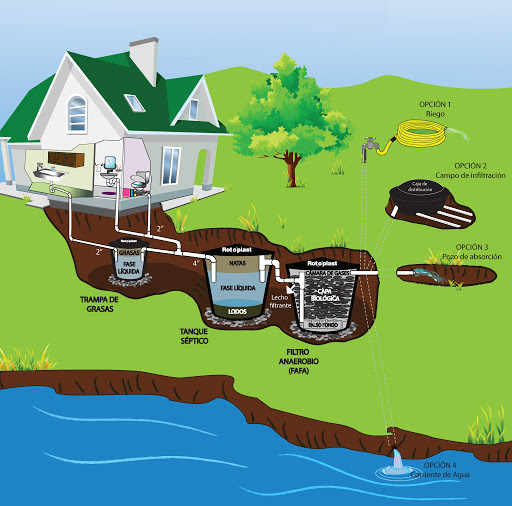 Disposición final del efluente: Como disposición final de las aguas residuales domésticas tratadas se opta por la infiltración al suelo mediante campo de infiltración diseñado según contribución de 6 personas. Dadas las características del terreno se obtiene una infiltración de 5 min/pulg para una clase textural de suelo franco arcillosa de absorción media, Dadas las características del terreno, se tiene un campo de infiltración de 2 ramales de 8m.PARAGRAFO 1: El permiso de vertimientos que se otorga, es únicamente para el tratamiento de las aguas residuales de tipo doméstico (Implementación de una solución individual de saneamiento) que se generan  en la vivienda como resultado de la actividad domestica, en el que se evidencia vivienda ya establecida. Sin embargo es importante advertir que las Autoridades Municipales son las encargadas, según Ley 388 de 1997 y demás normas concordantes y aplicable al caso, de la planificación y administración del territorio, y por lo tanto son quien regulan los usos o actividades que se puedan desarrollar dentro del área de su jurisdicción, en concordancia con las Determinantes Ambientales definidas y concertadas con La Corporación Autónoma Regional del Quindío, las cuales en todo caso deben ser tenidas en cuenta por el ente territorial al momento de realizar autorizaciones constructivas, urbanísticas y/o de desarrollo, por ser normas de especial importancia al momento de aprobar estas ejecuciones en el territorio, a fin de que el desarrollo se efectué de manera Sostenible. Así mismo, las obras que se deban ejecutar para el desarrollo de dichas actividades deberán ser autorizadas por la entidad competente mediante el trámite y expedición de las respectivas licencias, según Decreto 1469 de 2010 y demás normas concordantes y aplicables al caso en particular. De acuerdo a lo anterior el presente permiso no genera Autorización para realizar actividades urbanísticas ni de servicios de ningún tipo, pues su contenido es reflejo del estudio de una solicitud de permiso de vertimientos, en la cual se verifica la mitigación de los posibles impactos ambientales que se puedan llegar a generar por el desarrollo de la actividad pretendida en el predio. PARAGRAFO 2: En caso de requerirse otras autorizaciones, licencias o permisos ambientales para la ejecución de las actividades a desarrollar, el responsable del permiso deberá tramitarlas ante la Autoridad Ambiental, de igual forma el Ente territorial deberá verificar el cumplimiento de la normativa ambiental y exigir el cumplimiento de la misma, de lo contrario podrá verse inmersa en procesos de investigación sancionatoria ambiental (ley 1333 de 2009). ARTÍCULO TERCERO: El permiso de vertimientos que se otorga mediante la presente resolución, conlleva la imposición de condiciones y obligaciones, a la señora SOLEDAD BECERRA DE GARCIA, identificada con cédula de ciudadanía número 29.410.554, quien actúa en calidad de propietaria del predio denominado: 1) LOTE # 10 CONJUNTO RESIDENCIAL LOS CIPRESES, ubicado en la Vereda LA BELLA, del Municipio de CALARCA (Q), identificado con matrícula inmobiliaria No. 282-23586, para que cumpla con lo siguiente:La adecuada remoción de carga contaminante por parte de los sistemas sépticos, es efectiva cuando además de estar adecuadamente instalados, el número de contribuyentes no supera la capacidad instalada, se separan adecuadamente las grasas y las aguas lluvias, las aguas residuales a tratar son de origen estrictamente doméstico y se realizan los mantenimientos preventivos como corresponde.Es indispensable tener presente que una ocupación de la vivienda superior a las personas establecidas, así sea temporal, puede implicar ineficiencias en el tratamiento del agua residual que se traducen en remociones de carga contaminante inferiores a las establecidas por la normativa ambiental vigente (Decreto 50 de 2018).Cumplir las disposiciones técnicas y legales relativas a la ubicación del sistema de tratamiento y disposición final de aguas residuales, de acuerdo a lo establecido por el Reglamento Técnico para el Sector de Agua Potable y Saneamiento Básico, RAS, adoptado mediante Resolución 0330 de 2017; al Decreto 1076 de 2015 (compiló el Decreto 3930 de 2010 (MAVDT), modificado por el Decreto 50 de 2018 y demás normas vigentes aplicables. Localizar en terrenos con pendientes significativas, pueden presentarse eventos de remociones en masa que conllevan problemas de funcionamiento, colapso del sistema y los respectivos riesgos ambientales. La distancia mínima de cualquier punto de la infiltración a viviendas, tuberías de agua, pozos de abastecimiento, cursos de aguas superficiales (quebradas, ríos, etc) y cualquier árbol, serán de 5, 15, 30, 30 y 3 metros respectivamente.Si se va a realizar algún tipo de modificación en calidad o cantidad del vertimiento, y/o adición a los sistemas de tratamiento de aguas residuales propuestos en las memorias técnicas, como así mismo la construcción de más sistemas de tratamiento, se debe informar a la Corporación Autónoma regional del Quindío para realizar las adecuaciones y modificación técnicas y jurídicas al permiso de vertimientos otorgado.El sistema de tratamiento debe corresponder al diseño propuesto y aquí avalado y cumplir con las indicaciones técnicas correspondientes.En cualquier caso, el vertimiento de las aguas residuales no se debe realizar sin el tratamiento de las mismas antes de la disposición final.PARÁGRAFO PRIMERO: El permisionario deberá permitir el ingreso a los funcionarios de la Corporación Autónoma Regional del Quindío, cada vez que la autoridad ambiental lo requiera, esto con el fin de realizar las labores de seguimiento y control al permiso otorgado, además para estas labores deberá facilitar la inspección del sistema, realizando las labores necesarias para este fin. PARAGRAFO SEGUNDO: La Instalación del sistema con el que pretende tratar las aguas residuales de tipo domestico deberá ser efectuado bajo las condiciones y recomendaciones establecidas en los manuales de instalación y será responsabilidad del fabricante y/o constructor, para el caso de la limpieza y los mantenimientos, estos deberán ser realizados por personal capacitado e idóneo y/o empresas debidamente autorizadas.  ARTÍCULO CUARTO: INFORMAR a la señora SOLEDAD BECERRA DE GARCIA, identificada con cédula de ciudadanía número 29.410.554, propietaria del predio objeto de solicitud, quien actúa través de apoderado el señor JHOAN MANUEL PATIÑO GARCIA, identificado con cédula de ciudadanía número 1.130.593.678, que de requerirse ajustes, modificaciones o cambios al diseño del sistema de tratamiento presentado, deberá solicitar la modificación del permiso de acuerdo artículo 49 del Decreto 3930 de 2010, compilado en el Decreto 1076 de 2015; de igual manera es importante tener presente que si se llegara a modificar la dirección de correspondencia aportada por el usuario dentro del formulario único de solicitud de permiso de vertimiento, el peticionario, deberá actualizar la dirección ante la entidad por medio de un oficio remisorio, así mismo si hay un cambio de propietario del predio objeto de solicitud, se deberá allegar la información de actualización dentro del trámite para el debido proceso.ARTÍCULO QUINTO: Los costos derivados del control y seguimiento al permiso de vertimiento, serán liquidados anualmente, según lo establecido en el artículo 96 de la Ley 633 de 2000, de acuerdo a las actividades realizadas por la Corporación en el respectivo año. ARTÍCULO SEXTO: INFORMAR del presente acto administrativo al Funcionario encargado del control y seguimiento a permisos otorgados de la Subdirección de Regulación y Control Ambiental de la C.R.Q., para su conocimiento e inclusión en el programa de Control y Seguimiento.ARTÍCULO SEPTIMO: El incumplimiento de las obligaciones contenidas en la presente resolución podrá dar lugar a la aplicación de las sanciones que determina la ley 1333 de 2009, sin perjuicio de las penales o civiles a que haya lugar, al igual que la violación de las normas sobre protección ambiental o sobre manejo de los recursos naturales.ARTÍCULO OCTAVO: No es permisible la cesión total o parcial de los permisos otorgados, a otras personas sin previa autorización de la Corporación Autónoma Regional del Quindío, quién podrá negarla por motivos de utilidad pública.ARTÍCULO NOVENO: Este permiso queda sujeto a la reglamentación que expidan los Ministerios de Ambiente y Desarrollo Sostenible y Ministerio de Vivienda, Ciudad y Territorio, a los parámetros y los límites máximos permisibles de los vertimientos a las aguas superficiales, marinas, a los sistemas de alcantarillado público y al suelo.ARTÍCULO DÉCIMO: De conformidad con el artículo 2.2.3.3.5.11 de la sección 5 del decreto 1076 de 2015, (artículo 51 del Decreto 3930 de 2010), la Corporación Autónoma Regional del Quindío, en caso de considerarlo pertinente, podrá revisar en cualquier momento el presente permiso y de ser el caso ajustarse, de conformidad con lo dispuesto en el plan  de Ordenamiento del Recurso Hídrico y/o en la reglamentación de vertimientos que se expide para la cuenca o fuente hídrica en la cual se encuentra localizado el vertimiento.ARTÍCULO DÉCIMO PRIMERO.  Citar para la notificación personal del presente acto administrativo al señor JHOAN MANUEL PATIÑO GARCIA, identificado con cédula de ciudadanía número 1.130.593.678, quien actúa como apoderado de la señora SOLEDAD BECERRA DE GARCIA, identificada con cédula de ciudadanía número 29.410.554, propietaria del predio objeto de solicitud, de no ser posible la notificación personal, se hará en los términos estipulados en la Ley 1437 de 2011 (NOTIFICACIÓN POR AVISO). ARTÍCULO DÉCIMO SEGUNDO: Trasladar para lo de su competencia el presente acto administrativo al municipio de Calarcá (Q). ARTÍCULO DÉCIMO CUARTO: El encabezado y la parte Resolutiva de la presente Resolución, deberá ser publicada en el boletín ambiental de la C.R.Q., a costa del interesado, de conformidad con los Artículos 70 y 71 de la Ley 99 de 1993.ARTÍCULO DÉCIMO QUINTO: La presente Resolución rige a partir de la fecha de ejecutoría, de conformidad con el artículo 87 del Código de Procedimiento Administrativo y de lo Contencioso Administrativo, (Ley 1437 de 2011).ARTICULO DECIMO SEXTO: Contra el presente acto administrativo procede únicamente el recurso de reposición, el cual debe interponerse ante el funcionario que profirió el acto y deberá ser interpuesto por el solicitante o apoderado debidamente constituido, dentro de los diez (10) días siguientes a la notificación, tal como lo dispone la ley 1437 del 2011.ARTICULO DECIMO SEPTIMO: El responsable del proyecto deberá dar estricto cumplimiento al permiso aprobado y cada una de las especificaciones técnicas señaladas en el concepto técnico.NOTIFÍQUESE, PUBLÍQUESE Y CÚMPLASECARLOS ARIEL TRUKE OSPINASubdirector de Regulación y Control AmbientalRESOLUCIÓN No. 040ARMENIA QUINDIO, SIETE (07) DE ENERO DEL AÑO  2021                                                     “POR MEDIO DEL CUAL SE OTORGA UN PERMISO DE VERTIMIENTO DE AGUAS RESIDUALES DOMÉSTICAS Y SE ADOPTAN OTRAS DISPOSICIONES”RESUELVEARTÍCULO PRIMERO: OTORGAR PERMISO DE VERTIMIENTO DE AGUAS RESIDUALES DOMÉSTICAS, sin perjuicio de las funciones y atribuciones que le corresponde ejercer al Ente Territorial de conformidad con la Ley 388 de 1997 y POT (el esquema, Plan Básico, plan de Ordenamiento Territorial) del municipio de LA TEBAIDA (Q), y demás normas que lo ajusten, con el fin de evitar afectaciones al recurso suelo y aguas subterráneas, al señor RAUL DE JESUS URIBE RESTREPO, identificado con cédula de ciudadanía número 8.307.091, quien actúa en calidad de copropietario del predio denominado: 1) LOTE #6 URB.CAMPESTRE PORTACHUELO, ubicado en la Vereda LA TEBAIDA, del Municipio de LA TEBAIDA (Q), identificado con matrícula inmobiliaria No. 280-135774,  acorde con la información que presenta el siguiente cuadro:PARÁGRAFO 1: Se otorga el permiso de vertimientos de aguas residuales domésticas por un término de diez (10) años, contados a partir de la ejecutoria de la presente actuación, según lo dispuesto por esta Subdirección en la Resolución 413 del 24 de marzo del año 2015, término que se fijó según lo preceptuado por el artículo 2.2.3.3.5.7 de la sección 5 del Decreto 1076 de 2015 (art. 47 Decreto 3930 de 2010).PARÁGRAFO 2: El usuario deberá adelantar ante la Corporación la Renovación del permiso de vertimientos mediante solicitud por escrito, dentro del primer trimestre del último año de vigencia del permiso de vertimientos que hoy se otorga, de acuerdo al artículo 2.2.3.3.5.10 de la sección 5 del decreto 1076 de 2015 (50 del Decreto 3930 de 2010).PARÁGRAFO 3: El presente permiso de vertimientos, no constituye ni debe interpretarse que es una autorización para construir; con el mismo NO se está legalizando, ni viabilizando ninguna actuación urbanística; además este no exime al peticionario, ni al ente territorial en caso de requerir Licencia Ambiental por encontrarse en un área protegida de tramitarla ante la autoridad ambiental competente. En todo caso el presente permiso de vertimientos NO CONSTITUYE una Licencia ambiental, ni una licencia de construcción, ni una licencia de parcelación, ni una licencia urbanística, ni ningún otro permiso que no esté contemplado dentro de la presente resolución.ARTÍCULO SEGUNDO: ACOGER el sistema de tratamiento de aguas residuales domésticas que fue presentado en las memorias de la solicitud el cual se encuentra construido en el predio: 1) LOTE #6 URB.CAMPESTRE PORTACHUELO, ubicado en la Vereda LA TEBAIDA, del Municipio de LA TEBAIDA (Q), identificado con matrícula inmobiliaria No. 280-135774, el cual es efectivo para tratar las aguas residuales con una contribución hasta de cinco (05) contribuyentes permanentes. 4.1 SISTEMA PROPUESTO PARA EL MANEJO DE AGUAS RESIDUALES Las aguas residuales domésticas (ARD), generadas en el predio se conducirán a Sistema de Tratamiento de Aguas Residuales Domésticas (STARD) de tipo convencional compuestos trampa de grasas, Tanque séptico y FAFA con disposición final en suelo mediante la implementación de  pozo de absorción           Trampa de grasas            Pozo séptico                   Filtro anaeróbico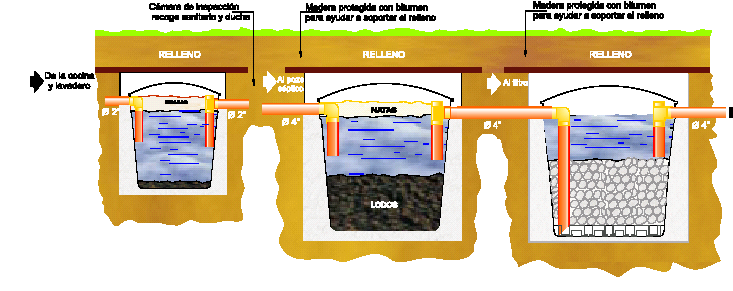 3Diagrama del sistema de tratamiento de aguas residuales domésticas.Disposición final del efluente: Como disposición final de las aguas residuales domésticas tratadas se opta por la infiltración al suelo mediante campo de infiltraciòn. La tasa de percolación obtenida a partir del ensayo realizado en el predio es de 14.12 minutos /pul, que indica un tipo de suelo franco arcilloso, de absorción lenta,  a partir de esto se dimensiona  pozo de adsorción con diametro de 2,5 mts y altura 3 mtsPARAGRAFO 1: El permiso de vertimientos que se otorga, es únicamente para el tratamiento de las aguas residuales de tipo doméstico (Implementación de una solución individual de saneamiento) que se generan  en la vivienda como resultado de la actividad domestica, en el que se evidencia vivienda ya establecida. Sin embargo es importante advertir que las Autoridades Municipales son las encargadas, según Ley 388 de 1997 y demás normas concordantes y aplicable al caso, de la planificación y administración del territorio, y por lo tanto son quien regulan los usos o actividades que se puedan desarrollar dentro del área de su jurisdicción, en concordancia con las Determinantes Ambientales definidas y concertadas con La Corporación Autónoma Regional del Quindío, las cuales en todo caso deben ser tenidas en cuenta por el ente territorial al momento de realizar autorizaciones constructivas, urbanísticas y/o de desarrollo, por ser normas de especial importancia al momento de aprobar estas ejecuciones en el territorio, a fin de que el desarrollo se efectué de manera Sostenible. Así mismo, las obras que se deban ejecutar para el desarrollo de dichas actividades deberán ser autorizadas por la entidad competente mediante el trámite y expedición de las respectivas licencias, según Decreto 1469 de 2010 y demás normas concordantes y aplicables al caso en particular. De acuerdo a lo anterior el presente permiso no genera Autorización para realizar actividades urbanísticas ni de servicios de ningún tipo, pues su contenido es reflejo del estudio de una solicitud de permiso de vertimientos, en la cual se verifica la mitigación de los posibles impactos ambientales que se puedan llegar a generar por el desarrollo de la actividad pretendida en el predio. PARAGRAFO 2: En caso de requerirse otras autorizaciones, licencias o permisos ambientales para la ejecución de las actividades a desarrollar, el responsable del permiso deberá tramitarlas ante la Autoridad Ambiental, de igual forma el Ente territorial deberá verificar el cumplimiento de la normativa ambiental y exigir el cumplimiento de la misma, de lo contrario podrá verse inmersa en procesos de investigación sancionatoria ambiental (ley 1333 de 2009). ARTÍCULO TERCERO: El permiso de vertimientos que se otorga mediante la presente resolución, conlleva la imposición de condiciones y obligaciones, al señor RAUL DE JESUS URIBE RESTREPO, identificado con cédula de ciudadanía número 8.307.091, quien actúa en calidad de propietario del predio denominado: 1) LOTE #6 URB.CAMPESTRE PORTACHUELO, ubicado en la Vereda LA TEBAIDA, del Municipio de LA TEBAIDA (Q), identificado con matrícula inmobiliaria No. 280-135774, para que cumpla con lo siguiente:La adecuada remoción de carga contaminante por parte de los sistemas sépticos, es efectiva cuando además de estar adecuadamente instalados, el número de contribuyentes no supera la capacidad instalada, se separan adecuadamente las grasas y las aguas lluvias, las aguas residuales a tratar son de origen estrictamente doméstico y se realizan los mantenimientos preventivos como corresponde.Es indispensable tener presente que una ocupación superior a las personas establecidas, así sea temporal, puede implicar ineficiencias en el tratamiento del agua residual que se traducen en remociones de carga contaminante inferiores a las establecidas por la normativa ambiental vigente (Decreto 50 de 2018).Cumplir las disposiciones técnicas y legales relativas a la ubicación del sistema de tratamiento y disposición final de aguas residuales, de acuerdo a lo establecido por el Reglamento Técnico para el Sector de Agua Potable y Saneamiento Básico, RAS, adoptado mediante Resolución 0330 de 2017; al Decreto 1076 de 2015 (compiló el Decreto 3930 de 2010 (MAVDT), modificado por el Decreto 50 de 2018 y demás normas vigentes aplicables. Localizar en terrenos con pendientes significativas, pueden presentarse eventos de remociones en masa que conllevan problemas de funcionamiento, colapso del sistema y los respectivos riesgos ambientales. La distancia mínima de cualquier punto de la infiltración a viviendas, tuberías de agua, pozos de abastecimiento, cursos de aguas superficiales (quebradas, ríos, etc) y cualquier árbol, serán de 5, 15, 30, 30 y 3 metros respectivamente.Si se va a realizar algún tipo de modificación en calidad o cantidad del vertimiento, y/o adición a los sistemas de tratamiento de aguas residuales propuestos en las memorias técnicas, como así mismo la construcción de más sistemas de tratamiento, se debe informar a la Corporación Autónoma regional del Quindío para realizar las adecuaciones y modificación técnicas y jurídicas al permiso de vertimientos otorgado.El sistema de tratamiento debe corresponder al diseño propuesto y aquí avalado y cumplir con las indicaciones técnicas correspondientes.En cualquier caso, el vertimiento de las aguas residuales no se debe realizar sin el tratamiento de las mismas antes de la disposición final.PARÁGRAFO PRIMERO: El permisionario deberá permitir el ingreso a los funcionarios de la Corporación Autónoma Regional del Quindío, cada vez que la autoridad ambiental lo requiera, esto con el fin de realizar las labores de seguimiento y control al permiso otorgado, además para estas labores deberá facilitar la inspección del sistema, realizando las labores necesarias para este fin. PARAGRAFO SEGUNDO: La Instalación del sistema con el que pretende tratar las aguas residuales de tipo domestico deberá ser efectuado bajo las condiciones y recomendaciones establecidas en los manuales de instalación y será responsabilidad del fabricante y/o constructor, para el caso de la limpieza y los mantenimientos, estos deberán ser realizados por personal capacitado e idóneo y/o empresas debidamente autorizadas.  ARTÍCULO CUARTO:. Allegar, en un término no superior a seis (6) meses contados a partir de la ejecutoria del presente acto administrativo, los siguientes documentos o requisitos, contemplados en el Decreto 50 de 2018, que modificó el Decreto 1076 de 2015:Manual de operación del sistema de disposición de aguas residuales tratadas al suelo, incluyendo mecanismo de descarga y sus elementos estructurantes que permiten el vertimiento al suelo.Área de Disposición Final del Vertimiento. Identificación del área donde se realizará la disposición en plano topográfico con coordenadas magna sirgas, indicando como mínimo: dimensión requerida, los usos de los suelos en las áreas colindantes y el uso actual y potencial del suelo donde se realizará el vertimiento del agua residual doméstica tratada, conforme al Plan de Ordenación y Manejo de Cuenca Hidrográfica y los instrumentos de ordenamiento territorial vigentes.Plan de cierre y abandono del área de disposición del vertimiento. Plan que define el uso que se le dará al área que se utilizó como disposición del vertimiento. Para tal fin, las actividades contempladas en el plan de cierre deben garantizar que las condiciones físicas, químicas y biológicas del suelo permiten el uso potencial definido en los instrumentos de ordenamiento territorial vigentes y sin perjuicio de la afectación sobre la salud pública.ARTÍCULO QUINTO: INFORMAR al señor RAUL DE JESUS URIBE RESTREPO, identificado con cédula de ciudadanía número 8.307.091, quien actúa en calidad de propietario que de requerirse ajustes, modificaciones o cambios al diseño del sistema de tratamiento presentado, deberá solicitar la modificación del permiso de acuerdo artículo 49 del Decreto 3930 de 2010, compilado en el Decreto 1076 de 2015; de igual manera es importante tener presente que si se llegara a modificar la dirección de correspondencia aportada por el usuario dentro del formulario único de solicitud de permiso de vertimiento, el peticionario, deberá actualizar la dirección ante la entidad por medio de un oficio remisorio, así mismo si hay un cambio de propietario del predio objeto de solicitud, se deberá allegar la información de actualización dentro del trámite para el debido proceso.ARTÍCULO SEXTO: Los costos derivados del control y seguimiento al permiso de vertimiento, serán liquidados anualmente, según lo establecido en el artículo 96 de la Ley 633 de 2000, de acuerdo a las actividades realizadas por la Corporación en el respectivo año. ARTÍCULO SEPTIMO: INFORMAR del presente acto administrativo al Funcionario encargado del control y seguimiento a permisos otorgados de la Subdirección de Regulación y Control Ambiental de la C.R.Q., para su conocimiento e inclusión en el programa de Control y Seguimiento.ARTÍCULO OCTAVO: El incumplimiento de las obligaciones contenidas en la presente resolución podrá dar lugar a la aplicación de las sanciones que determina la ley 1333 de 2009, sin perjuicio de las penales o civiles a que haya lugar, al igual que la violación de las normas sobre protección ambiental o sobre manejo de los recursos naturales.ARTÍCULO NOVENO: No es permisible la cesión total o parcial de los permisos otorgados, a otras personas sin previa autorización de la Corporación Autónoma Regional del Quindío, quién podrá negarla por motivos de utilidad pública.ARTÍCULO DECIMO: Este permiso queda sujeto a la reglamentación que expidan los Ministerios de Ambiente y Desarrollo Sostenible y Ministerio de Vivienda, Ciudad y Territorio, a los parámetros y los límites máximos permisibles de los vertimientos a las aguas superficiales, marinas, a los sistemas de alcantarillado público y al suelo.ARTÍCULO DÉCIMO PRIMERO: De conformidad con el artículo 2.2.3.3.5.11 de la sección 5 del decreto 1076 de 2015, (artículo 51 del Decreto 3930 de 2010), la Corporación Autónoma Regional del Quindío, en caso de considerarlo pertinente, podrá revisar en cualquier momento el presente permiso y de ser el caso ajustarse, de conformidad con lo dispuesto en el plan  de Ordenamiento del Recurso Hídrico y/o en la reglamentación de vertimientos que se expide para la cuenca o fuente hídrica en la cual se encuentra localizado el vertimiento..ARTÍCULO DÉCIMO SEGUNDO:  Citar para la notificación personal del presente acto administrativo al señor RAUL DE JESUS URIBE RESTREPO, identificado con cédula de ciudadanía número 8.307.091; o a su apoderado debidamente constituido, en los términos de los artículos 44 y 45 del Decreto 01 de 1984, en forma personal o en su defecto por edictoARTÍCULO DÉCIMO TERCERO: Trasladar para lo de su competencia el presente acto administrativo al municipio de La Tebaida (Q). ARTÍCULO DÉCIMO CUARTO: El encabezado y la parte Resolutiva de la presente Resolución, deberá ser publicada en el boletín ambiental de la C.R.Q., a costa del interesado, de conformidad con los Artículos 70 y 71 de la Ley 99 de 1993..ARTÍCULO DÉCIMO QUINTO: La presente Resolución rige a partir de la fecha de ejecutoría, de conformidad con el artículo 62 del Decreto 01 de 1984.ARTICULO DECIMO SEXTO: Contra la presente providencia procede únicamente el recurso de reposición en vía gubernativa, el cual debe interponerse ante el funcionario que profirió el acto y deberá ser por escrito, en la diligencia de notificación personal, o dentro de los cinco (05) días siguientes a ella, o a la desfijación del edicto, o la publicación según el caso (Art. 50 y 51 del Decreto 01 de 1984) ARTICULO DECIMO SEPTIMO: El responsable del proyecto deberá dar estricto cumplimiento al permiso aprobado y cada una de las especificaciones técnicas señaladas en el concepto técnico.NOTIFÍQUESE, PUBLÍQUESE Y CÚMPLASECARLOS ARIEL TRUKE OSPINASubdirector de Regulación y Control AmbientalRESOLUCIÓN No.041        ARMENIA QUINDIO, SIETE (07) DE ENERO DEL AÑO 2021“POR MEDIO DEL CUAL SE OTORGA UN PERMISO DE VERTIMIENTO DE AGUAS RESIDUALES DOMÉSTICAS Y SE ADOPTAN OTRAS DISPOSICIONES”RESUELVEARTÍCULO PRIMERO: OTORGAR PERMISO DE VERTIMIENTO DE AGUAS RESIDUALES DOMÉSTICAS, sin perjuicio de las funciones y atribuciones que le corresponde ejercer al Ente Territorial de conformidad con la Ley 388 de 1997 y EOTC (el esquema, de Ordenamiento Territorial) del municipio de ARMENIA (Q), y demás normas que lo ajusten, con el fin de evitar afectaciones al recurso suelo y aguas subterráneas, al CONDOMINIO BAMBAZU identificado con Nit 9006416717, representado legalmente por la señora LILIANA MARIA SALDARRIAGA TOBON, identificada con cedula de ciudadanía número 41.928.665, condominio que ostenta la calidad de propietario del predio, denominado 1) LOTE CONDOMINIO BAMBAZU – LOTE CONDOMINIO BAMBUZA (AREA COMUN - PORTERIA), ubicado en la Vereda MURILLO, del Municipio de ARMENIA (Q), identificado con matrícula inmobiliaria No. 280-183192,  acorde con la información que presenta el siguiente cuadro:PARÁGRAFO 1: Se otorga el permiso de vertimientos de aguas residuales domésticas por un término de diez (10) años, contados a partir de la ejecutoria de la presente actuación, según lo dispuesto por esta Subdirección en la Resolución 413 del 24 de marzo del año 2015, término que se fijó según lo preceptuado por el artículo 2.2.3.3.5.7 de la sección 5 del Decreto 1076 de 2015 (art. 47 Decreto 3930 de 2010).PARÁGRAFO 2: El usuario deberá adelantar ante la Corporación la Renovación del permiso de vertimientos mediante solicitud por escrito, dentro del primer trimestre del último año de vigencia del permiso de vertimientos que hoy se otorga, de acuerdo al artículo 2.2.3.3.5.10 de la sección 5 del decreto 1076 de 2015 (50 del Decreto 3930 de 2010).PARAGRAFO 3: El presente permiso de vertimientos, no constituye ni debe interpretarse que es una autorización para construir; con el mismo NO se está legalizando, ni viabilizando ninguna actuación urbanística; además este no exime al peticionario, ni al ente territorial en caso de requerir Licencia Ambiental por encontrarse en un área protegida de tramitarla ante la autoridad ambiental competente. En todo caso el presente permiso de vertimientos NO CONSTITUYE una Licencia ambiental, ni una licencia de construcción, ni una licencia de parcelación, ni una licencia urbanística, ni ningún otro permiso que no esté contemplado dentro de la presente resolución.ARTÍCULO SEGUNDO: ACOGER el sistema de tratamiento de aguas residuales domésticas que fue presentado en las memorias de la solicitud el cual se encuentra construido en el predio: 1) LOTE CONDOMINIO BAMBAZU – LOTE CONDOMINIO BAMBUZA (AREA COMUN - PORTERIA), ubicado en la Vereda MURILLO, del Municipio de ARMENIA (Q), identificado con matrícula inmobiliaria No. 280-183192, el cual es efectivo para tratar las aguas residuales con una contribución máxima de 2  contribuyentes. 4.1 SISTEMA PROPUESTO PARA EL MANEJO DE AGUAS RESIDUALES Las aguas residuales domésticas (ARD), generadas en el predio se conducen a un Sistema de Tratamiento de Aguas Residuales Domésticas (STARD) prefabricado de tipo convencional, compuesto por, tanque séptico de 1000 litros y filtro anaeróbico de 1000 litros de capacidad cada uno prefabricados, que garantiza el tratamiento de la carga generada hasta por 6 contribuyentes. El diseño de cada una de las unidades que componen el sistema, es estándar y sus especificaciones están contenidas en el catálogo de instalación del proveedor.Imagen 1. Diagrama del sistema de tratamiento de aguas residuales domésticas.          Trampa de grasas            Pozo séptico                   Filtro anaeróbicoDisposición final del efluente: Como disposición final de las aguas residuales domésticas tratadas se opta por la infiltración al suelo mediante campo infiltración diseñado según contribución de 2 personas. Dadas las características del terreno se obtiene una infiltración de 7 min/pulg para una clase textural Arena de absorción lenta, coeficiente de absorción de 2.55m2/personas, para un Área requerida de 8 m2. Dadas las características del terreno, se tiene un campo infiltración con 1 ramal de 6m de longitud.Nota: como la disposición final del vertimiento se diseñó cobre la contribución de 2 personas, el sistema queda limitado solo a 2 contribuyentes.PARAGRAFO 1: El permiso de vertimientos que se otorga, es únicamente para el tratamiento de las aguas residuales de tipo doméstico (Implementación de una solución individual de saneamiento) que se generarían como resultado de la actividad domestica que se desarrolla en la porteria. Sin embargo es importante advertir que las Autoridades Municipales son las encargadas, según Ley 388 de 1997 y demás normas concordantes y aplicable al caso, de la planificación y administración del territorio, y por lo tanto son quien regulan los usos o actividades que se puedan desarrollar dentro del área de su jurisdicción, en concordancia con las Determinantes Ambientales definidas y concertadas con La Corporación Autónoma Regional del Quindío, las cuales en todo caso deben ser tenidas en cuenta por el ente territorial al momento de realizar autorizaciones constructivas, urbanísticas y/o de desarrollo, por ser normas de especial importancia al momento de aprobar estas ejecuciones en el territorio, a fin de que el desarrollo se efectué de manera Sostenible. Así mismo, las obras que se deban ejecutar para el desarrollo de dichas actividades deberán ser autorizadas por la entidad competente mediante el trámite y expedición de las respectivas licencias, según Decreto 1469 de 2010 y demás normas concordantes y aplicables al caso en particular. De acuerdo a lo anterior el presente permiso no genera Autorización para realizar actividades urbanísticas de ningún tipo, pues su contenido es reflejo del estudio de una solicitud de permiso de vertimientos, en la cual se verifica la mitigación de los posibles impactos ambientales que se puedan llegar a generar por el desarrollo de la actividad pretendida en el predio.PARAGRAFO 2: En caso de requerirse otras autorizaciones, licencias o permisos ambientales para la ejecución de las actividades a desarrollar, el responsable del permiso deberá tramitarlas ante la Autoridad Ambiental, de igual forma el Ente territorial deberá verificar el cumplimiento de la normativa ambiental y exigir el cumplimiento de la misma, de lo contrario podrá verse inmersa en procesos de investigación sancionatoria ambiental (ley 1333 de 2009). ARTÍCULO TERCERO: El permiso de vertimientos que se otorga mediante la presente resolución, conlleva la imposición de condiciones y obligaciones, al CONDOMINIO BAMBAZU identificado con Nit 9006416717, representado legalmente por la señora LILIANA MARIA SALDARRIAGA TOBON, identificada con cedula de ciudadanía número 41.928.665, condominio que ostenta la calidad de propietario del predio, denominado 1) LOTE CONDOMINIO BAMBAZU – LOTE CONDOMINIO BAMBUZA (AREA COMUN - PORTERIA), ubicado en la Vereda MURILLO, del Municipio de ARMENIA (Q), identificado con matrícula inmobiliaria No. 280-183192, para que cumpla con lo siguiente:La adecuada remoción de carga contaminante por parte de los sistemas sépticos, es efectiva cuando además de estar adecuadamente instalados, el número de contribuyentes no supera la capacidad instalada, se separan adecuadamente las grasas y las aguas lluvias, las aguas residuales a tratar son de origen estrictamente doméstico y se realizan los mantenimientos preventivos como corresponde.Es indispensable tener presente que una ocupación de la vivienda superior a las personas establecidas, así sea temporal, puede implicar ineficiencias en el tratamiento del agua residual que se traducen en remociones de carga contaminante inferiores a las establecidas por la normativa ambiental vigente (Decreto 50 de 2018).Cumplir las disposiciones técnicas y legales relativas a la ubicación del sistema de tratamiento y disposición final de aguas residuales, de acuerdo a lo establecido por el Reglamento Técnico para el Sector de Agua Potable y Saneamiento Básico, RAS, adoptado mediante Resolución 0330 de 2017; al Decreto 1076 de 2015 (compiló el Decreto 3930 de 2010 (MAVDT), modificado por el Decreto 50 de 2018 y demás normas vigentes aplicables. Localizar en terrenos con pendientes significativas, pueden presentarse eventos de remociones en masa que conllevan problemas de funcionamiento, colapso del sistema y los respectivos riesgos ambientales. La distancia mínima de cualquier punto de la infiltración a viviendas, tuberías de agua, pozos de abastecimiento, cursos de aguas superficiales (quebradas, ríos, etc) y cualquier árbol, serán de 5, 15, 30, 30 y 3 metros respectivamente.Si se va a realizar algún tipo de modificación en calidad o cantidad del vertimiento, y/o adición a los sistemas de tratamiento de aguas residuales propuestos en las memorias técnicas, como así mismo la construcción de más sistemas de tratamiento, se debe informar a la Corporación Autónoma regional del Quindío para realizar las adecuaciones y modificación técnicas y jurídicas al permiso de vertimientos otorgado.El sistema de tratamiento debe corresponder al diseño propuesto y aquí avalado y cumplir con las indicaciones técnicas correspondientes.En cualquier caso, el vertimiento de las aguas residuales no se debe realizar sin el tratamiento de las mismas antes de la disposición final.Incluir en el acto administrativo, la información de la fuente de abastecimiento del agua y de las áreas (m² o Ha) ocupadas por el sistema de disposición final.PARÁGRAFO PRIMERO: El permisionario deberá permitir el ingreso a los funcionarios de la Corporación Autónoma Regional del Quindío, cada vez que la autoridad ambiental lo requiera, esto con el fin de realizar las labores de seguimiento y control al permiso otorgado, además para estas labores deberá facilitar la inspección del sistema, realizando las labores necesarias para este fin. PARAGRAFO SEGUNDO: La Instalación del sistema con el que pretende tratar las aguas residuales de tipo domestico deberá ser efectuado bajo las condiciones y recomendaciones establecidas en los manuales de instalación y será responsabilidad del fabricante y/o constructor, para el caso de la limpieza y los mantenimientos, estos deberán ser realizados por personal capacitado e idóneo y/o empresas debidamente autorizadas.  ARTÍCULO CUARTO: INFORMAR al propietario CONDOMINIO BAMBAZU identificado con Nit 9006416717, representado legalmente por la señora LILIANA MARIA SALDARRIAGA TOBON, , que de requerirse ajustes, modificaciones o cambios al diseño del sistema de tratamiento presentado, deberá solicitar la modificación del permiso de acuerdo artículo 49 del Decreto 3930 de 2010, de igual manera es importante tener presente que si se llegara a modificar la dirección de correspondencia aportada por el usuario dentro del Formulario Único de Solicitud de Permiso de Vertimiento, el peticionario deberá actualizar la dirección ante la entidad por medio de un oficio remisorio, así mismo si hay un cambio de propietario del predio objeto de solicitud, se deberá allegar la información de actualización dentro del trámite para el debido proceso.ARTÍCULO QUINTO: El permisionario deberá cancelar en la Tesorería de la CORPORACIÓN AUTÓNOMA REGIONAL DEL QUINDÍO C.R.Q., los servicios de seguimiento ambiental de conformidad con el artículo 96 de la Ley 633 de 2000 y Resolución 1280 de 2010, resultante de la liquidación de la tarifa que se haga en acto administrativo separado, de acuerdo con la Resolución de Bienes y Servicios vigente de la Entidad.PARÁGRAFO: Los costos derivados del control y seguimiento al permiso de vertimiento, serán liquidados anualmente, según lo establecido en el artículo 96 de la Ley 633 de 2000, de acuerdo a las actividades realizadas por la Corporación en el respectivo año. ARTÍCULO OCTAVO: INFORMAR del presente acto administrativo al Funcionario encargado del control y seguimiento a permisos otorgados de la Subdirección de Regulación y Control Ambiental de la C.R.Q., para su conocimiento e inclusión en el programa de Control y Seguimiento.ARTÍCULO NOVENO: El incumplimiento de las obligaciones contenidas en la presente resolución podrá dar lugar a la aplicación de las sanciones que determina la ley 1333 de 2009, sin perjuicio de las penales o civiles a que haya lugar, al igual que la violación de las normas sobre protección ambiental o sobre manejo de los recursos naturales.ARTÍCULO DECIMO: No es permisible la cesión total o parcial de los permisos otorgados, a otras personas sin previa autorización de la Corporación Autónoma Regional del Quindío, quién podrá negarla por motivos de utilidad pública.ARTÍCULO DÉCIMO PRIMERO: Cuando quiera que se presenten modificaciones o cambios en las condiciones bajo las cuales se otorgó el permiso, el usuario deberá dar aviso de inmediato y por escrito a la Corporación Autónoma Regional del Quindío y solicitar la modificación del permiso, indicando en qué consiste la modificación o cambio y anexando la información pertinente.ARTÍCULO DÉCIMO SEGUNDO: Este permiso queda sujeto a la reglamentación que expidan los Ministerios de Ambiente y Desarrollo Sostenible y Ministerio de Vivienda, Ciudad y Territorio, a los parámetros y los límites máximos permisibles de los vertimientos a las aguas superficiales, marinas, a los sistemas de alcantarillado público y al suelo.ARTÍCULO DÉCIMO TERCERO: De conformidad con el artículo 2.2.3.3.5.11 de la sección 5 del decreto 1076 de 2015, (artículo 51 del Decreto 3930 de 2010), la Corporación Autónoma Regional del Quindío, en caso de considerarlo pertinente, podrá revisar en cualquier momento el presente permiso y de ser el caso ajustarse, de conformidad con lo dispuesto en el Plan de Ordenamiento del Recurso Hídrico y/o en la reglamentación de vertimientos que se expide para la cuenca o fuente hídrica en la cual se encuentra localizado el vertimiento.ARTÍCULO DÉCIMO CUARTO: Citar para la notificación personal del presente acto administrativo a la señora LILIANA MARIA SALDARRIAGA TOBON, identificada con cedula de ciudadanía número 41.928.665, actuando en calidad de Representante legal del CONDOMINIO, o en su defecto a su apoderado o autorizado debidamente constituido; de no ser posible la notificación personal, se hará en los términos estipulados en la Ley 1437 de 2011 (NOTIFICACIÓN POR AVISO).ARTÍCULO DÉCIMO QUINTO El encabezado y la parte Resolutiva de la presente Resolución, deberá ser publicada en el boletín ambiental de la C.R.Q., a costa del interesado, de conformidad con los Artículos 70 y 71 de la Ley 99 de 1993.ARTÍCULO DÉCIMO SEXTO: La presente Resolución rige a partir de la fecha de ejecutoría, de conformidad con el artículo 87 del Código de Procedimiento Administrativo y de lo Contencioso Administrativo, (Ley 1437 de 2011).ARTICULO DECIMO SEPTIMO: Contra el presente acto administrativo procede únicamente el recurso de reposición, el cual debe interponerse ante el funcionario que profirió el acto y deberá ser interpuesto por el solicitante o apoderado debidamente constituido, dentro de los diez (10) días siguientes a la notificación, tal como lo dispone la ley 1437 del 2011NOTIFÍQUESE, PUBLÍQUESE Y CÚMPLASECARLOS ARIEL TRUKE OSPINASubdirector de Regulación y Control AmbientalRESOLUCIÓN No.  042 DE 2021ARMENIA QUINDIO, SIETE (07) DE ENERO DEL AÑO 2021                                                 “POR MEDIO DEL CUAL SE OTORGA UN PERMISO DE VERTIMIENTO DE AGUAS RESIDUALES DOMÉSTICAS Y SE ADOPTAN OTRAS DISPOSICIONES”RESUELVEARTÍCULO PRIMERO: OTORGAR PERMISO DE VERTIMIENTO DE AGUAS RESIDUALES DOMÉSTICAS, sin perjuicio de las funciones y atribuciones que le corresponde ejercer al Ente Territorial de conformidad con la Ley 388 de 1997 y POT (el esquema, Plan Básico, plan de Ordenamiento Territorial) del municipio de Armenia (Q), y demás normas que lo ajusten, con el fin de evitar afectaciones al recurso suelo y aguas subterráneas, a las señoras LAURA MERCEDES VELASQUEZ NIETO, identificado con cédula de ciudadanía número 41.911.977, quien actúa en calidad de copropietaria y apoderada de las señoras DORA ELID NIETO FERNANDEZ, identificado con cédula de ciudadanía número 24.467.271 y LUZ ADRIANA VELASQUEZ NIETO identificado con cédula de ciudadanía número 41.911.978, en calidad de copropietarias del predio denominado: 1) LOS CIPRESES, ubicado en la Vereda MURILLO, del Municipio de ARMENIA (Q), identificado con matrícula inmobiliaria No. 280-10165 y código catastral 63001000300000588000,  acorde con la información que presenta el siguiente cuadro:PARÁGRAFO 1: Se otorga el permiso de vertimientos de aguas residuales domésticas por un término de diez (10) años, contados a partir de la ejecutoria de la presente actuación, según lo dispuesto por esta Subdirección en la Resolución 413 del 24 de marzo del año 2015, término que se fijó según lo preceptuado por el artículo 2.2.3.3.5.7 de la sección 5 del Decreto 1076 de 2015 (art. 47 Decreto 3930 de 2010).PARÁGRAFO 2: El usuario deberá adelantar ante la Corporación la Renovación del permiso de vertimientos mediante solicitud por escrito, dentro del primer trimestre del último año de vigencia del permiso de vertimientos que hoy se otorga, de acuerdo al artículo 2.2.3.3.5.10 de la sección 5 del decreto 1076 de 2015 (50 del Decreto 3930 de 2010).PARÁGRAFO 3: El presente permiso de vertimientos, no constituye ni debe interpretarse que es una autorización para construir; con el mismo NO se está legalizando, ni viabilizando ninguna actuación urbanística; además este no exime al peticionario, ni al ente territorial en caso de requerir Licencia Ambiental por encontrarse en un área protegida de tramitarla ante la autoridad ambiental competente. En todo caso el presente permiso de vertimientos NO CONSTITUYE una Licencia ambiental, ni una licencia de construcción, ni una licencia de parcelación, ni una licencia urbanística, ni ningún otro permiso que no esté contemplado dentro de la presente resolución.ARTÍCULO SEGUNDO: ACOGER el sistema de tratamiento de aguas residuales domésticas que fue presentado en las memorias de la solicitud el cual se encuentra construido en el predio, el cual es efectivo para tratar las aguas residuales con una contribución hasta por 7 contribuyente temporales, en vivienda principal y 4 contribuyentes permanentes en vivienda auxiliar. 4.1 SISTEMA PROPUESTO PARA EL MANEJO DE AGUAS RESIDUALES Las memorias técnicas de diseño describen que en el predio existen 2 viviendas, vivienda principal con capacidad para 7 contribuyentes temporales y vivienda auxiliar con capacidad de 4 contribuyentes permanentes.Vivienda principal: Las aguas residuales domésticas (ARD), generadas en esta área se conducen a un Sistema de Tratamiento de Aguas Residuales Domésticas (STARD) prefabricado de tipo convencional, compuesto por trampa de grasas en material de 120 litros, con dimensiones de 0.4m de altura, ancho de 0.5m, largo de 0.6m, tanque séptico de 1000 litros y filtro anaeróbico de 1000 litros de capacidad cada uno, para la carga generada por 7 contribuyentes temporales con contribución de 80 L/hab/dia. El diseño de cada una de las unidades que componen el sistema, es estándar y sus especificaciones están contenidas en el catálogo de instalación del proveedor.Disposición final del efluente: Como disposición final de las aguas residuales domésticas tratadas se opta por la infiltración al suelo mediante campo de infiltración. La tasa de percolación obtenida a partir del ensayo realizado en el predio es de 3 min/pulgada, que indica un tipo de suelo franco arenoso de absorción rápida, a partir de esto se dimensiona un campo de infiltración de 2 ramales de 20 metros.Imagen 1. Sistema de Tratamiento de Aguas Residuales Domésticas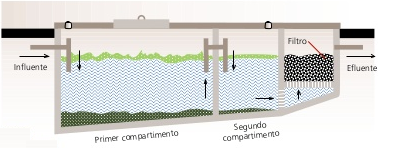 Vivienda auxiliar: Las aguas residuales domésticas (ARD), generadas en esta área se conducen a un Sistema de Tratamiento de Aguas Residuales Domésticas (STARD) de tipo convencional, en material, compuesto por trampa de grasas, tanque séptico, filtro anaeróbico y sistema de disposición final mediante campo de infiltración, con capacidad calculada hasta para 4 contribuyente, considerando una contribución de aguas residuales de C=80litros/dia/hab según la tabla E-7-1 del RAS 2017.Trampa de Grasas: La trampa de grasas corresponde a un tanque con volumen de 343 litros, el cual recoge las aguas provenientes de la cocina, con dimensiones de 0.7m de altura, 0.7 m de ancho, 0.7m de largo.Tanque Séptico: el agua proveniente del baño y de la trampa de grasas se conduce a un tanque de doble compartimiento en material con capacidad diseñada de 1610 litros, para una profundidad de 1.8m, largo de 1.5m y ancho de 1m para una capacidad final de 2700 litrosFiltro anaerobio: El agua proveniente del tanque séptico continúa su trayecto hacia el filtro anaeróbico, el cual tiene como material de soporte piedra para filtro, con un volumen de diseño de 520 litros con una profundidad de 1.8 metros, ancho de 1m y 0.6m de largo, para un volumen de 1080 litros. Disposición final del efluente: Como disposición final de las aguas residuales domésticas tratadas se opta por la infiltración al suelo mediante pozo de absorción. La tasa de percolación obtenida a partir del ensayo realizado en el predio es de 3.48 min/pulgada, que indica un tipo de suelo franco arenoso de absorción media, a partir de esto se dimensiona un pozo de absorción de 0.5 metros de diámetro y 8 metros de profundidad.PARAGRAFO 1: El permiso de vertimientos que se otorga, es únicamente para el tratamiento de las aguas residuales de tipo doméstico (Implementación de una solución individual de saneamiento) que se generan  en la vivienda (principal y auxiliar) como resultado de la actividad domestica, en el que se evidencia vivienda  ya establecida. Sin embargo es importante advertir que las Autoridades Municipales son las encargadas, según Ley 388 de 1997 y demás normas concordantes y aplicable al caso, de la planificación y administración del territorio, y por lo tanto son quien regulan los usos o actividades que se puedan desarrollar dentro del área de su jurisdicción, en concordancia con las Determinantes Ambientales definidas y concertadas con La Corporación Autónoma Regional del Quindío, las cuales en todo caso deben ser tenidas en cuenta por el ente territorial al momento de realizar autorizaciones constructivas, urbanísticas y/o de desarrollo, por ser normas de especial importancia al momento de aprobar estas ejecuciones en el territorio, a fin de que el desarrollo se efectué de manera Sostenible. Así mismo, las obras que se deban ejecutar para el desarrollo de dichas actividades deberán ser autorizadas por la entidad competente mediante el trámite y expedición de las respectivas licencias, según Decreto 1469 de 2010 y demás normas concordantes y aplicables al caso en particular. De acuerdo a lo anterior el presente permiso no genera Autorización para realizar actividades urbanísticas ni de servicios de ningún tipo, pues su contenido es reflejo del estudio de una solicitud de permiso de vertimientos, en la cual se verifica la mitigación de los posibles impactos ambientales que se puedan llegar a generar por el desarrollo de la actividad pretendida en el predio. PARAGRAFO 2: En caso de requerirse otras autorizaciones, licencias o permisos ambientales para la ejecución de las actividades a desarrollar, el responsable del permiso deberá tramitarlas ante la Autoridad Ambiental, de igual forma el Ente territorial deberá verificar el cumplimiento de la normativa ambiental y exigir el cumplimiento de la misma, de lo contrario podrá verse inmersa en procesos de investigación sancionatoria ambiental (ley 1333 de 2009). ARTÍCULO TERCERO: El permiso de vertimientos que se otorga mediante la presente resolución, conlleva la imposición de condiciones y obligaciones, a las señoras LAURA MERCEDES VELASQUEZ NIETO, identificado con cédula de ciudadanía número 41.911.977, quien actúa en calidad de copropietaria y apoderada de las señoras DORA ELID NIETO FERNANDEZ, identificado con cédula de ciudadanía número 24.467.271 y LUZ ADRIANA VELASQUEZ NIETO identificado con cédula de ciudadanía número 41.911.978, en calidad de copropietarias del predio denominado: 1) LOS CIPRESES, ubicado en la Vereda MURILLO, del Municipio de ARMENIA (Q), identificado con matrícula inmobiliaria No. 280-10165 y código catastral 63001000300000588000, para que cumpla con lo siguiente:La adecuada remoción de carga contaminante por parte de los sistemas sépticos, es efectiva cuando además de estar adecuadamente instalados, el número de contribuyentes no supera la capacidad instalada, se separan adecuadamente las grasas y las aguas lluvias, las aguas residuales a tratar son de origen estrictamente doméstico y se realizan los mantenimientos preventivos como corresponde.Es indispensable tener presente que una ocupación de la vivienda superior a las personas establecidas, así sea temporal, puede implicar ineficiencias en el tratamiento del agua residual que se traducen en remociones de carga contaminante inferiores a las establecidas por la normativa ambiental vigente (Decreto 50 de 2018).Cumplir las disposiciones técnicas y legales relativas a la ubicación del sistema de tratamiento y disposición final de aguas residuales, de acuerdo a lo establecido por el Reglamento Técnico para el Sector de Agua Potable y Saneamiento Básico, RAS, adoptado mediante Resolución 0330 de 2017; al Decreto 1076 de 2015 (compiló el Decreto 3930 de 2010 (MAVDT), modificado por el Decreto 50 de 2018 y demás normas vigentes aplicables. Localizar en terrenos con pendientes significativas, pueden presentarse eventos de remociones en masa que conllevan problemas de funcionamiento, colapso del sistema y los respectivos riesgos ambientales. La distancia mínima de cualquier punto de la infiltración a viviendas, tuberías de agua, pozos de abastecimiento, cursos de aguas superficiales (quebradas, ríos, etc) y cualquier árbol, serán de 5, 15, 30, 30 y 3 metros respectivamente.Si se va a realizar algún tipo de modificación en calidad o cantidad del vertimiento, y/o adición a los sistemas de tratamiento de aguas residuales propuestos en las memorias técnicas, como así mismo la construcción de más sistemas de tratamiento, se debe informar a la Corporación Autónoma regional del Quindío para realizar las adecuaciones y modificación técnicas y jurídicas al permiso de vertimientos otorgado.El sistema de tratamiento debe corresponder al diseño propuesto y aquí avalado y cumplir con las indicaciones técnicas correspondientes.En cualquier caso, el vertimiento de las aguas residuales no se debe realizar sin el tratamiento de las mismas antes de la disposición final.Incluir en el acto administrativo, la información de la fuente de abastecimiento del agua y de las áreas (m² o Ha) ocupadas por el sistema de disposición final.PARÁGRAFO PRIMERO: El permisionario deberá permitir el ingreso a los funcionarios de la Corporación Autónoma Regional del Quindío, cada vez que la autoridad ambiental lo requiera, esto con el fin de realizar las labores de seguimiento y control al permiso otorgado, además para estas labores deberá facilitar la inspección del sistema, realizando las labores necesarias para este fin. PARAGRAFO SEGUNDO: La Instalación del sistema con el que pretende tratar las aguas residuales de tipo domestico deberá ser efectuado bajo las condiciones y recomendaciones establecidas en los manuales de instalación y será responsabilidad del fabricante y/o constructor, para el caso de la limpieza y los mantenimientos, estos deberán ser realizados por personal capacitado e idóneo y/o empresas debidamente autorizadas.  ARTÍCULO CUARTO: INFORMAR a las señoras LAURA MERCEDES VELASQUEZ NIETO, identificado con cédula de ciudadanía número 41.911.977, quien actúa en calidad de copropietaria y apoderada de las señoras DORA ELID NIETO FERNANDEZ, identificado con cédula de ciudadanía número 24.467.271 y LUZ ADRIANA VELASQUEZ NIETO identificado con cédula de ciudadanía número 41.911.978, en calidad de copropietarias, que de requerirse ajustes, modificaciones o cambios al diseño del sistema de tratamiento presentado, deberá solicitar la modificación del permiso de acuerdo artículo 49 del Decreto 3930 de 2010, compilado en el Decreto 1076 de 2015; de igual manera es importante tener presente que si se llegara a modificar la dirección de correspondencia aportada por el usuario dentro del formulario único de solicitud de permiso de vertimiento, el peticionario, deberá actualizar la dirección ante la entidad por medio de un oficio remisorio, así mismo si hay un cambio de propietario del predio objeto de solicitud, se deberá allegar la información de actualización dentro del trámite para el debido proceso.ARTÍCULO QUINTO: Los costos derivados del control y seguimiento al permiso de vertimiento, serán liquidados anualmente, según lo establecido en el artículo 96 de la Ley 633 de 2000, de acuerdo a las actividades realizadas por la Corporación en el respectivo año. ARTÍCULO SEXTO: INFORMAR del presente acto administrativo al Funcionario encargado del control y seguimiento a permisos otorgados de la Subdirección de Regulación y Control Ambiental de la C.R.Q., para su conocimiento e inclusión en el programa de Control y Seguimiento.ARTÍCULO SEPTIMO: El incumplimiento de las obligaciones contenidas en la presente resolución podrá dar lugar a la aplicación de las sanciones que determina la ley 1333 de 2009, sin perjuicio de las penales o civiles a que haya lugar, al igual que la violación de las normas sobre protección ambiental o sobre manejo de los recursos naturales.ARTÍCULO OCTAVO: No es permisible la cesión total o parcial de los permisos otorgados, a otras personas sin previa autorización de la Corporación Autónoma Regional del Quindío, quién podrá negarla por motivos de utilidad pública.ARTÍCULO NOVENO: Este permiso queda sujeto a la reglamentación que expidan los Ministerios de Ambiente y Desarrollo Sostenible y Ministerio de Vivienda, Ciudad y Territorio, a los parámetros y los límites máximos permisibles de los vertimientos a las aguas superficiales, marinas, a los sistemas de alcantarillado público y al suelo.ARTÍCULO DÉCIMO: De conformidad con el artículo 2.2.3.3.5.11 de la sección 5 del decreto 1076 de 2015, (artículo 51 del Decreto 3930 de 2010), la Corporación Autónoma Regional del Quindío, en caso de considerarlo pertinente, podrá revisar en cualquier momento el presente permiso y de ser el caso ajustarse, de conformidad con lo dispuesto en el plan  de Ordenamiento del Recurso Hídrico y/o en la reglamentación de vertimientos que se expide para la cuenca o fuente hídrica en la cual se encuentra localizado el vertimiento..ARTÍCULO DÉCIMO PRIMERO: NOTIFICAR para todos sus efectos la presente decisión a las señoras LAURA MERCEDES VELASQUEZ NIETO, identificado con cédula de ciudadanía número 41.911.977, quien actúa en calidad de copropietaria y apoderada de las señoras DORA ELID NIETO FERNANDEZ, identificado con cédula de ciudadanía número 24.467.271 y LUZ ADRIANA VELASQUEZ NIETO identificado con cédula de ciudadanía número 41.911.978, en calidad de copropietarias del predio denominado: 1) LOS CIPRESES, ubicado en la Vereda MURILLO, del Municipio de ARMENIA (Q), identificado con matrícula inmobiliaria No. 280-10165 y código catastral 63001000300000588000, de no ser posible la notificación personal, se hará en los términos del artículo 44 y siguientes del Decreto 01 de 1984 del Código de Procedimiento Administrativo.ARTÍCULO DÉCIMO SEGUNDO: El encabezado y la parte Resolutiva de la presente Resolución, deberá ser publicada en el boletín ambiental de la C.R.Q., a costa del interesado, de conformidad con los Artículos 70 y 71 de la Ley 99 de 1993.ARTÍCULO DÉCIMO TERCERO: La presente Resolución rige a partir de la fecha de ejecutoría, de conformidad con el artículo 62  del decreto 01 de 1984 código contencioso administrativo.ARTICULO DECIMO CUARTO: Contra el presente acto administrativo procede únicamente el recurso de reposición, el cual debe interponerse ante el funcionario que profirió el acto y deberá ser interpuesto por el solicitante durante los cinco (5) días siguientes de la notificación personal o dentro de los cinco (5) días siguientes a ella o a la desfijación del edicto (Art. 51 del decreto 01 de 1984).ARTICULO DECIMO QUINTO: El responsable del proyecto deberá dar estricto cumplimiento al permiso aprobado y cada una de las especificaciones técnicas señaladas en el concepto técnico.NOTIFÍQUESE, PUBLÍQUESE Y CÚMPLASECARLOS ARIEL TRUKE OSPINASubdirector de Regulación y Control AmbientalRESOLUCIÓN No. 000014 DEL 08 DE ENERO DE 2021ARMENIA QUINDÍO,“POR MEDIO DEL CUAL SE RESUELVE UN RECURSO DE REPOSISICON INTERPUESTO EN CONTRA DE LA RESOLUCION No. 2099   DEL SEIS (06) DE OCTUBRE DE DOS MIL VENTE (2020)RESUELVEARTÍCULO PRIMERO: CONFIRMAR la decisión contenida en la Resolución No. 002099 de 2020, por medio de la cual la Subdirección de Regulación y Control Ambiental de la Corporación Autónoma Regional del Quindío, C.R.Q., procede a negar un permiso de vertimiento con radicado número 1435-2010, en el sentido de dar por terminada la citada actuación administrativa y archivar la misma, con fundamento en la parte considerativa del presente acto administrativo.PARÁGRAFO: Lo anterior sin perjuicio que los señores EVA BIBIANA PEREZ GOMEZ  y ALEJANDRO PEREZ GOMEZ, en su calidad de copropietarios del predio “LA PRIMAVERA” ubicado en la vereda EL PARAISO del municipio de FILANDIA (Q), pueda iniciar nuevamente el trámite, para lo cual se le otorga un término perentorio de 30 días calendario, contados a partir de la notificación de este acto, los documentos deberán ser aportados en los términos y condiciones del Decreto 3930 de 2010, compilado por el Decreto 1076 de 2015 y la Resolución 631-2015.ARTÍCULO SEGUNDO: - NOTIFICAR la presente decisión al señor ALEJANDRO PEREZ GOMEZ, en su calidad de copropietario del predio “LA PRIMAVERA” ubicado en la vereda EL PARAISO del municipio de FILANDIA (Q), el cual según la información que reposa en el expediente la dirección es Diagonal 13 # 13-76 Barrio TorreLavega Cartago Valle Teléfono 3002908101 correo electrónico alejandroperezgomez@hotmail.com o a su apoderado quien deberá acreditar su calidad y facultad para notificarse y para actuar en este asunto conforme a en este asunto conforme en los términos del artículo 44 y 45 del Decreto 01 de 1984, Código de Procedimiento Administrativo.ARTICULO TERCERO. Contra la presente Resolución no procede recurso alguno.ARTICULO CUARTO La presente Resolución rige a partir de la fecha de ejecutoría, de conformidad con el artículo 64 del Decreto 01 de 1984 del Código Contencioso Administrativo.ARTÍCULO QUINTO: - PUBLÍQUESE. De conformidad con el artículo 71 de la Ley 99 de 1993 y, El encabezado y la parte Resolutiva de la presente Resolución, deberá ser publicada en el boletín ambiental de la C.R.Q., en los términos legalmente establecidos.NOTIFÍQUESE, PUBLÍQUESE Y CÚMPLASECARLOS ARIEL TRUKE OSPINASubdirector de Regulación y Control AmbientalRESOLUCIÓN No. 000048 DEL 08 DE ENERO DE 2021ARMENIA QUINDIO DEL“POR MEDIO DEL CUAL SE MODIFICA LA RESOLUCION NÚMERO 1478 DEL 20 JUNIO DEL 2017, QUE OTORGÓ RENOVACION DE UN PERMISO DE VERTIMIENTO DE AGUAS RESIDUALES DOMÉSTICAS”RESUELVEARTÍCULO PRIMERO: MODIFICAR RESOLUCION NÚMERO 1478 DEL 20 DE JUNIO DE 2017, QUE OTORGÓ RENOVACIÓN DE UN PERMISO DE VERTIMIENTO DE AGUAS RESIDUALES DOMÉSTICAS, en razón a que el sistema de tratamiento es compartido para los predios colindantes Ambachaque y Majapai, sin perjuicio de las funciones y atribuciones que le corresponde ejercer al Ente Territorial de conformidad con la Ley 388 de 1997 y POT (el esquema, Plan Básico, plan de Ordenamiento Territorial) del municipio de CIRCASIA (Q), y demás normas que lo ajusten, con el fin de evitar afectaciones al recurso suelo y aguas subterráneas,  , a los señores NATALIA ARISTIZABAL FERNANDEZ, identificada con cédula de ciudadanía número 43.581.125 expedida en Medellín, JEMAY ALEXANDER LOPEZ VELEZ, identificado con la cédula de ciudadanía número 18.467.616 expedida en Quimbaya, quienes actúan en calidad de copropietarios del predio 1) LOTE DE TERRENO – LOTE B - 2) LOTE AMBACHAQUE, ubicado en la vereda LA GRANJA del municipio de QUIMBAYA (Q), identificado con matrícula inmobiliaria No. 280-183854 y código catastral número SIN INFORMACION, y el señor WILMAR HUMBERTO LOPEZ VELEZ identificado con la cédula de ciudadanía número 18.467.074, quien actúa en calidad de propietario del predio denominado: 1) LOTE DE TERRENO – LOTE A - 2) LOTE MAJAPAI ubicado en la Vereda QUIMBAYA del municipio de QUIMBAYA (Q.), identificado con matrícula inmobiliaria No. 280-183853 y código catastral número 635940002000000020526000000000. Acorde con la información que presenta el siguiente cuadro:PARÁGRAFO 1: Se otorga el permiso de vertimientos de aguas residuales domésticas por un término de cinco (05) años, contados a partir de la ejecutoria de la presente actuación, según lo dispuesto por esta Subdirección en la Resolución 413 del 24 de marzo del año 2015, término que se fijó según lo preceptuado por el artículo 2.2.3.3.5.7 de la sección 5 del Decreto 1076 de 2015 (art. 47 Decreto 3930 de 2010).PARÁGRAFO 2: Los usuarios deberán adelantar ante la Corporación la Renovación del permiso de vertimientos mediante solicitud por escrito, dentro del primer trimestre del último año de vigencia del permiso de vertimientos que hoy se otorga, de acuerdo al artículo 2.2.3.3.5.10 de la sección 5 del decreto 1076 de 2015 (50 del Decreto 3930 de 2010).PARÁGRAFO 3: El presente permiso de vertimientos, no constituye ni debe interpretarse que es una autorización para construir; con el mismo NO se está legalizando, ni viabilizando ninguna actuación urbanística; además este no exime al peticionario, ni al ente territorial en caso de requerir Licencia Ambiental por encontrarse en un área protegida de tramitarla ante la autoridad ambiental competente. En todo caso el presente permiso de vertimientos NO CONSTITUYE una Licencia ambiental, ni una licencia de construcción, ni una licencia de parcelación, ni una licencia urbanística, ni ningún otro permiso que no esté contemplado dentro de la presente resolución.ARTÍCULO SEGUNDO: ACOGER el sistema de tratamiento de aguas residuales domésticas que fue presentado en las memorias de la solicitud el cual se encuentra construido en el predio: 1) LOTE DE TERRENO – LOTE B - 2) LOTE AMBACHAQUE, ubicado en la vereda LA GRANJA del municipio de QUIMBAYA (Q), identificado con matrícula inmobiliaria No. 280-183854 y código catastral número SIN INFORMACION, y 1) LOTE DE TERRENO – LOTE A - 2) LOTE MAJAPAI ubicado en la Vereda QUIMBAYA del municipio de QUIMBAYA (Q.), identificado con matrícula inmobiliaria No. 280-183853 y código catastral número 635940002000000020526000000000,  el cual es efectivo para tratar las aguas residuales con una contribución máxima para un total de  siete (07) contribuyentes. “SISTEMA PROPUESTO PARA EL MANEJO DE AGUAS RESIDUALES Las aguas residuales domésticas (ARD), generadas en 2 predio (ambachaque y majapai) cada uno con vivienda campestre, son conducidas a Sistemas de Tratamiento de Aguas Residuales Domésticas (STARD) convencional  en mampostería, compuesto por 2 trampa de grasas para cada vivienda, tanque séptico, filtro anaeróbico y sistema de disposición final mediante pozo de adsorción con capacidad calculada hasta para máximo 7 personas.Esquemas de Sistemas de Tratamiento de Aguas Residuales Domésticas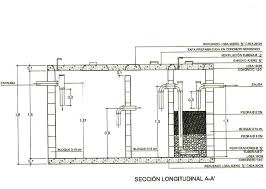 Disposición final del efluente: Como disposición final para el tratamiento de las aguas residuales domésticas tratadas se opta por conducir dichas aguas para  infiltración al suelo mediante pozo de adsorción, el diseño del pozo de adsorción identificado en campo con acta de visita 13147 del 11 de mayo del 2017 determina unas  dimensiones de 1,8 mts de diámetro y una profundidad efectiva de 4 mts.Área de disposición del vertimiento: para la disposición final de las aguas en el predio, se determinó un área necesaria de 6,14m2, en las coordenadas 4°36´40” N    -75°46´54” para una altitud de 1210 m.s.n.m.PARAGRAFO 1: El permiso de vertimientos que se otorga, es únicamente para el tratamiento de las aguas residuales de tipo doméstico (Implementación de una solución individual de saneamiento) que se generarían como resultado de la actividad domestica que genera el vertimiento establecido en el predio. Sin embargo es importante advertir que las Autoridades Municipales son las encargadas, según Ley 388 de 1997 y demás normas concordantes y aplicable al caso, de la planificación y administración del territorio, y por lo tanto son quienes regulan los usos o actividades que se puedan desarrollar dentro del área de su jurisdicción, en concordancia con las Determinantes Ambientales definidas y concertadas con La Corporación Autónoma Regional del Quindío, las cuales en todo caso deben ser tenidas en cuenta por el ente territorial al momento de realizar autorizaciones constructivas, urbanísticas y/o de desarrollo, por ser normas de especial importancia al momento de aprobar estas ejecuciones en el territorio, a fin de que el desarrollo se efectué de manera Sostenible. Así mismo, las obras que se deban ejecutar para el desarrollo de dichas actividades deberán ser autorizadas por la entidad competente mediante el trámite y expedición de las respectivas licencias, según Decreto 1469 de 2010 y demás normas concordantes y aplicables al caso en particular. De acuerdo a lo anterior el presente permiso no genera Autorización para realizar actividades urbanísticas de ningún tipo, pues su contenido es reflejo del estudio de una solicitud de permiso de vertimientos, en la cual se verifica la mitigación de los posibles impactos ambientales que se puedan llegar a generar por el desarrollo de la actividad pretendida en el predio. PARAGRAFO 2: En caso de requerirse otras autorizaciones, licencias o permisos ambientales para la ejecución de las actividades a desarrollar, el responsable del permiso deberá tramitarlas ante la Autoridad Ambiental, de igual forma el Ente territorial deberá verificar el cumplimiento de la normativa ambiental y exigir el cumplimiento de la misma, de lo contrario podrá verse inmersa en procesos de investigación sancionatoria ambiental (ley 1333 de 2009). ARTÍCULO TERCERO: El permiso de vertimientos que se otorga mediante la presente resolución, conlleva la imposición de condiciones y obligaciones a los señores NATALIA ARISTIZABAL FERNANDEZ, identificada con cédula de ciudadanía número 43.581.125 expedida en Medellín, JEMAY ALEXANDER LOPEZ VELEZ y el señor WILMAR HUMBERTO LOPEZ VELEZ identificado con la cédula de ciudadanía número 18.467.074, quien actúa en calidad de propietario del presente permiso de vertimiento para que cumplan con lo siguiente:La adecuada remoción de carga contaminante por parte de los sistemas sépticos, es efectiva cuando además de estar adecuadamente instalados, el número de contribuyentes no supera la capacidad instalada, se separan adecuadamente las grasas y las aguas lluvias, las aguas residuales a tratar son de origen estrictamente doméstico y se realizan los mantenimientos preventivos como corresponde.Es indispensable tener presente que una ocupación de la vivienda superior a las personas establecidas, así sea temporal, puede implicar ineficiencias en el tratamiento del agua residual que se traducen en remociones de carga contaminante inferiores a las establecidas por la normativa ambiental vigente (Resolución 631 de 2015).Cumplir las disposiciones técnicas y legales relativas a la ubicación del sistema de tratamiento y disposición final de aguas residuales, de acuerdo a lo establecido por el Reglamento Técnico para el Sector de Agua Potable y Saneamiento Básico, RAS, adoptado mediante Resolución 0330 de 2017; al Decreto 1076 de 2015 (compiló el Decreto 3930 de 2010 (MAVDT), modificado por el Decreto 50 de 2018 y demás normas vigentes aplicables. Localizar en terrenos con pendientes significativas, pueden presentarse eventos de remociones en masa que conllevan problemas de funcionamiento, colapso del sistema y los respectivos riesgos ambientales. La distancia mínima de cualquier punto de la infiltración a viviendas, tuberías de agua, pozos de abastecimiento, cursos de aguas superficiales (quebradas, ríos, etc.) y cualquier árbol, serán de 5, 15, 30, 30 y 3 metros respectivamente.Si se va a realizar algún tipo de modificación en calidad o cantidad del vertimiento, y/o adición a los sistemas de tratamiento de aguas residuales propuestos en las memorias técnicas, como así mismo la construcción de más sistemas de tratamiento, se debe informar a la Corporación Autónoma regional del Quindío para realizar las adecuaciones y modificación técnicas y jurídicas al permiso de vertimientos otorgado.El sistema de tratamiento debe corresponder al diseño propuesto y aquí avalado y cumplir con las indicaciones técnicas correspondientes.En cualquier caso, el vertimiento de las aguas residuales no se debe realizar sin el tratamiento de las mismas antes de la disposición final.PARÁGRAFO PRIMERO: los permisionarios deberán permitir el ingreso a los funcionarios de la Corporación Autónoma Regional del Quindío, cada vez que la autoridad ambiental lo requiera, esto con el fin de realizar las labores de seguimiento y control al permiso otorgado, además para estas labores deberá facilitar la inspección del sistema, realizando las labores necesarias para este fin. PARAGRAFO SEGUNDO: La Instalación del sistema con el que pretende tratar las aguas residuales de tipo domestico deberá ser efectuado bajo las condiciones y recomendaciones establecidas en los manuales de instalación y será responsabilidad del fabricante y/o constructor, para el caso de la limpieza y los mantenimientos, estos deberán ser realizados por personal capacitado e idóneo y/o empresas debidamente autorizadas.ARTÍCULO CUARTO: INFORMAR a los señores NATALIA ARISTIZABAL FERNANDEZ, identificada con cédula de ciudadanía número 43.581.125 expedida en Medellín, JEMAY ALEXANDER LOPEZ VELEZ y el señor WILMAR HUMBERTO LOPEZ VELEZ identificado con la cédula de ciudadanía número 18.467.074, quien actúa en calidad de propietario,  que de requerirse ajustes, modificaciones o cambios al diseño del sistema de tratamiento presentado, deberá solicitar la modificación del permiso de acuerdo artículo 49 del Decreto 3930 de 2010; de igual manera es importante tener presente que si se llegara a modificar la dirección de correspondencia aportada por el usuario dentro del formulario único de solicitud de permiso de vertimiento, el peticionario, deberá actualizar la dirección ante la entidad por medio de un oficio remisorio, así mismo si hay un cambio de propietario del predio objeto de solicitud, se deberá allegar la información de actualización dentro del trámite para el debido proceso.ARTÍCULO QUINTO: Los permisionarios deberán cancelar en la Tesorería de la CORPORACIÓN AUTÓNOMA REGIONAL DEL QUINDÍO C.R.Q., los servicios de seguimiento ambiental de conformidad con el artículo 96 de la Ley 633 de 2000 y Resolución 1280 de 2010, resultante de la liquidación de la tarifa que se haga en acto administrativo separado, de acuerdo con la Resolución de Bienes y Servicios vigente de la Entidad.PARÁGRAFO: Los costos derivados del control y seguimiento al permiso de vertimiento, serán liquidados anualmente, según lo establecido en el artículo 96 de la Ley 633 de 2000, de acuerdo a las actividades realizadas por la Corporación en el respectivo año. ARTÍCULO SEXTO: INFORMAR del presente acto administrativo al Funcionario encargado del control y seguimiento a permisos otorgados de la Subdirección de Regulación y Control Ambiental de la C.R.Q., para su conocimiento e inclusión en el programa de Control y Seguimiento.ARTÍCULO SEPTIMO: El incumplimiento de las obligaciones contenidas en la presente resolución podrá dar lugar a la aplicación de las sanciones que determina la ley 1333 de 2009, sin perjuicio de las penales o civiles a que haya lugar, al igual que la violación de las normas sobre protección ambiental o sobre manejo de los recursos naturales.ARTÍCULO OCTAVO: No es permisible la cesión total o parcial de los permisos otorgados, a otras personas sin previa autorización de la Corporación Autónoma Regional del Quindío, quién podrá negarla por motivos de utilidad pública.ARTÍCULO NOVENO: Cuando quiera que se presenten modificaciones o cambios en las condiciones bajo las cuales se otorgó el permiso, el usuario deberá dar aviso de inmediato y por escrito a la Corporación Autónoma Regional del Quindío y solicitar la modificación del permiso, indicando en qué consiste la modificación o cambio y anexando la información pertinente.ARTÍCULO DÉCIMO: Este permiso queda sujeto a la reglamentación que expidan los Ministerios de Ambiente y Desarrollo Sostenible y Ministerio de Vivienda, Ciudad y Territorio, a los parámetros y los límites máximos permisibles de los vertimientos a las aguas superficiales, marinas, a los sistemas de alcantarillado público y al suelo.ARTÍCULO DÉCIMO PRIMERO: De conformidad con el artículo 2.2.3.3.5.11 de la sección 5 del decreto 1076 de 2015, (artículo 51 del Decreto 3930 de 2010), la Corporación Autónoma Regional del Quindío, en caso de considerarlo pertinente, podrá revisar en cualquier momento el presente permiso y de ser el caso ajustarse, de conformidad con lo dispuesto en el Plan de Ordenamiento del Recurso Hídrico y/o en la reglamentación de vertimientos que se expide para la cuenca o fuente hídrica en la cual se encuentra localizado el vertimiento.ARTÍCULO DÉCIMO SEGUNDO: NOTIFICAR para todos sus efectos la presente a los señores NATALIA ARISTIZABAL FERNANDEZ, identificada con cédula de ciudadanía número 43.581.125 expedida en Medellín, JEMAY ALEXANDER LOPEZ VELEZ, identificado con la cédula de ciudadanía número 18.467.616 expedida en Quimbaya, quienes actúan en calidad de copropietarios del predio 1) LOTE DE TERRENO – LOTE B - 2) LOTE AMBACHAQUE, ubicado en la vereda LA GRANJA del municipio de QUIMBAYA (Q), identificado con matrícula inmobiliaria No. 280-183854 y al señor WILMAR HUMBERTO LOPEZ VELEZ identificado con la cédula de ciudadanía número 18.467.074, quien actúa en calidad de propietario del predio denominado: 1) LOTE DE TERRENO – LOTE A - 2) LOTE MAJAPAI ubicado en la Vereda QUIMBAYA del municipio de QUIMBAYA (Q.), identificado con matrícula inmobiliaria No. 280-183853 de no ser posible la notificación personal, se hará en los términos estipulados en el Código de Procedimiento Administrativo y de lo Contencioso Administrativo (NOTIFICACION POR AVISO).ARTÍCULO DÉCIMO TERCERO: El encabezado y la parte Resolutiva de la presente Resolución, deberá ser publicada en el boletín ambiental de la C.R.Q., a costa del interesado, de conformidad con los Artículos 70 y 71 de la Ley 99 de 1993, y lo pagado previamente por el solicitante a través de recibo de pago número 7708 del 30 de noviembre de 2018.ARTÍCULO DÉCIMO CUARTO: La presente Resolución rige a partir de la fecha de ejecutoría, de conformidad con el artículo 87 del Código de Procedimiento Administrativo y de lo Contencioso Administrativo, (Ley 1437 de 2011).ARTICULO DECIMO QUINTO: Contra el presente acto administrativo procede únicamente el recurso de reposición, el cual debe interponerse ante el funcionario que profirió el acto y deberá ser interpuesto por el solicitante o apoderado debidamente constituido, dentro de los diez (10) días siguientes a la notificación, tal como lo dispone la ley 1437 del 2011.ARTICULO DECIMO SEXTO: El responsable del proyecto deberá dar estricto cumplimiento al permiso aprobado y cada una de las especificaciones técnicas señaladas en el concepto técnico.NOTIFÍQUESE, PUBLÍQUESE Y CÚMPLASECARLOS ARIEL TRUKE OSPINASubdirector de Regulación y Control AmbientalRESOLUCIÓN No. 051 DE 2021ARMENIA QUINDIO, 08 DE ENERO DE 2021“POR MEDIO DEL CUAL SE OTORGA UN PERMISO DE VERTIMIENTO DE AGUAS RESIDUALES DOMÉSTICAS Y SE ADOPTAN OTRAS DISPOSICIONES”RESUELVEARTÍCULO PRIMERO: OTORGAR PERMISO DE VERTIMIENTO DE AGUAS RESIDUALES DOMÉSTICAS, sin perjuicio de las funciones y atribuciones que le corresponde ejercer al Ente Territorial de conformidad con la Ley 388 de 1997 y POT (el esquema, Plan Básico, plan de Ordenamiento Territorial) del municipio de SALENTO (Q), y demás normas que lo ajusten, con el fin de evitar afectaciones al recurso suelo y aguas subterráneas, a los señores ANDRES MORENO CARO, identificado con cédula de ciudadanía No 10.102.722, OSCAR ALBERTO MORENO CARO identificado con cédula de ciudadanía No  10.087.884  y el señor JAIME EDUARDO MORENO CANO, identificado con cédula de ciudadanía No 10.101.460, quien son los copropietarios del predio denominado: 1) LOTE “GUADALAJARITA” - LOTE DE TERRENO NRO 2 ubicado en la Vereda RIO ARRIBA del Municipio de SALENTO (Q), identificado con matrícula inmobiliaria No. 280-194362, acorde con la información que presenta el siguiente cuadro:ASPECTOS TÉCNICOS Y AMBIENTALES GENERALESPARÁGRAFO 1: Se otorga el permiso de vertimientos de aguas residuales domésticas por un término de diez (10) años, contados a partir de la ejecutoria de la presente actuación, según lo dispuesto por esta Subdirección en la Resolución 413 del 24 de marzo del año 2015, término que se fijó según lo preceptuado por el artículo 2.2.3.3.5.7 de la sección 5 del Decreto 1076 de 2015 (art. 47 Decreto 3930 de 2010).PARÁGRAFO 2: El usuario deberá adelantar ante la Corporación la Renovación del permiso de vertimientos mediante solicitud por escrito, dentro del primer trimestre del último año de vigencia del permiso de vertimientos que hoy se otorga, de acuerdo al artículo 2.2.3.3.5.10 de la sección 5 del decreto 1076 de 2015 (50 del Decreto 3930 de 2010).PARÁGRAFO 3: El presente permiso de vertimientos, no constituye ni debe interpretarse que es una autorización para construir; con el mismo NO se está legalizando, ni viabilizando ninguna actuación urbanística; además este no exime al peticionario, ni al ente territorial en caso de requerir Licencia Ambiental por encontrarse en un área protegida de tramitarla ante la autoridad ambiental competente. En todo caso el presente permiso de vertimientos NO CONSTITUYE una Licencia ambiental, ni una licencia de construcción, ni una licencia de parcelación, ni una licencia urbanística, ni ningún otro permiso que no esté contemplado dentro de la presente resolución.ARTÍCULO SEGUNDO: ACOGER el sistema de tratamiento de aguas residuales domésticas que fue presentado en las memorias de la solicitud el cual se encuentra construido en el predio denominado: 1) LOTE “GUADALAJARITA” - LOTE DE TERRENO NRO 2, ubicado en la Vereda RIO ARRIBA del Municipio de SALENTO (Q), el cual es efectivo para tratar las aguas residuales con una contribución para dieciséis (16) contribuyentesEl sistema de tratamiento aprobado corresponde con las siguientes características:Las aguas residuales domésticas (ARD), generadas en el predio se conducen a un Sistema de Tratamiento de Aguas Residuales Domésticas (STARD) en prefabricado integrado de 2000Lts de capacidad, compuesto por trampa de grasas (250Lts), tanque séptico (1000Lts), filtro anaeróbico de falso fondo (1000Lts) y sistema de disposición final a Campo de infiltración con capacidad calculada hasta para 6 personas. El diseño de cada una de las unidades que componen el sistema es estándar y sus especificaciones se encuentran inmersas en el manual de instalación del fabricante.Imagen 1. 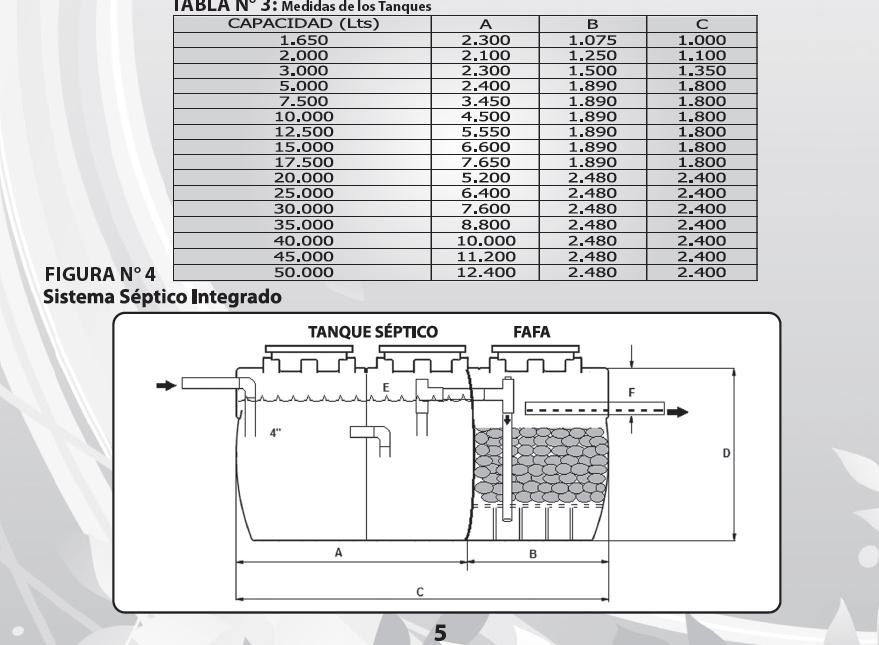 3Sistema de Tratamiento de Aguas Residuales DomésticasDisposición final del efluente: Como disposición final para el tratamiento de las aguas residuales domésticas tratadas se opta por conducir dichas aguas para  infiltración al suelo mediante Campo de infiltración. La tasa de percolación adquirida a partir del ensayo de permeabilidad realizado  en el predio es de 6 min/Centímetro. Se revela un suelo limo de tipo arcilloso permeable de absorción Rápida, a partir de esto, el Infiltración presenta dimensiones de 2 zanjas de 5m ‘por 0.75m. Área de disposición del vertimiento: para la disposición final de las aguas en el predio, se determinó un área necesaria de 23m2, la misma esta contempladas en las coordenadas Lat: 4°38’19.3’’ N Long: -75°33’09.5’’ W para una latitud de 1905 m.s.n.m.PARAGRAFO 1: El permiso de vertimientos que se otorga, es únicamente para el tratamiento de las aguas residuales de tipo doméstico (Implementación de una solución individual de saneamiento) que se generaran como resultado de la actividad domestica por la vivienda campestre que se encuentra construida en el predio. Sin embargo es importante advertir que las Autoridades Municipales son las encargadas, según Ley 388 de 1997 y demás normas concordantes y aplicable al caso, de la planificación y administración del territorio, y por lo tanto son quien regulan los usos o actividades que se puedan desarrollar dentro del área de su jurisdicción, en concordancia con las Determinantes Ambientales definidas y concertadas con La Corporación Autónoma Regional del Quindío, las cuales en todo caso deben ser tenidas en cuenta por el ente territorial al momento de realizar autorizaciones constructivas, urbanísticas y/o de desarrollo, por ser normas de especial importancia al momento de aprobar estas ejecuciones en el territorio, a fin de que el desarrollo se efectué de manera Sostenible. Así mismo, las obras que se deban ejecutar para el desarrollo de dichas actividades deberán ser autorizadas por la entidad competente mediante el trámite y expedición de las respectivas licencias, según Decreto 1469 de 2010 y demás normas concordantes y aplicables al caso en particular. De acuerdo a lo anterior el presente permiso no genera Autorización para realizar actividades urbanísticas de ningún tipo, pues su contenido es reflejo del estudio de una solicitud de permiso de vertimientos, en la cual se verifica la mitigación de los posibles impactos ambientales que se puedan llegar a generar por el desarrollo de la actividad pretendida en el predio. PARAGRAFO 2: En caso de requerirse otras autorizaciones, licencias o permisos ambientales para la ejecución de las actividades a desarrollar, el responsable del permiso deberá tramitarlas ante la Autoridad Ambiental, de igual forma el Ente territorial deberá verificar el cumplimiento de la normativa ambiental y exigir el cumplimiento de la misma, de lo contrario podrá verse inmersa en procesos de investigación sancionatoria ambiental (ley 1333 de 2009). ARTÍCULO TERCERO: El permiso de vertimientos que se otorga mediante la presente resolución, conlleva la imposición de condiciones y obligaciones a la señores ANDRES MORENO CARO, identificado con cédula de ciudadanía No 10.102.722, OSCAR ALBERTO MORENO CARO identificado con cédula de ciudadanía No  10.087.884  y el señor JAIME EDUARDO MORENO CANO, identificado con cédula de ciudadanía No 10.101.460, para que cumplan con lo siguiente:La adecuada remoción de carga contaminante por parte de los sistemas sépticos, es efectiva cuando además de estar adecuadamente instalados, el número de contribuyentes no supera la capacidad instalada, se separan adecuadamente las grasas y las aguas lluvias, las aguas residuales a tratar son de origen estrictamente doméstico y se realizan los mantenimientos preventivos como corresponde.Es indispensable tener presente que una ocupación de la vivienda superior a las personas establecidas, así sea temporal, puede implicar ineficiencias en el tratamiento del agua residual que se traducen en remociones de carga contaminante inferiores a las establecidas por la normativa ambiental vigente (Resolución 631 de 2015).Cumplir las disposiciones técnicas y legales relativas a la ubicación del sistema de tratamiento y disposición final de aguas residuales, de acuerdo a lo establecido por el Reglamento Técnico para el Sector de Agua Potable y Saneamiento Básico, RAS, adoptado mediante Resolución 0330 de 2017; al Decreto 1076 de 2015 (compiló el Decreto 3930 de 2010 (MAVDT), modificado por el Decreto 50 de 2018 y demás normas vigentes aplicables. Localizar en terrenos con pendientes significativas, pueden presentarse eventos de remociones en masa que conllevan problemas de funcionamiento, colapso del sistema y los respectivos riesgos ambientales. La distancia mínima de cualquier punto de la infiltración a viviendas, tuberías de agua, pozos de abastecimiento, cursos de aguas superficiales (quebradas, ríos, etc.) y cualquier árbol, serán de 5, 15, 30, 30 y 3 metros respectivamente.Si se va a realizar algún tipo de modificación en calidad o cantidad del vertimiento, y/o adición a los sistemas de tratamiento de aguas residuales propuestos en las memorias técnicas, como así mismo la construcción de más sistemas de tratamiento, se debe informar a la Corporación Autónoma regional del Quindío para realizar las adecuaciones y modificación técnicas y jurídicas al permiso de vertimientos otorgado.El sistema de tratamiento debe corresponder al diseño propuesto y aquí avalado y cumplir con las indicaciones técnicas correspondientes.En cualquier caso, el vertimiento de las aguas residuales no se debe realizar sin el tratamiento de las mismas antes de la disposición final.la información de la fuente de abastecimiento del agua corresponde a empresas públicas del Quindío EPQ. para la disposición final de las aguas en el predio, se determinó un área necesaria de 23m2, la misma esta contempladas en las coordenadas Lat: 4°38’19.3’’ N Long: -75°33’09.5’’ W para una latitud de 1905 m.s.n.m.PARÁGRAFO PRIMERO: Los permisionarios deberá permitir el ingreso a los funcionarios de la Corporación Autónoma Regional del Quindío, cada vez que la autoridad ambiental lo requiera, esto con el fin de realizar las labores de seguimiento y control al permiso otorgado, además para estas labores deberá facilitar la inspección del sistema, realizando las labores necesarias para este fin. PARAGRAFO SEGUNDO: La Instalación del sistema con el que pretende tratar las aguas residuales de tipo domestico deberá ser efectuado bajo las condiciones y recomendaciones establecidas en los manuales de instalación y será responsabilidad del fabricante y/o constructor, para el caso de la limpieza y los mantenimientos, estos deberán ser realizados por personal capacitado e idóneo y/o empresas debidamente autorizadas.  ARTÍCULO CUARTO: INFORMAR a la señores ANDRES MORENO CARO, identificado con cédula de ciudadanía No 10.102.722, OSCAR ALBERTO MORENO CARO identificado con cédula de ciudadanía No  10.087.884  y el señor JAIME EDUARDO MORENO CANO, identificado con cédula de ciudadanía No 10.101.460, que de requerirse ajustes, modificaciones o cambios al diseño del sistema de tratamiento presentado, deberá solicitar la modificación del permiso de acuerdo artículo 49 del Decreto 3930 de 2010, de igual manera es importante tener presente que si se llegara a cambiar la dirección de correspondencia aportada por el usuario dentro del Formulario Único de Solicitud de Permiso de Vertimiento, el peticionario deberá actualizar la dirección ante la entidad por medio de un oficio remisorio, asi mismo si hay un cambio de propietario del predio objeto de solicitud, se deberá allegar la información de actualización dentro del tramite para el debido proceso.ARTÍCULO QUINTO: La permisionaria deberá cancelar en la Tesorería de la CORPORACIÓN AUTÓNOMA REGIONAL DEL QUINDÍO C.R.Q., los servicios de seguimiento ambiental de conformidad con el artículo 96 de la Ley 633 de 2000 y Resolución 1280 de 2010, resultante de la liquidación de la tarifa que se haga en acto administrativo separado, de acuerdo con la Resolución de Bienes y Servicios vigente de la Entidad.PARÁGRAFO: Los costos derivados del control y seguimiento al permiso de vertimiento, serán liquidados anualmente, según lo establecido en el artículo 96 de la Ley 633 de 2000, de acuerdo a las actividades realizadas por la Corporación en el respectivo año. ARTÍCULO SEXTO: INFORMAR del presente acto administrativo al Funcionario encargado del control y seguimiento a permisos otorgados de la Subdirección de Regulación y Control Ambiental de la C.R.Q., para su conocimiento e inclusión en el programa de Control y Seguimiento.ARTÍCULO SEPTIMO: El incumplimiento de las obligaciones contenidas en la presente resolución podrá dar lugar a la aplicación de las sanciones que determina la ley 1333 de 2009, sin perjuicio de las penales o civiles a que haya lugar, al igual que la violación de las normas sobre protección ambiental o sobre manejo de los recursos naturales.ARTÍCULO OCTAVO: No es permisible la cesión total o parcial de los permisos otorgados, a otras personas sin previa autorización de la Corporación Autónoma Regional del Quindío, quién podrá negarla por motivos de utilidad pública.ARTÍCULO NOVENO: Cuando quiera que se presenten modificaciones o cambios en las condiciones bajo las cuales se otorgó el permiso, el usuario deberá dar aviso de inmediato y por escrito a la Corporación Autónoma Regional del Quindío y solicitar la modificación del permiso, indicando en qué consiste la modificación o cambio y anexando la información pertinente.ARTÍCULO DÉCIMO: Este permiso queda sujeto a la reglamentación que expidan los Ministerios de Ambiente y Desarrollo Sostenible y Ministerio de Vivienda, Ciudad y Territorio, a los parámetros y los límites máximos permisibles de los vertimientos a las aguas superficiales, marinas, a los sistemas de alcantarillado público y al suelo.ARTÍCULO DÉCIMO PRIMERO: De conformidad con el artículo 2.2.3.3.5.11 de la sección 5 del decreto 1076 de 2015, (artículo 51 del Decreto 3930 de 2010), la Corporación Autónoma Regional del Quindío, en caso de considerarlo pertinente, podrá revisar en cualquier momento el presente permiso y de ser el caso ajustarse, de conformidad con lo dispuesto en el Plan de Ordenamiento del Recurso Hídrico y/o en la reglamentación de vertimientos que se expide para la cuenca o fuente hídrica en la cual se encuentra localizado el vertimiento.ARTÍCULO DÉCIMO SEGUNDO: NOTIFICAR para todos sus efectos la presente decisión a la señores ANDRES MORENO CARO, identificado con cédula de ciudadanía No 10.102.722, OSCAR ALBERTO MORENO CARO identificado con cédula de ciudadanía No  10.087.884  y el señor JAIME EDUARDO MORENO CANO, identificado con cédula de ciudadanía No 10.101.460, o a su apoderado debidamente constituido en los términos de ley, de no ser posible la notificación personal se hará en los términos estipulados en el Código de Procedimiento Administrativo y de lo Contencioso Administrativo (NOTIFICACIÓN POR AVISO).ARTÍCULO DÉCIMO TERCERO: El encabezado y la parte Resolutiva de la presente Resolución, deberá ser publicada en el boletín ambiental de la C.R.Q., a costa del interesado, de conformidad con los Artículos 70 y 37 de la Ley 99 de 1993. ARTÍCULO DÉCIMO CUARTO: La presente Resolución rige a partir de la fecha de ejecutoría, de conformidad con el artículo 87 del Código de Procedimiento Administrativo y de lo Contencioso Administrativo, (Ley 1437 de 2011).ARTICULO DECIMO QUINTO: Contra el presente acto administrativo procede únicamente el recurso de reposición, el cual debe interponerse ante el funcionario que profirió el acto y deberá ser interpuesto por el solicitante o apoderado debidamente constituido, dentro de los diez (10) días siguientes a la notificación, tal como lo dispone la ley 1437 del 2011.ARTICULO DECIMO SEXTO: El responsable del proyecto deberá dar estricto cumplimiento al permiso aprobado y cada una de las especificaciones técnicas señaladas en el concepto técnico.NOTIFÍQUESE, PUBLÍQUESE Y CÚMPLASECARLOS ARIEL TRUKE OSPINASubdirector de Regulación y Control AmbientalRESOLUCIÓN No. 052 DE 2021                       ARMENIA QUINDÍO, 08 DE ENERO DE 2021“POR MEDIO DE LA CUAL SE RESUELVE UN RECURSO DE REPOSICIÓN INTERPUESTO CONTRA LA RESOLUCION No. 1976 DE FECHA 28 DE SEPTIEMBRE DEL AÑO 2020”RESUELVEARTÍCULO PRIMERO. - REPONER en todas sus partes la resolución No. 1976 de 2019, por medio de la cual se declara el desistimiento y se ordena el archivo de la solicitud de un permiso de vertimiento, presentado por el señor LUIS ANDRES PAVA CARO, identificado con cédula de ciudadanía No. 9.739.651, quien actúa en calidad de copropietario del predio 1) LOTE “LA MONA”, ubicado en la Vereda PIAMONTE, del Municipio de CIRCASIA (Q), identificado con matrícula inmobiliaria No. 280-131446, por las razones jurídicas expuestas a lo largo del presente acto administrativo.ARTICULO SEGUNDO: Como consecuencia de lo anterior, devolver el expediente a la etapa procesal de revisión técnica y jurídica de los documentos anexados al expediente 9259-2019 y proceder a expedir el acto administrativo correspondiente para el trámite de permiso de vertimientos.ARTÍCULO TERCERO. - NOTIFICAR el presente acto Administrativo al señor LUIS ANDRES PAVA CARO identificado con cédula de ciudadanía No. 9.739.651, en su condición de copropietario del predio o a su apoderado debidamente constituido de conformidad con lo establecido en los términos estipulados en el Código de Procedimiento Administrativo y de lo Contencioso Administrativo (Notificación por aviso).ARTICULO CUARTO: INDICAR que contra la presente Resolución NO procede recurso alguno.ARTICULO QUINTO: La presente resolución rige a partir de la ejecutoría.ARTÍCULO DÉCIMO TERCERO: El encabezado y la parte Resolutiva de la presente Resolución, deberá ser publicada en el boletín ambiental de la C.R.Q., de conformidad con los Artículos 70 y 37 de la Ley 99 de 1993. NOTIFIQUESE, COMUNIQUESE Y CUMPLASE.CARLOS ARIEL TRUKE OSPINA Subdirector de Regulación y Control Ambiental RESOLUCIÓN No. 053ARMENIA QUINDIO, OCHO (08) DE ENERO DEL AÑO 2021                                                  “POR MEDIO DEL CUAL SE OTORGA UN PERMISO DE VERTIMIENTO DE AGUAS RESIDUALES DOMÉSTICAS Y SE ADOPTAN OTRAS DISPOSICIONES”RESUELVEARTÍCULO PRIMERO: OTORGAR PERMISO DE VERTIMIENTO DE AGUAS RESIDUALES DOMÉSTICAS, sin perjuicio de las funciones y atribuciones que le corresponde ejercer al Ente Territorial de conformidad con la Ley 388 de 1997 y POT (el esquema, Plan Básico, plan de Ordenamiento Territorial) del municipio de Filandia (Q), y demás normas que lo ajusten, con el fin de evitar afectaciones al recurso suelo y aguas subterráneas,   al señor OLMEDO SANDOVAL CASTRO, identificado con cédula de ciudadanía número 10.516.900, quien actúa en calidad de propietario inscrito del predio denominado: 1) VISTA HERMOSA (donde se realiza una actividad comercial de servicios personales y alojamiento de visitantes) ubicado en la Vereda CRUCES del municipio de FILANDIA (Q.), identificado con matrícula inmobiliaria No. 284-6569 y código catastral número 632720000000000020017000000000,  acorde con la información que presenta el siguiente cuadro:PARÁGRAFO 1: Se otorga el permiso de vertimientos de aguas residuales domésticas por un término de diez (10) años, contados a partir de la ejecutoria de la presente actuación, según lo dispuesto por esta Subdirección en la Resolución 413 del 24 de marzo del año 2015, término que se fijó según lo preceptuado por el artículo 2.2.3.3.5.7 de la sección 5 del Decreto 1076 de 2015 (art. 47 Decreto 3930 de 2010).PARÁGRAFO 2: El usuario deberá adelantar ante la Corporación la Renovación del permiso de vertimientos mediante solicitud por escrito, dentro del primer trimestre del último año de vigencia del permiso de vertimientos que hoy se otorga, de acuerdo al artículo 2.2.3.3.5.10 de la sección 5 del decreto 1076 de 2015 (50 del Decreto 3930 de 2010).PARÁGRAFO 3: El presente permiso de vertimientos, no constituye ni debe interpretarse que es una autorización para construir; con el mismo NO se está legalizando, ni viabilizando ninguna actuación urbanística; además este no exime al peticionario, ni al ente territorial en caso de requerir Licencia Ambiental por encontrarse en un área protegida de tramitarla ante la autoridad ambiental competente. En todo caso el presente permiso de vertimientos NO CONSTITUYE una Licencia ambiental, ni una licencia de construcción, ni una licencia de parcelación, ni una licencia urbanística, ni ningún otro permiso que no esté contemplado dentro de la presente resolución.ARTÍCULO SEGUNDO: ACOGER el sistema de tratamiento de aguas residuales domésticas que fue presentado en las memorias de la solicitud el cual se encuentra construido en el predio: 1) VISTA HERMOSA (donde se realiza una actividad comercial de servicios personales y alojamiento de visitantes) ubicado en la Vereda CRUCES del municipio de FILANDIA (Q.), identificado con matrícula inmobiliaria No. 284-6569 y código catastral número 632720000000000020017000000000, el cual es efectivo para tratar las aguas residuales con una contribución hasta de 10 contribuyentes permanentes. 4.1 SISTEMA PROPUESTO PARA EL MANEJO DE AGUAS RESIDUALES Las aguas residuales domésticas (ARD), generadas en el predio se conducen a un Sistema de Tratamiento de Aguas Residuales Domésticas (STARD) de tipo material de mampostería integrado compuesto por trampa de grasas, tanque séptico y filtro anaeróbico y como sistema de disposición final un campo de infiltración, con capacidad calculada hasta para 16 personas en total.Trampa de grasas: La trampa de grasas está construida en material de mampostería, para el pre tratamiento de las aguas residuales provenientes de la cocina. El volumen útil de la trampa de grasas es de 343 litros y sus dimensiones serán 0.7 metros de altura útil, 0.7 metros de ancho y 0.7 metros de largo.Tanque séptico: En memoria de cálculo y planos se muestra que el tanque séptico posee un volumen útil de 3678 litros, siendo sus dimensiones de 1.8 metros de altura útil y borde libre de 0.2 metros, 1 metros de ancho y 2 metros de longitud. Filtro Anaerobio de Flujo Ascendente FAFA: Integrado con el tanque séptico, está diseñado en mampostería, posee un volumen útil de 1290 litros, Las dimensiones del FAFA son 2 metros de altura útil de los cuales 0.3 metros de borde libre, 0.3 metros de falso fondo, 1.5 metros de ancho y 1.2 metros de largo.Disposición final del efluente: Como disposición final de las aguas residuales domésticas tratadas se diseña un campo de infiltración. La tasa de percolación obtenida a partir de los ensayos realizados en el sitio es de 1.16 min/pulgada, de absorción Rápida. Se obtiene un área de absorción de 17.28 m2. Por lo que se diseña un campo de infiltración con ancho de zanja de 0.6m, largo de 42m.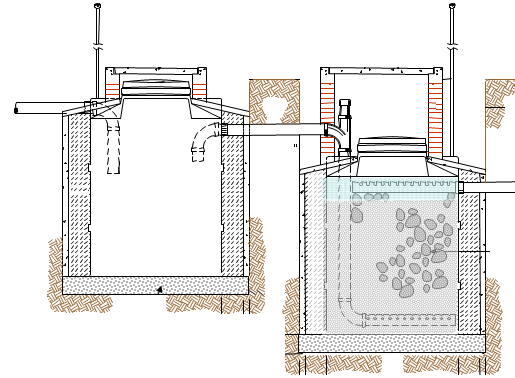 Imagen 1. Esquema corte de Tanque Séptico y FAFA.PARAGRAFO 1: El permiso de vertimientos que se otorga, es únicamente para el tratamiento de las aguas residuales de tipo doméstico (Implementación de una solución individual de saneamiento) que se generan  en la vivienda campestre con dos cabañas como resultado de la actividad doméstica, en el que se evidencia en la vivienda con sus dos cabañas ya establecidas. Sin embargo es importante advertir que las Autoridades Municipales son las encargadas, según Ley 388 de 1997 y demás normas concordantes y aplicable al caso, de la planificación y administración del territorio, y por lo tanto son quien regulan los usos o actividades que se puedan desarrollar dentro del área de su jurisdicción, en concordancia con las Determinantes Ambientales definidas y concertadas con La Corporación Autónoma Regional del Quindío, las cuales en todo caso deben ser tenidas en cuenta por el ente territorial al momento de realizar autorizaciones constructivas, urbanísticas y/o de desarrollo, por ser normas de especial importancia al momento de aprobar estas ejecuciones en el territorio, a fin de que el desarrollo se efectué de manera Sostenible. Así mismo, las obras que se deban ejecutar para el desarrollo de dichas actividades deberán ser autorizadas por la entidad competente mediante el trámite y expedición de las respectivas licencias, según Decreto 1469 de 2010 y demás normas concordantes y aplicables al caso en particular. De acuerdo a lo anterior el presente permiso no genera Autorización para realizar actividades urbanísticas ni de servicios de ningún tipo, pues su contenido es reflejo del estudio de una solicitud de permiso de vertimientos, en la cual se verifica la mitigación de los posibles impactos ambientales que se puedan llegar a generar por el desarrollo de la actividad pretendida en el predio. PARAGRAFO 2: En caso de requerirse otras autorizaciones, licencias o permisos ambientales para la ejecución de las actividades a desarrollar, el responsable del permiso deberá tramitarlas ante la Autoridad Ambiental, de igual forma el Ente territorial deberá verificar el cumplimiento de la normativa ambiental y exigir el cumplimiento de la misma, de lo contrario podrá verse inmersa en procesos de investigación sancionatoria ambiental (ley 1333 de 2009). ARTÍCULO TERCERO: El permiso de vertimientos que se otorga mediante la presente resolución, conlleva la imposición de condiciones y obligaciones, al señor OLMEDO SANDOVAL CASTRO, identificado con cédula de ciudadanía número 10.516.900, quien actúa en calidad de propietario inscrito del predio denominado: 1) VISTA HERMOSA (donde se realiza una actividad comercial de servicios personales y alojamiento de visitantes) ubicado en la Vereda CRUCES del municipio de FILANDIA (Q.), identificado con matrícula inmobiliaria No. 284-6569 y código catastral número 632720000000000020017000000000, para que cumpla con lo siguiente:La adecuada remoción de carga contaminante por parte de los sistemas sépticos, es efectiva cuando además de estar adecuadamente instalados, el número de contribuyentes no supera la capacidad instalada, se separan adecuadamente las grasas y las aguas lluvias, las aguas residuales a tratar son de origen estrictamente doméstico y se realizan los mantenimientos preventivos como corresponde.Es indispensable tener presente que una ocupación de la vivienda superior a las personas establecidas, así sea temporal, puede implicar ineficiencias en el tratamiento del agua residual que se traducen en remociones de carga contaminante inferiores a las establecidas por la normativa ambiental vigente (Decreto 50 del 16 de enero de 2018).Cumplir las disposiciones técnicas y legales relativas a la ubicación del sistema de tratamiento y disposición final de aguas residuales, de acuerdo a lo establecido por el Reglamento Técnico para el Sector de Agua Potable y Saneamiento Básico, RAS, adoptado mediante Resolución 0330 de 2017; al Decreto 1076 de 2015 (compiló el Decreto 3930 de 2010 (MAVDT), modificado por el Decreto 50 de 2018 y demás normas vigentes aplicables. Localizar en terrenos con pendientes significativas, pueden presentarse eventos de remociones en masa que conllevan problemas de funcionamiento, colapso del sistema y los respectivos riesgos ambientales. La distancia mínima de cualquier punto de la infiltración a viviendas, tuberías de agua, pozos de abastecimiento, cursos de aguas superficiales (quebradas, ríos, etc) y cualquier árbol, serán de 5, 15, 30, 30 y 3 metros respectivamente.Si se va a realizar algún tipo de modificación en calidad o cantidad del vertimiento, y/o adición a los sistemas de tratamiento de aguas residuales propuestos en las memorias técnicas, como así mismo la construcción de más sistemas de tratamiento, se debe informar a la Corporación Autónoma regional del Quindío para realizar las adecuaciones y modificación técnicas y jurídicas al permiso de vertimientos otorgado.El sistema de tratamiento debe corresponder al diseño propuesto y aquí avalado y cumplir con las indicaciones técnicas correspondientes.En cualquier caso, el vertimiento de las aguas residuales no se debe realizar sin el tratamiento de las mismas antes de la disposición final.Incluir en el acto administrativo, la información de la fuente de abastecimiento del agua y de las áreas (m² o Ha) ocupadas por el sistema de disposición final.PARÁGRAFO PRIMERO: El permisionario deberá permitir el ingreso a los funcionarios de la Corporación Autónoma Regional del Quindío, cada vez que la autoridad ambiental lo requiera, esto con el fin de realizar las labores de seguimiento y control al permiso otorgado, además para estas labores deberá facilitar la inspección del sistema, realizando las labores necesarias para este fin. PARAGRAFO SEGUNDO: La Instalación del sistema con el que pretende tratar las aguas residuales de tipo domestico deberá ser efectuado bajo las condiciones y recomendaciones establecidas en los manuales de instalación y será responsabilidad del fabricante y/o constructor, para el caso de la limpieza y los mantenimientos, estos deberán ser realizados por personal capacitado e idóneo y/o empresas debidamente autorizadas.  ARTÍCULO CUARTO: INFORMAR al señor OLMEDO SANDOVAL CASTRO, identificado con cédula de ciudadanía número 10.516.900, quien actúa en calidad de propietario que de requerirse ajustes, modificaciones o cambios al diseño del sistema de tratamiento presentado, deberá solicitar la modificación del permiso de acuerdo artículo 49 del Decreto 3930 de 2010, compilado en el Decreto 1076 de 2015; de igual manera es importante tener presente que si se llegara a modificar la dirección de correspondencia aportada por el usuario dentro del formulario único de solicitud de permiso de vertimiento, el peticionario, deberá actualizar la dirección ante la entidad por medio de un oficio remisorio, así mismo si hay un cambio de propietario del predio objeto de solicitud, se deberá allegar la información de actualización dentro del trámite para el debido proceso.ARTÍCULO QUINTO: Los costos derivados del control y seguimiento al permiso de vertimiento, serán liquidados anualmente, según lo establecido en el artículo 96 de la Ley 633 de 2000, de acuerdo a las actividades realizadas por la Corporación en el respectivo año. ARTÍCULO SEXTO: INFORMAR del presente acto administrativo al Funcionario encargado del control y seguimiento a permisos otorgados de la Subdirección de Regulación y Control Ambiental de la C.R.Q., para su conocimiento e inclusión en el programa de Control y Seguimiento.ARTÍCULO SEPTIMO: El incumplimiento de las obligaciones contenidas en la presente resolución podrá dar lugar a la aplicación de las sanciones que determina la ley 1333 de 2009, sin perjuicio de las penales o civiles a que haya lugar, al igual que la violación de las normas sobre protección ambiental o sobre manejo de los recursos naturales.ARTÍCULO OCTAVO: No es permisible la cesión total o parcial de los permisos otorgados, a otras personas sin previa autorización de la Corporación Autónoma Regional del Quindío, quién podrá negarla por motivos de utilidad pública.ARTÍCULO NOVENO: Este permiso queda sujeto a la reglamentación que expidan los Ministerios de Ambiente y Desarrollo Sostenible y Ministerio de Vivienda, Ciudad y Territorio, a los parámetros y los límites máximos permisibles de los vertimientos a las aguas superficiales, marinas, a los sistemas de alcantarillado público y al suelo.ARTÍCULO DÉCIMO: De conformidad con el artículo 2.2.3.3.5.11 de la sección 5 del decreto 1076 de 2015, (artículo 51 del Decreto 3930 de 2010), la Corporación Autónoma Regional del Quindío, en caso de considerarlo pertinente, podrá revisar en cualquier momento el presente permiso y de ser el caso ajustarse, de conformidad con lo dispuesto en el plan  de Ordenamiento del Recurso Hídrico y/o en la reglamentación de vertimientos que se expide para la cuenca o fuente hídrica en la cual se encuentra localizado el vertimiento..ARTÍCULO DÉCIMO PRIMERO: De acuerdo a la autorización realizada el día 18 de diciembre de 2020, por parte del señor OLMEDO SANDOVAR CASTRO, identificado con cédula de ciudadanía número 10.516.900, propietario del predio denominado: 1) VISTA HERMOSA ubicado en la Vereda CRUCES del municipio de FILANDIA (Q.), proceder a notificar la presente Resolución al correo electrónico osymas@hotmail.com, en los términos del artículo 56 de la Ley 1437 de 2011.ARTÍCULO DÉCIMO SEGUNDO: El encabezado y la parte Resolutiva de la presente Resolución, deberá ser publicada en el boletín ambiental de la C.R.Q., a costa del interesado, de conformidad con los Artículos 70 y 71 de la Ley 99 de 1993.ARTÍCULO DÉCIMO TERCERO: La presente Resolución rige a partir de la fecha de ejecutoría, de conformidad con el artículo 62  del decreto 01 de 1984 código contencioso administrativo.ARTÍCULO DÉCIMO CUARTO: La presente Resolución rige a partir de la fecha de ejecutoría, de conformidad con el artículo 87 del Código de Procedimiento Administrativo y de lo Contencioso Administrativo, (Ley 1437 de 2011).ARTICULO DECIMO QUINTO: Contra el presente acto administrativo procede únicamente el recurso de reposición, el cual debe interponerse ante el funcionario que profirió el acto y deberá ser interpuesto por el solicitante o apoderado debidamente constituido, dentro de los diez (10) días siguientes a la notificación, tal como lo dispone la ley 1437 del 2011NOTIFÍQUESE, PUBLÍQUESE Y CÚMPLASECARLOS ARIEL TRUKE OSPINASubdirector de Regulación y Control AmbientalRESOLUCIÓN No. 056 DE 2021                  ARMENIA QUINDÍO, 08 DE ENERO DE 2021“POR MEDIO DE LA CUAL SE RESUELVE UN RECURSO DE REPOSICIÓN INTERPUESTO CONTRA LA RESOLUCIÓN 2859 DEL 04 DE DICIEMBRE DEL 2020”RESUELVEARTÍCULO PRIMERO: CONFIRMAR la decisión contenida en la Resolución No. 2859 del 04 de diciembre del año 2020, por medio del cual la Subdirección de Regulación y Control Ambiental de la Corporación Autónoma Regional del Quindío, procede a declarar  el desistimiento y ordena el archivo de la solicitud de un permiso de vertimiento con radicado número 11697-2019, en el sentido de dar por terminada la citada actuación administrativa y archivar la misma, con fundamento en la parte considerativa del presente acto administrativo.ARTICULO SEGUNDO: - NOTIFICAR la presente decisión a la señora NIDIA AMPARO MESA GARZON identificada con la cedula de ciudadanía No. 42.102.847 en calidad de propietaria del predio 1) LOTE SANTA CLARA 1 ubicado en la vereda EL ARENAL del municipio de FILANDIA (Q), identificado con matrícula inmobiliaria No. 284-7105, el cual según autorización aportada en el Recurso de Reposición se enviará al correo electrónico nidiamparokitty@gmail.comARTICULO TERCERO. Contra la presente Resolución no procede recurso alguno.ARTÍCULO CUARTO. La presente Resolución rige a partir de la fecha de ejecutoría, de conformidad con el artículo 87 del Código de Procedimiento Administrativo y de lo Contencioso Administrativo.ARTÍCULO QUINTO: - PUBLÍQUESE. De conformidad con el artículo 71 de la Ley 99 de 1993 y Artículo 65 del Código de Procedimiento Administrativo y de lo Contencioso Administrativo, El encabezado y la parte Resolutiva de la presente Resolución, deberá ser publicada en el boletín ambiental de la C.R.Q., en los términos legalmente establecidos.NOTIFÍQUESE, PUBLÍQUESE Y CÚMPLASECARLOS ARIEL TRUKE OSPINASubdirector de Regulación y Control AmbientalRESOLUCIÓN No.054 DE 2020,ARMENIA QUINDIO, 08 DE ENERO DE 2021                                                     “POR MEDIO DEL CUAL SE OTORGA UN PERMISO DE VERTIMIENTO DE AGUAS RESIDUALES DOMÉSTICAS Y SE ADOPTAN OTRAS DISPOSICIONES”RESUELVEARTÍCULO PRIMERO: OTORGAR PERMISO DE VERTIMIENTO DE AGUAS RESIDUALES DOMÉSTICAS, sin perjuicio de las funciones y atribuciones que le corresponde ejercer al Ente Territorial de conformidad con la Ley 388 de 1997 y POT (el esquema, Plan Básico, plan de Ordenamiento Territorial) del municipio de CIRCASIA (Q), y demás normas que lo ajusten, con el fin de evitar afectaciones al recurso suelo y aguas subterráneas, a la señora GLORIA INES GALLEGO GOMEZ identificada con la cedula de ciudadanía No. 41.893.934 en calidad de propietaria del predio denominado: 1) VILLA CARLINA 1. - LOTE DE TERRENO NRO 1, ubicado en la vereda NARANJAL, del Municipio de CIRCASIA (Q), identificado con matrícula inmobiliaria No. 280-182986, Acorde con la información que presenta el siguiente cuadro:ASPECTOS TÉCNICOS Y AMBIENTALES GENERALESPARÁGRAFO 1: Se otorga el permiso de vertimientos de aguas residuales domésticas por un término de cinco (05) años, contados a partir de la ejecutoria de la presente actuación, según lo dispuesto por esta Subdirección en la Resolución 413 del 24 de marzo del año 2015, término que se fijó según lo preceptuado por el artículo 2.2.3.3.5.7 de la sección 5 del Decreto 1076 de 2015 (art. 47 Decreto 3930 de 2010).PARÁGRAFO 2: El usuario deberá adelantar ante la Corporación la Renovación del permiso de vertimientos mediante solicitud por escrito, dentro del primer trimestre del último año de vigencia del permiso de vertimientos que hoy se otorga, de acuerdo al artículo 2.2.3.3.5.10 de la sección 5 del decreto 1076 de 2015 (50 del Decreto 3930 de 2010).PARÁGRAFO 3: El presente permiso de vertimientos, no constituye ni debe interpretarse que es una autorización para construir; con el mismo NO se está legalizando, ni viabilizando ninguna actuación urbanística; además este no exime al peticionario, ni al ente territorial en caso de requerir Licencia Ambiental por encontrarse en un área protegida de tramitarla ante la autoridad ambiental competente. En todo caso el presente permiso de vertimientos NO CONSTITUYE una Licencia ambiental, ni una licencia de construcción, ni una licencia de parcelación, ni una licencia urbanística, ni ningún otro permiso que no esté contemplado dentro de la presente resolución.ARTÍCULO SEGUNDO: ACOGER el sistema de tratamiento de aguas residuales domésticas que fue presentado en las memorias de la solicitud el cual se encuentra sin construir en el predio 1) VILLA CARLINA 1. - LOTE DE TERRENO NRO 1, ubicado en la Vereda NARANJAL del Municipio de CIRCASIA (Q), el cual es efectivo para tratar las aguas residuales generadas hasta por cinco (05) contribuyentes.El sistema de tratamiento aprobado corresponde con las siguientes características: Las aguas residuales domésticas (ARD), generadas en el predio se conducen a un Sistema de Tratamiento de Aguas Residuales Domésticas (STARD) en mampostería de 2380Lts de capacidad, compuesto por trampa de grasas (180Lts), tanque séptico (1800Lts), filtro anaeróbico de falso fondo (403Lts) y sistema de disposición final a pozo de absorción con capacidad calculada hasta para 5 personas. El diseño de cada una de las unidades que componen el sistema es estándar y sus especificaciones se encuentran inmersas en el manual de instalación del fabricante.Imagen 1. 3Sistema de Tratamiento de Aguas Residuales DomésticasDisposición final del efluente: Como disposición final para el tratamiento de las aguas residuales domésticas tratadas se opta por conducir dichas aguas para  infiltración al suelo mediante pozo de absorción. La tasa de percolación adquirida a partir del ensayo de permeabilidad realizado  en el predio es de 1.4 min/pulgada. Se revela un suelo limo de tipo arcilloso permeable de absorción Rápida, a partir de esto, el pozo de absorción presenta dimensiones de 1.5m de diámetro y 2.0m altura. Área de disposición del vertimiento: para la disposición final de las aguas en el predio, se determinó un área necesaria de 9.3m2.PARAGRAFO 1: Posterior a la construcción del STARD se le otorgará un (1) mes de plazo después de que entre en funcionamiento el sistema, para que se comunique con la Subdirección de Regulación y Control Ambiental de la C.R.Q., para programar una nueva visita técnica, de verificación de la funcionalidad del sistema de tratamiento, todo lo anterior sujeto a las consideraciones jurídicas correspondientes.PARAGRAFO 2: El permiso de vertimientos que se otorga, es únicamente para el tratamiento de las aguas residuales de tipo doméstico (Implementación de una solución individual de saneamiento) que se generarían como resultado de la actividad domestica en el predio, en el que se encuentran construyendo una vivienda campestre. Sin embargo es importante advertir que las Autoridades Municipales son las encargadas, según Ley 388 de 1997 y demás normas concordantes y aplicable al caso, de la planificación y administración del territorio, y por lo tanto son quienes regulan los usos o actividades que se puedan desarrollar dentro del área de su jurisdicción, en concordancia con las Determinantes Ambientales definidas y concertadas con La Corporación Autónoma Regional del Quindío, las cuales en todo caso deben ser tenidas en cuenta por el ente territorial al momento de realizar autorizaciones constructivas, urbanísticas y/o de desarrollo, por ser normas de especial importancia al momento de aprobar estas ejecuciones en el territorio, a fin de que el desarrollo se efectué de manera Sostenible. Así mismo, las obras que se deban ejecutar para el desarrollo de dichas actividades deberán ser autorizadas por la entidad competente mediante el trámite y expedición de las respectivas licencias, según Decreto 1469 de 2010 y demás normas concordantes y aplicables al caso en particular. De acuerdo a lo anterior el presente permiso no genera Autorización para realizar actividades urbanísticas de ningún tipo, pues su contenido es reflejo del estudio de una solicitud de permiso de vertimientos, en la cual se verifica la mitigación de los posibles impactos ambientales que se puedan llegar a generar por el desarrollo de la actividad pretendida en el predio. PARAGRAFO 3: En caso de requerirse otras autorizaciones, licencias o permisos ambientales para la ejecución de las actividades a desarrollar, el responsable del permiso deberá tramitarlas ante la Autoridad Ambiental, de igual forma el Ente territorial deberá verificar el cumplimiento de la normativa ambiental y exigir el cumplimiento de la misma, de lo contrario podrá verse inmersa en procesos de investigación sancionatoria ambiental (ley 1333 de 2009). ARTÍCULO TERCERO: El permiso de vertimientos que se otorga mediante la presente resolución, conlleva la imposición de condiciones y obligaciones a la señora GLORIA INES GALLEGO GOMEZ identificada con la cedula de ciudadanía No. 41.893.934 en calidad de propietaria y es la titular del presente permiso de vertimiento para que cumpla con lo siguiente:La adecuada remoción de carga contaminante por parte de los sistemas sépticos, es efectiva cuando además de estar adecuadamente instalados, el número de contribuyentes no supera la capacidad instalada, se separan adecuadamente las grasas y las aguas lluvias, las aguas residuales a tratar son de origen estrictamente doméstico y se realizan los mantenimientos preventivos como corresponde.Es indispensable tener presente que una ocupación de la vivienda superior a las personas establecidas, así sea temporal, puede implicar ineficiencias en el tratamiento del agua residual que se traducen en remociones de carga contaminante inferiores a las establecidas por la normativa ambiental vigente (Resolución 631 de 2015).Cumplir las disposiciones técnicas y legales relativas a la ubicación del sistema de tratamiento y disposición final de aguas residuales, de acuerdo a lo establecido por el Reglamento Técnico para el Sector de Agua Potable y Saneamiento Básico, RAS, adoptado mediante Resolución 0330 de 2017; al Decreto 1076 de 2015 (compiló el Decreto 3930 de 2010 (MAVDT), modificado por el Decreto 50 de 2018 y demás normas vigentes aplicables. Localizar en terrenos con pendientes significativas, pueden presentarse eventos de remociones en masa que conllevan problemas de funcionamiento, colapso del sistema y los respectivos riesgos ambientales. La distancia mínima de cualquier punto de la infiltración a viviendas, tuberías de agua, pozos de abastecimiento, cursos de aguas superficiales (quebradas, ríos, etc.) y cualquier árbol, serán de 5, 15, 30, 30 y 3 metros respectivamente.Si se va a realizar algún tipo de modificación en calidad o cantidad del vertimiento, y/o adición a los sistemas de tratamiento de aguas residuales propuestos en las memorias técnicas, como así mismo la construcción de más sistemas de tratamiento, se debe informar a la Corporación Autónoma regional del Quindío para realizar las adecuaciones y modificación técnicas y jurídicas al permiso de vertimientos otorgado.El sistema de tratamiento debe corresponder al diseño propuesto y aquí avalado y cumplir con las indicaciones técnicas correspondientes.En cualquier caso, el vertimiento de las aguas residuales no se debe realizar sin el tratamiento de las mismas antes de la disposición final.la información de la fuente de abastecimiento del agua corresponde a empresas públicas del Quindío EPQ.las áreas requeridas para la disposición final corresponden a 9.3m2.PARÁGRAFO 1: La permisionaria deberá permitir el ingreso a los funcionarios de la Corporación Autónoma Regional del Quindío, cada vez que la autoridad ambiental lo requiera, esto con el fin de realizar las labores de seguimiento y control al permiso otorgado, además para estas labores deberá facilitar la inspección del sistema, realizando las labores necesarias para este fin. PARAGRAFO 2: La Instalación del sistema con el que pretende tratar las aguas residuales de tipo domestico deberá ser efectuado bajo las condiciones y recomendaciones establecidas en los manuales de instalación y será responsabilidad del fabricante y/o constructor, para el caso de la limpieza y los mantenimientos, estos deberán ser realizados por personal capacitado e idóneo y/o empresas debidamente autorizadas.  ARTÍCULO CUARTO: INFORMAR a la señora GLORIA INES GALLEGO GOMEZ identificada con la cedula de ciudadanía No. 41.893.934, que, de requerirse ajustes, modificaciones o cambios al diseño del sistema de tratamiento presentado, deberá solicitar la modificación del permiso de acuerdo artículo 49 del Decreto 3930 de 2010 de igual manera es importante tener presente que si se llegara a cambiar la dirección de correspondencia aportada por el usuario dentro del Formulario Unico de Solicitud de Permiso de Vertimiento, el peticionario deberá actualizar la dirección ante la entidad por medio de un oficio remisorio, así mismo si hay un cambio de propietario del predio objeto de solicitud, se deberá allegar la información de actualización dentro del trámite para el debido proceso.ARTÍCULO QUINTO: La permisionaria deberá cancelar en la Tesorería de la CORPORACIÓN AUTÓNOMA REGIONAL DEL QUINDÍO C.R.Q., los servicios de seguimiento ambiental de conformidad con el artículo 96 de la Ley 633 de 2000 y Resolución 1280 de 2010, resultante de la liquidación de la tarifa que se haga en acto administrativo separado, de acuerdo con la Resolución de Bienes y Servicios vigente de la Entidad.PARÁGRAFO: Los costos derivados del control y seguimiento al permiso de vertimiento, serán liquidados anualmente, según lo establecido en el artículo 96 de la Ley 633 de 2000, de acuerdo a las actividades realizadas por la Corporación en el respectivo año. ARTÍCULO SEXTO: INFORMAR del presente acto administrativo al Funcionario encargado del control y seguimiento a permisos otorgados de la Subdirección de Regulación y Control Ambiental de la C.R.Q., para su conocimiento e inclusión en el programa de Control y Seguimiento.ARTÍCULO SEPTIMO: El incumplimiento de las obligaciones contenidas en la presente resolución podrá dar lugar a la aplicación de las sanciones que determina la ley 1333 de 2009, sin perjuicio de las penales o civiles a que haya lugar, al igual que la violación de las normas sobre protección ambiental o sobre manejo de los recursos naturales.ARTÍCULO OCTAVO: No es permisible la cesión total o parcial de los permisos otorgados, a otras personas sin previa autorización de la Corporación Autónoma Regional del Quindío, quién podrá negarla por motivos de utilidad pública.ARTÍCULO NOVENO: Cuando quiera que se presenten modificaciones o cambios en las condiciones bajo las cuales se otorgó el permiso, el usuario deberá dar aviso de inmediato y por escrito a la Corporación Autónoma Regional del Quindío y solicitar la modificación del permiso, indicando en qué consiste la modificación o cambio y anexando la información pertinente.ARTÍCULO DÉCIMO: Este permiso queda sujeto a la reglamentación que expidan los Ministerios de Ambiente y Desarrollo Sostenible y Ministerio de Vivienda, Ciudad y Territorio, a los parámetros y los límites máximos permisibles de los vertimientos a las aguas superficiales, marinas, a los sistemas de alcantarillado público y al suelo.ARTÍCULO DÉCIMO PRIMERO: De conformidad con el artículo 2.2.3.3.5.11 de la sección 5 del decreto 1076 de 2015, (artículo 51 del Decreto 3930 de 2010), la Corporación Autónoma Regional del Quindío, en caso de considerarlo pertinente, podrá revisar en cualquier momento el presente permiso y de ser el caso ajustarse, de conformidad con lo dispuesto en el Plan de Ordenamiento del Recurso Hídrico y/o en la reglamentación de vertimientos que se expide para la cuenca o fuente hídrica en la cual se encuentra localizado el vertimiento.ARTÍCULO DÉCIMO SEGUNDO: NOTIFICAR para todos sus efectos la presente decisión a la señora GLORIA INES GALLEGO GOMEZ identificada con la cedula de ciudadania No. 41.893.934, o a su apoderado debidamente constituido en los términos de ley, de no ser posible la notificación personal se hará en los términos estipulados en el Código de Procedimiento Administrativo y de lo Contencioso Administrativo (NOTIFICACIÓN POR AVISO).ARTÍCULO DÉCIMO TERCERO: El encabezado y la parte Resolutiva de la presente Resolución, deberá ser publicada en el boletín ambiental de la C.R.Q., a costa del interesado, de conformidad con los Artículos 70 y 71 de la Ley 99 de 1993. ARTÍCULO DÉCIMO CUARTO: La presente Resolución rige a partir de la fecha de ejecutoría, de conformidad con el artículo 87 del Código de Procedimiento Administrativo y de lo Contencioso Administrativo, (Ley 1437 de 2011).ARTICULO DECIMO QUINTO: Contra el presente acto administrativo procede únicamente el recurso de reposición, el cual debe interponerse ante el funcionario que profirió el acto y deberá ser interpuesto por el solicitante o apoderado debidamente constituido, dentro de los diez (10) días siguientes a la notificación, tal como lo dispone la ley 1437 del 2011.ARTICULO DECIMO SEXTO: El responsable del proyecto deberá dar estricto cumplimiento al permiso aprobado y cada una de las especificaciones técnicas señaladas en el concepto técnico.NOTIFÍQUESE, PUBLÍQUESE Y CÚMPLASECARLOS ARIEL TRUKE OSPINASubdirector de Regulación y Control AmbientalRESOLUCIÓN No. 00057 DE 2021ARMENIA QUINDIO, 08 DE ENERO DE 2021                                                     “POR MEDIO DEL CUAL SE OTORGA UN PERMISO DE VERTIMIENTO DE AGUAS RESIDUALES DOMÉSTICAS Y SE ADOPTAN OTRAS DISPOSICIONES”RESUELVEARTÍCULO PRIMERO: OTORGAR PERMISO DE VERTIMIENTO DE AGUAS RESIDUALES DOMÉSTICAS, sin perjuicio de las funciones y atribuciones que le corresponde ejercer al Ente Territorial de conformidad con la Ley 388 de 1997 y POT (el esquema, Plan Básico, plan de Ordenamiento Territorial) del municipio de MONTENEGRO (Q), y demás normas que lo ajusten, con el fin de evitar afectaciones al recurso suelo y aguas subterráneas, a la sociedad COINSO SOCIEDAD POR ACCIONES SIMPLIFICADA S.A.S. identificada con el NIT. 900269271-1 en calidad de propietaria del predio denominado: 1) LOTE 4 VILLA DOLLY, ubicado en la vereda PUEBLO TAPADO, del Municipio de MONTENEGRO (Q), identificado con matrícula inmobiliaria No. 280-118735, Acorde con la información que presenta el siguiente cuadro:ASPECTOS TÉCNICOS Y AMBIENTALES GENERALESPARÁGRAFO 1: Se otorga el permiso de vertimientos de aguas residuales domésticas por un término de cinco (05) años, contados a partir de la ejecutoria de la presente actuación, según lo dispuesto por esta Subdirección en la Resolución 413 del 24 de marzo del año 2015, término que se fijó según lo preceptuado por el artículo 2.2.3.3.5.7 de la sección 5 del Decreto 1076 de 2015 (art. 47 Decreto 3930 de 2010).PARÁGRAFO 2: El usuario deberá adelantar ante la Corporación la Renovación del permiso de vertimientos mediante solicitud por escrito, dentro del primer trimestre del último año de vigencia del permiso de vertimientos que hoy se otorga, de acuerdo al artículo 2.2.3.3.5.10 de la sección 5 del decreto 1076 de 2015 (50 del Decreto 3930 de 2010).PARÁGRAFO 3: El presente permiso de vertimientos, no constituye ni debe interpretarse que es una autorización para construir; con el mismo NO se está legalizando, ni viabilizando ninguna actuación urbanística; además este no exime al peticionario, ni al ente territorial en caso de requerir Licencia Ambiental por encontrarse en un área protegida de tramitarla ante la autoridad ambiental competente. En todo caso el presente permiso de vertimientos NO CONSTITUYE una Licencia ambiental, ni una licencia de construcción, ni una licencia de parcelación, ni una licencia urbanística, ni ningún otro permiso que no esté contemplado dentro de la presente resolución.ARTÍCULO SEGUNDO: ACOGER el sistema de tratamiento de aguas residuales domésticas que fue presentado en las memorias de la solicitud el cual se encuentra sin construir en el predio 1) LOTE 4 VILLA DOLLY, ubicado en la Vereda PUEBLO TAPADO del Municipio de MONTENEGRO (Q), el cual es efectivo para tratar las aguas residuales generadas hasta por siete (07) contribuyentes permanentes y tres (3) contribuyentes temporales.El sistema de tratamiento aprobado corresponde con las siguientes características: Las aguas residuales domésticas (ARD), generadas en el predio se conducen a un Sistema de Tratamiento de Aguas Residuales Domésticas (STARD) de tipo material de mampostería integrado compuesto por trampa de grasas, tanque séptico y filtro anaeróbico y como sistema de disposición final un campo de infiltración, con capacidad calculada hasta para 7 contribuyentes y 3 visitantes.Trampa de grasas: La trampa de grasas está construida en material de mampostería, para el pre tratamiento de las aguas residuales provenientes de la cocina. El volumen útil de la trampa de grasas es de 260 litros y sus dimensiones serán 1 metros de altura útil, 0.6 metros de ancho y 1.8 metros de largo.Tanque séptico: En memoria de cálculo y planos se muestra que el tanque séptico de doble compartimientos posee un volumen útil de 2160 litros, siendo sus dimensiones de 2 metros de altura útil y borde libre de 0.2 metros, 0.6 metros de ancho y 1.2 metros de longitud 1 y longitud 2 de 0.6m. Filtro Anaerobio de Flujo Ascendente FAFA: Integrado con el tanque séptico, está diseñado en mampostería, posee un volumen útil de 1580 litros, Las dimensiones del FAFA son 2.4 metros de altura útil de los cuales 0.3 metros de borde libre, 0.4metros de falso fondo, 0.6 metros de ancho y 1.10 metros de largo.Disposición final del efluente: Como disposición final de las aguas residuales domésticas tratadas se diseña un campo de infiltración. La tasa de percolación obtenida a partir de los ensayos realizados en el sitio es de 5 min/pulgada, de absorción media para un suelo con arena fina, limosa. Se obtiene un área de absorción de 12.35 m2. Por lo que se diseña un campo de infiltración con 3 ramales de 30m de longitud.PARAGRAFO 1: Posterior a la construcción del STARD se le otorgará un (1) mes de plazo después de que entre en funcionamiento el sistema, para que se comunique con la Subdirección de Regulación y Control Ambiental de la C.R.Q., para programar una nueva visita técnica, de verificación de la funcionalidad del sistema de tratamiento, todo lo anterior sujeto a las consideraciones jurídicas correspondientes.PARAGRAFO 2: El permiso de vertimientos que se otorga, es únicamente para el tratamiento de las aguas residuales de tipo doméstico (Implementación de una solución individual de saneamiento) que se generarían como resultado de la actividad domestica en el predio, en el que se pretende construir una vivienda campestre. Sin embargo es importante advertir que las Autoridades Municipales son las encargadas, según Ley 388 de 1997 y demás normas concordantes y aplicable al caso, de la planificación y administración del territorio, y por lo tanto son quienes regulan los usos o actividades que se puedan desarrollar dentro del área de su jurisdicción, en concordancia con las Determinantes Ambientales definidas y concertadas con La Corporación Autónoma Regional del Quindío, las cuales en todo caso deben ser tenidas en cuenta por el ente territorial al momento de realizar autorizaciones constructivas, urbanísticas y/o de desarrollo, por ser normas de especial importancia al momento de aprobar estas ejecuciones en el territorio, a fin de que el desarrollo se efectué de manera Sostenible. Así mismo, las obras que se deban ejecutar para el desarrollo de dichas actividades deberán ser autorizadas por la entidad competente mediante el trámite y expedición de las respectivas licencias, según Decreto 1469 de 2010 y demás normas concordantes y aplicables al caso en particular. De acuerdo a lo anterior el presente permiso no genera Autorización para realizar actividades urbanísticas de ningún tipo, pues su contenido es reflejo del estudio de una solicitud de permiso de vertimientos, en la cual se verifica la mitigación de los posibles impactos ambientales que se puedan llegar a generar por el desarrollo de la actividad pretendida en el predio. PARAGRAFO 3: En caso de requerirse otras autorizaciones, licencias o permisos ambientales para la ejecución de las actividades a desarrollar, el responsable del permiso deberá tramitarlas ante la Autoridad Ambiental, de igual forma el Ente territorial deberá verificar el cumplimiento de la normativa ambiental y exigir el cumplimiento de la misma, de lo contrario podrá verse inmersa en procesos de investigación sancionatoria ambiental (ley 1333 de 2009). ARTÍCULO TERCERO: El permiso de vertimientos que se otorga mediante la presente resolución, conlleva la imposición de condiciones y obligaciones a la sociedad COINSO SOCIEDAD POR ACCIONES SIMPLIFICADA S.A.S. identificada con la cedula de ciudadanía No. 900269271-1 en calidad de propietaria y es la titular del presente permiso de vertimiento para que cumpla con lo siguiente:El sistema de tratamiento debe corresponder al diseño propuesto y aquí avalado y cumplir con las indicaciones técnicas correspondientes.Informar a la Corporación Autónoma Regional del Quindío cuando el sistema esté construido y entre en funcionamiento.La adecuada remoción de carga contaminante por parte de los sistemas sépticos, es efectiva cuando además de estar adecuadamente instalados, el número de contribuyentes no supera la capacidad instalada, se separan adecuadamente las grasas y las aguas lluvias, las aguas residuales a tratar son de origen estrictamente doméstico y se realizan los mantenimientos preventivos como corresponde.Es indispensable tener presente que una ocupación de la vivienda superior a las personas establecidas, así sea temporal, puede implicar ineficiencias en el tratamiento del agua residual que se traducen en remociones de carga contaminante inferiores a las establecidas por la normativa ambiental vigente (Decreto 50 del 16 de enero de 2018).Cumplir las disposiciones técnicas y legales relativas a la ubicación del sistema de tratamiento y disposición final de aguas residuales, de acuerdo a lo establecido por el Reglamento Técnico para el Sector de Agua Potable y Saneamiento Básico, RAS, adoptado mediante Resolución 0330 de 2017; al Decreto 1076 de 2015 (compiló el Decreto 3930 de 2010 (MAVDT), modificado por el Decreto 50 de 2018 y demás normas vigentes aplicables. Localizar en terrenos con pendientes significativas, pueden presentarse eventos de remociones en masa que conllevan problemas de funcionamiento, colapso del sistema y los respectivos riesgos ambientales. La distancia mínima de cualquier punto de la infiltración a viviendas, tuberías de agua, pozos de abastecimiento, cursos de aguas superficiales (quebradas, ríos, etc) y cualquier árbol, serán de 5, 15, 30, 30 y 3 metros respectivamente.Si se va a realizar algún tipo de modificación en calidad o cantidad del vertimiento, y/o adición a los sistemas de tratamiento de aguas residuales propuestos en las memorias técnicas, como así mismo la construcción de más sistemas de tratamiento, se debe informar a la Corporación Autónoma regional del Quindío para realizar las adecuaciones y modificación técnicas y jurídicas al permiso de vertimientos otorgado.El sistema de tratamiento debe corresponder al diseño propuesto y aquí avalado y cumplir con las indicaciones técnicas correspondientes.En cualquier caso, el vertimiento de las aguas residuales no se debe realizar sin el tratamiento de las mismas antes de la disposición final.Incluir en el acto administrativo, la información de la fuente de abastecimiento del agua y de las áreas (m² o Ha) ocupadas por el sistema de disposición final.PARÁGRAFO 1: La permisionaria deberá permitir el ingreso a los funcionarios de la Corporación Autónoma Regional del Quindío, cada vez que la autoridad ambiental lo requiera, esto con el fin de realizar las labores de seguimiento y control al permiso otorgado, además para estas labores deberá facilitar la inspección del sistema, realizando las labores necesarias para este fin. PARAGRAFO 2: La Instalación del sistema con el que pretende tratar las aguas residuales de tipo domestico deberá ser efectuado bajo las condiciones y recomendaciones establecidas en los manuales de instalación y será responsabilidad del fabricante y/o constructor, para el caso de la limpieza y los mantenimientos, estos deberán ser realizados por personal capacitado e idóneo y/o empresas debidamente autorizadas.  ARTÍCULO CUARTO: INFORMAR a la sociedad COINSO SOCIEDAD POR ACCIONES SIMPLIFICADA S.A.S. identificada con la cedula de ciudadanía No. 900269271-1, que, de requerirse ajustes, modificaciones o cambios al diseño del sistema de tratamiento presentado, deberá solicitar la modificación del permiso de acuerdo artículo 49 del Decreto 3930 de 2010 de igual manera es importante tener presente que si se llegara a cambiar la dirección de correspondencia aportada por el usuario dentro del Formulario Unico de Solicitud de Permiso de Vertimiento, el peticionario deberá actualizar la dirección ante la entidad por medio de un oficio remisorio, así mismo si hay un cambio de propietario del predio objeto de solicitud, se deberá allegar la información de actualización dentro del trámite para el debido proceso.ARTÍCULO QUINTO: La permisionaria deberá cancelar en la Tesorería de la CORPORACIÓN AUTÓNOMA REGIONAL DEL QUINDÍO C.R.Q., los servicios de seguimiento ambiental de conformidad con el artículo 96 de la Ley 633 de 2000 y Resolución 1280 de 2010, resultante de la liquidación de la tarifa que se haga en acto administrativo separado, de acuerdo con la Resolución de Bienes y Servicios vigente de la Entidad.PARÁGRAFO: Los costos derivados del control y seguimiento al permiso de vertimiento, serán liquidados anualmente, según lo establecido en el artículo 96 de la Ley 633 de 2000, de acuerdo a las actividades realizadas por la Corporación en el respectivo año. ARTÍCULO SEXTO: INFORMAR del presente acto administrativo al Funcionario encargado del control y seguimiento a permisos otorgados de la Subdirección de Regulación y Control Ambiental de la C.R.Q., para su conocimiento e inclusión en el programa de Control y Seguimiento.ARTÍCULO SEPTIMO: El incumplimiento de las obligaciones contenidas en la presente resolución podrá dar lugar a la aplicación de las sanciones que determina la ley 1333 de 2009, sin perjuicio de las penales o civiles a que haya lugar, al igual que la violación de las normas sobre protección ambiental o sobre manejo de los recursos naturales.ARTÍCULO OCTAVO: No es permisible la cesión total o parcial de los permisos otorgados, a otras personas sin previa autorización de la Corporación Autónoma Regional del Quindío, quién podrá negarla por motivos de utilidad pública.ARTÍCULO NOVENO: Cuando quiera que se presenten modificaciones o cambios en las condiciones bajo las cuales se otorgó el permiso, el usuario deberá dar aviso de inmediato y por escrito a la Corporación Autónoma Regional del Quindío y solicitar la modificación del permiso, indicando en qué consiste la modificación o cambio y anexando la información pertinente.ARTÍCULO DÉCIMO: Este permiso queda sujeto a la reglamentación que expidan los Ministerios de Ambiente y Desarrollo Sostenible y Ministerio de Vivienda, Ciudad y Territorio, a los parámetros y los límites máximos permisibles de los vertimientos a las aguas superficiales, marinas, a los sistemas de alcantarillado público y al suelo.ARTÍCULO DÉCIMO PRIMERO: De conformidad con el artículo 2.2.3.3.5.11 de la sección 5 del decreto 1076 de 2015, (artículo 51 del Decreto 3930 de 2010), la Corporación Autónoma Regional del Quindío, en caso de considerarlo pertinente, podrá revisar en cualquier momento el presente permiso y de ser el caso ajustarse, de conformidad con lo dispuesto en el Plan de Ordenamiento del Recurso Hídrico y/o en la reglamentación de vertimientos que se expide para la cuenca o fuente hídrica en la cual se encuentra localizado el vertimiento.ARTÍCULO DÉCIMO SEGUNDO: De acuerdo a la autorización realizada el dia 13 de octubre del año 2020, por parte de la señora CLAUDIA MILENA HINCAPIE ALVAREZ identificado con la cedula de ciudadania No. 41.939.892 en calidad de apoderada de la sociedad COINSO SOCIEDAD POR ACCIONES SIMPLIFICADA S.A.S. identificada con el NIT. 900269271-1 representada legalmente por el señor JOSE GABRIEL VARGAS CARVAJAL identificado con la cedula de ciudadania No. 79.399.273, sociedad quien es la propietaria del predio objeto de solicitud, se procede a notificar la presente Resolución al correo electronico: abogadaurbanistica@gmail.com, en los terminos del articulo 56 de la ley 1437 del 2011.ARTÍCULO DÉCIMO TERCERO: El encabezado y la parte Resolutiva de la presente Resolución, deberá ser publicada en el boletín ambiental de la C.R.Q., a costa del interesado, de conformidad con los Artículos 70 y 71 de la Ley 99 de 1993. ARTÍCULO DÉCIMO CUARTO: La presente Resolución rige a partir de la fecha de ejecutoría, de conformidad con el artículo 87 del Código de Procedimiento Administrativo y de lo Contencioso Administrativo, (Ley 1437 de 2011).ARTICULO DECIMO QUINTO: Contra el presente acto administrativo procede únicamente el recurso de reposición, el cual debe interponerse ante el funcionario que profirió el acto y deberá ser interpuesto por el solicitante o apoderado debidamente constituido, dentro de los diez (10) días siguientes a la notificación, tal como lo dispone la ley 1437 del 2011.ARTICULO DECIMO SEXTO: El responsable del proyecto deberá dar estricto cumplimiento al permiso aprobado y cada una de las especificaciones técnicas señaladas en el concepto técnico.NOTIFÍQUESE, PUBLÍQUESE Y CÚMPLASECARLOS ARIEL TRUKE OSPINASubdirector de Regulación y Control AmbientalRESOLUCIÓN No. 116 DE 2021 ARMENIA QUINDÍO, 12 DE ENERO DE 2021“POR MEDIO DEL CUAL SE OTORGA UN PERMISO DE VERTIMIENTO DE AGUAS RESIDUALES DOMÉSTICAS Y SE ADOPTAN OTRAS DISPOSICIONES”RESUELVEARTÍCULO PRIMERO: OTORGAR PERMISO DE VERTIMIENTO DE AGUAS RESIDUALES DOMÉSTICAS, sin perjuicio de las funciones y atribuciones que le corresponde ejercer al Ente Territorial de conformidad con la Ley 388 de 1997 y POT (el esquema, Plan Básico, plan de Ordenamiento Territorial) del municipio de ARMENIA (Q), y demás normas que lo ajusten, con el fin de evitar afectaciones al recurso suelo y aguas subterráneas, al señor CESAR AUGUSTO MEJIA URREA identificado con la cedula de ciudadanía No. 7.514.778 en calidad de propietario del predio  1) LOTE EL ZARA ENGLOBADO ubicado en la vereda MURILLO, del Municipio de ARMENIA (Q), identificado con la matricula inmobiliaria 280-128372 acorde con la información que presenta el siguiente cuadro:ASPECTOS TÉCNICOS Y AMBIENTALES GENERALESPARÁGRAFO 1: Se otorga el permiso de vertimientos de aguas residuales domésticas por un término de cinco (05) años, contados a partir de la ejecutoria de la presente actuación, según lo dispuesto por esta Subdirección en la Resolución 413 del 24 de marzo del año 2015, término que se fijó según lo preceptuado por el artículo 2.2.3.3.5.7 de la sección 5 del Decreto 1076 de 2015 (art. 47 Decreto 3930 de 2010).PARÁGRAFO 2: El usuario deberá adelantar ante la Corporación la Renovación del permiso de vertimientos mediante solicitud por escrito, dentro del primer trimestre del último año de vigencia del permiso de vertimientos que hoy se otorga, de acuerdo al artículo 2.2.3.3.5.10 de la sección 5 del decreto 1076 de 2015 (50 del Decreto 3930 de 2010).PARÁGRAFO 3: El presente permiso de vertimientos, no constituye ni debe interpretarse que es una autorización para construir; con el mismo NO se está legalizando, ni viabilizando ninguna actuación urbanística; además este no exime al peticionario, ni al ente territorial en caso de requerir Licencia Ambiental por encontrarse en un área protegida de tramitarla ante la autoridad ambiental competente. En todo caso el presente permiso de vertimientos NO CONSTITUYE una Licencia ambiental, ni una licencia de construcción, ni una licencia de parcelación, ni una licencia urbanística, ni ningún otro permiso que no esté contemplado dentro de la presente resolución.ARTÍCULO SEGUNDO: ACOGER el sistema de tratamiento de aguas residuales domésticas que fue presentado en las memorias de la solicitud, el cual se encuentra sin construir en el predio 1) LOTE EL ZARA ENGLOBADO ubicado en la vereda MURILLO, del Municipio de ARMENIA (Q), identificado con la matricula inmobiliaria 280-128372 el cual es efectivo para tratar las aguas residuales con una contribución generada hasta por cuatro (04) contribuyentes para cada sistema.El sistema de tratamiento aprobado corresponde con las siguientes características: En el presente concepto técnico se analiza el diseño del STARD para Viviendas Tipo del Proyecto de parcelación de 35 lotes, lote A y lote B, y se garantiza el saneamiento de las aguas residuales generadas en las mismas, instalando sistemas de tratamiento Tipo para cada una de las viviendas.Las aguas residuales domésticas (ARD), generadas en cada lote del proyecto se conducirán a un Sistema de Tratamiento de Aguas Residuales Domésticas (STARD) tipo en prefabricado integrado (según planos) compuesto por trampa de grasas, tanque séptico y filtro anaeróbico y sistema de disposición final de pozo de absorción, con capacidad calculada hasta para 4 personas.Trampa de grasas: la memoria de cálculo muestra una trampa de grasas en material con capacidad de 360 litros, para el pre tratamiento de las aguas residuales provenientes de lavaplatos, duchas y lavamanos.Según las memorias técnicas de diseño y planos de detalle del STARD cuenta con tanque séptico y filtro anaerobio integrados con las siguientes dimensiones:Tanque séptico y Filtro Anaerobio de Flujo Ascendente FAFA: sistema integrado prefabricado de polietileno, con divisiones internas que conforman un tanque séptico de dos compartimientos y un FAFA de 2000  Litros se puede utilizar para viviendas de 4 habitantes o menos. Imagen 1. Esquema Sistema de Tratamiento Aguas Residual Domestica integrado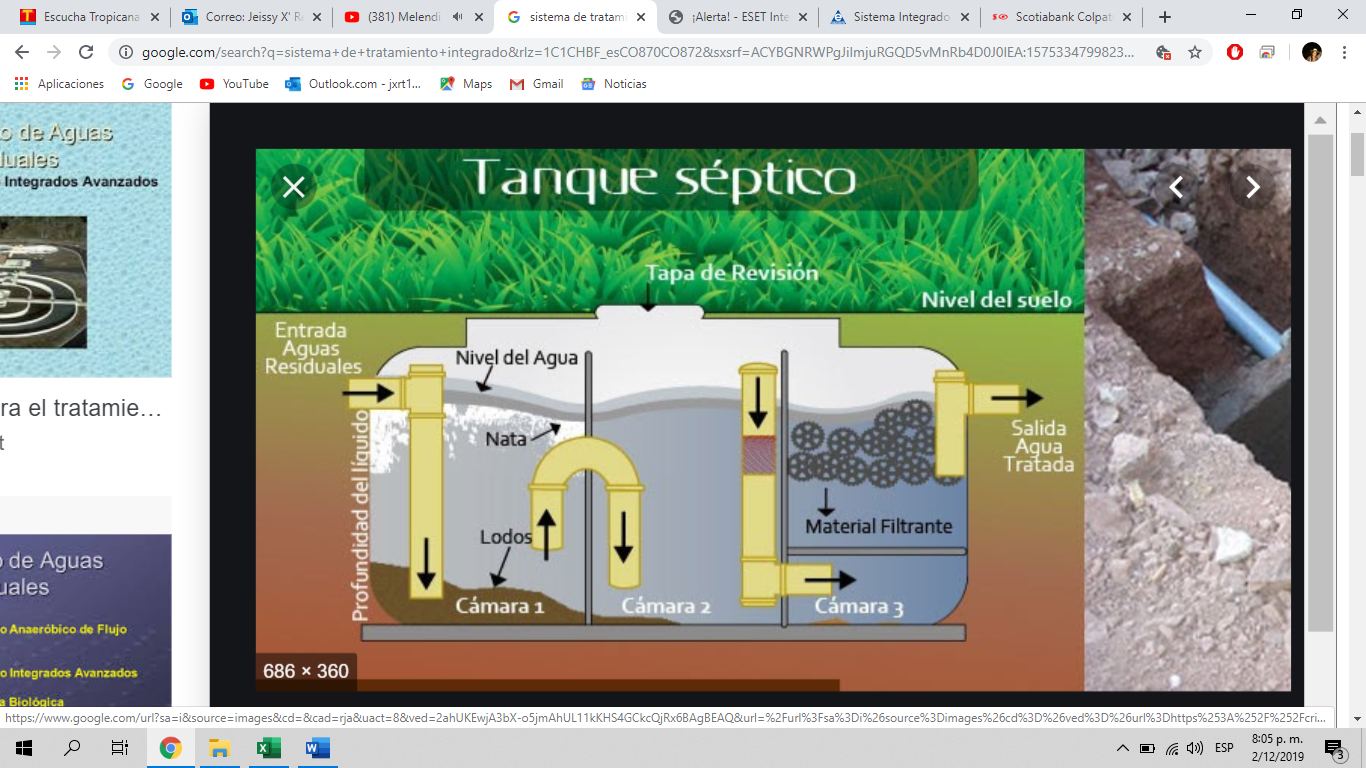 Disposición final del efluente: Como disposición final de las aguas residuales domésticas tratadas se opta por la infiltración al suelo mediante pozo de absorción. Dadas las características del terreno se obtiene una infiltración de 3.32 min/pulg equivalente a un suelo textural de tipo arena fina o franco arenoso de Absorción media, para un K1= 1.53 m2/hab, para un área de absorción de 6.2m2 dimensionado para 4 personas. Dadas las características del terreno, se considera un pozo de absorción de 2 metros de diámetro y 2 de profundidad. Nota: en el presente concepto técnico solo se viabiliza un sistema de tratamiento de aguas residuales tipo, teniendo en cuenta, que dicho modelo puede tratar el agua residual de cada lote una vez se instale de manera individual por lote. Una vez se parcele, cada lote del proyecto debe tramitar ante esta entidad, su respectivo permiso de vertimientos de manera individual.PARAGRAFO 1: El permiso de vertimientos que se otorga, es únicamente para el tratamiento de las aguas residuales de tipo doméstico (Implementación de una solución individual de saneamiento) que se generarían como resultado de la actividad domestica en el predio objeto de tramite y que se encuentra sin construir. Sin embargo es importante advertir que las Autoridades Municipales son las encargadas, según Ley 388 de 1997 y demás normas concordantes y aplicable al caso, de la planificación y administración del territorio, y por lo tanto son quienes regulan los usos o actividades que se puedan desarrollar dentro del área de su jurisdicción, en concordancia con las Determinantes Ambientales definidas y concertadas con La Corporación Autónoma Regional del Quindío, las cuales en todo caso deben ser tenidas en cuenta por el ente territorial al momento de realizar autorizaciones constructivas, urbanísticas y/o de desarrollo, por ser normas de especial importancia al momento de aprobar estas ejecuciones en el territorio, a fin de que el desarrollo se efectué de manera Sostenible. Así mismo, las obras que se deban ejecutar para el desarrollo de dichas actividades deberán ser autorizadas por la entidad competente mediante el trámite y expedición de las respectivas licencias, según Decreto 1469 de 2010 y demás normas concordantes y aplicables al caso en particular. De acuerdo a lo anterior el presente permiso no genera Autorización para realizar actividades urbanísticas de ningún tipo, pues su contenido es reflejo del estudio de una solicitud de permiso de vertimientos, en la cual se verifica la mitigación de los posibles impactos ambientales que se puedan llegar a generar por el desarrollo de la actividad pretendida en el predio. PARAGRAFO 2: En caso de requerirse otras autorizaciones, licencias o permisos ambientales para la ejecución de las actividades a desarrollar, el responsable del permiso deberá tramitarlas ante la Autoridad Ambiental, de igual forma el Ente territorial deberá verificar el cumplimiento de la normativa ambiental y exigir el cumplimiento de la misma, de lo contrario podrá verse inmersa en procesos de investigación sancionatoria ambiental (ley 1333 de 2009). ARTÍCULO TERCERO: El permiso de vertimientos que se otorga mediante la presente resolución, conlleva la imposición de condiciones y obligaciones al señor CESAR AUGUSTO MEJIA URREA identificado con la cedula de ciudadanía No. 7.514.778  para que cumpla con lo siguiente:El diseño del proyecto, en lo relacionado con la distribución de las viviendas campestres debe tener en cuenta lo estipulado en el artículo 2.2.1.1.18.2. del Decreto 1076 de 2015, en el cual se establece una franja de protección para nacimientos de 100 metros a la redonda y para fuentes hídricas sean permanentes o no, de 30 metros, esto a cada lado y paralelo a las líneas de mareas máximas establecidas en los últimos 50 años.Se recomienda al equipo jurídico verificar los parámetros mínimos para parcelación de acuerdo a  las densidades establecidas en la norma.El presente concepto técnico evalúa las soluciones propuestas mediante los sistemas de tratamiento de los vertimientos que serían generados por el desarrollo del proyecto de Parcelación de 35 lotes, lote A y lote B, es decir, para cada lote que será parcelado.La adecuada remoción de carga contaminante por parte de los sistemas sépticos, es efectiva cuando además de estar adecuadamente instalados, el número de contribuyentes no supera la capacidad instalada, se separan adecuadamente las grasas y las aguas lluvias, las aguas residuales a tratar son de origen estrictamente doméstico y se realizan los mantenimientos preventivos como corresponde.Aquí solo se viabiliza el sistema de tratamiento de aguas residuales, teniendo en cuenta, que dicho modelo puede tratar el agua residual de cada lote una vez se instale de manera individual por lote. Sin embargo, cuando se parcele, cada lote del proyecto debe tramitar ante esta entidad su respectivo permiso de vertimientos de manera individual.Es indispensable tener presente que una ocupación de la vivienda superior a las personas establecidas, así sea temporal, puede implicar ineficiencias en el tratamiento del agua residual que se traducen en remociones de carga contaminante inferiores a las establecidas por la normativa ambiental vigente (Decreto 50 de 2018).Cumplir las disposiciones técnicas y legales relativas a la ubicación del sistema de tratamiento y disposición final de aguas residuales, de acuerdo a lo establecido por el Reglamento Técnico para el Sector de Agua Potable y Saneamiento Básico, RAS, adoptado mediante Resolución 0330 de 2017; al Decreto 1076 de 2015 (compiló el Decreto 3930 de 2010 (MAVDT), modificado por el Decreto 50 de 2018 y demás normas vigentes aplicables. Localizar en terrenos con pendientes significativas, pueden presentarse eventos de remociones en masa que conllevan problemas de funcionamiento, colapso del sistema y los respectivos riesgos ambientales. La distancia mínima de cualquier punto de la infiltración a viviendas, tuberías de agua, pozos de abastecimiento, cursos de aguas superficiales (quebradas, ríos, etc) y cualquier árbol, serán de 5, 15, 30, 30 y 3 metros respectivamente.Si se va a realizar algún tipo de modificación en calidad o cantidad del vertimiento, y/o adición a los sistemas de tratamiento de aguas residuales propuestos en las memorias técnicas, como así mismo la construcción de más sistemas de tratamiento, se debe informar a la Corporación Autónoma regional del Quindío para realizar las adecuaciones y modificación técnicas y jurídicas al permiso de vertimientos otorgado.El sistema de tratamiento debe corresponder al diseño propuesto y aquí avalado y cumplir con las indicaciones técnicas correspondientes.En cualquier caso, el vertimiento de las aguas residuales no se debe realizar sin el tratamiento de las mismas antes de la disposición final.En lo relacionado con la distribución de las viviendas debe tener en cuenta lo estipulado en el artículo 2.2.1.1.18.2. del Decreto 1076 de 2015, en el cual se establece una franja de protección para nacimientos de 100 metros a la redonda y para fuentes hídricas sean permanentes o no, de 30 metros, esto a cada lado y paralelo a las líneas de mareas máximas establecidas en los últimos 50 años.Según lo observado en el plano topográfico y de diseño de la parcelación, para los lotes 28 y 29 no se establece claramente si la ubicación de la vivienda estaría por fuera de la franja de retiro de la Quebrada Cristales, tampoco muestra la franja de retiro del cuerpo de agua superficial que pasa por la mitad del predio con respecto a los lotes 13, 35, 24 y 23, por lo tanto debe tener en cuenta lo estipulado en el artículo 2.2.1.1.18.2. del Decreto 1076 de 2015, en el cual se establece una franja de protección para nacimientos de 100 metros a la redonda y para fuentes hídricas sean permanentes o no, de 30 metros.PARÁGRAFO PRIMERO: Los permisionarios deberán permitir el ingreso a los funcionarios de la Corporación Autónoma Regional del Quindío, cada vez que la autoridad ambiental lo requiera, esto con el fin de realizar las labores de seguimiento y control al permiso otorgado, además para estas labores deberá facilitar la inspección del sistema, realizando las labores necesarias para este fin. PARAGRAFO SEGUNDO: La Instalación del sistema con el que pretende tratar las aguas residuales de tipo domestico deberá ser efectuado bajo las condiciones y recomendaciones establecidas en los manuales de instalación y será responsabilidad del fabricante y/o constructor, para el caso de la limpieza y los mantenimientos, estos deberán ser realizados por personal capacitado e idóneo y/o empresas debidamente autorizadas.  ARTÍCULO CUARTO: INFORMAR al señor CESAR AUGUSTO MEJIA URREA identificado con la cedula de ciudadanía No. 7.514.778 que, de requerirse ajustes, modificaciones dentro del predio objeto de tramite o cambios al diseño del sistema de tratamiento presentado, deberá solicitar la modificación del permiso de acuerdo artículo 49 del Decreto 3930 de 2010, de igual manera es importante tener presente que si se llegara a cambiar la dirección de correspondecia aportada por el usuario dentro del Formulario Unico de Solicitud de Permiso de Vertimiento, el peticionario deberá actualizar la dirección ante la entidad por medio de un oficio remisorio, asi mismo si hay un cambio de propietario del predio objeto de solicitud, se debera allegar la información de actualización dentro del tramite para el debido proceso.ARTÍCULO QUINTO: El permisionario deberá cancelar en la Tesorería de la CORPORACIÓN AUTÓNOMA REGIONAL DEL QUINDÍO C.R.Q., los servicios de seguimiento ambiental de conformidad con el artículo 96 de la Ley 633 de 2000 y Resolución 1280 de 2010, resultante de la liquidación de la tarifa que se haga en acto administrativo separado, de acuerdo con la Resolución de Bienes y Servicios vigente de la Entidad.PARÁGRAFO: Los costos derivados del control y seguimiento al permiso de vertimiento, serán liquidados anualmente, según lo establecido en el artículo 96 de la Ley 633 de 2000, de acuerdo a las actividades realizadas por la Corporación en el respectivo año. ARTÍCULO SEXTO: INFORMAR del presente acto administrativo al funcionario encargado del control y seguimiento a permisos otorgados de la Subdirección de Regulación y Control Ambiental de la C.R.Q., para su conocimiento e inclusión en el programa de Control y Seguimiento.ARTÍCULO SEPTIMO: El incumplimiento de las obligaciones contenidas en la presente resolución podrá dar lugar a la aplicación de las sanciones que determina la ley 1333 de 2009, sin perjuicio de las penales o civiles a que haya lugar, al igual que la violación de las normas sobre protección ambiental o sobre manejo de los recursos naturales.ARTÍCULO OCTAVO: No es permisible la cesión total o parcial de los permisos otorgados, a otras personas sin previa autorización de la Corporación Autónoma Regional del Quindío, quién podrá negarla por motivos de utilidad pública.ARTÍCULO NOVENO: Cuando quiera que se presenten modificaciones o cambios en las condiciones bajo las cuales se otorgó el permiso, el usuario deberá dar aviso de inmediato y por escrito a la Corporación Autónoma Regional del Quindío y solicitar la modificación del permiso, indicando en qué consiste la modificación o cambio y anexando la información pertinente.ARTÍCULO DÉCIMO: Este permiso queda sujeto a la reglamentación que expidan los Ministerios de Ambiente y Desarrollo Sostenible y Ministerio de Vivienda, Ciudad y Territorio, a los parámetros y los límites máximos permisibles de los vertimientos a las aguas superficiales, marinas, a los sistemas de alcantarillado público y al suelo.ARTÍCULO DÉCIMO PRIMERO: De conformidad con el artículo 2.2.3.3.5.11 de la sección 5 del decreto 1076 de 2015, (artículo 51 del Decreto 3930 de 2010), la Corporación Autónoma Regional del Quindío, en caso de considerarlo pertinente, podrá revisar en cualquier momento el presente permiso y de ser el caso ajustarse, de conformidad con lo dispuesto en el Plan de Ordenamiento del Recurso Hídrico y/o en la reglamentación de vertimientos que se expide para la cuenca o fuente hídrica en la cual se encuentra localizado el vertimiento.ARTÍCULO DÉCIMO SEGUNDO: NOTIFICAR para todos sus efectos la presente decisión al señor CESAR AUGUSTO MEJIA URREA identificado con la cedula de ciudadanía No. 7.514.778 o a su apoderado NELSON MADRID ALVAREZ identificado con la cedula de ciudadania No. 7.516.071 debidamente constituido, de no ser posible la notificación personal, se hará en los términos estipulados en el Código de procedimiento administrativo y de lo contencioso administrativo (notificación por aviso).ARTÍCULO DÉCIMO TERCERO: El encabezado y la parte Resolutiva de la presente Resolución, deberá ser publicada en el boletín ambiental de la C.R.Q., a costa del interesado, de conformidad con los Artículos 70 y 71 de la Ley 99 de 1993. ARTÍCULO DÉCIMO CUARTO: La presente Resolución rige a partir de la fecha de ejecutoría, de conformidad con el artículo 87 del Código de Procedimiento Administrativo y de lo Contencioso Administrativo, (Ley 1437 de 2011).ARTICULO DÉCIMO QUINTO: Contra el presente acto administrativo procede únicamente el recurso de reposición, el cual debe interponerse ante el funcionario que profirió el acto y deberá ser interpuesto por el solicitante o apoderado debidamente constituido, dentro de los diez (10) días siguientes a la notificación, tal como lo dispone la ley 1437 del 2011.ARTICULO DÉCIMO SEXTO: El responsable del proyecto deberá dar estricto cumplimiento al permiso aprobado y cada una de las especificaciones técnicas señaladas en el concepto técnico.NOTIFÍQUESE, PUBLÍQUESE Y CÚMPLASECARLOS ARIEL TRUKE OSPINASubdirector de Regulación y Control AmbientalRESOLUCIÓN No. 00009 DEL 12 DE ENERO DE 2021ARMENIA QUINDIO,                                                  “POR MEDIO DEL CUAL SE OTORGA UN PERMISO DE VERTIMIENTO DE AGUAS RESIDUALES DOMÉSTICAS Y SE ADOPTAN OTRAS DISPOSICIONES”RESUELVEARTÍCULO PRIMERO: OTORGAR PERMISO DE VERTIMIENTO DE AGUAS RESIDUALES DOMÉSTICAS, sin perjuicio de las funciones y atribuciones que le corresponde ejercer al Ente Territorial de conformidad con la Ley 388 de 1997 y POT (el esquema, Plan Básico, plan de Ordenamiento Territorial) del municipio de CIRCASIA (Q), y demás normas que lo ajusten, con el fin de evitar afectaciones al recurso suelo y aguas subterráneas, a los señores DIEGO MAURICIO BONAIFE RAIGOZA, identificado con cédula de ciudadanía No 18.420.294 y CAROLINA TIQUE ESTRADA identificada con cédula de ciudadanía No41.952.212 quienes actúan en calidad de copropietarios del predio denominado: 1) LOTE No 41 CONDOMINIO ECOLOGICO SAN MIGUEL, ubicado en la Vereda EL CONGAL del Municipio de CIRCASIA (Q), identificado con matrícula inmobiliaria No. 280-136428, acorde con la información que presenta el siguiente cuadro:ASPECTOS TÉCNICOS Y AMBIENTALES GENERALESPARÁGRAFO 1: Se otorga el permiso de vertimientos de aguas residuales domésticas por un término de cinco (5) años, contados a partir de la ejecutoria de la presente actuación, según lo dispuesto por esta Subdirección en la Resolución 413 del 24 de marzo del año 2015, término que se fijó según lo preceptuado por el artículo 2.2.3.3.5.7 de la sección 5 del Decreto 1076 de 2015 (art. 47 Decreto 3930 de 2010).PARÁGRAFO 2: La usuaria deberá  adelantar ante la Corporación la Renovación del permiso de vertimientos mediante solicitud por escrito, dentro del primer trimestre del último año de vigencia del permiso de vertimientos que hoy se otorga, de acuerdo al artículo 2.2.3.3.5.10 de la sección 5 del decreto 1076 de 2015 (50 del Decreto 3930 de 2010).PARÁGRAFO 3: El presente permiso de vertimientos, no constituye ni debe interpretarse que es una autorización para construir; con el mismo NO se está legalizando, ni viabilizando ninguna actuación urbanística; además este no exime al peticionario, ni al ente territorial en caso de requerir Licencia Ambiental por encontrarse en un área protegida de tramitarla ante la autoridad ambiental competente. En todo caso el presente permiso de vertimientos NO CONSTITUYE una Licencia ambiental, ni una licencia de construcción, ni una licencia de parcelación, ni una licencia urbanística, ni ningún otro permiso que no esté contemplado dentro de la presente resolución.ARTÍCULO SEGUNDO: ACOGER el sistema de tratamiento de aguas residuales domésticas que fue presentado en las memorias de la solicitud el cual se encuentra sin construir en el predio LOTE No 41 CONDOMINIO ECOLOGICO SAN MIGUEL, ubicado en la Vereda EL CONGAL del Municipio de CIRCASIA (Q), el cual es efectivo para tratar las aguas residuales con una contribución hasta para 10 contribuyentes permanentes.El sistema de tratamiento aprobado corresponde con las siguientes características:“SISTEMA PROPUESTO PARA EL MANEJO DE AGUAS RESIDUALES Las aguas residuales domésticas (ARD), generadas en el predio se conducen a un Sistema de Tratamiento de Aguas Residuales Domésticas (STARD) en mampostería de 4000Lts de capacidad, compuesto por trampa de grasas (165Lts), tanque séptico (2000Lts), filtro anaeróbico de falso fondo (2000Lts) y sistema de disposición final a Campo de infiltración con capacidad calculada hasta para 10 personas. El diseño de cada una de las unidades que componen el sistema es estándar y sus especificaciones se encuentran inmersas en el manual de instalación del fabricante.Imagen 1. 1Sistema de Tratamiento de Aguas Residuales DomésticasDisposición final del efluente: Como disposición final para el tratamiento de las aguas residuales domésticas tratadas se opta por conducir dichas aguas para  infiltración al suelo mediante Campo de infiltración. La tasa de percolación adquirida a partir del ensayo de permeabilidad realizado  en el predio es de 6.6 min/pulgada. Se revela un suelo limo de tipo arcilloso permeable de absorción Rápida, a partir de esto, el Campo de infiltración presenta dimensiones de 21m lineales. Área de disposición del vertimiento: para la disposición final de las aguas en el predio, se determinó un área necesaria de 17m2, la misma esta contempladas en las coordenadas Lat: 4°35’42’’ N Long: -75°38’54’’ W para una latitud de 1293 m.s.n.m.”PARAGRAFO 1: Posterior a la construcción del STARD se le otorgará un (1) mes de plazo después de que entre en funcionamiento el sistema, para que se comunique con la Subdirección de Regulación y Control Ambiental de la C.R.Q., para programar una nueva visita técnica, de verificación de la funcionalidad del sistema de tratamiento, todo lo anterior sujeto a las consideraciones jurídicas correspondientes.PARAGRAFO 2: El permiso de vertimientos que se otorga, es únicamente para el tratamiento de las aguas residuales de tipo doméstico (Implementación de una solución individual de saneamiento) que se generarían como resultado de la actividad domestica por la vivienda campestre que se pretende construir en el predio. Sin embargo es importante advertir que las Autoridades Municipales son las encargadas, según Ley 388 de 1997 y demás normas concordantes y aplicable al caso, de la planificación y administración del territorio, y por lo tanto son quien regulan los usos o actividades que se puedan desarrollar dentro del área de su jurisdicción, en concordancia con las Determinantes Ambientales definidas y concertadas con La Corporación Autónoma Regional del Quindío, las cuales en todo caso deben ser tenidas en cuenta por el ente territorial al momento de realizar autorizaciones constructivas, urbanísticas y/o de desarrollo, por ser normas de especial importancia al momento de aprobar estas ejecuciones en el territorio, a fin de que el desarrollo se efectué de manera Sostenible. Así mismo, las obras que se deban ejecutar para el desarrollo de dichas actividades deberán ser autorizadas por la entidad competente mediante el trámite y expedición de las respectivas licencias, según Decreto 1469 de 2010 y demás normas concordantes y aplicables al caso en particular. De acuerdo a lo anterior el presente permiso no genera Autorización para realizar actividades urbanísticas de ningún tipo, pues su contenido es reflejo del estudio de una solicitud de permiso de vertimientos, en la cual se verifica la mitigación de los posibles impactos ambientales que se puedan llegar a generar por el desarrollo de la actividad pretendida en el predio. PARAGRAFO 3: En caso de requerirse otras autorizaciones, licencias o permisos ambientales para la ejecución de las actividades a desarrollar, el responsable del permiso deberá tramitarlas ante la Autoridad Ambiental, de igual forma el Ente territorial deberá verificar el cumplimiento de la normativa ambiental y exigir el cumplimiento de la misma, de lo contrario podrá verse inmersa en procesos de investigación sancionatoria ambiental (ley 1333 de 2009). ARTÍCULO TERCERO: El permiso de vertimientos que se otorga mediante la presente resolución, conlleva la imposición de condiciones y obligaciones a los señores DIEGO MAURICIO BONAIFE RAIGOZA, identificado con cédula de ciudadanía No 18.420.294 y CAROLINA TIQUE ESTRADA identificada con cédula de ciudadanía No41.952.212 quienes ostentan la calidad de copropietarios para que cumpla con lo siguiente:La adecuada remoción de carga contaminante por parte de los sistemas sépticos, es efectiva cuando además de estar adecuadamente instalados, el número de contribuyentes no supera la capacidad instalada, se separan adecuadamente las grasas y las aguas lluvias, las aguas residuales a tratar son de origen estrictamente doméstico y se realizan los mantenimientos preventivos como corresponde.Es indispensable tener presente que una ocupación de la vivienda superior a las personas establecidas, así sea temporal, puede implicar ineficiencias en el tratamiento del agua residual que se traducen en remociones de carga contaminante inferiores a las establecidas por la normativa ambiental vigente (Resolución 631 de 2015).Cumplir las disposiciones técnicas y legales relativas a la ubicación del sistema de tratamiento y disposición final de aguas residuales, de acuerdo a lo establecido por el Reglamento Técnico para el Sector de Agua Potable y Saneamiento Básico, RAS, adoptado mediante Resolución 0330 de 2017; al Decreto 1076 de 2015 (compiló el Decreto 3930 de 2010 (MAVDT), modificado por el Decreto 50 de 2018 y demás normas vigentes aplicables. Localizar en terrenos con pendientes significativas, pueden presentarse eventos de remociones en masa que conllevan problemas de funcionamiento, colapso del sistema y los respectivos riesgos ambientales. La distancia mínima de cualquier punto de la infiltración a viviendas, tuberías de agua, pozos de abastecimiento, cursos de aguas superficiales (quebradas, ríos, etc.) y cualquier árbol, serán de 5, 15, 30, 30 y 3 metros respectivamente.Si se va a realizar algún tipo de modificación en calidad o cantidad del vertimiento, y/o adición a los sistemas de tratamiento de aguas residuales propuestos en las memorias técnicas, como así mismo la construcción de más sistemas de tratamiento, se debe informar a la Corporación Autónoma regional del Quindío para realizar las adecuaciones y modificación técnicas y jurídicas al permiso de vertimientos otorgado.El sistema de tratamiento debe corresponder al diseño propuesto y aquí avalado y cumplir con las indicaciones técnicas correspondientes.En cualquier caso, el vertimiento de las aguas residuales no se debe realizar sin el tratamiento de las mismas antes de la disposición final.la información de la fuente de abastecimiento del agua corresponde a empresas públicas del Quindío EPQ.para la disposición final de las aguas en el predio, se determinó un área necesaria de 17m2, la misma esta contempladas en las coordenadas Lat: 4°35’42’’ N Long: -75°38’54’’ W para una latitud de 1293 m.s.n.m.PARÁGRAFO PRIMERO: Según lo observado en el SIG Quindío se evidencia que el predio se encuentra fuera de los polígonos de Distritos de Conservación de Suelos (DCS) y del Distrito Regional de Manejo Integrado de la Cuenca Alta del Rio Quindío (DRMI), también se observa un curso de agua superficial cercano al predio, consecuentemente se recomienda que el sistema de disposición final del STARD deben ubicarse después de los 30 m de protección de cuencas hidrográficas, con respecto a puntos de infiltración.PARÁGRAFO SEGUNDO: El permisionario deberá permitir el ingreso a los funcionarios de la Corporación Autónoma Regional del Quindío, cada vez que la autoridad ambiental lo requiera, esto con el fin de realizar las labores de seguimiento y control al permiso otorgado, además para estas labores deberá facilitar la inspección del sistema, realizando las labores necesarias para este fin. PARAGRAFO TERCERO: La Instalación del sistema con el que pretende tratar las aguas residuales de tipo domestico deberá ser efectuado bajo las condiciones y recomendaciones establecidas en los manuales de instalación y será responsabilidad del fabricante y/o constructor, para el caso de la limpieza y los mantenimientos, estos deberán ser realizados por personal capacitado e idóneo y/o empresas debidamente autorizadas. ARTÍCULO CUARTO: INFORMAR a los señores DIEGO MAURICIO BONAIFE RAIGOZA, identificado con cédula de ciudadanía No 18.420.294 y CAROLINA TIQUE ESTRADA identificada con cédula de ciudadanía No41.952.212 quienes ostentan la calidad de copropietarios, que de requerirse ajustes, modificaciones o cambios al diseño del sistema de tratamiento presentado, deberá solicitar la modificación del permiso de acuerdo artículo 49 del Decreto 3930 de 2010, de igual manera es importante tener presente que si se llegara a cambiar la dirección de correspondencia aportada por el usuario dentro del Formulario Único de Solicitud de Permiso de Vertimiento, el peticionario deberá actualizar la dirección ante la entidad por medio de un oficio remisorio, así mismo si hay un cambio de propietario del predio objeto de solicitud, se deberá allegar la información de actualización dentro del trámite para el debido proceso.ARTÍCULO QUINTO: Los permisionarios deberán cancelar en la Tesorería de la CORPORACIÓN AUTÓNOMA REGIONAL DEL QUINDÍO C.R.Q., los servicios de seguimiento ambiental de conformidad con el artículo 96 de la Ley 633 de 2000 y Resolución 1280 de 2010, resultante de la liquidación de la tarifa que se haga en acto administrativo separado, de acuerdo con la Resolución de Bienes y Servicios vigente de la Entidad.PARÁGRAFO: Los costos derivados del control y seguimiento al permiso de vertimiento, serán liquidados anualmente, según lo establecido en el artículo 96 de la Ley 633 de 2000, de acuerdo a las actividades realizadas por la Corporación en el respectivo año. ARTÍCULO SEXTO: INFORMAR del presente acto administrativo al Funcionario encargado del control y seguimiento a permisos otorgados de la Subdirección de Regulación y Control Ambiental de la C.R.Q., para su conocimiento e inclusión en el programa de Control y Seguimiento.ARTÍCULO SEPTIMO: El incumplimiento de las obligaciones contenidas en la presente resolución podrá dar lugar a la aplicación de las sanciones que determina la ley 1333 de 2009, sin perjuicio de las penales o civiles a que haya lugar, al igual que la violación de las normas sobre protección ambiental o sobre manejo de los recursos naturales.ARTÍCULO OCTAVO: No es permisible la cesión total o parcial de los permisos otorgados, a otras personas sin previa autorización de la Corporación Autónoma Regional del Quindío, quién podrá negarla por motivos de utilidad pública.ARTÍCULO NOVENO: Cuando quiera que se presenten modificaciones o cambios en las condiciones bajo las cuales se otorgó el permiso, el usuario deberá dar aviso de inmediato y por escrito a la Corporación Autónoma Regional del Quindío y solicitar la modificación del permiso, indicando en qué consiste la modificación o cambio y anexando la información pertinente.ARTÍCULO DÉCIMO: Este permiso queda sujeto a la reglamentación que expidan los Ministerios de Ambiente y Desarrollo Sostenible y Ministerio de Vivienda, Ciudad y Territorio, a los parámetros y los límites máximos permisibles de los vertimientos a las aguas superficiales, marinas, a los sistemas de alcantarillado público y al suelo.ARTÍCULO DÉCIMO PRIMERO: De conformidad con el artículo 2.2.3.3.5.11 de la sección 5 del decreto 1076 de 2015, (artículo 51 del Decreto 3930 de 2010), la Corporación Autónoma Regional del Quindío, en caso de considerarlo pertinente, podrá revisar en cualquier momento el presente permiso y de ser el caso ajustarse, de conformidad con lo dispuesto en el Plan de Ordenamiento del Recurso Hídrico y/o en la reglamentación de vertimientos que se expide para la cuenca o fuente hídrica en la cual se encuentra localizado el vertimiento.ARTÍCULO DÉCIMO SEGUNDO: NOTIFICAR para todos sus efectos la presente decisión a los señores DIEGO MAURICIO BONAIFE RAIGOZA, identificado con cédula de ciudadanía No 18.420.294 y CAROLINA TIQUE ESTRADA identificada con cédula de ciudadanía No41.952.212 quienes ostentan la calidad de copropietarios, de no ser posible la notificación personal se hará en los términos estipulados en el Código de Procedimiento Administrativo y de lo Contencioso Administrativo (NOTIFICACIÓN POR AVISO).ARTÍCULO DÉCIMO TERCERO: El encabezado y la parte Resolutiva de la presente Resolución, deberá ser publicada en el boletín ambiental de la C.R.Q., a costa del interesado, de conformidad con los Artículos 70 y 37 de la Ley 99 de 1993. ARTÍCULO DÉCIMO CUARTO: La presente Resolución rige a partir de la fecha de ejecutoría, de conformidad con el artículo 87 del Código de Procedimiento Administrativo y de lo Contencioso Administrativo, (Ley 1437 de 2011).ARTICULO DECIMO QUINTO: Contra el presente acto administrativo procede únicamente el recurso de reposición, el cual debe interponerse ante el funcionario que profirió el acto y deberá ser interpuesto por el solicitante o apoderado debidamente constituido, dentro de los diez (10) días siguientes a la notificación, tal como lo dispone la ley 1437 del 2011.ARTICULO DECIMO SEXTO: El responsable del proyecto deberá dar estricto cumplimiento al permiso aprobado y cada una de las especificaciones técnicas señaladas en el concepto técnico.NOTIFÍQUESE, PUBLÍQUESE Y CÚMPLASECARLOS ARIEL TRUKE OSPINASubdirector de Regulación y Control AmbientalRESOLUCIÓN No.110            ARMENIA QUINDIO, DOCE (12) DE ENERO DEL AÑO 2021 “POR MEDIO DEL CUAL SE OTORGA UN PERMISO DE VERTIMIENTO DE AGUAS RESIDUALES DOMÉSTICAS Y SE ADOPTAN OTRAS DISPOSICIONES”RESUELVEARTÍCULO PRIMERO: OTORGAR PERMISO DE VERTIMIENTO DE AGUAS RESIDUALES DOMÉSTICAS, sin perjuicio de las funciones y atribuciones que le corresponde ejercer al Ente Territorial de conformidad con la Ley 388 de 1997 y POT (el esquema, Plan Básico, plan de Ordenamiento Territorial) del municipio de QUIMBAYA (Q), y demás normas que lo ajusten, con el fin de evitar afectaciones al recurso suelo y aguas subterráneas, al señor FABIAN MEDINA, identificado  con cédula de extranjería número 369.665 actuando en calidad de Propietario del predio denominado: 1) PARCELACION CAMPESTRE HOTELERA NOGALES DE QUIMBAYA – ETAPA II – LOTE VEINTISEIS, ubicado en la Vereda CEILAN del Municipio de QUIMBAYA (Q), identificado con matrícula inmobiliaria No. 280-179180 y ficha catastral número 63594000200000002080280000442, acorde con la información que presenta el siguiente cuadro:PARÁGRAFO 1: Se otorga el permiso de vertimientos de aguas residuales domésticas por un término de cinco (05) años, contados a partir de la ejecutoria de la presente actuación, según lo dispuesto por esta Subdirección en la Resolución 413 del 24 de marzo del año 2015, término que se fijó según lo preceptuado por el artículo 2.2.3.3.5.7 de la sección 5 del Decreto 1076 de 2015 (art. 47 Decreto 3930 de 2010).PARÁGRAFO 2: El usuario deberá adelantar ante la Corporación la Renovación del permiso de vertimientos mediante solicitud por escrito, dentro del primer trimestre del último año de vigencia del permiso de vertimientos que hoy se otorga, de acuerdo al artículo 2.2.3.3.5.10 de la sección 5 del decreto 1076 de 2015 (50 del Decreto 3930 de 2010).PARÁGRAFO 3: El presente permiso de vertimientos, no constituye ni debe interpretarse que es una autorización para construir; con el mismo NO se está legalizando, ni viabilizando ninguna actuación urbanística; además este no exime al peticionario, ni al ente territorial en caso de requerir Licencia Ambiental por encontrarse en un área protegida de tramitarla ante la autoridad ambiental competente. En todo caso el presente permiso de vertimientos NO CONSTITUYE una Licencia ambiental, ni una licencia de construcción, ni una licencia de parcelación, ni una licencia urbanística, ni ningún otro permiso que no esté contemplado dentro de la presente resolución.ARTÍCULO SEGUNDO: ACOGER el sistema de tratamiento de aguas residuales domésticas que fue presentado en las memorias de la solicitud el cual se encuentra sin construir en el predio denominado: 1) PARCELACION CAMPESTRE HOTELERA NOGALES DE QUIMBAYA – ETAPA II – LOTE VEINTISEIS, ubicado en la Vereda CEILAN del Municipio de QUIMBAYA (Q), identificado con matrícula inmobiliaria No. 280-179180 y ficha catastral número 63594000200000002080280000442, el cual es efectivo para tratar las aguas residuales con una contribución para dieciséis (16) contribuyentes permanentes.4.1 SISTEMA PROPUESTO PARA EL MANEJO DE AGUAS RESIDUALES Las aguas residuales domésticas (ARD), generadas en el predio se conducen a un Sistema de Tratamiento de Aguas Residuales Domésticas (STARD) en mampostería tipo comité de cafeteros de 5200Lts de capacidad, compuesto por trampa de grasas (165Lts), tanque séptico (3679Lts), filtro anaeróbico de falso fondo (1290Lts) y sistema de disposición final a pozo de absorción con capacidad calculada hasta para 15 personas. El diseño de cada una de las unidades que componen el sistema es estándar y sus especificaciones se encuentran inmersas en el manual de instalación del fabricante.Imagen 1. 1Sistema de Tratamiento de Aguas Residuales DomésticasDisposición final del efluente: Como disposición final para el tratamiento de las aguas residuales domésticas tratadas se opta por conducir dichas aguas para  infiltración al suelo mediante pozo de absorción. La tasa de percolación adquirida a partir del ensayo de permeabilidad realizado  en el predio es de 2.29 min/pulgada. Se revela un suelo limo de tipo arcilloso permeable de absorción Rápida, a partir de esto, el pozo de absorción presenta dimensiones de 3m de diámetro y 4m altura. Área de disposición del vertimiento: para la disposición final de las aguas en el predio, se determinó un área necesaria de 40m2, la misma esta contempladas en las coordenadas X: 1.002.640,49 N Y: 1.144.031,85 W para una latitud de 1293 m.s.n.m.PARAGRAFO 1: El permiso de vertimientos que se otorga, es únicamente para el tratamiento de las aguas residuales de tipo doméstico (Implementación de una solución individual de saneamiento) que se generarían como resultado de la actividad domestica para el predio: 1) PARCELACION CAMPESTRE HOTELERA NOGALES DE QUIMBAYA – ETAPA II – LOTE VEINTISEIS, ubicado en la Vereda CEILAN del Municipio de QUIMBAYA (Q), en el que se evidencia lote vacío. Sin embargo es importante advertir que las Autoridades Municipales son las encargadas, según Ley 388 de 1997 y demás normas concordantes y aplicable al caso, de la planificación y administración del territorio, y por lo tanto son quien regulan los usos o actividades que se puedan desarrollar dentro del área de su jurisdicción, en concordancia con las Determinantes Ambientales definidas y concertadas con La Corporación Autónoma Regional del Quindío, las cuales en todo caso deben ser tenidas en cuenta por el ente territorial al momento de realizar autorizaciones constructivas, urbanísticas y/o de desarrollo, por ser normas de especial importancia al momento de aprobar estas ejecuciones en el territorio, a fin de que el desarrollo se efectué de manera Sostenible. Así mismo, las obras que se deban ejecutar para el desarrollo de dichas actividades deberán ser autorizadas por la entidad competente mediante el trámite y expedición de las respectivas licencias, según Decreto 1469 de 2010 y demás normas concordantes y aplicables al caso en particular. De acuerdo a lo anterior el presente permiso no genera Autorización para realizar actividades urbanísticas de ningún tipo, pues su contenido es reflejo del estudio de una solicitud de permiso de vertimientos, en la cual se verifica la mitigación de los posibles impactos ambientales que se puedan llegar a generar por el desarrollo de la actividad pretendida en el predio. PARAGRAFO 2: En caso de requerirse otras autorizaciones, licencias o permisos ambientales para la ejecución de las actividades a desarrollar, el responsable del permiso deberá tramitarlas ante la Autoridad Ambiental, de igual forma el Ente territorial deberá verificar el cumplimiento de la normativa ambiental y exigir el cumplimiento de la misma, de lo contrario podrá verse inmersa en procesos de investigación sancionatoria ambiental (ley 1333 de 2009). ARTÍCULO TERCERO: El permiso de vertimientos que se otorga mediante la presente resolución, conlleva la imposición de condiciones y obligaciones al señor FABIAN MEDINA, identificado  con cédula de extranjería número 369.665, actuando en calidad de propietario para que cumplan con lo siguiente:La adecuada remoción de carga contaminante por parte de los sistemas sépticos, es efectiva cuando además de estar adecuadamente instalados, el número de contribuyentes no supera la capacidad instalada, se separan adecuadamente las grasas y las aguas lluvias, las aguas residuales a tratar son de origen estrictamente doméstico y se realizan los mantenimientos preventivos como corresponde.Es indispensable tener presente que una ocupación de la vivienda superior a las personas establecidas, así sea temporal, puede implicar ineficiencias en el tratamiento del agua residual que se traducen en remociones de carga contaminante inferiores a las establecidas por la normativa ambiental vigente (Resolución 631 de 2015).Cumplir las disposiciones técnicas y legales relativas a la ubicación del sistema de tratamiento y disposición final de aguas residuales, de acuerdo a lo establecido por el Reglamento Técnico para el Sector de Agua Potable y Saneamiento Básico, RAS, adoptado mediante Resolución 0330 de 2017; al Decreto 1076 de 2015 (compiló el Decreto 3930 de 2010 (MAVDT), modificado por el Decreto 50 de 2018 y demás normas vigentes aplicables. Localizar en terrenos con pendientes significativas, pueden presentarse eventos de remociones en masa que conllevan problemas de funcionamiento, colapso del sistema y los respectivos riesgos ambientales. La distancia mínima de cualquier punto de la infiltración a viviendas, tuberías de agua, pozos de abastecimiento, cursos de aguas superficiales (quebradas, ríos, etc.) y cualquier árbol, serán de 5, 15, 30, 30 y 3 metros respectivamente.Si se va a realizar algún tipo de modificación en calidad o cantidad del vertimiento, y/o adición a los sistemas de tratamiento de aguas residuales propuestos en las memorias técnicas, como así mismo la construcción de más sistemas de tratamiento, se debe informar a la Corporación Autónoma regional del Quindío para realizar las adecuaciones y modificación técnicas y jurídicas al permiso de vertimientos otorgado.El sistema de tratamiento debe corresponder al diseño propuesto y aquí avalado y cumplir con las indicaciones técnicas correspondientes.En cualquier caso, el vertimiento de las aguas residuales no se debe realizar sin el tratamiento de las mismas antes de la disposición final.la información de la fuente de abastecimiento del agua corresponde a empresas públicas del Quindío EPQ.para la disposición final de las aguas en el predio, se determinó un área necesaria de 40m2, la misma esta contempladas en las coordenadas X: 1.002.640,49 N Y: 1.144.031,85 W para una latitud de 1293 m.s.n.m.El presente concepto técnico se emite a partir de la Solicitud de permiso de vertimientos radicada el 05 de Febrero de 2019, la visita técnica de verificación N° 38286 del 11 de Junio de 2020 y con fundamento en la documentación aportada por el solicitante y contenida dentro del respectivo expediente.PARÁGRAFO PRIMERO: Los permisionarios deberán permitir el ingreso a los funcionarios de la Corporación Autónoma Regional del Quindío, cada vez que la autoridad ambiental lo requiera, esto con el fin de realizar las labores de seguimiento y control al permiso otorgado, además para estas labores deberá facilitar la inspección del sistema, realizando las labores necesarias para este fin. PARAGRAFO SEGUNDO: La Instalación del sistema con el que pretende tratar las aguas residuales de tipo domestico deberá ser efectuado bajo las condiciones y recomendaciones establecidas en los manuales de instalación y será responsabilidad del fabricante y/o constructor, para el caso de la limpieza y los mantenimientos, estos deberán ser realizados por personal capacitado e idóneo y/o empresas debidamente autorizadas.  ARTÍCULO CUARTO: INFORMAR al señor FABIAN MEDINA, identificado  con cédula de extranjería número 369.665 actuando en calidad de Propietario, que de requerirse ajustes, modificaciones o cambios al diseño del sistema de tratamiento presentado, deberá solicitar la modificación del permiso de acuerdo artículo 49 del Decreto 3930 de 2010, de igual manera es importante tener presente que si se llegara a cambiar la dirección de correspondecia aportada por el usuario dentro del Formulario Unico de Solicitud de Permiso de Vertimiento, el peticionario deberá actualizar la dirección ante la entidad por medio de un oficio remisorio, asi mismo si hay un cambio de propietario del predio objeto de solicitud, se deberá allegar la información de actualización dentro del tramite para el debido proceso.ARTÍCULO QUINTO: El permisionario deberá cancelar en la Tesorería de la CORPORACIÓN AUTÓNOMA REGIONAL DEL QUINDÍO C.R.Q., los servicios de seguimiento ambiental de conformidad con el artículo 96 de la Ley 633 de 2000 y Resolución 1280 de 2010, resultante de la liquidación de la tarifa que se haga en acto administrativo separado, de acuerdo con la Resolución de Bienes y Servicios vigente de la Entidad.PARÁGRAFO: Los costos derivados del control y seguimiento al permiso de vertimiento, serán liquidados anualmente, según lo establecido en el artículo 96 de la Ley 633 de 2000, de acuerdo a las actividades realizadas por la Corporación en el respectivo año. ARTÍCULO SEXTO: INFORMAR del presente acto administrativo al Funcionario encargado del control y seguimiento a permisos otorgados de la Subdirección de Regulación y Control Ambiental de la C.R.Q., para su conocimiento e inclusión en el programa de Control y Seguimiento.ARTÍCULO SEPTIMO: El incumplimiento de las obligaciones contenidas en la presente resolución podrá dar lugar a la aplicación de las sanciones que determina la ley 1333 de 2009, sin perjuicio de las penales o civiles a que haya lugar, al igual que la violación de las normas sobre protección ambiental o sobre manejo de los recursos naturales.ARTÍCULO OCTAVO: No es permisible la cesión total o parcial de los permisos otorgados, a otras personas sin previa autorización de la Corporación Autónoma Regional del Quindío, quién podrá negarla por motivos de utilidad pública.ARTÍCULO NOVENO: Cuando quiera que se presenten modificaciones o cambios en las condiciones bajo las cuales se otorgó el permiso, el usuario deberá dar aviso de inmediato y por escrito a la Corporación Autónoma Regional del Quindío y solicitar la modificación del permiso, indicando en qué consiste la modificación o cambio y anexando la información pertinente.ARTÍCULO DÉCIMO: Este permiso queda sujeto a la reglamentación que expidan los Ministerios de Ambiente y Desarrollo Sostenible y Ministerio de Vivienda, Ciudad y Territorio, a los parámetros y los límites máximos permisibles de los vertimientos a las aguas superficiales, marinas, a los sistemas de alcantarillado público y al suelo.ARTÍCULO DÉCIMO PRIMERO: De conformidad con el artículo 2.2.3.3.5.11 de la sección 5 del decreto 1076 de 2015, (artículo 51 del Decreto 3930 de 2010), la Corporación Autónoma Regional del Quindío, en caso de considerarlo pertinente, podrá revisar en cualquier momento el presente permiso y de ser el caso ajustarse, de conformidad con lo dispuesto en el Plan de Ordenamiento del Recurso Hídrico y/o en la reglamentación de vertimientos que se expide para la cuenca o fuente hídrica en la cual se encuentra localizado el vertimiento.ARTÍCULO DÉCIMO SEGUNDO: De acuerdo a la autorización realizada el día 16 de noviembre de 2018, por parte del señor FABIAN MEDINA, propietario del predio: 1) PARCELACION CAMPESTRE HOTELERA NOGALES DE QUIMBAYA – ETAPA II – LOTE VEINTISEIS, ubicado en la Vereda CEILAN del Municipio de QUIMBAYA (Q), proceder a noticiar la presente resolución al correo electrónico greenxcape@gmail.com, en los términos del artículo 56 de la Ley 1437 de 2011.ARTÍCULO DÉCIMO TERCERO: Trasladar para su competencia a la Alcaldía Municipal de Quimbaya, con el fin de que se evalúen las anteriores consideraciones y si es del caso se determinen las posibles actuaciones de acuerdo a su competencia.ARTÍCULO DÉCIMO CUARTO: El encabezado y la parte Resolutiva de la presente Resolución, deberá ser publicada en el boletín ambiental de la C.R.Q., a costa del interesado, de conformidad con los Artículos 70 y 37 de la Ley 99 de 1993. ARTÍCULO DÉCIMO QUINTO: La presente Resolución rige a partir de la fecha de ejecutoría, de conformidad con el artículo 87 del Código de Procedimiento Administrativo y de lo Contencioso Administrativo, (Ley 1437 de 2011).ARTICULO DECIMO SEXTO: Contra el presente acto administrativo procede únicamente el recurso de reposición, el cual debe interponerse ante el funcionario que profirió el acto y deberá ser interpuesto por el solicitante o apoderado debidamente constituido, dentro de los diez (10) días siguientes a la notificación, tal como lo dispone la ley 1437 del 2011.ARTICULO DECIMO SEPTIMO: El responsable del proyecto deberá dar estricto cumplimiento al permiso aprobado y cada una de las especificaciones técnicas señaladas en el concepto técnico.NOTIFÍQUESE, PUBLÍQUESE Y CÚMPLASECARLOS ARIEL TRUKE OSPINASubdirector de Regulación y Control AmbientalRESOLUCIÓN No. 115 DE 2021ARMENIA QUINDIO, 12 DE ENERO DE 2021“POR MEDIO DEL CUAL SE OTORGA UN PERMISO DE VERTIMIENTO DE AGUAS RESIDUALES DOMÉSTICAS Y SE ADOPTAN OTRAS DISPOSICIONES”RESUELVEARTÍCULO PRIMERO: OTORGAR PERMISO DE VERTIMIENTO DE AGUAS RESIDUALES DOMÉSTICAS, sin perjuicio de las funciones y atribuciones que le corresponde ejercer al Ente Territorial de conformidad con la Ley 388 de 1997 y POT (el esquema, Plan Básico, plan de Ordenamiento Territorial) del municipio de ARMENIA (Q), y demás normas que lo ajusten, con el fin de evitar afectaciones al recurso suelo y aguas subterráneas, al señor ELBER ZAPATA MAYA, identificado con cédula de ciudadanía número 7.561.962, quien actúa en calidad de propietario inscrito del predio denominado:1) URBANIZACION CAMPESTRE SENDEROS DE BRUSELAS ETAPA l LOTE 21, ubicado en la Vereda PARAJE GRANADA, del Municipio de ARMENIA (Q), identificado con matrícula inmobiliaria No. 280-193369 y ficha catastral número 000300003415000, acorde con la información que presenta el siguiente cuadro:ASPECTOS TÉCNICOS Y AMBIENTALES GENERALESPARÁGRAFO 1: Se otorga el permiso de vertimientos de aguas residuales domésticas por un término de diez (10) años, contados a partir de la ejecutoria de la presente actuación, según lo dispuesto por esta Subdirección en la Resolución 413 del 24 de marzo del año 2015, término que se fijó según lo preceptuado por el artículo 2.2.3.3.5.7 de la sección 5 del Decreto 1076 de 2015 (art. 47 Decreto 3930 de 2010).PARÁGRAFO 2: El usuario deberá adelantar ante la Corporación la Renovación del permiso de vertimientos mediante solicitud por escrito, dentro del primer trimestre del último año de vigencia del permiso de vertimientos que hoy se otorga, de acuerdo al artículo 2.2.3.3.5.10 de la sección 5 del decreto 1076 de 2015 (50 del Decreto 3930 de 2010).PARÁGRAFO 3: El presente permiso de vertimientos, no constituye ni debe interpretarse que es una autorización para construir; con el mismo NO se está legalizando, ni viabilizando ninguna actuación urbanística; además este no exime al peticionario, ni al ente territorial en caso de requerir Licencia Ambiental por encontrarse en un área protegida de tramitarla ante la autoridad ambiental competente. En todo caso el presente permiso de vertimientos NO CONSTITUYE una Licencia ambiental, ni una licencia de construcción, ni una licencia de parcelación, ni una licencia urbanística, ni ningún otro permiso que no esté contemplado dentro de la presente resolución.ARTÍCULO SEGUNDO: ACOGER el sistema de tratamiento de aguas residuales domésticas que fue presentado en las memorias de la solicitud el cual se encuentra construido en el predio denominado: 1) URBANIZACION CAMPESTRE SENDEROS DE BRUSELAS ETAPA l LOTE 21, ubicado en la Vereda PARAJE GRANADA, del Municipio de ARMENIA (Q), el cual es efectivo para tratar las aguas residuales con una contribución máxima para seis (06) contribuyentes permanentes.El sistema de tratamiento aprobado corresponde con las siguientes características: Las aguas residuales domésticas (ARD), generadas en el predio se conducen a un Sistema de Tratamiento de Aguas Residuales Domésticas (STARD) de tipo prefabricado integrado compuesto por trampa de grasas, tanque séptico y filtro anaeróbico y sistema de disposición final de pozo de absorción.Trampa de grasas: la memoria de cálculo y los planos indican que se encuentra en prefabricada con capacidad de 105 litros, para el pre tratamiento de las aguas residuales provenientes de lavaplatos, duchas y lavamanos.Tanque séptico y Filtro Anaerobio de Flujo Ascendente FAFA: en memoria de cálculo y en planos se muestra tanque séptico y FAFA instalado, sistema integrado prefabricado Rotoplast. El fabricante en la página 3 del manual de instalación concluye que el sistema de 2000 Litros se puede utilizar para viviendas de 3 habitantes o menos al implementar rosetón plástico como lecho filtrante.Imagen 1. Esquema Sistema de Tratamiento Aguas Residual Domestica integradoDisposición final del efluente: Como disposición final de las aguas residuales domésticas tratadas se opta por la infiltración al suelo mediante pozo de absorción. La tasa de percolación obtenida a partir del ensayo realizado en el predio es de 1.6 min/pulgada, que indica un tipo de suelo arena gruesa de absorción rápida, a partir de esto se dimensiona un pozo de absorción de 2 metros de diámetro y 3.5 metros de profundidad, para un área de 3.24m2 según un coeficiente de absorción de K1= 1.08m2/persona.PARAGRAFO 1: El permiso de vertimientos que se otorga, es únicamente para el tratamiento de las aguas residuales de tipo doméstico (Implementación de una solución individual de saneamiento) que se generarían como resultado de la actividad domestica para la vivienda campestre que se encuentra construida en el predio. Sin embargo es importante advertir que las Autoridades Municipales son las encargadas, según Ley 388 de 1997 y demás normas concordantes y aplicable al caso, de la planificación y administración del territorio, y por lo tanto son quien regulan los usos o actividades que se puedan desarrollar dentro del área de su jurisdicción, en concordancia con las Determinantes Ambientales definidas y concertadas con La Corporación Autónoma Regional del Quindío, las cuales en todo caso deben ser tenidas en cuenta por el ente territorial al momento de realizar autorizaciones constructivas, urbanísticas y/o de desarrollo, por ser normas de especial importancia al momento de aprobar estas ejecuciones en el territorio, a fin de que el desarrollo se efectué de manera Sostenible. Así mismo, las obras que se deban ejecutar para el desarrollo de dichas actividades deberán ser autorizadas por la entidad competente mediante el trámite y expedición de las respectivas licencias, según Decreto 1469 de 2010 y demás normas concordantes y aplicables al caso en particular. De acuerdo a lo anterior el presente permiso no genera Autorización para realizar actividades urbanísticas de ningún tipo, pues su contenido es reflejo del estudio de una solicitud de permiso de vertimientos, en la cual se verifica la mitigación de los posibles impactos ambientales que se puedan llegar a generar por el desarrollo de la actividad pretendida en el predio. PARAGRAFO 2: En caso de requerirse otras autorizaciones, licencias o permisos ambientales para la ejecución de las actividades a desarrollar, el responsable del permiso deberá tramitarlas ante la Autoridad Ambiental, de igual forma el Ente territorial deberá verificar el cumplimiento de la normativa ambiental y exigir el cumplimiento de la misma, de lo contrario podrá verse inmersa en procesos de investigación sancionatoria ambiental (ley 1333 de 2009). ARTÍCULO TERCERO: El permiso de vertimientos que se otorga mediante la presente resolución, conlleva la imposición de condiciones y obligaciones, al señor ELBER ZAPATA MAYA, identificado con cédula de ciudadanía número 7.561.962, quien actúa en calidad de propietario y titular del presente permiso para que cumpla con lo siguiente:El sistema de tratamiento debe corresponder al diseño propuesto y aquí avalado y cumplir con las indicaciones técnicas correspondientes.La adecuada remoción de carga contaminante por parte de los sistemas sépticos, es efectiva cuando además de estar adecuadamente instalados, el número de contribuyentes no supera el número de contribuyente según la capacidad instalada, se separan adecuadamente las grasas y las aguas lluvias, las aguas residuales a tratar son de origen estrictamente doméstico y se realizan los mantenimientos preventivos como corresponde.Es indispensable tener presente que una ocupación de la vivienda superior a las personas establecidas, así sea temporal, puede implicar ineficiencias en el tratamiento del agua residual que se traducen en remociones de carga contaminante inferiores a las establecidas por la normativa ambiental vigente (Decreto 1594 de 1984).Cumplir las disposiciones técnicas y legales relativas a la ubicación del sistema de tratamiento y disposición final de aguas residuales, de acuerdo a lo establecido por el Reglamento Técnico para el Sector de Agua Potable y Saneamiento Básico, RAS 2000, al Decreto 3930 de 2010 (MAVDT) y demás normas vigentes aplicables. Localizar en terrenos con pendientes significativas, pueden presentarse eventos de remociones en masa que conllevan problemas de funcionamiento, colapso del sistema y los respectivos riesgos ambientales. La distancia mínima de cualquier punto de la infiltración a viviendas, tuberías de agua, pozos de abastecimiento, cursos de aguas superficiales (quebradas, ríos, etc) y cualquier árbol, serán de 5, 15, 30, 30 y 3 metros respectivamente.La altura de infiltración quedará fijada por la distancia entre el nivel a donde llega el tubo de descarga y el fondo del pozo.El fondo del pozo de absorción debe estar por lo menos 2 m por encima del nivel freático.Si se va a realizar algún tipo de modificación en calidad o cantidad del vertimiento, y/o adición a los sistemas de tratamiento de aguas residuales propuestos en las memorias técnicas, como así mismo la construcción de más sistemas de tratamiento, se debe informar a la Corporación Autónoma regional del Quindío para realizar las adecuaciones y modificación técnicas y jurídicas al permiso de vertimientos otorgado.En cualquier caso, el vertimiento de las aguas residuales no se debe realizar sin el tratamiento de las mismas antes de la disposición final.Incluir en el acto administrativo, la información de la fuente de abastecimiento del agua y de las áreas (m² o Ha) ocupadas por el sistema de disposición final.PARÁGRAFO PRIMERO: El permisionario deberá permitir el ingreso a los funcionarios de la Corporación Autónoma Regional del Quindío, cada vez que la autoridad ambiental lo requiera, esto con el fin de realizar las labores de seguimiento y control al permiso otorgado, además para estas labores deberá facilitar la inspección del sistema, realizando las labores necesarias para este fin. PARAGRAFO SEGUNDO: La Instalación del sistema con el que pretende tratar las aguas residuales de tipo domestico deberá ser efectuado bajo las condiciones y recomendaciones establecidas en los manuales de instalación y será responsabilidad del fabricante y/o constructor, para el caso de la limpieza y los mantenimientos, estos deberán ser realizados ARTÍCULO CUARTO: INFORMAR al señor ELBER ZAPATA MAYA, identificado con cédula de ciudadanía número 7.561.962, quien actúa en calidad de propietario, que de requerirse ajustes, modificaciones o cambios al diseño del sistema de tratamiento presentado, deberá solicitar la modificación del permiso de acuerdo al artículo 2.2.3.3.5.9 de la sección 5 del decreto 1076 de 2015 (48 del Decreto 3930 de 2010), de igual manera es importante tener presente que si se llegara a cambiar la dirección de correspondencia aportada por el usuario dentro del Formulario Único de Solicitud de Permiso de Vertimiento, el peticionario deberá actualizar la dirección ante la entidad por medio de un oficio remisorio, así mismo si hay un cambio de propietario del predio objeto de solicitud, se deberá allegar la información de actualización dentro del trámite para el debido proceso.ARTÍCULO QUINTO: El permisionario deberá cancelar en la Tesorería de la CORPORACIÓN AUTÓNOMA REGIONAL DEL QUINDÍO C.R.Q., los servicios de seguimiento ambiental de conformidad con el artículo 96 de la Ley 633 de 2000 y Resolución 1280 de 2010, resultante de la liquidación de la tarifa que se haga en acto administrativo separado, de acuerdo con la Resolución de Bienes y Servicios vigente de la Entidad.PARÁGRAFO: Los costos derivados del control y seguimiento al permiso de vertimiento, serán liquidados anualmente, según lo establecido en el artículo 96 de la Ley 633 de 2000, de acuerdo a las actividades realizadas por la Corporación en el respectivo año. ARTÍCULO SEXTO: INFORMAR del presente acto administrativo al Funcionario encargado del control y seguimiento a permisos otorgados de la Subdirección de Regulación y Control Ambiental de la C.R.Q., para su conocimiento e inclusión en el programa de Control y Seguimiento.ARTÍCULO SEPTIMO: El incumplimiento de las obligaciones contenidas en la presente resolución podrá dar lugar a la aplicación de las sanciones que determina la ley 1333 de 2009, sin perjuicio de las penales o civiles a que haya lugar, al igual que la violación de las normas sobre protección ambiental o sobre manejo de los recursos naturales.ARTÍCULO OCTAVO: No es permisible la cesión total o parcial de los permisos otorgados, a otras personas sin previa autorización de la Corporación Autónoma Regional del Quindío, quién podrá negarla por motivos de utilidad pública.ARTÍCULO NOVENO: Cuando quiera que se presenten modificaciones o cambios en las condiciones bajo las cuales se otorgó el permiso, el usuario deberá dar aviso de inmediato y por escrito a la Corporación Autónoma Regional del Quindío y solicitar la modificación del permiso, indicando en qué consiste la modificación o cambio y anexando la información pertinente.ARTÍCULO DÉCIMO: Este permiso queda sujeto a la reglamentación que expidan los Ministerios de Ambiente y Desarrollo Sostenible y Ministerio de Vivienda, Ciudad y Territorio, a los parámetros y los límites máximos permisibles de los vertimientos a las aguas superficiales, marinas, a los sistemas de alcantarillado público y al suelo.ARTÍCULO DÉCIMO PRIMERO: De conformidad con el artículo 2.2.3.3.5.11 de la sección 5 del decreto 1076 de 2015, (artículo 51 del Decreto 3930 de 2010), la Corporación Autónoma Regional del Quindío, en caso de considerarlo pertinente, podrá revisar en cualquier momento el presente permiso y de ser el caso ajustarse, de conformidad con lo dispuesto en el Plan de Ordenamiento del Recurso Hídrico y/o en la reglamentación de vertimientos que se expide para la cuenca o fuente hídrica en la cual se encuentra localizado el vertimiento.ARTÍCULO DÉCIMO SEGUNDO: NOTIFICAR para todos sus efectos la presente decisión al señor ELBER ZAPATA MAYA, identificado con cédula de ciudadanía número 7.561.962, quien actúa en calidad de propietario o a su apoderado debidamente constituido en los términos de ley, de no ser posible la notificación personal se hará en los términos estipulados en el Código de Procedimiento Administrativo y de lo Contencioso Administrativo (NOTIFICACIÓN POR AVISO).ARTÍCULO DÉCIMO TERCERO: El encabezado y la parte Resolutiva de la presente Resolución, deberá ser publicada en el boletín ambiental de la C.R.Q., a costa del interesado, de conformidad con los Artículos 70 y 37 de la Ley 99 de 1993. ARTÍCULO DÉCIMO CUARTO: La presente Resolución rige a partir de la fecha de ejecutoría, de conformidad con el artículo 87 del Código de Procedimiento Administrativo y de lo Contencioso Administrativo, (Ley 1437 de 2011).ARTICULO DECIMO QUINTO: Contra el presente acto administrativo procede únicamente el recurso de reposición, el cual debe interponerse ante el funcionario que profirió el acto y deberá ser interpuesto por el solicitante o apoderado debidamente constituido, dentro de los diez (10) días siguientes a la notificación, tal como lo dispone la ley 1437 del 2011.ARTICULO DECIMO SEXTO: El responsable del proyecto deberá dar estricto cumplimiento al permiso aprobado y cada una de las especificaciones técnicas señaladas en el concepto técnico.NOTIFÍQUESE, PUBLÍQUESE Y CÚMPLASECARLOS ARIEL TRUKE OSPINASubdirector de Regulación y Control AmbientalRESOLUCIÓN No.  000120                      ARMENIA QUINDIO, DEL 13 DE ENERO DE 2021                                                   “POR MEDIO DEL CUAL SE OTORGA UN PERMISO DE VERTIMIENTO DE AGUAS RESIDUALES DOMÉSTICAS Y SE ADOPTAN OTRAS DISPOSICIONES”RESUELVEARTÍCULO PRIMERO: OTORGAR PERMISO DE VERTIMIENTO DE AGUAS RESIDUALES DOMÉSTICAS, sin perjuicio de las funciones y atribuciones que le corresponde ejercer al Ente Territorial de conformidad con la Ley 388 de 1997 y POT (el esquema, Plan Básico, plan de Ordenamiento Territorial) del municipio de ARMENIA(Q), y demás normas que lo ajusten, con el fin de evitar afectaciones al recurso suelo y aguas subterráneas), a la señora  JOHANNA MARGARITA HADERER VILLAMIZAR, identificada con cédula de ciudadanía No 52.250.385, en calidad de propietaria del predio denominado: 1) LOTE JJ, ubicado en la vereda MURILLO, del Municipio de ARMENIA(Q), identificado con matrícula inmobiliaria No280-161929 acorde con la información que presenta el siguiente cuadro:ASPECTOS TÉCNICOS Y AMBIENTALES GENERALESPARÁGRAFO 1: Se otorga el permiso de vertimientos de aguas residuales domésticas por un término de cinco (5) años, contados a partir de la ejecutoria de la presente actuación, según lo dispuesto por esta Subdirección en la Resolución 413 del 24 de marzo del año 2015, término que se fijó según lo preceptuado por el artículo 2.2.3.3.5.7 de la sección 5 del Decreto 1076 de 2015 (art. 47 Decreto 3930 de 2010).PARÁGRAFO 2: El usuario deberá adelantar ante la Corporación la Renovación del permiso de vertimientos mediante solicitud por escrito, dentro del primer trimestre del último año de vigencia del permiso de vertimientos que hoy se otorga, de acuerdo al artículo 2.2.3.3.5.10 de la sección 5 del decreto 1076 de 2015 (50 del Decreto 3930 de 2010).PARÁGRAFO 3: El presente permiso de vertimientos, no constituye ni debe interpretarse que es una autorización para construir; con el mismo NO se está legalizando, ni viabilizando ninguna actuación urbanística; además este no exime al peticionario, ni al ente territorial en caso de requerir Licencia Ambiental por encontrarse en un área protegida de tramitarla ante la autoridad ambiental competente. En todo caso el presente permiso de vertimientos NO CONSTITUYE una Licencia ambiental, ni una licencia de construcción, ni una licencia de parcelación, ni una licencia urbanística, ni ningún otro permiso que no esté contemplado dentro de la presente resolución.ARTÍCULO SEGUNDO: ACOGER el sistema de tratamiento de aguas residuales domésticas que fue presentado en las memorias de la solicitud el cual se encuentra por construir en el predio  1) LOTE JJ, ubicado en la vereda MURILLO, del Municipio de ARMENIA(Q), identificado con matrícula inmobiliaria No280-161929, el cual es efectivo para tratar las aguas residuales con una contribución generada hasta por ocho (08) contribuyentes permanentes.El sistema de tratamiento aprobado corresponde con las siguientes características: Las aguas residuales domésticas (ARD), generadas en el predio se conducen a un Sistema de Tratamiento de Aguas Residuales Domésticas (STARD) de tipo material de mampostería integrado compuesto por trampa de grasas, tanque séptico y filtro anaeróbico y como sistema de disposición final un campo de infiltración, con capacidad calculada hasta para 8 contribuyentes permanentes.Trampa de grasas: La trampa de grasas está construida en material de mampostería, para el pre tratamiento de las aguas residuales provenientes de la cocina. El volumen útil de la trampa de grasas es de 216 litros y sus dimensiones serán 0.6 metros de altura útil, 0.6 metros de ancho y 0.6 metros de largo.Tanque séptico: En memoria de cálculo y planos se muestra que el tanque séptico de doble compartimientos posee un volumen útil de 2600 litros, siendo sus dimensiones de 1.5 metros de altura útil y borde libre de 0.2 metros, 1.5 metros de ancho y 2 metros de longitud, para un volumen final de 4500 litros superior a lo requerido por el diseño. Filtro Anaerobio de Flujo Ascendente FAFA: Integrado con el tanque séptico, está diseñado en mampostería, posee un volumen útil de 2700 litros, Las dimensiones del FAFA son 1.6 metros de altura útil de los cuales 0.3 metros de borde libre, 0.4metros de falso fondo, 1.5 metros de ancho y 1.0 metros de largo.Disposición final del efluente: Como disposición final de las aguas residuales domésticas tratadas se diseña un campo de infiltración. La tasa de percolación obtenida a partir de los ensayos realizados en el sitio es de 4.21 min/pulgada, de absorción media para un suelo con arena fina, limosa. Se obtiene un área de absorción de 14.4 m2. Por lo que se diseña un campo de infiltración con 3 ramales de 30m de longitud.Imagen 1. Esquema corte de Tanque Séptico y FAFA.PARAGRAFO 1: El permiso de vertimientos que se otorga, es únicamente para el tratamiento de las aguas residuales de tipo doméstico (Implementación de una solución individual de saneamiento) que se generarían como resultado de la actividad residencial en la vivienda campestre que se pretende construir en el predio. Sin embargo es importante advertir que las Autoridades Municipales son las encargadas, según Ley 388 de 1997 y demás normas concordantes y aplicable al caso, de la planificación y administración del territorio, y por lo tanto son quienes regulan los usos o actividades que se puedan desarrollar dentro del área de su jurisdicción, en concordancia con las Determinantes Ambientales definidas y concertadas con La Corporación Autónoma Regional del Quindío, las cuales en todo caso deben ser tenidas en cuenta por el ente territorial al momento de realizar autorizaciones constructivas, urbanísticas y/o de desarrollo, por ser normas de especial importancia al momento de aprobar estas ejecuciones en el territorio, a fin de que el desarrollo se efectué de manera Sostenible. Así mismo, las obras que se deban ejecutar para el desarrollo de dichas actividades deberán ser autorizadas por la entidad competente mediante el trámite y expedición de las respectivas licencias, según Decreto 1469 de 2010 y demás normas concordantes y aplicables al caso en particular. De acuerdo a lo anterior el presente permiso no genera Autorización para realizar actividades urbanísticas de ningún tipo, pues su contenido es reflejo del estudio de una solicitud de permiso de vertimientos, en la cual se verifica la mitigación de los posibles impactos ambientales que se puedan llegar a generar por el desarrollo de la actividad pretendida en el predio. PARAGRAFO 2: En caso de requerirse otras autorizaciones, licencias o permisos ambientales para la ejecución de las actividades a desarrollar, el responsable del permiso deberá tramitarlas ante la Autoridad Ambiental, de igual forma el Ente territorial deberá verificar el cumplimiento de la normativa ambiental y exigir el cumplimiento de la misma, de lo contrario podrá verse inmersa en procesos de investigación sancionatoria ambiental (ley 1333 de 2009). ARTÍCULO TERCERO: El permiso de vertimientos que se otorga mediante la presente resolución, conlleva la imposición de condiciones y obligaciones a la señora JOHANNA MARGARITA HADERER VILLAMIZAR, identificada con cédula de ciudadanía No 52.250.385, para que cumpla con lo siguiente:El sistema de tratamiento debe corresponder al diseño propuesto y aquí avalado y cumplir con las indicaciones técnicas correspondientes.Informar a la Corporación Autónoma Regional del Quindío cuando el sistema esté construido y entre en funcionamiento.La adecuada remoción de carga contaminante por parte de los sistemas sépticos, es efectiva cuando además de estar adecuadamente instalados, el número de contribuyentes no supera la capacidad instalada, se separan adecuadamente las grasas y las aguas lluvias, las aguas residuales a tratar son de origen estrictamente doméstico y se realizan los mantenimientos preventivos como corresponde.Es indispensable tener presente que una ocupación de la vivienda superior a las personas establecidas, así sea temporal, puede implicar ineficiencias en el tratamiento del agua residual que se traducen en remociones de carga contaminante inferiores a las establecidas por la normativa ambiental vigente (Decreto 50 del 16 de enero de 2018).Cumplir las disposiciones técnicas y legales relativas a la ubicación del sistema de tratamiento y disposición final de aguas residuales, de acuerdo a lo establecido por el Reglamento Técnico para el Sector de Agua Potable y Saneamiento Básico, RAS, adoptado mediante Resolución 0330 de 2017; al Decreto 1076 de 2015 (compiló el Decreto 3930 de 2010 (MAVDT), modificado por el Decreto 50 de 2018 y demás normas vigentes aplicables. Localizar en terrenos con pendientes significativas, pueden presentarse eventos de remociones en masa que conllevan problemas de funcionamiento, colapso del sistema y los respectivos riesgos ambientales. La distancia mínima de cualquier punto de la infiltración a viviendas, tuberías de agua, pozos de abastecimiento, cursos de aguas superficiales (quebradas, ríos, etc) y cualquier árbol, serán de 5, 15, 30, 30 y 3 metros respectivamente.Si se va a realizar algún tipo de modificación en calidad o cantidad del vertimiento, y/o adición a los sistemas de tratamiento de aguas residuales propuestos en las memorias técnicas, como así mismo la construcción de más sistemas de tratamiento, se debe informar a la Corporación Autónoma regional del Quindío para realizar las adecuaciones y modificación técnicas y jurídicas al permiso de vertimientos otorgado.El sistema de tratamiento debe corresponder al diseño propuesto y aquí avalado y cumplir con las indicaciones técnicas correspondientes.En cualquier caso, el vertimiento de las aguas residuales no se debe realizar sin el tratamiento de las mismas antes de la disposición final.Incluir en el acto administrativo, la información de la fuente de abastecimiento del agua y de las áreas (m² o Ha) ocupadas por el sistema de disposición final.PARÁGRAFO: La  permisionaria deberá permitir el ingreso a los funcionarios de la Corporación Autónoma Regional del Quindío, cada vez que la autoridad ambiental lo requiera, esto con el fin de realizar las labores de seguimiento y control al permiso otorgado, además para estas labores deberá facilitar la inspección del sistema, realizando las labores necesarias para este fin. ARTÍCULO CUARTO: INFORMAR a la señora JOHANNA MARGARITA HADERER VILLAMIZAR, identificada con cédula de ciudadanía No 52.250.385, que, de requerirse ajustes, modificaciones o cambios al diseño del sistema de tratamiento presentado, deberá solicitar la modificación del permiso de acuerdo artículo 49 del Decreto 3930 de 2010.ARTÍCULO QUINTO: La permisionaria deberá cancelar en la Tesorería de la CORPORACIÓN AUTÓNOMA REGIONAL DEL QUINDÍO C.R.Q., los servicios de seguimiento ambiental de conformidad con el artículo 96 de la Ley 633 de 2000 y Resolución 1280 de 2010, resultante de la liquidación de la tarifa que se haga en acto administrativo separado, de acuerdo con la Resolución de Bienes y Servicios vigente de la Entidad.PARÁGRAFO: Los costos derivados del control y seguimiento al permiso de vertimiento, serán liquidados anualmente, según lo establecido en el artículo 96 de la Ley 633 de 2000, de acuerdo a las actividades realizadas por la Corporación en el respectivo año. ARTÍCULO SEXTO: INFORMAR del presente acto administrativo al funcionario encargado del control y seguimiento a permisos otorgados de la Subdirección de Regulación y Control Ambiental de la C.R.Q., para su conocimiento e inclusión en el programa de Control y Seguimiento.ARTÍCULO SEPTIMO: El incumplimiento de las obligaciones contenidas en la presente resolución podrá dar lugar a la aplicación de las sanciones que determina la ley 1333 de 2009, sin perjuicio de las penales o civiles a que haya lugar, al igual que la violación de las normas sobre protección ambiental o sobre manejo de los recursos naturales.ARTÍCULO OCTAVO: No es permisible la cesión total o parcial de los permisos otorgados, a otras personas sin previa autorización de la Corporación Autónoma Regional del Quindío, quién podrá negarla por motivos de utilidad pública.ARTÍCULO NOVENO: Cuando quiera que se presenten modificaciones o cambios en las condiciones bajo las cuales se otorgó el permiso, el usuario deberá dar aviso de inmediato y por escrito a la Corporación Autónoma Regional del Quindío y solicitar la modificación del permiso, indicando en qué consiste la modificación o cambio y anexando la información pertinente.ARTÍCULO DÉCIMO: Este permiso queda sujeto a la reglamentación que expidan los Ministerios de Ambiente y Desarrollo Sostenible y Ministerio de Vivienda, Ciudad y Territorio, a los parámetros y los límites máximos permisibles de los vertimientos a las aguas superficiales, marinas, a los sistemas de alcantarillado público y al suelo.ARTÍCULO DÉCIMO PRIMERO: De conformidad con el artículo 2.2.3.3.5.11 de la sección 5 del decreto 1076 de 2015, (artículo 51 del Decreto 3930 de 2010), la Corporación Autónoma Regional del Quindío, en caso de considerarlo pertinente, podrá revisar en cualquier momento el presente permiso y de ser el caso ajustarse, de conformidad con lo dispuesto en el Plan de Ordenamiento del Recurso Hídrico y/o en la reglamentación de vertimientos que se expide para la cuenca o fuente hídrica en la cual se encuentra localizado el vertimiento.ARTÍCULO DÉCIMO SEGUNDO: NOTIFICAR para todos sus efectos la presente decisión a la señora JOHANNA MARGARITA HADERER VILLAMIZAR, identificada con cédula de ciudadanía No 52.250.385, en calidad de propietaria, o a su apoderado debidamente legitimado, de no ser posible la notificación personal, se hará en los términos estipulados en el Código de Procedimiento Administrativo y de lo Contencioso Administrativo (NOTIFICACION POR AVISO).ARTÍCULO DÉCIMO TERCERO: El encabezado y la parte Resolutiva de la presente Resolución, deberá ser publicada en el boletín ambiental de la C.R.Q., a costa del interesado, de conformidad con los Artículos 70 y 71 de la Ley 99 de 1993, y lo pagado previamente por el solicitante.ARTÍCULO DÉCIMO CUARTO: La presente Resolución rige a partir de la fecha de ejecutoría, de conformidad con el artículo 87 del Código de Procedimiento Administrativo y de lo Contencioso Administrativo, (Ley 1437 de 2011).ARTICULO DECIMO QUINTO: Contra el presente acto administrativo procede únicamente el recurso de reposición, el cual debe interponerse ante el funcionario que profirió el acto y deberá ser interpuesto por el solicitante o apoderado debidamente constituido, dentro de los diez (10) días siguientes a la notificación, tal como lo dispone la ley 1437 del 2011.ARTICULO DECIMO SEXTO: El responsable del proyecto deberá dar estricto cumplimiento al permiso aprobado y cada una de las especificaciones técnicas señaladas en el concepto técnico.NOTIFÍQUESE, PUBLÍQUESE Y CÚMPLASECARLOS ARIEL TRUKE OSPINASubdirector de Regulación y Control AmbientalRESOLUCIÓN No. 00121                                             ARMENIA QUINDIO, DEL 13 DE ENERO DE 2021                                                     “POR MEDIO DEL CUAL SE OTORGA UN PERMISO DE VERTIMIENTO DE AGUAS RESIDUALES DOMÉSTICAS Y SE ADOPTAN OTRAS DISPOSICIONES”RESUELVEARTÍCULO PRIMERO: OTORGAR PERMISO DE VERTIMIENTO DE AGUAS RESIDUALES DOMÉSTICAS, sin perjuicio de las funciones y atribuciones que le corresponde ejercer al Ente Territorial de conformidad con la Ley 388 de 1997 y POT (el esquema, Plan Básico, plan de Ordenamiento Territorial) del municipio de ARMENIA(Q), y demás normas que lo ajusten, con el fin de evitar afectaciones al recurso suelo y aguas subterráneas, a la señora ELSA ECHEVERRY MUÑOZ, identificada con cédula de ciudadanía número 41.885.239 expedida en Armenia (Q), quien actúa en calidad de propietaria del predio denominado: 1) CONDOMINIO BAMABAZU  (casa No 28), ubicado en la Vereda MURILLO, del Municipio de ARMENIA(Q), identificado con matrícula inmobiliaria No. 280-183223, y código catastral 0003000000000813800003307,  acorde con la información que presenta el siguiente cuadro:PARÁGRAFO 1: Se otorga el permiso de vertimientos de aguas residuales domésticas por un término de diez (10) años, contados a partir de la ejecutoria de la presente actuación, según lo dispuesto por esta Subdirección en la Resolución 413 del 24 de marzo del año 2015, término que se fijó según lo preceptuado por el artículo 2.2.3.3.5.7 de la sección 5 del Decreto 1076 de 2015 (art. 47 Decreto 3930 de 2010).PARÁGRAFO 2: El usuario deberá adelantar ante la Corporación la Renovación del permiso de vertimientos mediante solicitud por escrito, dentro del primer trimestre del último año de vigencia del permiso de vertimientos que hoy se otorga, de acuerdo al artículo 2.2.3.3.5.10 de la sección 5 del decreto 1076 de 2015 (50 del Decreto 3930 de 2010).PARÁGRAFO 3: El presente permiso de vertimientos, no constituye ni debe interpretarse que es una autorización para construir; con el mismo NO se está legalizando, ni viabilizando ninguna actuación urbanística; además este no exime al peticionario, ni al ente territorial en caso de requerir Licencia Ambiental por encontrarse en un área protegida de tramitarla ante la autoridad ambiental competente. En todo caso el presente permiso de vertimientos NO CONSTITUYE una Licencia ambiental, ni una licencia de construcción, ni una licencia de parcelación, ni una licencia urbanística, ni ningún otro permiso que no esté contemplado dentro de la presente resolución.ARTÍCULO SEGUNDO: ACOGER el sistema de tratamiento de aguas residuales domésticas que fue presentado en las memorias de la solicitud el cual se encuentra construido en el predio: 1) CONDOMINIO BAMABAZU  (casa No 28), ubicado en la Vereda MURILLO, del Municipio de ARMENIA(Q), identificado con matrícula inmobiliaria No. 280-183223, y código catastral 0003000000000813800003307, el cual es efectivo para tratar las aguas residuales con una contribución hasta de 7 contribuyentes permanentes. 4.1 SISTEMA PROPUESTO PARA EL MANEJO DE AGUAS RESIDUALES Las aguas residuales domésticas (ARD), generadas en esta casa se conducen a un Sistema de Tratamiento de Aguas Residuales Domésticas (STARD) de tipo convencional, en material, compuesto por trampa de grasas, tanque séptico, filtro anaeróbico y sistema de disposición final mediante pozo de absorción, con capacidad calculada hasta para 7 contribuyentes permanentes, considerando una contribución de aguas residuales de C=130litros/dia/hab según la tabla E-7-1 del RAS 2017, para una residencia clase media.Trampa de Grasas: La trampa de grasas corresponde a un tanque con volumen de 308 litros, el cual recoge las aguas provenientes de la cocina con dimensiones de largo de 1m, ancho de 0.6m, profundidad 0.8m.Tanque Séptico: el agua proveniente del baño y de la trampa de grasas se conduce a un tanque de doble compartimiento en material con capacidad diseñada de 2400 litros, para una profundidad de 1.5 m, largo1 de 1.05 m largo2 de 0.55m y ancho de 1 m para una capacidad final de 2400 litrosFiltro anaerobio: El agua proveniente del tanque séptico continúa su trayecto hacia el filtro anaeróbico, el cual tiene como material de soporte piedra para filtro, con un volumen de diseño de 720 litros con una profundidad de 1.2 metros, ancho de 1m y 0.6m de largo. Disposición final del efluente: Como disposición final de las aguas residuales domésticas tratadas se opta por un pozo de absorción, el cual se diseñó de acuerdo a las condiciones y resultados obtenidos en el ensayo de percolación. La tasa de percolación obtenida a partir de los ensayos realizados en el sitio es de 16.06 min/pulgada, de absorción lenta, limo arcilloso. Se utiliza método de diseño “Diseño pozo de absorción para agua residual – Revista EPM” obteniendo un área de absorción requerida de 15.74. Se diseña un pozo de absorción de 1.5 metros de diámetro y 3.7 m de altura libre.Imagen 1. Sistema de Tratamiento de Aguas Residuales DomésticasPARAGRAFO 1: El permiso de vertimientos que se otorga, es únicamente para el tratamiento de las aguas residuales de tipo doméstico (Implementación de una solución individual de saneamiento) que se genera  en la vivienda como resultado de la actividad domestica para el predio 1) CONDOMINIO BAMABAZU  (casa No 28), en el que se evidencia vivienda campestre  ya establecida. Sin embargo es importante advertir que las Autoridades Municipales son las encargadas, según Ley 388 de 1997 y demás normas concordantes y aplicable al caso, de la planificación y administración del territorio, y por lo tanto son quien regulan los usos o actividades que se puedan desarrollar dentro del área de su jurisdicción, en concordancia con las Determinantes Ambientales definidas y concertadas con La Corporación Autónoma Regional del Quindío, las cuales en todo caso deben ser tenidas en cuenta por el ente territorial al momento de realizar autorizaciones constructivas, urbanísticas y/o de desarrollo, por ser normas de especial importancia al momento de aprobar estas ejecuciones en el territorio, a fin de que el desarrollo se efectué de manera Sostenible. Así mismo, las obras que se deban ejecutar para el desarrollo de dichas actividades deberán ser autorizadas por la entidad competente mediante el trámite y expedición de las respectivas licencias, según Decreto 1469 de 2010 y demás normas concordantes y aplicables al caso en particular. De acuerdo a lo anterior el presente permiso no genera Autorización para realizar actividades urbanísticas ni de servicios de ningún tipo, pues su contenido es reflejo del estudio de una solicitud de permiso de vertimientos, en la cual se verifica la mitigación de los posibles impactos ambientales que se puedan llegar a generar por el desarrollo de la actividad pretendida en el predio. PARAGRAFO 2: En caso de requerirse otras autorizaciones, licencias o permisos ambientales para la ejecución de las actividades a desarrollar, el responsable del permiso deberá tramitarlas ante la Autoridad Ambiental, de igual forma el Ente territorial deberá verificar el cumplimiento de la normativa ambiental y exigir el cumplimiento de la misma, de lo contrario podrá verse inmersa en procesos de investigación sancionatoria ambiental (ley 1333 de 2009). ARTÍCULO TERCERO: El permiso de vertimientos que se otorga mediante la presente resolución, conlleva la imposición de condiciones y obligaciones, a la señora ELSA ECHEVERRY MUÑOZ, identificada con cédula de ciudadanía número 41.885.239 expedida en Armenia (Q) quien actúa en calidad de propietaria del predio denominado: 1) CONDOMINIO BAMABAZU  (casa No 28), ubicado en la Vereda MURILLO, del Municipio de ARMENIA(Q), identificado con matrícula inmobiliaria No. 280-183223, y código catastral 0003000000000813800003307, para que cumpla con lo siguiente:La adecuada remoción de carga contaminante por parte de los sistemas sépticos, es efectiva cuando además de estar adecuadamente instalados, el número de contribuyentes no supera la capacidad instalada, se separan adecuadamente las grasas y las aguas lluvias, las aguas residuales a tratar son de origen estrictamente doméstico y se realizan los mantenimientos preventivos como corresponde.Es indispensable tener presente que una ocupación de la vivienda superior a las personas establecidas, así sea temporal, puede implicar ineficiencias en el tratamiento del agua residual que se traducen en remociones de carga contaminante inferiores a las establecidas por la normativa ambiental vigente (Decreto 50 de 2018).Cumplir las disposiciones técnicas y legales relativas a la ubicación del sistema de tratamiento y disposición final de aguas residuales, de acuerdo a lo establecido por el Reglamento Técnico para el Sector de Agua Potable y Saneamiento Básico, RAS, adoptado mediante Resolución 0330 de 2017; al Decreto 1076 de 2015 (compiló el Decreto 3930 de 2010 (MAVDT), modificado por el Decreto 50 de 2018 y demás normas vigentes aplicables. Localizar en terrenos con pendientes significativas, pueden presentarse eventos de remociones en masa que conllevan problemas de funcionamiento, colapso del sistema y los respectivos riesgos ambientales. La distancia mínima de cualquier punto de la infiltración a viviendas, tuberías de agua, pozos de abastecimiento, cursos de aguas superficiales (quebradas, ríos, etc) y cualquier árbol, serán de 5, 15, 30, 30 y 3 metros respectivamente.Si se va a realizar algún tipo de modificación en calidad o cantidad del vertimiento, y/o adición a los sistemas de tratamiento de aguas residuales propuestos en las memorias técnicas, como así mismo la construcción de más sistemas de tratamiento, se debe informar a la Corporación Autónoma regional del Quindío para realizar las adecuaciones y modificación técnicas y jurídicas al permiso de vertimientos otorgado.El sistema de tratamiento debe corresponder al diseño propuesto y aquí avalado y cumplir con las indicaciones técnicas correspondientes.En cualquier caso, el vertimiento de las aguas residuales no se debe realizar sin el tratamiento de las mismas antes de la disposición final.Incluir en el acto administrativo, la información de la fuente de abastecimiento del agua y de las áreas (m² o Ha) ocupadas por el sistema de disposición final.PARÁGRAFO PRIMERO: La permisionaria deberá permitir el ingreso a los funcionarios de la Corporación Autónoma Regional del Quindío, cada vez que la autoridad ambiental lo requiera, esto con el fin de realizar las labores de seguimiento y control al permiso otorgado, además para estas labores deberá facilitar la inspección del sistema, realizando las labores necesarias para este fin. PARAGRAFO SEGUNDO: La Instalación del sistema con el que pretende tratar las aguas residuales de tipo domestico deberá ser efectuado bajo las condiciones y recomendaciones establecidas en los manuales de instalación y será responsabilidad del fabricante y/o constructor, para el caso de la limpieza y los mantenimientos, estos deberán ser realizados por personal capacitado e idóneo y/o empresas debidamente autorizadas.  ARTÍCULO CUARTO: INFORMAR a la señora ELSA ECHEVERRY MUÑOZ, identificada con cédula de ciudadanía número 41.885.239 expedida en Armenia (Q), quien actúa en calidad de propietaria que de requerirse ajustes, modificaciones o cambios al diseño del sistema de tratamiento presentado, deberá solicitar la modificación del permiso de acuerdo artículo 49 del Decreto 3930 de 2010, compilado en el Decreto 1076 de 2015; de igual manera es importante tener presente que si se llegara a modificar la dirección de correspondencia aportada por el usuario dentro del formulario único de solicitud de permiso de vertimiento, el peticionario, deberá actualizar la dirección ante la entidad por medio de un oficio remisorio, así mismo si hay un cambio de propietaria del predio objeto de solicitud, se deberá allegar la información de actualización dentro del trámite para el debido proceso.ARTÍCULO QUINTO: Los costos derivados del control y seguimiento al permiso de vertimiento, serán liquidados anualmente, según lo establecido en el artículo 96 de la Ley 633 de 2000, de acuerdo a las actividades realizadas por la Corporación en el respectivo año. ARTÍCULO SEXTO: INFORMAR del presente acto administrativo al Funcionario encargado del control y seguimiento a permisos otorgados de la Subdirección de Regulación y Control Ambiental de la C.R.Q., para su conocimiento e inclusión en el programa de Control y Seguimiento.ARTÍCULO SEPTIMO: El incumplimiento de las obligaciones contenidas en la presente resolución podrá dar lugar a la aplicación de las sanciones que determina la ley 1333 de 2009, sin perjuicio de las penales o civiles a que haya lugar, al igual que la violación de las normas sobre protección ambiental o sobre manejo de los recursos naturales.ARTÍCULO OCTAVO: No es permisible la cesión total o parcial de los permisos otorgados, a otras personas sin previa autorización de la Corporación Autónoma Regional del Quindío, quién podrá negarla por motivos de utilidad pública.ARTÍCULO NOVENO: Este permiso queda sujeto a la reglamentación que expidan los Ministerios de Ambiente y Desarrollo Sostenible y Ministerio de Vivienda, Ciudad y Territorio, a los parámetros y los límites máximos permisibles de los vertimientos a las aguas superficiales, marinas, a los sistemas de alcantarillado público y al suelo.ARTÍCULO DÉCIMO: De conformidad con el artículo 2.2.3.3.5.11 de la sección 5 del decreto 1076 de 2015, (artículo 51 del Decreto 3930 de 2010), la Corporación Autónoma Regional del Quindío, en caso de considerarlo pertinente, podrá revisar en cualquier momento el presente permiso y de ser el caso ajustarse, de conformidad con lo dispuesto en el plan  de Ordenamiento del Recurso Hídrico y/o en la reglamentación de vertimientos que se expide para la cuenca o fuente hídrica en la cual se encuentra localizado el vertimiento.ARTÍCULO DÉCIMO PRIMERO: De acuerdo a la autorización realizada por parte de la señora ELSA ECHEVERRY MUÑOZ, identificada con cédula de ciudadanía número 41.885.239 expedida en Armenia (Q), quien actúa en calidad de propietaria del predio denominado: 1) CONDOMINIO BAMABAZU  (casa No 28), ubicado en la Vereda MURILLO, del Municipio de ARMENIA(Q), identificado con matrícula inmobiliaria No. 280-183223, y código catastral 0003000000000813800003307, se procede a notificar el presente Resolución de permiso de vertimiento al correo elsaecheverry@hotmail.com, en los términos del artículo 56 de la Ley 1437 de 2011ARTÍCULO DÉCIMO SEGUNDO: Trasladar para lo de su competencia el presente acto administrativo al municipio de Armenia (Q). ARTÍCULO DÉCIMO TERCERO: El encabezado y la parte Resolutiva de la presente Resolución, deberá ser publicada en el boletín ambiental de la C.R.Q., a costa del interesado, de conformidad con los Artículos 70 y 71 de la Ley 99 de 1993.ARTÍCULO DÉCIMO CUARTO: La presente Resolución rige a partir de la fecha de ejecutoría, de conformidad con el artículo 87 del Código de Procedimiento Administrativo y de lo Contencioso Administrativo, (Ley 1437 de 2011).ARTICULO DECIMO QUINTO: Contra el presente acto administrativo procede únicamente el recurso de reposición, el cual debe interponerse ante el funcionario que profirió el acto y deberá ser interpuesto por el solicitante o apoderado debidamente constituido, dentro de los diez (10) días siguientes a la notificación, tal como lo dispone la ley 1437 del 2011.ARTICULO DECIMO SEXTO: El responsable del proyecto deberá dar estricto cumplimiento al permiso aprobado y cada una de las especificaciones técnicas señaladas en el concepto técnico.NOTIFÍQUESE, PUBLÍQUESE Y CÚMPLASECARLOS ARIEL TRUKE OSPINASubdirector de Regulación y Control AmbientalRESOLUCIÓN No. 000124ARMENIA QUINDIO, DEL 13 DE ENERO DE 2021“POR MEDIO DEL CUAL SE OTORGA UN PERMISO DE VERTIMIENTO DE AGUAS RESIDUALES DOMÉSTICAS Y SE ADOPTAN OTRAS DISPOSICIONES”RESUELVEARTÍCULO PRIMERO: OTORGAR PERMISO DE VERTIMIENTO DE AGUAS RESIDUALES DOMÉSTICAS, sin perjuicio de las funciones y atribuciones que le corresponde ejercer al Ente Territorial de conformidad con la Ley 388 de 1997 y EOTC (el esquema, de Ordenamiento Territorial) del municipio de CIRCASIA (Q), y demás normas que lo ajusten, con el fin de evitar afectaciones al recurso suelo y aguas subterráneas,  al señor  RAMIRO ALFONSO GALLEGO RENDON, identificado con cédula de ciudadanía 4.406.582  de Cricasia (Q), copropietario  del predio denominado  2) LOTE JERUSALEN #) , ubicado en la Vereda BARCELONA BAJA , del Municipio de CIRCASIA (Q), con matrícula inmobiliaria No. 280-58645,  acorde con la información que presenta el siguiente cuadro:PARÁGRAFO 1: Se otorga el permiso de vertimientos de aguas residuales domésticas por un término de diez (10) años, contados a partir de la ejecutoria de la presente actuación, según lo dispuesto por esta Subdirección en la Resolución 413 del 24 de marzo del año 2015, término que se fijó según lo preceptuado por el artículo 2.2.3.3.5.7 de la sección 5 del Decreto 1076 de 2015 (art. 47 Decreto 3930 de 2010).PARÁGRAFO 2: El usuario deberá adelantar ante la Corporación la Renovación del permiso de vertimientos mediante solicitud por escrito, dentro del primer trimestre del último año de vigencia del permiso de vertimientos que hoy se otorga, de acuerdo al artículo 2.2.3.3.5.10 de la sección 5 del decreto 1076 de 2015 (50 del Decreto 3930 de 2010).PARÁGRAFO 3: El presente permiso de vertimientos, no constituye ni debe interpretarse que es una autorización para construir; con el mismo NO se está legalizando, ni viabilizando ninguna actuación urbanística; además este no exime al peticionario, ni al ente territorial en caso de requerir Licencia Ambiental por encontrarse en un área protegida de tramitarla ante la autoridad ambiental competente. En todo caso el presente permiso de vertimientos NO CONSTITUYE una Licencia ambiental, ni una licencia de construcción, ni una licencia de parcelación, ni una licencia urbanística, ni ningún otro permiso que no esté contemplado dentro de la presente resolución.ARTÍCULO SEGUNDO: ACOGER el sistema de tratamiento de aguas residuales domésticas que fue presentado en las memorias de la solicitud el cual se encuentra construido en el predio: 2) LOTE JERUSALEN #), ubicado en la Vereda BARCELONA BAJA  del Municipio de CIRCASIA (Q), el cual es efectivo para tratar las aguas residuales con una contribución máxima de 10  contribuyentes. SISTEMA PROPUESTO PARA EL MANEJO DE AGUAS RESIDUALES Las aguas residuales domésticas (ARD), generadas en el predio se conducen a un Sistema de Tratamiento de Aguas Residuales Domésticas (STARD) en mampostería de 4300Lts de capacidad, compuesto por trampa de grasas (165Lts), tanque séptico (2940Lts), filtro anaeróbico de falso fondo (1435Lts) y sistema de disposición final a pozo de absorción con capacidad calculada hasta para 10 personas. El diseño de cada una de las unidades que componen el sistema es estándar y sus especificaciones se encuentran inmersas en el manual de instalación del fabricante.Imagen 1. 3Sistema de Tratamiento de Aguas Residuales DomésticasDisposición final del efluente: Como disposición final para el tratamiento de las aguas residuales domésticas tratadas se opta por conducir dichas aguas para  infiltración al suelo mediante pozo de absorción. La tasa de percolación adquirida a partir del ensayo de permeabilidad realizado  en el predio es de 11.52 min/pulgada. Se revela un suelo limo de tipo arcilloso permeable de absorción Rápida, a partir de esto, el pozo de absorción presenta dimensiones de 2m de diámetro y 3.7m altura. Área de disposición del vertimiento: para la disposición final de las aguas en el predio, se determino un área necesaria de 19.3m2, la misma esta contempladas en las coordenadas Lat: 4°36’01.54’’ N Long: 75°41’37.08’’ W para una latitud de 1293 m.s.n.m.PARAGRAFO 1: El permiso de vertimientos que se otorga, es únicamente para el tratamiento de las aguas residuales de tipo doméstico (Implementación de una solución individual de saneamiento) que se generan  en la vivienda como resultado de la actividad domestica para el predio  2) LOTE JERUSALEN #), en el que se evidencia una vivienda campesina ya establecida. Sin embargo es importante advertir que las Autoridades Municipales son las encargadas, según Ley 388 de 1997 y demás normas concordantes y aplicable al caso, de la planificación y administración del territorio, y por lo tanto son quien regulan los usos o actividades que se puedan desarrollar dentro del área de su jurisdicción, en concordancia con las Determinantes Ambientales definidas y concertadas con La Corporación Autónoma Regional del Quindío, las cuales en todo caso deben ser tenidas en cuenta por el ente territorial al momento de realizar autorizaciones constructivas, urbanísticas y/o de desarrollo, por ser normas de especial importancia al momento de aprobar estas ejecuciones en el territorio, a fin de que el desarrollo se efectué de manera Sostenible. Así mismo, las obras que se deban ejecutar para el desarrollo de dichas actividades deberán ser autorizadas por la entidad competente mediante el trámite y expedición de las respectivas licencias, según Decreto 1469 de 2010 y demás normas concordantes y aplicables al caso en particular. De acuerdo a lo anterior el presente permiso no genera Autorización para realizar actividades urbanísticas ni de servicios de ningún tipo, pues su contenido es reflejo del estudio de una solicitud de permiso de vertimientos, en la cual se verifica la mitigación de los posibles impactos ambientales que se puedan llegar a generar por el desarrollo de la actividad pretendida en el predio. PARAGRAFO 2: En caso de requerirse otras autorizaciones, licencias o permisos ambientales para la ejecución de las actividades a desarrollar, el responsable del permiso deberá tramitarlas ante la Autoridad Ambiental, de igual forma el Ente territorial deberá verificar el cumplimiento de la normativa ambiental y exigir el cumplimiento de la misma, de lo contrario podrá verse inmersa en procesos de investigación sancionatoria ambiental (ley 1333 de 2009). ARTÍCULO TERCERO: El permiso de vertimientos que se otorga mediante la presente resolución, conlleva la imposición de condiciones y obligaciones, al señor RAMIRO ALFONSO GALLEGO RENDON, identificado con cédula de ciudadanía 4.406.582  de Cricasia (Q), quien actúa en calidad de copropietario del predio denominado: 2) LOTE JERUSALEN #) ubicado en la Vereda BARCELONA BAJA, del Municipio de CIRCASIA (Q), para que cumpla con lo siguiente:La adecuada remoción de carga contaminante por parte de los sistemas sépticos, es efectiva cuando además de estar adecuadamente instalados, el número de contribuyentes no supera la capacidad instalada, se separan adecuadamente las grasas y las aguas lluvias, las aguas residuales a tratar son de origen estrictamente doméstico y se realizan los mantenimientos preventivos como corresponde.Es indispensable tener presente que una ocupación de la vivienda superior a las personas establecidas, así sea temporal, puede implicar ineficiencias en el tratamiento del agua residual que se traducen en remociones de carga contaminante inferiores a las establecidas por la normativa ambiental vigente (Resolución 631 de 2015).Cumplir las disposiciones técnicas y legales relativas a la ubicación del sistema de tratamiento y disposición final de aguas residuales, de acuerdo a lo establecido por el Reglamento Técnico para el Sector de Agua Potable y Saneamiento Básico, RAS, adoptado mediante Resolución 0330 de 2017; al Decreto 1076 de 2015 (compiló el Decreto 3930 de 2010 (MAVDT), modificado por el Decreto 50 de 2018 y demás normas vigentes aplicables. Localizar en terrenos con pendientes significativas, pueden presentarse eventos de remociones en masa que conllevan problemas de funcionamiento, colapso del sistema y los respectivos riesgos ambientales. La distancia mínima de cualquier punto de la infiltración a viviendas, tuberías de agua, pozos de abastecimiento, cursos de aguas superficiales (quebradas, ríos, etc.) y cualquier árbol, serán de 5, 15, 30, 30 y 3 metros respectivamente.Si se va a realizar algún tipo de modificación en calidad o cantidad del vertimiento, y/o adición a los sistemas de tratamiento de aguas residuales propuestos en las memorias técnicas, como así mismo la construcción de más sistemas de tratamiento, se debe informar a la Corporación Autónoma regional del Quindío para realizar las adecuaciones y modificación técnicas y jurídicas al permiso de vertimientos otorgado.El sistema de tratamiento debe corresponder al diseño propuesto y aquí avalado y cumplir con las indicaciones técnicas correspondientes.En cualquier caso, el vertimiento de las aguas residuales no se debe realizar sin el tratamiento de las mismas antes de la disposición final.la información de la fuente de abastecimiento del agua corresponde a asociación acueducto rural.para la disposición final de las aguas en el predio, se determinó un área necesaria de 19.3m2, la misma esta contempladas en las coordenadas Lat: 4°36’01.54’’ N Long: 75°41’37.08’’ W para una latitud de 1293 m.s.n.m..PARÁGRAFO PRIMERO: El permisionario deberá permitir el ingreso a los funcionarios de la Corporación Autónoma Regional del Quindío, cada vez que la autoridad ambiental lo requiera, esto con el fin de realizar las labores de seguimiento y control al permiso otorgado, además para estas labores deberá facilitar la inspección del sistema, realizando las labores necesarias para este fin. PARAGRAFO SEGUNDO: La Instalación del sistema con el que pretende tratar las aguas residuales de tipo domestico deberá ser efectuado bajo las condiciones y recomendaciones establecidas en los manuales de instalación y será responsabilidad del fabricante y/o constructor, para el caso de la limpieza y los mantenimientos, estos deberán ser realizados por personal capacitado e idóneo y/o empresas debidamente autorizadas. PARAGRAFO TERCERO: El permisionario debe tener en cuenta lo estipulado en el artículo 2.2.1.1.18.2. Protección y conservación de los bosques. Del Decreto 1076 de 2015, en el cual se establece que la protección de los bosques, los propietarios de predios están obligados a:Mantener cobertura boscosa dentro del predio las áreas forestales protectoras. una franja de protección para nacimientos de 100 metros a la redonda y para fuentes hídricas sean permanentes o no, de 30 metros, a lado y lado en cauces de ríos, quebradas y arroyos. Y paralela a las líneas de mareas máximas a cada lado de los causes de los ríos. Proteger los ejemplares de especie de fauna y flora silvestre vedadas que existan dentro del predio.ARTÍCULO CUARTO: INFORMAR al señor RAMIRO ALFONSO GALLEGO RENDON, identificado con cédula de ciudadanía 4.406.582  de Circasia (Q), quien actúa en calidad de copropietario que de requerirse ajustes, modificaciones o cambios al diseño del sistema de tratamiento presentado, deberá solicitar la modificación del permiso de acuerdo artículo 49 del Decreto 3930 de 2010, compilado en el Decreto 1076 de 2015; de igual manera es importante tener presente que si se llegara a modificar la dirección de correspondencia aportada por el usuario dentro del formulario único de solicitud de permiso de vertimiento, el peticionario, deberá actualizar la dirección ante la entidad por medio de un oficio remisorio, así mismo si hay un cambio de propietario del predio objeto de solicitud, se deberá allegar la información de actualización dentro del trámite para el debido proceso.ARTÍCULO QUINTO: Los costos derivados del control y seguimiento al permiso de vertimiento, serán liquidados anualmente, según lo establecido en el artículo 96 de la Ley 633 de 2000, de acuerdo a las actividades realizadas por la Corporación en el respectivo año. ARTÍCULO SEXTO: INFORMAR del presente acto administrativo al Funcionario encargado del control y seguimiento a permisos otorgados de la Subdirección de Regulación y Control Ambiental de la C.R.Q., para su conocimiento e inclusión en el programa de Control y Seguimiento.ARTÍCULO SEPTIMO: El incumplimiento de las obligaciones contenidas en la presente resolución podrá dar lugar a la aplicación de las sanciones que determina la ley 1333 de 2009, sin perjuicio de las penales o civiles a que haya lugar, al igual que la violación de las normas sobre protección ambiental o sobre manejo de los recursos naturales.ARTÍCULO OCTAVO: No es permisible la cesión total o parcial de los permisos otorgados, a otras personas sin previa autorización de la Corporación Autónoma Regional del Quindío, quién podrá negarla por motivos de utilidad pública.ARTÍCULO NOVENO: Este permiso queda sujeto a la reglamentación que expidan los Ministerios de Ambiente y Desarrollo Sostenible y Ministerio de Vivienda, Ciudad y Territorio, a los parámetros y los límites máximos permisibles de los vertimientos a las aguas superficiales, marinas, a los sistemas de alcantarillado público y al suelo.ARTÍCULO DÉCIMO: De conformidad con el artículo 2.2.3.3.5.11 de la sección 5 del decreto 1076 de 2015, (artículo 51 del Decreto 3930 de 2010), la Corporación Autónoma Regional del Quindío, en caso de considerarlo pertinente, podrá revisar en cualquier momento el presente permiso y de ser el caso ajustarse, de conformidad con lo dispuesto en el plan  de Ordenamiento del Recurso Hídrico y/o en la reglamentación de vertimientos que se expide para la cuenca o fuente hídrica en la cual se encuentra localizado el vertimiento..ARTÍCULO DÉCIMO PRIMERO: NOTIFICAR para todos sus efectos la presente decisión al señor RAMIRO ALFONSO GALLEGO RENDON, identificado con cédula de ciudadanía número 7.529.115 de Armenia (Q), quien actúa en calidad  de copropietario del predio denominado:   2) LOTE JERUSALEN #), ubicado en la Vereda BARCELONA BAJA,  del Municipio de CIRCASIA (Q), con matrícula inmobiliaria No. 280-58645, y como tercero determinado al señor MIGUEL ANGEL GALLEGO RENDON en calidad de coproprietario, de no ser posible la notificación personal, se hará en los términos de la  Ley 1437 de 2011.ARTÍCULO DÉCIMO SEGUNDO: El encabezado y la parte Resolutiva de la presente Resolución, deberá ser publicada en el boletín ambiental de la C.R.Q., a costa del interesado, de conformidad con los Artículos 70 y 71 de la Ley 99 de 1993.ARTÍCULO DÉCIMO TERCERO: La presente Resolución rige a partir de la fecha de ejecutoría, de conformidad con el artículo 87 del Código de Procedimiento Administrativo y de lo Contencioso Administrativo, (Ley 1437 de 2011).ARTICULO DECIMO CUARTO: Contra el presente acto administrativo procede únicamente el recurso de reposición, el cual debe interponerse ante el funcionario que profirió el acto y deberá ser interpuesto por el solicitante o apoderado debidamente constituido, dentro de los diez (10) días siguientes a la notificación, tal como lo dispone la ley 1437 del 2011ARTICULO DECIMO QUINTO: El responsable del proyecto deberá dar estricto cumplimiento al permiso aprobado y cada una de las especificaciones técnicas señaladas en el concepto técnico.NOTIFÍQUESE, PUBLÍQUESE Y CÚMPLASECARLOS ARIEL TRUKE OSPINASubdirector de Regulación y Control AmbientalRESOLUCIÓN No. 00125ARMENIA QUINDIO, DEL 13 DE ENERO DE 2021“POR MEDIO DEL CUAL SE OTORGA UN PERMISO DE VERTIMIENTO DE AGUAS RESIDUALES DOMÉSTICAS Y SE ADOPTAN OTRAS DISPOSICIONES”RESUELVEARTÍCULO PRIMERO: OTORGAR PERMISO DE VERTIMIENTO DE AGUAS RESIDUALES DOMÉSTICAS, sin perjuicio de las funciones y atribuciones que le corresponde ejercer al Ente Territorial de conformidad con la Ley 388 de 1997 y POT (el esquema, Plan Básico, plan de Ordenamiento Territorial) del municipio Montenegro (Q), y demás normas que lo ajusten, con el fin de evitar afectaciones al recurso suelo y aguas subterráneas), a la SERGINA LOPEZ DE GIL, identificada con la cedula de ciudadanía No. 24.601.132 expedida en Circasia (Q), en calidad de propietaria de predio rural denominado: 1) LOTE EL PALOMAR, ubicado en la vereda  SANTA RITA, del Municipio de MONTNEGRO (Q), identificado con matrícula inmobiliaria No. 280-130992, acorde con la información que presenta el siguiente cuadro:ASPECTOS TÉCNICOS Y AMBIENTALES GENERALESPARÁGRAFO 1: Se otorga el permiso de vertimientos de aguas residuales domésticas por un término de diez (10) años, contados a partir de la ejecutoria de la presente actuación, según lo dispuesto por esta Subdirección en la Resolución 413 del 24 de marzo del año 2015, término que se fijó según lo preceptuado por el artículo 2.2.3.3.5.7 de la sección 5 del Decreto 1076 de 2015 (art. 47 Decreto 3930 de 2010).PARÁGRAFO 2: El usuario deberá adelantar ante la Corporación la Renovación del permiso de vertimientos mediante solicitud por escrito, dentro del primer trimestre del último año de vigencia del permiso de vertimientos que hoy se otorga, de acuerdo al artículo 2.2.3.3.5.10 de la sección 5 del decreto 1076 de 2015 (50 del Decreto 3930 de 2010).PARÁGRAFO 3: El presente permiso de vertimientos, no constituye ni debe interpretarse que es una autorización para construir; con el mismo NO se está legalizando, ni viabilizando ninguna actuación urbanística; además este no exime al peticionario, ni al ente territorial en caso de requerir Licencia Ambiental por encontrarse en un área protegida de tramitarla ante la autoridad ambiental competente. En todo caso el presente permiso de vertimientos NO CONSTITUYE una Licencia ambiental, ni una licencia de construcción, ni una licencia de parcelación, ni una licencia urbanística, ni ningún otro permiso que no esté contemplado dentro de la presente resolución.ARTÍCULO SEGUNDO: ACOGER el sistema de tratamiento de aguas residuales domésticas que fue presentado en las memorias de la solicitud el cual se encuentra construido en el predio 1) LOTE EL PALOMAR, ubicado en la vereda  SANTA RITA, del Municipio de MONTEGRO (Q), identificado con matrícula inmobiliaria No. 280-130992, el cual es efectivo para tratar las aguas residuales con una contribución generada hasta por  seis (06) contribuyentes permanentes.MANEJO DE AGUAS RESIDUALES  Las aguas residuales domésticas (ARD), generadas en el predio se conducen a un Sistema de Tratamiento de Aguas Residuales Domésticas (STARD)  de tipo convencional en mampostería  compuesto por trampa de grasas, tanque séptico y filtro anaeróbico y campo de infiltración.Según la memoria técnica de diseño el STARD tiene las siguientes dimensiones:Trampa de grasas:Trampa de grasasÁerea0,25m2 *11/sgC=1920 litrosT de Flujo de aguas 8 horas28.800 sgFlujo =1920 l/28.800 sgFlujo =0,06 lt/sÁrea=0,25* 0,06=0,02Tanque SépticoÁrea= 2m2 Ancho (m)= 1,0Largo (m)=2,0Profundidad útil(m)=1,8Borde Libre(m)=0,2Volumen(m3 )= 3678litrosFiltro Anaerobio D Flujo Ascendente FAFA:Ancho (m)= 1,0Largo (m)=1,0Altura del lecho (m) = 1,3Falso Fondo (m)= 0,3Borde Libre (m)=0,3Altura (m)= 2,0Volumen (m3) = 1,29-1290 litrosDisposición final del efluente: Como  disposición final de las aguas residuales domésticas tratadas se opta por la infiltración al suelo mediante un  campo de infiltración, según acta del 21 de octubre de 2011.PARAGRAFO 1: El permiso de vertimientos que se otorga, es únicamente para el tratamiento de las aguas residuales de tipo doméstico (Implementación de una solución individual de saneamiento) que se generarían como resultado de la actividad residencial en la vivienda que se encuentra en construcción dentro del predio. Sin embargo es importante advertir que las Autoridades Municipales son las encargadas, según Ley 388 de 1997 y demás normas concordantes y aplicable al caso, de la planificación y administración del territorio, y por lo tanto son quienes regulan los usos o actividades que se puedan desarrollar dentro del área de su jurisdicción, en concordancia con las Determinantes Ambientales definidas y concertadas con La Corporación Autónoma Regional del Quindío, las cuales en todo caso deben ser tenidas en cuenta por el ente territorial al momento de realizar autorizaciones constructivas, urbanísticas y/o de desarrollo, por ser normas de especial importancia al momento de aprobar estas ejecuciones en el territorio, a fin de que el desarrollo se efectué de manera Sostenible. Así mismo, las obras que se deban ejecutar para el desarrollo de dichas actividades deberán ser autorizadas por la entidad competente mediante el trámite y expedición de las respectivas licencias, según Decreto 1469 de 2010 y demás normas concordantes y aplicables al caso en particular. De acuerdo a lo anterior el presente permiso no genera Autorización para realizar actividades urbanísticas de ningún tipo, pues su contenido es reflejo del estudio de una solicitud de permiso de vertimientos, en la cual se verifica la mitigación de los posibles impactos ambientales que se puedan llegar a generar por el desarrollo de la actividad pretendida en el predio. PARAGRAFO 2: En caso de requerirse otras autorizaciones, licencias o permisos ambientales para la ejecución de las actividades a desarrollar, el responsable del permiso deberá tramitarlas ante la Autoridad Ambiental, de igual forma el Ente territorial deberá verificar el cumplimiento de la normativa ambiental y exigir el cumplimiento de la misma, de lo contrario podrá verse inmersa en procesos de investigación sancionatoria ambiental (ley 1333 de 2009). ARTÍCULO TERCERO: El permiso de vertimientos que se otorga mediante la presente resolución, conlleva la imposición de condiciones y obligaciones a la señora  SERGINA LOPEZ DE GIL, identificada con la cedula de ciudadanía No. 24.601.132 expedida en Circasia (Q), en calidad de propietaria para que cumplan con lo siguiente:OBSERVACIONES Y RECOMENDACIONESDe acuerdo con las características de la actividad (doméstica) y según la capacidad requerida para el tratamiento de las aguas residuales generadas hasta por 7 contribuyentes, el sistema  en material a implementar debe tener una capacidad mínima de 1.290 litros y de 1.290 litros para el filtro anaerobio, la trampa de grasas debe ser de 100 litros de capacidad. La adecuada remoción de carga contaminante por parte de los sistemas sépticos,  es efectiva cuando además de estar adecuadamente instalados, el número de personas  que habitan la vivienda  no supera el número de contribuyente según la capacidad instalada el STARD, separadas las grasas y las aguas lluvias,  las aguas residuales a tratar son de origen estrictamente doméstico y se realizan los mantenimientos preventivos como corresponde.Es indispensable tener presente que una ocupación de la vivienda superior a las personas establecidas, así sea temporal, puede implicar ineficiencias en el tratamiento del agua residual que se traducen en remociones de carga contaminante inferiores a las establecidas por la normativa ambiental vigente (Decreto 1594 de 1984).Cumplir las disposiciones técnicas y legales relativas a la ubicación del sistema de tratamiento y disposición final de aguas residuales, de acuerdo a lo establecido por el Reglamento Técnico para el Sector de Agua Potable y Saneamiento Básico, RAS 2000, al Decreto 3930 de 2010 (MAVDT) y demás normas vigentes aplicables. Localizar en terrenos con pendientes significativas, pueden presentarse eventos de remociones en masa que conllevan problemas de funcionamiento, colapso del sistema y los respectivos riesgos ambientales. Con el fin de prevenir problemas de funcionamiento y colapso es indispensable cumplir las disposiciones técnicas y legales relativas a la ubicación del sistema de tratamiento y disposición final de aguas residuales (especialmente en pendientes pronunciadas), de acuerdo a lo establecido por el Reglamento Técnico para el Sector de Agua Potable y Saneamiento Básico, RAS 2000, al Decreto 3930 de 2010 (MAVDT) y demás normas vigentes aplicables. La distancia mínima de cualquier punto de infiltración a viviendas, tuberías de agua, pozos de abastecimiento, cursos de aguas superficiales (quebradas, ríos, etc) y cualquier árbol, serán de 5, 15, 30, 15 y 3 metros respectivamente.Cuando se dispongan dos o más zanjas de infiltración en paralelo, se requerirá instalar una o más cajas de distribución de flujo.En el caso del campo de infiltración compuesto por dos líneas de distribución, las líneas deben ser de igual longitud y la separación de eje a eje no deberá ser menor de 2,10 m.El fondo de la zanja deberá quedar por lo menos 2 m por encima del nivel freático.La profundidad de las zanjas estará en función de la topografía del terreno  y no deberá ser menor a 0,5 m.Cumplir con las indicaciones de operación y mantenimiento demandadas por el sistema para garantizar un óptimo funcionamiento y asegurar la remoción de cargas contaminantes requerida.El sistema de tratamiento debe corresponder al diseño propuesto y aquí avalado y cumplir con las indicaciones técnicas correspondientes.Si se va a realizar algún tipo de modificación en calidad o cantidad del vertimiento, y/o adición a los sistemas de tratamiento de aguas residuales propuestos en la memorias técnicas, como así mismo la construcción de más sistemas de tratamiento, se debe informar a la Corporación Autónoma regional del Quindío para realizar las adecuaciones y modificación técnicas y jurídicas al permiso de vertimientos otorgado.Se debe informar a la subdirección de Regulación y Control Ambiental en el momento que el STARD esté funcionando, en cualquier caso atamiento  el vertimiento de las aguas residuales no se debe realizar sin el tratamiento antes de la disposición final.El presente concepto técnico se emite a partir de la Solicitud de permiso de vertimientos radicada el 15 de diciembre de 2011, el auto de iniciación  de Trámite de Permiso de Vertimiento SRCA-AITV-435-06-16 del 15 de julio de 2016 la Resolución No. 410 del 28 de febrero de 2011,  y Notificado el 04 de agosto de 2016, la Visita técnica del 4 de julio de 2017 y con fundamento en la documentación aportada por el solicitante y contenida dentro del respectivo expediente.PARÁGRAFO : La permisionaria deberá permitir el ingreso a los funcionarios de la Corporación Autónoma Regional del Quindío, cada vez que la autoridad ambiental lo requiera, esto con el fin de realizar las labores de seguimiento y control al permiso otorgado, además para estas labores deberá facilitar la inspección del sistema, realizando las labores necesarias para este fin. PARAGRAFO SEGUNDO: La Instalación del sistema con el que pretende tratar las aguas residuales de tipo domestico deberá ser efectuado bajo las condiciones y recomendaciones establecidas en los manuales de instalación y será responsabilidad del fabricante y/o constructor, para el caso de la limpieza y los mantenimientos, estos deberán ser realizados por personal capacitado e idóneo y/o empresas debidamente autorizadasARTÍCULO CUARTO. Allegar, en un término no superior a seis (6) meses contados a partir de la ejecutoria del presente acto administrativo, los siguientes documentos o requisitos, contemplados en el Decreto 50 de 2018, que modificó el Decreto 1076 de 2015:Manual de operación del sistema de disposición de aguas residuales tratadas al suelo, incluyendo mecanismo de descarga y sus elementos estructurantes que permiten el vertimiento al suelo.Área de Disposición Final del Vertimiento. Identificación del área donde se realizará la disposición en plano topográfico con coordenadas magna sirgas, indicando como mínimo: dimensión requerida, los usos de los suelos en las áreas colindantes y el uso actual y potencial del suelo donde se realizará el vertimiento del agua residual doméstica tratada, conforme al Plan de Ordenación y Manejo de Cuenca Hidrográfica y los instrumentos de ordenamiento territorial vigentes.Plan de cierre y abandono del área de disposición del vertimiento. Plan que define el uso que se le dará al área que se utilizó como disposición del vertimiento. Para tal fin, las actividades contempladas en el plan de cierre deben garantizar que las condiciones físicas, químicas y biológicas del suelo permiten el uso potencial definido en los instrumentos de ordenamiento territorial vigentes y sin perjuicio de la afectación sobre la salud pública.PARÁGRAFO. El incumplimiento del requerimiento podrá dar inicio a las acciones previstas en la Ley 1333 de 2009.ARTÍCULO QUINTO: INFORMAR  a la señora SERGINA LOPEZ DE GIL, identificada con la cedula de ciudadanía No. 24.601.132 expedida en Circasia (Q), en calidad de propietaria; que, de requerirse ajustes, modificaciones o cambios al diseño del sistema de tratamiento presentado, deberá solicitar la modificación del permiso de acuerdo artículo 49 del Decreto 3930 de 2010.ARTÍCULO SEXTO: La  permisionaria deberá cancelar en la Tesorería de la CORPORACIÓN AUTÓNOMA REGIONAL DEL QUINDÍO C.R.Q., los servicios de seguimiento ambiental de conformidad con el artículo 96 de la Ley 633 de 2000 y Resolución 1280 de 2010, resultante de la liquidación de la tarifa que se haga en acto administrativo separado, de acuerdo con la Resolución de Bienes y Servicios vigente de la Entidad.PARÁGRAFO: Los costos derivados del control y seguimiento al permiso de vertimiento, serán liquidados anualmente, según lo establecido en el artículo 96 de la Ley 633 de 2000, de acuerdo a las actividades realizadas por la Corporación en el respectivo año. ARTÍCULO SEPTIMO: INFORMAR del presente acto administrativo al funcionario encargado del control y seguimiento a permisos otorgados de la Subdirección de Regulación y Control Ambiental de la C.R.Q., para su conocimiento e inclusión en el programa de Control y Seguimiento.ARTÍCULO OCTAVO: El incumplimiento de las obligaciones contenidas en la presente resolución podrá dar lugar a la aplicación de las sanciones que determina la ley 1333 de 2009, sin perjuicio de las penales o civiles a que haya lugar, al igual que la violación de las normas sobre protección ambiental o sobre manejo de los recursos naturales.ARTÍCULO NOVENO: No es permisible la cesión total o parcial de los permisos otorgados, a otras personas sin previa autorización de la Corporación Autónoma Regional del Quindío, quién podrá negarla por motivos de utilidad pública.ARTÍCULO DECIMO : Cuando quiera que se presenten modificaciones o cambios en las condiciones bajo las cuales se otorgó el permiso, el usuario deberá dar aviso de inmediato y por escrito a la Corporación Autónoma Regional del Quindío y solicitar la modificación del permiso, indicando en qué consiste la modificación o cambio y anexando la información pertinente.ARTÍCULO DÉCIMO PRIMERO: Este permiso queda sujeto a la reglamentación que expidan los Ministerios de Ambiente y Desarrollo Sostenible y Ministerio de Vivienda, Ciudad y Territorio, a los parámetros y los límites máximos permisibles de los vertimientos a las aguas superficiales, marinas, a los sistemas de alcantarillado público y al suelo.ARTÍCULO DÉCIMO SEGUNDO: De conformidad con el artículo 2.2.3.3.5.11 de la sección 5 del decreto 1076 de 2015, (artículo 51 del Decreto 3930 de 2010), la Corporación Autónoma Regional del Quindío, en caso de considerarlo pertinente, podrá revisar en cualquier momento el presente permiso y de ser el caso ajustarse, de conformidad con lo dispuesto en el Plan de Ordenamiento del Recurso Hídrico y/o en la reglamentación de vertimientos que se expide para la cuenca o fuente hídrica en la cual se encuentra localizado el vertimiento.ARTÍCULO DÉCIMO TERCERO: NOTIFICAR para todos sus efectos la presente decisión a la señora  SERGINA LOPEZ DE GIL, identificada con la cedula de ciudadanía No. 24.601.132 expedida en Circasia (Q), en calidad de propietaria de predio rural denominado: 1) LOTE EL PALOMAR, ubicado en la vereda  SANTA RITA, del Municipio de MONTENEGRO (Q), identificado con matrícula inmobiliaria No. 280-130992, o a su apoderado debidamente legitimado, en los términos del artículo 44 y 45 del Decreto 01 de 1984, Código Contencioso Administrativo.ARTÍCULO DÉCIMO CUARTO: El encabezado y la parte Resolutiva de la presente Resolución, deberá ser publicada en el boletín ambiental de la C.R.Q., a costa del interesado, de conformidad con los Artículos 70 y 71 de la Ley 99 de 1993, y lo pagado previamente por el solicitante.ARTÍCULO DÉCIMO QUINTO: La presente Resolución rige a partir de la fecha de ejecutoría, de conformidad con el artículo 62 del Código Contencioso Administrativo (01 DE 1984)ARTICULO DECIMO SEXTO: Contra el presente acto administrativo procede únicamente el recurso de reposición en vía gubernativa, el cual debe interponerse ante el funcionario que profirió el acto y deberá ser por escrito, en la diligencia de notificación personal, o dentro de los cinco (5) días siguientes a ella, o a la desfijación del edicto, o la publicación, según el caso (Art. 50 y 51 del Decreto 01 de 1984).ARTICULO DECIMO SEPTIMO: El responsable del proyecto deberá dar estricto cumplimiento al permiso aprobado y cada una de las especificaciones técnicas señaladas en el concepto técnico.NOTIFÍQUESE, PUBLÍQUESE Y CÚMPLASECARLOS ARIEL TRUKE OSPINASubdirector de Regulación y Control AmbientalRESOLUCIÓN No. 000126                                             ARMENIA QUINDIO, DEL 13 DE ENERO DE 2021                                                   “POR MEDIO DEL CUAL SE OTORGA UN PERMISO DE VERTIMIENTO DE AGUAS RESIDUALES DOMÉSTICAS Y SE ADOPTAN OTRAS DISPOSICIONES”RESUELVEARTÍCULO PRIMERO: OTORGAR PERMISO DE VERTIMIENTO DE AGUAS RESIDUALES DOMÉSTICAS, sin perjuicio de las funciones y atribuciones que le corresponde ejercer al Ente Territorial de conformidad con la Ley 388 de 1997 y POT (el esquema, Plan Básico, plan de Ordenamiento Territorial) del municipio de LA TEBAIDA (Q), y demás normas que lo ajusten, con el fin de evitar afectaciones al recurso suelo y aguas subterráneas, a la señora RUBIELA TRIVIÑO ORREGO, identificada con cédula de ciudadanía número 31.260.073 expedida en Cali (V), quien actúa en calidad de propietaria del predio denominado: 1) LOTE VILLA ONDINA, ubicado en la Vereda LA TEBAIDA  (LA ARGENTINA), del Municipio de LA TEBAIDA (Q), identificado con matrícula inmobiliaria No. 280-121937, y código catastral 63401000100030143000,  acorde con la información que presenta el siguiente cuadro:PARÁGRAFO 1: Se otorga el permiso de vertimientos de aguas residuales domésticas por un término de diez (10) años, contados a partir de la ejecutoria de la presente actuación, según lo dispuesto por esta Subdirección en la Resolución 413 del 24 de marzo del año 2015, término que se fijó según lo preceptuado por el artículo 2.2.3.3.5.7 de la sección 5 del Decreto 1076 de 2015 (art. 47 Decreto 3930 de 2010).PARÁGRAFO 2: El usuario deberá adelantar ante la Corporación la Renovación del permiso de vertimientos mediante solicitud por escrito, dentro del primer trimestre del último año de vigencia del permiso de vertimientos que hoy se otorga, de acuerdo al artículo 2.2.3.3.5.10 de la sección 5 del decreto 1076 de 2015 (50 del Decreto 3930 de 2010).PARÁGRAFO 3: El presente permiso de vertimientos, no constituye ni debe interpretarse que es una autorización para construir; con el mismo NO se está legalizando, ni viabilizando ninguna actuación urbanística; además este no exime al peticionario, ni al ente territorial en caso de requerir Licencia Ambiental por encontrarse en un área protegida de tramitarla ante la autoridad ambiental competente. En todo caso el presente permiso de vertimientos NO CONSTITUYE una Licencia ambiental, ni una licencia de construcción, ni una licencia de parcelación, ni una licencia urbanística, ni ningún otro permiso que no esté contemplado dentro de la presente resolución.ARTÍCULO SEGUNDO: ACOGER el sistema de tratamiento de aguas residuales domésticas que fue presentado en las memorias de la solicitud el cual se encuentra construido en el predio: 1) LOTE VILLA ONDINA, ubicado en la Vereda LA TEBAIDA  (LA ARGENTINA), del Municipio de LA TEBAIDA (Q), identificado con matrícula inmobiliaria No. 280-121937, y código catastral 63401000100030143000, el cual es efectivo para tratar las aguas residuales con una contribución hasta de 8 contribuyentes permanentes. 4.1 SISTEMA PROPUESTO PARA EL MANEJO DE AGUAS RESIDUALES Las aguas residuales domésticas (ARD), generadas en el predio se conducen a un Sistema de Tratamiento de Aguas Residuales Domésticas (STARD) en mampostería de 2000Lts de capacidad, compuesto por trampa de grasas (105Lts), tanque séptico 1000Lts), filtro anaeróbico de falso fondo (1000Lts) y sistema de disposición final a pozo de absorción con capacidad calculada hasta para 8 personas. El diseño de cada una de las unidades que componen el sistema es estándar y sus especificaciones se encuentran inmersas en el manual de instalación del fabricante.Imagen 1. 1Sistema de Tratamiento de Aguas Residuales DomésticasDisposición final del efluente: Como disposición final para el tratamiento de las aguas residuales domésticas tratadas se opta por conducir dichas aguas para  infiltración al suelo mediante pozo de absorción. La tasa de percolación adquirida a partir del ensayo de permeabilidad realizado  en el predio es de 4 min/pulgada. Se revela un suelo limo de tipo arcilloso permeable de absorción Rápida, a partir de esto, el pozo de absorción presenta dimensiones de 2.0m de diámetro y 3.5m altura. Área de disposición del vertimiento: para la disposición final de las aguas en el predio, se determinó un área necesaria de 12m2, la misma esta contempladas en las coordenadas Lat: 4° 27’39.18’’ Long: -75° 47’4.53’’ para una latitud de 1293 m.s.n.m.PARAGRAFO 1: El permiso de vertimientos que se otorga, es únicamente para el tratamiento de las aguas residuales de tipo doméstico (Implementación de una solución individual de saneamiento) que se genera  en la vivienda como resultado de la actividad domestica para el predio 1) LOTE VILLA ONDINA, en el que se evidencia vivienda campesina  ya establecida. Sin embargo es importante advertir que las Autoridades Municipales son las encargadas, según Ley 388 de 1997 y demás normas concordantes y aplicable al caso, de la planificación y administración del territorio, y por lo tanto son quien regulan los usos o actividades que se puedan desarrollar dentro del área de su jurisdicción, en concordancia con las Determinantes Ambientales definidas y concertadas con La Corporación Autónoma Regional del Quindío, las cuales en todo caso deben ser tenidas en cuenta por el ente territorial al momento de realizar autorizaciones constructivas, urbanísticas y/o de desarrollo, por ser normas de especial importancia al momento de aprobar estas ejecuciones en el territorio, a fin de que el desarrollo se efectué de manera Sostenible. Así mismo, las obras que se deban ejecutar para el desarrollo de dichas actividades deberán ser autorizadas por la entidad competente mediante el trámite y expedición de las respectivas licencias, según Decreto 1469 de 2010 y demás normas concordantes y aplicables al caso en particular. De acuerdo a lo anterior el presente permiso no genera Autorización para realizar actividades urbanísticas ni de servicios de ningún tipo, pues su contenido es reflejo del estudio de una solicitud de permiso de vertimientos, en la cual se verifica la mitigación de los posibles impactos ambientales que se puedan llegar a generar por el desarrollo de la actividad pretendida en el predio. PARAGRAFO 2: En caso de requerirse otras autorizaciones, licencias o permisos ambientales para la ejecución de las actividades a desarrollar, el responsable del permiso deberá tramitarlas ante la Autoridad Ambiental, de igual forma el Ente territorial deberá verificar el cumplimiento de la normativa ambiental y exigir el cumplimiento de la misma, de lo contrario podrá verse inmersa en procesos de investigación sancionatoria ambiental (ley 1333 de 2009). ARTÍCULO TERCERO: El permiso de vertimientos que se otorga mediante la presente resolución, conlleva la imposición de condiciones y obligaciones, a la señora RUBIELA TRIVIÑO ORREGO, identificada con cédula de ciudadanía número 31.260.073 expedida en Cali (V) quien actúa en calidad de propietaria del predio denominado: 1) LOTE VILLA ONDINA, ubicado en la Vereda LA TEBAIDA  (LA ARGENTINA), del Municipio de LA TEBAIDA (Q), identificado con matrícula inmobiliaria No. 280-121937, y código catastral 63401000100030143000, para que cumpla con lo siguiente:La adecuada remoción de carga contaminante por parte de los sistemas sépticos, es efectiva cuando además de estar adecuadamente instalados, el número de contribuyentes no supera la capacidad instalada, se separan adecuadamente las grasas y las aguas lluvias, las aguas residuales a tratar son de origen estrictamente doméstico y se realizan los mantenimientos preventivos como corresponde.Es indispensable tener presente que una ocupación de la vivienda superior a las personas establecidas, así sea temporal, puede implicar ineficiencias en el tratamiento del agua residual que se traducen en remociones de carga contaminante inferiores a las establecidas por la normativa ambiental vigente (Resolución 631 de 2015).Cumplir las disposiciones técnicas y legales relativas a la ubicación del sistema de tratamiento y disposición final de aguas residuales, de acuerdo a lo establecido por el Reglamento Técnico para el Sector de Agua Potable y Saneamiento Básico, RAS, adoptado mediante Resolución 0330 de 2017; al Decreto 1076 de 2015 (compiló el Decreto 3930 de 2010 (MAVDT), modificado por el Decreto 50 de 2018 y demás normas vigentes aplicables. Localizar en terrenos con pendientes significativas, pueden presentarse eventos de remociones en masa que conllevan problemas de funcionamiento, colapso del sistema y los respectivos riesgos ambientales. La distancia mínima de cualquier punto de la infiltración a viviendas, tuberías de agua, pozos de abastecimiento, cursos de aguas superficiales (quebradas, ríos, etc.) y cualquier árbol, serán de 5, 15, 30, 30 y 3 metros respectivamente.Si se va a realizar algún tipo de modificación en calidad o cantidad del vertimiento, y/o adición a los sistemas de tratamiento de aguas residuales propuestos en las memorias técnicas, como así mismo la construcción de más sistemas de tratamiento, se debe informar a la Corporación Autónoma regional del Quindío para realizar las adecuaciones y modificación técnicas y jurídicas al permiso de vertimientos otorgado.El sistema de tratamiento debe corresponder al diseño propuesto y aquí avalado y cumplir con las indicaciones técnicas correspondientes.En cualquier caso, el vertimiento de las aguas residuales no se debe realizar sin el tratamiento de las mismas antes de la disposición final.la información de la fuente de abastecimiento del agua corresponde a Comité de cafeteros del Quindío.para la disposición final de las aguas en el predio, se determinó un área necesaria de 12m2, la misma esta contempladas en las coordenadas Lat: 4° 27’39.18’’ Long: -75° 47’4.53’’ para una latitud de 1293 m.s.n.m.PARÁGRAFO PRIMERO: La permisionaria deberá permitir el ingreso a los funcionarios de la Corporación Autónoma Regional del Quindío, cada vez que la autoridad ambiental lo requiera, esto con el fin de realizar las labores de seguimiento y control al permiso otorgado, además para estas labores deberá facilitar la inspección del sistema, realizando las labores necesarias para este fin. PARAGRAFO SEGUNDO: La Instalación del sistema con el que pretende tratar las aguas residuales de tipo domestico deberá ser efectuado bajo las condiciones y recomendaciones establecidas en los manuales de instalación y será responsabilidad del fabricante y/o constructor, para el caso de la limpieza y los mantenimientos, estos deberán ser realizados por personal capacitado e idóneo y/o empresas debidamente autorizadas.  ARTÍCULO CUARTO: INFORMAR a la señora RUBIELA TRIVIÑO ORREGO, identificada con cédula de ciudadanía número 31.260.073 expedida en Cali (V), quien actúa en calidad de propietaria que de requerirse ajustes, modificaciones o cambios al diseño del sistema de tratamiento presentado, deberá solicitar la modificación del permiso de acuerdo artículo 49 del Decreto 3930 de 2010, compilado en el Decreto 1076 de 2015; de igual manera es importante tener presente que si se llegara a modificar la dirección de correspondencia aportada por el usuario dentro del formulario único de solicitud de permiso de vertimiento, el peticionario, deberá actualizar la dirección ante la entidad por medio de un oficio remisorio, así mismo si hay un cambio de propietaria del predio objeto de solicitud, se deberá allegar la información de actualización dentro del trámite para el debido proceso.ARTÍCULO QUINTO: Los costos derivados del control y seguimiento al permiso de vertimiento, serán liquidados anualmente, según lo establecido en el artículo 96 de la Ley 633 de 2000, de acuerdo a las actividades realizadas por la Corporación en el respectivo año. ARTÍCULO SEXTO: INFORMAR del presente acto administrativo al Funcionario encargado del control y seguimiento a permisos otorgados de la Subdirección de Regulación y Control Ambiental de la C.R.Q., para su conocimiento e inclusión en el programa de Control y Seguimiento.ARTÍCULO SEPTIMO: El incumplimiento de las obligaciones contenidas en la presente resolución podrá dar lugar a la aplicación de las sanciones que determina la ley 1333 de 2009, sin perjuicio de las penales o civiles a que haya lugar, al igual que la violación de las normas sobre protección ambiental o sobre manejo de los recursos naturales.ARTÍCULO OCTAVO: No es permisible la cesión total o parcial de los permisos otorgados, a otras personas sin previa autorización de la Corporación Autónoma Regional del Quindío, quién podrá negarla por motivos de utilidad pública.ARTÍCULO NOVENO: Este permiso queda sujeto a la reglamentación que expidan los Ministerios de Ambiente y Desarrollo Sostenible y Ministerio de Vivienda, Ciudad y Territorio, a los parámetros y los límites máximos permisibles de los vertimientos a las aguas superficiales, marinas, a los sistemas de alcantarillado público y al suelo.ARTÍCULO DÉCIMO: De conformidad con el artículo 2.2.3.3.5.11 de la sección 5 del decreto 1076 de 2015, (artículo 51 del Decreto 3930 de 2010), la Corporación Autónoma Regional del Quindío, en caso de considerarlo pertinente, podrá revisar en cualquier momento el presente permiso y de ser el caso ajustarse, de conformidad con lo dispuesto en el plan  de Ordenamiento del Recurso Hídrico y/o en la reglamentación de vertimientos que se expide para la cuenca o fuente hídrica en la cual se encuentra localizado el vertimiento.ARTÍCULO DÉCIMO PRIMERO: De acuerdo a la autorización realizada por parte de la señora RUBIELA TRIVIÑO ORREGO, identificada con cédula de ciudadanía número 31.260.073 expedida en Cali (V), quien actúa en calidad de propietaria del predio denominado: 1) LOTE VILLA ONDINA, ubicado en la Vereda LA TEBAIDA  (LA ARGENTINA), del Municipio de LA TEBAIDA (Q), identificado con matrícula inmobiliaria No. 280-121937, y código catastral 63401000100030143000, se procede a notificar el presente Resolución de permiso de vertimiento al correo rubielato@yahoo.com, en los términos del artículo 56 de la Ley 1437 de 2011ARTÍCULO DÉCIMO SEGUNDO: Trasladar para lo de su competencia el presente acto administrativo al municipio de LA TEBAIDA (Q). ARTÍCULO DÉCIMO TERCERO: El encabezado y la parte Resolutiva de la presente Resolución, deberá ser publicada en el boletín ambiental de la C.R.Q., a costa del interesado, de conformidad con los Artículos 70 y 71 de la Ley 99 de 1993.ARTÍCULO DÉCIMO CUARTO: La presente Resolución rige a partir de la fecha de ejecutoría, de conformidad con el artículo 87 del Código de Procedimiento Administrativo y de lo Contencioso Administrativo, (Ley 1437 de 2011).ARTICULO DECIMO QUINTO: Contra el presente acto administrativo procede únicamente el recurso de reposición, el cual debe interponerse ante el funcionario que profirió el acto y deberá ser interpuesto por el solicitante o apoderado debidamente constituido, dentro de los diez (10) días siguientes a la notificación, tal como lo dispone la ley 1437 del 2011.ARTICULO DECIMO SEXTO: El responsable del proyecto deberá dar estricto cumplimiento al permiso aprobado y cada una de las especificaciones técnicas señaladas en el concepto técnico.NOTIFÍQUESE, PUBLÍQUESE Y CÚMPLASECARLOS ARIEL TRUKE OSPINASubdirector de Regulación y Control AmbientalRESOLUCIÓN No.  000127                      ARMENIA QUINDIO, DEL 13 DE ENERO DE 2021                                                     “POR MEDIO DEL CUAL SE OTORGA UN PERMISO DE VERTIMIENTO DE AGUAS RESIDUALES DOMÉSTICAS Y SE ADOPTAN OTRAS DISPOSICIONES”RESUELVEARTÍCULO PRIMERO: OTORGAR PERMISO DE VERTIMIENTO DE AGUAS RESIDUALES DOMÉSTICAS, sin perjuicio de las funciones y atribuciones que le corresponde ejercer al Ente Territorial de conformidad con la Ley 388 de 1997 y POT (el esquema, Plan Básico, plan de Ordenamiento Territorial) del municipio de FILANDIA (Q), y demás normas que lo ajusten, con el fin de evitar afectaciones al recurso suelo y aguas subterráneas, a la señora OMARIA VALENCIA VALENCIA, identificada con cédula de ciudadanía No 24.474.271 de Armenia (Q), quien actúa en calidad de propietaria del predio denominado: 1) LA FORTUNA 2) LOTE LA ABUELITA ( Granja La Abuelita-Porcicola)  ubicado en la Vereda SANTA TERESA del Municipio de FILANDIA (Q), identificado con matrícula inmobiliaria No. 284-6100; acorde con la información que presenta el siguiente cuadro:PARÁGRAFO 1: Se otorga el permiso de vertimientos de aguas residuales domésticas por un término de diez (10) años, contados a partir de la ejecutoria de la presente actuación, según lo dispuesto por esta Subdirección en la Resolución 413 del 24 de marzo del año 2015, término que se fijó según lo preceptuado por el artículo 2.2.3.3.5.7 de la sección 5 del Decreto 1076 de 2015 (art. 47 Decreto 3930 de 2010).PARÁGRAFO 2: La usuaria deberá adelantar ante la Corporación la Renovación del permiso de vertimientos mediante solicitud por escrito, dentro del primer trimestre del último año de vigencia del permiso de vertimientos que hoy se otorga, de acuerdo al artículo 2.2.3.3.5.10 de la sección 5 del decreto 1076 de 2015 (50 del Decreto 3930 de 2010).PARÁGRAFO 3: El presente permiso de vertimientos, no constituye ni debe interpretarse que es una autorización para construir; con el mismo NO se está legalizando, ni viabilizando ninguna actuación urbanística; además este no exime al peticionario, ni al ente territorial en caso de requerir Licencia Ambiental por encontrarse en un área protegida de tramitarla ante la autoridad ambiental competente. En todo caso el presente permiso de vertimientos NO CONSTITUYE una Licencia ambiental, ni una licencia de construcción, ni una licencia de parcelación, ni una licencia urbanística, ni ningún otro permiso que no esté contemplado dentro de la presente resolución.ARTÍCULO SEGUNDO: ACOGER el sistema de tratamiento de aguas residuales domésticas que fue presentado en las memorias de la solicitud el cual se encuentra construido en el predio: 1) LA FORTUNA 2) LOTE LA ABUELITA ( Granja La Abuelita-Porcicola)  ubicado en la Vereda SANTA TERESA del Municipio de FILANDIA (Q),  el cual es efectivo para tratar las aguas residuales con una contribución máxima para cinco (05 )contribuyentes permanentes. SISTEMA PROPUESTO PARA EL MANEJO DE AGUAS RESIDUALES Las aguas residuales domésticas (ARD), generadas en el predio se conducen a un Sistema de Tratamiento de Aguas Residuales Domésticas (STARD) en prefabricado de 4000Lts de capacidad, compuesto por trampa de grasas (165Lts), tanque séptico (2000Lts), filtro anaeróbico de falso fondo (2000Lts) y sistema de disposición final a Campo de infiltración con capacidad calculada hasta para máximo 5 personas. El diseño de cada una de las unidades que componen el sistema es estándar y sus especificaciones se encuentran inmersas en el manual de instalación del fabricante.Imagen 1. 1Sistema de Tratamiento de Aguas Residuales DomésticasDisposición final del efluente: Como disposición final para el tratamiento de las aguas residuales domésticas tratadas se opta por conducir dichas aguas para  infiltración al suelo mediante Campo de infiltración. La tasa de percolación adquirida a partir del ensayo de permeabilidad realizado  en el predio es de 8.02 min/pulgada. Se revela un suelo limo de tipo arcilloso permeable de absorción Rápida, a partir de esto, el Campo de infiltración presenta dimensiones de 20m Lineales. Área de disposición del vertimiento: para la disposición final de las aguas en el predio, se determinó un área necesaria de 10m2, la misma esta contempladas en las coordenadas Lat: 4°40’53’’ N Long: -75°42’13’’ W para una latitud de 1793 m.s.n.m.PARAGRAFO 1: El permiso de vertimientos que se otorga, es únicamente para el tratamiento de las aguas residuales de tipo doméstico (Implementación de una solución individual de saneamiento) que se generarían como resultado de la actividad domestica de 2 viviendas, ya establecidas en el predio. Sin embargo es importante advertir que las Autoridades Municipales son las encargadas, según Ley 388 de 1997 y demás normas concordantes y aplicable al caso, de la planificación y administración del territorio, y por lo tanto son quienes regulan los usos o actividades que se puedan desarrollar dentro del área de su jurisdicción, en concordancia con las Determinantes Ambientales definidas y concertadas con La Corporación Autónoma Regional del Quindío, las cuales en todo caso deben ser tenidas en cuenta por el ente territorial al momento de realizar autorizaciones constructivas, urbanísticas y/o de desarrollo, por ser normas de especial importancia al momento de aprobar estas ejecuciones en el territorio, a fin de que el desarrollo se efectué de manera Sostenible. Así mismo, las obras que se deban ejecutar para el desarrollo de dichas actividades deberán ser autorizadas por la entidad competente mediante el trámite y expedición de las respectivas licencias, según Decreto 1469 de 2010 y demás normas concordantes y aplicables al caso en particular. De acuerdo a lo anterior el presente permiso no genera Autorización para realizar actividades urbanísticas de ningún tipo, pues su contenido es reflejo del estudio de una solicitud de permiso de vertimientos, en la cual se verifica la mitigación de los posibles impactos ambientales que se puedan llegar a generar por el desarrollo de la actividad pretendida en el predio. PARAGRAFO 2: En caso de requerirse otras autorizaciones, licencias o permisos ambientales para la ejecución de las actividades a desarrollar, el responsable del permiso deberá tramitarlas ante la Autoridad Ambiental, de igual forma el Ente territorial deberá verificar el cumplimiento de la normativa ambiental y exigir el cumplimiento de la misma, de lo contrario podrá verse inmersa en procesos de investigación sancionatoria ambiental (ley 1333 de 2009). ARTÍCULO TERCERO: El permiso de vertimientos que se otorga mediante la presente resolución, conlleva la imposición de condiciones y obligaciones a la señora OMARIA VALENCIA VALENCIA, identificada con cédula de ciudadanía No 24.474.271 de Armenia (Q), quien actúa en calidad de propietaria y titular del presente permiso de vertimiento para que cumpla con lo siguiente:La adecuada remoción de carga contaminante por parte de los sistemas sépticos, es efectiva cuando además de estar adecuadamente instalados, el número de contribuyentes no supera la capacidad instalada, se separan adecuadamente las grasas y las aguas lluvias, las aguas residuales a tratar son de origen estrictamente doméstico y se realizan los mantenimientos preventivos como corresponde.Es indispensable tener presente que una ocupación de la vivienda superior a las personas establecidas, así sea temporal, puede implicar ineficiencias en el tratamiento del agua residual que se traducen en remociones de carga contaminante inferiores a las establecidas por la normativa ambiental vigente (Resolución 631 de 2015).Cumplir las disposiciones técnicas y legales relativas a la ubicación del sistema de tratamiento y disposición final de aguas residuales, de acuerdo a lo establecido por el Reglamento Técnico para el Sector de Agua Potable y Saneamiento Básico, RAS, adoptado mediante Resolución 0330 de 2017; al Decreto 1076 de 2015 (compiló el Decreto 3930 de 2010 (MAVDT), modificado por el Decreto 50 de 2018 y demás normas vigentes aplicables. Localizar en terrenos con pendientes significativas, pueden presentarse eventos de remociones en masa que conllevan problemas de funcionamiento, colapso del sistema y los respectivos riesgos ambientales. La distancia mínima de cualquier punto de la infiltración a viviendas, tuberías de agua, pozos de abastecimiento, cursos de aguas superficiales (quebradas, ríos, etc.) y cualquier árbol, serán de 5, 15, 30, 30 y 3 metros respectivamente.Si se va a realizar algún tipo de modificación en calidad o cantidad del vertimiento, y/o adición a los sistemas de tratamiento de aguas residuales propuestos en las memorias técnicas, como así mismo la construcción de más sistemas de tratamiento, se debe informar a la Corporación Autónoma regional del Quindío para realizar las adecuaciones y modificación técnicas y jurídicas al permiso de vertimientos otorgado.El sistema de tratamiento debe corresponder al diseño propuesto y aquí avalado y cumplir con las indicaciones técnicas correspondientes.En cualquier caso, el vertimiento de las aguas residuales no se debe realizar sin el tratamiento de las mismas antes de la disposición final.la información de la fuente de abastecimiento del agua corresponde a acueducto rural santa teresa.para la disposición final de las aguas en el predio, se determinó un área necesaria de 10m2, la misma esta contempladas en las coordenadas Lat: 4°40’53’’ N Long: -75°42’13’’ W para una latitud de 1793 m.s.n.m.PARÁGRAFO PRIMERO: La permisionaria deberá permitir el ingreso a los funcionarios de la Corporación Autónoma Regional del Quindío, cada vez que la autoridad ambiental lo requiera, esto con el fin de realizar las labores de seguimiento y control al permiso otorgado, además para estas labores deberá facilitar la inspección del sistema, realizando las labores necesarias para este fin. PARAGRAFO SEGUNDO: La Instalación del sistema con el que pretende tratar las aguas residuales de tipo domestico deberá ser efectuado bajo las condiciones y recomendaciones establecidas en los manuales de instalación y será responsabilidad del fabricante y/o constructor, para el caso de la limpieza y los mantenimientos, estos deberán ser realizados por personal capacitado e idóneo y/o empresas debidamente autorizadas.  PARAGRAFO TERCERO: La permisionaria deberá tener en cuenta lo estipulado en el artículo 2.2.1.1.18.2. “Protección y conservación de los bosques. Del Decreto 1076 de 2015, en el cual se establece que la protección de los bosques, los propietarios de predios están obligados a:Mantener cobertura boscosa dentro del predio las áreas forestales protectoras. una franja de protección para nacimientos de 100 metros a la redonda y para fuentes hídricas sean permanentes o no, de 30 metros, a lado y lado en cauces de ríos, quebradas y arroyos. Y paralela a las líneas de mareas máximas a cada lado de los causes de los ríos. Proteger los ejemplares de especie de fauna y flora silvestre vedadas que existan dentro del predio.”ARTÍCULO CUARTO: INFORMAR a la señora OMARIA VALENCIA VALENCIA, identificada con cédula de ciudadanía No 24.474.271 Armenia (Q)  o a su apoderado que de requerirse ajustes, modificaciones o cambios al diseño del sistema de tratamiento presentado, deberá solicitar la modificación del permiso de acuerdo artículo 49 del Decreto 3930 de 2010; de igual manera es importante tener presente que si se llegara a modificar la dirección de correspondencia aportada por el usuario dentro del formulario único de solicitud de permiso de vertimiento, el peticionario, deberá actualizar la dirección ante la entidad por medio de un oficio remisorio, así mismo si hay un cambio de propietario del predio objeto de solicitud, se deberá allegar la información de actualización dentro del trámite para el debido procesoARTÍCULO QUINTO: La permisionaria deberá cancelar en la Tesorería de la CORPORACIÓN AUTÓNOMA REGIONAL DEL QUINDÍO C.R.Q., los servicios de seguimiento ambiental de conformidad con el artículo 96 de la Ley 633 de 2000 y Resolución 1280 de 2010, resultante de la liquidación de la tarifa que se haga en acto administrativo separado, de acuerdo con la Resolución de Bienes y Servicios vigente de la Entidad.PARÁGRAFO: Los costos derivados del control y seguimiento al permiso de vertimiento, serán liquidados anualmente, según lo establecido en el artículo 96 de la Ley 633 de 2000, de acuerdo a las actividades realizadas por la Corporación en el respectivo año. ARTÍCULO SEXTO: INFORMAR del presente acto administrativo al Funcionario encargado del control y seguimiento a permisos otorgados de la Subdirección de Regulación y Control Ambiental de la C.R.Q., para su conocimiento e inclusión en el programa de Control y Seguimiento.ARTÍCULO SEPTIMO: El incumplimiento de las obligaciones contenidas en la presente resolución podrá dar lugar a la aplicación de las sanciones que determina la ley 1333 de 2009, sin perjuicio de las penales o civiles a que haya lugar, al igual que la violación de las normas sobre protección ambiental o sobre manejo de los recursos naturales.ARTÍCULO OCTAVO: No es permisible la cesión total o parcial de los permisos otorgados, a otras personas sin previa autorización de la Corporación Autónoma Regional del Quindío, quién podrá negarla por motivos de utilidad pública.ARTÍCULO NOVENO: Cuando quiera que se presenten modificaciones o cambios en las condiciones bajo las cuales se otorgó el permiso, la usuaria deberá dar aviso de inmediato y por escrito a la Corporación Autónoma Regional del Quindío y solicitar la modificación del permiso, indicando en qué consiste la modificación o cambio y anexando la información pertinente.ARTÍCULO DÉCIMO: Este permiso queda sujeto a la reglamentación que expidan los Ministerios de Ambiente y Desarrollo Sostenible y Ministerio de Vivienda, Ciudad y Territorio, a los parámetros y los límites máximos permisibles de los vertimientos a las aguas superficiales, marinas, a los sistemas de alcantarillado público y al suelo.ARTÍCULO DÉCIMO PRIMERO: De conformidad con el artículo 2.2.3.3.5.11 de la sección 5 del decreto 1076 de 2015, (artículo 51 del Decreto 3930 de 2010), la Corporación Autónoma Regional del Quindío, en caso de considerarlo pertinente, podrá revisar en cualquier momento el presente permiso y de ser el caso ajustarse, de conformidad con lo dispuesto en el Plan de Ordenamiento del Recurso Hídrico y/o en la reglamentación de vertimientos que se expide para la cuenca o fuente hídrica en la cual se encuentra localizado el vertimiento.ARTÍCULO DÉCIMO SEGUNDO: NOTIFICAR para todos sus efectos la presente decisión a la señora OMARIA VALENCIA VALENCIA, identificada con cédula de ciudadanía No 24.474.271 de Armenia (Q), en calidad de propietaria del predio denominado: 1) LA FORTUNA 2) LOTE LA ABUELITA ( Granja La Abuelita-Porcicola)  ubicado en la Vereda SANTA TERESA del Municipio de FILANDIA (Q), identificado con matrícula inmobiliaria No. 284-6100 , de no ser posible la notificación personal, se hará en los términos estipulados en el Código de Procedimiento Administrativo y de lo Contencioso Administrativo (NOTIFICACION POR AVISO).ARTÍCULO DÉCIMO TERCERO: Trasladar para lo de su competencia el presente acto administrativo al municipio de Circasia (Q). ARTÍCULO DÉCIMO CUARTO: El encabezado y la parte Resolutiva de la presente Resolución, deberá ser publicada en el boletín ambiental de la C.R.Q., a costa del interesado, de conformidad con los Artículos 70 y 71 de la Ley 99 de 1993, y lo pagado previamente por el solicitante a través de recibo de pago número 7708 del 30 de noviembre de 2018.ARTÍCULO DÉCIMO QUINTO: La presente Resolución rige a partir de la fecha de ejecutoría, de conformidad con el artículo 87 del Código de Procedimiento Administrativo y de lo Contencioso Administrativo, (Ley 1437 de 2011).ARTICULO DECIMO SEXTO: Contra el presente acto administrativo procede únicamente el recurso de reposición, el cual debe interponerse ante el funcionario que profirió el acto y deberá ser interpuesto por el solicitante o apoderado debidamente constituido, dentro de los diez (10) días siguientes a la notificación, tal como lo dispone la ley 1437 del 2011.ARTICULO DECIMO SEPTIMO: El responsable del proyecto deberá dar estricto cumplimiento al permiso aprobado y cada una de las especificaciones técnicas señaladas. en el concepto técnico.NOTIFÍQUESE, PUBLÍQUESE Y CÚMPLASECARLOS ARIEL TRUKE OSPINASubdirector de Regulación y Control AmbientalRESOLUCIÓN No. 132 DE 2021 ARMENIA QUINDIO, TRECE (13) DE ENERO DEL AÑO 2021 		                                                     “POR MEDIO DEL CUAL SE NIEGA UN PERMISO DE VERTIMIENTO DE AGUAS RESIDUALES DOMESTICAS Y SE ADOPTAN OTRAS DISPOSICIONES”RESUELVEARTÍCULO PRIMERO: NEGAR EL PERMISO DE VERTIMIENTO DOMÉSTICO, al predio: 1) LOTE 2 LAS VERANERAS. 2) LOTE LAS VERANERAS, ubicado en la Vereda TOLDA NUEVA del Municipio de MONTENEGRO (Q), identificado con matrícula inmobiliaria No. 280-218407 y código catastral No 0001000000078000000000; respecto a la solicitud presentada por el señora CARLOS CANDELO BRAVO, identificado con cédula de ciudadanía número 16.485.937, en calidad de apoderado del señor JORGE HUGO GARCIA OSORIO, identificado con cédula de ciudadanía número 6.112.614, quien actúa en calidad de propietario, la cual se efectúa por los argumentos expuestos en la parte motiva del presente proveído.Parágrafo: La negación del permiso de vertimiento para el predio 1) LOTE 2 LAS VERANERAS. 2) LOTE LAS VERANERAS, ubicado en la Vereda TOLDA NUEVA del Municipio de MONTENEGRO (Q), identificado con matrícula inmobiliaria No. 280-218407 y código catastral No 0001000000078000000000,, se efectúa por los argumentos expuestos en la parte motiva del presente proveído.ARTICULO SEGUNDO: Como consecuencia de lo anterior Archívese el trámite administrativo de Solicitud de permiso de vertimientos, adelantado bajo el expediente radicado CRQ ARM 5660-2019, relacionado con el predio 1) LOTE 2 LAS VERANERAS. 2) LOTE LAS VERANERAS, ubicado en la Vereda TOLDA NUEVA del Municipio de MONTENEGRO (Q), identificado con matrícula inmobiliaria No. 280-218407 y código catastral No 0001000000078000000000. Parágrafo: Para la presentación de una nueva solicitud de permiso de vertimiento, el usuario deberá seguir el procedimiento y cumplir con los requisitos establecidos en el Libro 2 Parte 2 título 3, capítulo 3 del Decreto 1076 de 2016, que compiló el Decreto 3930 de 2010 hoy modificado por el Decreto 050 de 2018. Además de considerar los demás requisitos y/o consideraciones que tenga la Autoridad Ambiental competente; en todo caso la solicitud que presente deberá permitir a la C.R.Q. evaluar integralmente lo planteado, incluido los posibles impactos y su mitigación.  ARTÍCULO TERCERO: Citar para la notificación personal del presente acto administrativo al señor al señor CARLOS CANDELO BRAVO, identificado con cédula de ciudadanía número 16.485.937, en calidad de apoderado del señor JORGE HUGO GARCIA OSORIO, identificado con cédula de ciudadanía número 6.112.614, en calidad de propietario, de no ser posible la notificación personal, se hará en los términos estipulados en la Ley 1437 de 2011 (NOTIFICACIÓN POR AVISO).ARTÍCULO CUARTO: El encabezado y la parte Resolutiva de la presente Resolución, deberá ser publicada en el boletín ambiental de la C.R.Q., a costa del interesado, de conformidad con los Artículos 70 y 71 de la Ley 99 de 1993. ARTÍCULO QUINTO: Contra el presente acto administrativo procede únicamente el recurso de reposición, el cual debe interponerse ante el funcionario que profirió el acto y deberá ser interpuesto por el solicitante o apoderado debidamente constituido, dentro de los diez (10) días siguientes a la notificación, tal como lo dispone la Ley 1437 de 2011ARTICULO SEXTO: La presente Resolución rige a partir de la fecha de ejecutoria, de conformidad con el artículo 87 del Código de procedimiento Administrativo y de lo Contencioso Administrativo (Ley 1437 de 2011)NOTIFÍQUESE, PUBLÍQUESE Y CÚMPLASEJAIDER ARLES LOPERA SOSCUÉSubdirector de Regulación y Control Ambiental (E)RESOLUCIÓN No. 133 DE 2021ARMENIA QUINDIO, TRECE (13) DE ENRO DEL AÑO 2020		                                                 “POR MEDIO DEL CUAL SE NIEGA UN PERMISO DE VERTIMIENTO DE AGUAS RESIDUALES DOMESTICAS Y SE ADOPTAN OTRAS DISPOSICIONES”   RESUELVEARTÍCULO PRIMERO: NEGAR EL PERMISO DE VERTIMIENTO DOMÉSTICO, para el predio: 1)FINCA MONTECARLO – LOTE DE TERRENO MONTECARLO, ubicado en la Vereda PADILLA del Municipio de LA TEBAIDA (Q), identificado con matrícula inmobiliaria No. 280-192690 y código catastral No 000100010046000; respecto a la solicitud presentada por las señoras CARMEN ELISA FAJARDO PULIDO, identificada con la cédula de ciudadanía número 24.486.081, GLORIA INES FAJARDO PULIDO, identificada con la cédula de ciudadanía número 24.485.955, LUZ ELENA FAJARDO PULIDO, identificada con la cédula de ciudadanía número 24.479.479, MARIA ESPERANZA FAJARDO PULIDO, identificada con la cédula de ciudadanía numero24.485.960, y la señora MARTHA CECILIA FAJARDO PULIDO identificada con la cédula de ciudadanía número 24.482.100, quienes actúan en calidad de copropietarias, la cual se efectúa por los argumentos expuestos en la parte motiva del presente proveído.Parágrafo: La negación del permiso de vertimiento para el predio 1)FINCA MONTECARLO – LOTE DE TERRENO MONTECARLO, ubicado en la Vereda PADILLA del Municipio de LA TEBAIDA (Q), identificado con matrícula inmobiliaria No. 280-192690 y código catastral No 000100010046000, se efectúa por los argumentos expuestos en la parte motiva del presente proveído.ARTICULO SEGUNDO: Como consecuencia de lo anterior Archívese el trámite administrativo de Solicitud de permiso de vertimientos, adelantado bajo el expediente radicado CRQ ARM 6845-2019, relacionado con el predio 1)FINCA MONTECARLO – LOTE DE TERRENO MONTECARLO, ubicado en la Vereda PADILLA del Municipio de LA TEBAIDA (Q), identificado con matrícula inmobiliaria No. 280-192690 y código catastral No 000100010046000. Parágrafo: Para la presentación de una nueva solicitud de permiso de vertimiento, el usuario deberá seguir el procedimiento y cumplir con los requisitos establecidos en el Libro 2 Parte 2 título 3, capítulo 3 del Decreto 1076 de 2016, que compiló el Decreto 3930 de 2010 hoy modificado por el Decreto 050 de 2018. Además de considerar los demás requisitos y/o consideraciones que tenga la Autoridad Ambiental competente; en todo caso la solicitud que presente deberá permitir a la C.R.Q. evaluar integralmente lo planteado, incluido los posibles impactos y su mitigación.  ARTÍCULO TERCERO: Citar para la notificación personal del presente acto administrativo a las señoras CARMEN ELISA FAJARDO PULIDO, identificada con la cédula de ciudadanía número 24.486.081, GLORIA INES FAJARDO PULIDO, identificada con la cédula de ciudadanía número 24.485.955, LUZ ELENA FAJARDO PULIDO, identificada con la cédula de ciudadanía número 24.479.479, MARIA ESPERANZA FAJARDO PULIDO, identificada con la cédula de ciudadanía numero24.485.960, y la señora MARTHA CECILIA FAJARDO PULIDO identificada con la cédula de ciudadanía número 24.482.100, quienes actúan en calidad de copropietarias; de no ser posible la notificación personal, se hará en los términos estipulados en la Ley 1437 de 2011 (NOTIFICACIÓN POR AVISO).ARTÍCULO CUARTO: El encabezado y la parte Resolutiva de la presente Resolución, deberá ser publicada en el boletín ambiental de la C.R.Q., a costa del interesado, de conformidad con los Artículos 70 y 71 de la Ley 99 de 1993. ARTÍCULO QUINTO: Contra el presente acto administrativo procede únicamente el recurso de reposición, el cual debe interponerse ante el funcionario que profirió el acto y deberá ser interpuesto por el solicitante o apoderado debidamente constituido, dentro de los diez (10) días siguientes a la notificación, tal como lo dispone la Ley 1437 de 2011ARTICULO SEXTO: La presente Resolución rige a partir de la fecha de ejecutoria, de conformidad con el artículo 87 del Código de procedimiento Administrativo y de lo Contencioso Administrativo (Ley 1437 de 2011)NOTIFÍQUESE, PUBLÍQUESE Y CÚMPLASEJAIDER ARLES LOPERA SOSCUÉSubdirector de Regulación y Control Ambiental (E)RESOLUCIÓN No. 134ARMENIA QUINDIO, TRECE (13) DE ENERO DEL AÑO 2021“POR MEDIO DEL CUAL SE NIEGA UN PERMISO DE VERTIMIENTO DE AGUAS RESIDUALES DOMESTICAS Y SE ADOPTAN OTRAS DISPOSICIONES”RESUELVEARTÍCULO PRIMERO: NEGAR EL PERMISO DE VERTIMIENTO DOMÉSTICO, para el predio: 1) LOTE 18. 2) LOTE LA LIBERTAD # 18, ubicado en la Vereda SAN JUAN DE CAROLINA del Municipio de SALENTO (Q), identificado con matrícula inmobiliaria No. 280-66339 y código catastral No 0000000000100125000000000; respecto a la solicitud presentada por la señora GLORIA PATRICIA BAYON SUAREZ identificada con cédula de ciudadanía número 41.702.303, quien actúa en calidad de solicitante y al señor JORGE ENRIQUE LARA NIEBLES, identificado con cédula de ciudadanía número 19.295.331, en calidad de propietario, la cual se efectúa por los argumentos expuestos en la parte motiva del presente proveído.Parágrafo: La negación del permiso de vertimiento para el predio 1) LOTE 18. 2) LOTE LA LIBERTAD # 18, ubicado en la Vereda SAN JUAN DE CAROLINA del Municipio de SALENTO (Q), identificado con matrícula inmobiliaria No. 280-66339 y código catastral No 0000000000100125000000000, se efectúa por los argumentos expuestos en la parte motiva del presente proveído.ARTICULO SEGUNDO: Como consecuencia de lo anterior Archívese el trámite administrativo de Solicitud de permiso de vertimientos, adelantado bajo el expediente radicado CRQ ARM 12286-2019, relacionado con el predio1) LOTE 18. 2) LOTE LA LIBERTAD # 18, ubicado en la Vereda SAN JUAN DE CAROLINA del Municipio de SALENTO (Q), identificado con matrícula inmobiliaria No. 280-66339 y código catastral No 0000000000100125000000000. Parágrafo: Para la presentación de una nueva solicitud de permiso de vertimiento, el usuario deberá seguir el procedimiento y cumplir con los requisitos establecidos en el Libro 2 Parte 2 título 3, capítulo 3 del Decreto 1076 de 2016, que compiló el Decreto 3930 de 2010 hoy modificado por el Decreto 050 de 2018. Además de considerar los demás requisitos y/o consideraciones que tenga la Autoridad Ambiental competente; en todo caso la solicitud que presente deberá permitir a la C.R.Q. evaluar integralmente lo planteado, incluido los posibles impactos y su mitigación.  ARTÍCULO TERCERO: Citar para la notificación personal del presente acto administrativo al señor al señor JORGE ENRIQUE LARA NIEBLES, identificado con cédula de ciudadanía número 19.295.331, en calidad de propietario; de no ser posible la notificación personal, se hará en los términos estipulados en la Ley 1437 de 2011 (NOTIFICACIÓN POR AVISO).ARTÍCULO CUARTO: El encabezado y la parte Resolutiva de la presente Resolución, deberá ser publicada en el boletín ambiental de la C.R.Q., a costa del interesado, de conformidad con los Artículos 70 y 71 de la Ley 99 de 1993. ARTÍCULO QUINTO: Contra el presente acto administrativo procede únicamente el recurso de reposición, el cual debe interponerse ante el funcionario que profirió el acto y deberá ser interpuesto por el solicitante o apoderado debidamente constituido, dentro de los diez (10) días siguientes a la notificación, tal como lo dispone la Ley 1437 de 2011ARTICULO SEXTO: La presente Resolución rige a partir de la fecha de ejecutoria, de conformidad con el artículo 87 del Código de procedimiento Administrativo y de lo Contencioso Administrativo (Ley 1437 de 2011)NOTIFÍQUESE, PUBLÍQUESE Y CÚMPLASEJAIDER ARLES LOPERA SOSCUÉSubdirector de Regulación y Control Ambiental (E)RESOLUCIÓN No. 135ARMENIA QUINDIO, TRECE (13) DE ENERO DEL AÑO 2021“POR MEDIO DEL CUAL SE NIEGA UN PERMISO DE VERTIMIENTO DE AGUAS RESIDUALES DOMESTICAS Y SE ADOPTAN OTRAS DISPOSICIONES”RESUELVEARTÍCULO PRIMERO: NEGAR EL PERMISO DE VERTIMIENTO DOMÉSTICO, para el predio: 1) LOTE EL RECUERDO, ubicado en la Vereda LA CRISTALINA del Municipio de CIRCASIA (Q), identificado con matrícula inmobiliaria No. 280-170298 y código catastral No 63190000200070333000; respecto a la solicitud presentada por el señor DAVID ANDRES DUQUE ARCILA, identificado con cédula de ciudadanía número 9.790.725 actuando en calidad de apoderado de la señora DIANA MARIA ECHEVERRY GUILLEN, identificada con cédula de ciudadanía número 24.605.797, propietaria del predio objeto de solicitud, la cual se efectúa por los argumentos expuestos en la parte motiva del presente proveído.Parágrafo: La negación del permiso de vertimiento para el predio1) LOTE EL RECUERDO, ubicado en la Vereda LA CRISTALINA del Municipio de CIRCASIA (Q), identificado con matrícula inmobiliaria No. 280-170298 y código catastral No 63190000200070333000, se efectúa por los argumentos expuestos en la parte motiva del presente proveído.ARTICULO SEGUNDO: Como consecuencia de lo anterior Archívese el trámite administrativo de Solicitud de permiso de vertimientos, adelantado bajo el expediente radicado CRQ ARM 13489-2019, relacionado con el predio 1) LOTE EL RECUERDO, ubicado en la Vereda LA CRISTALINA del Municipio de CIRCASIA (Q), identificado con matrícula inmobiliaria No. 280-170298 y código catastral No 63190000200070333000 Parágrafo: Para la presentación de una nueva solicitud de permiso de vertimiento, el usuario deberá seguir el procedimiento y cumplir con los requisitos establecidos en el Libro 2 Parte 2 título 3, capítulo 3 del Decreto 1076 de 2016, que compiló el Decreto 3930 de 2010 hoy modificado por el Decreto 050 de 2018. Además de considerar los demás requisitos y/o consideraciones que tenga la Autoridad Ambiental competente; en todo caso la solicitud que presente deberá permitir a la C.R.Q. evaluar integralmente lo planteado, incluido los posibles impactos y su mitigación.  ARTÍCULO TERCERO: Citar para la notificación personal del presente acto administrativo al señor DAVID ANDRES DUQUE ARCILA, quien actúa en calidad de apoderado de la señora DIANA MARIA ECHEVERRY GUILLEN; de no ser posible la notificación personal, se hará en los términos estipulados en la Ley 1437 de 2011 (NOTIFICACIÓN POR AVISO).ARTÍCULO CUARTO: El encabezado y la parte Resolutiva de la presente Resolución, deberá ser publicada en el boletín ambiental de la C.R.Q., a costa del interesado, de conformidad con los Artículos 70 y 71 de la Ley 99 de 1993. ARTÍCULO QUINTO: Contra el presente acto administrativo procede únicamente el recurso de reposición, el cual debe interponerse ante el funcionario que profirió el acto y deberá ser interpuesto por el solicitante o apoderado debidamente constituido, dentro de los diez (10) días siguientes a la notificación, tal como lo dispone la Ley 1437 de 2011ARTICULO SEXTO: La presente Resolución rige a partir de la fecha de ejecutoria, de conformidad con el artículo 87 del Código de procedimiento Administrativo y de lo Contencioso Administrativo (Ley 1437 de 2011)NOTIFÍQUESE, PUBLÍQUESE Y CÚMPLASEJAIDER ARLES LOPERA SOSCUÉSubdirector de Regulación y Control Ambiental (E)RESOLUCIÓN No. 138ARMENIA QUINDIO, TRECE (13) DE ENERO DEL AÑO 2021“POR MEDIO DEL CUAL SE NIEGA UN PERMISO DE VERTIMIENTO DE AGUAS RESIDUALES DOMESTICAS Y SE ADOPTAN OTRAS DISPOSICIONES”RESUELVEARTÍCULO PRIMERO: NEGAR EL PERMISO DE VERTIMIENTO DOMÉSTICO para el predio: 1) FINCA LA SONORA, ubicado en la Vereda PARAJE LA FLORIDA del Municipio de MONTENEGRO (Q), identificado con matrícula inmobiliaria No. 280-177817, propiedad de los señores FELIPE PATIÑO GIRALDO, identificado  con cédula de ciudadanía número 9.773.709 actuando en calidad de copropietario y apoderado del señor HECTOR JAIME GARCIA MURILLO, identificado con la cédula de ciudadanía número 7.509.182Parágrafo: La negación del permiso de vertimiento para el predio 1) FINCA LA SONORA, ubicado en la Vereda PARAJE LA FLORIDA del Municipio de MONTENEGRO (Q), identificado con matrícula inmobiliaria No. 280-177817, se efectúa por los argumentos expuestos en la parte motiva del presente proveído.ARTICULO SEGUNDO: Como consecuencia de lo anterior Archívese el trámite administrativo de solicitud de permiso de vertimientos, adelantado bajo el expediente radicado CRQ 12221-2019 del 31 de octubre del año 2019, relacionado con el predio 1) FINCA LA SONORA, ubicado en la Vereda PARAJE LA FLORIDA del Municipio de MONTENEGRO (Q), identificado con matrícula inmobiliaria No. 280-177817.Parágrafo: Para la presentación de una nueva solicitud de permiso de vertimiento, el usuario deberá seguir el procedimiento y cumplir con los requisitos establecidos en el Libro 2 Parte 2 título 3, capítulo 3 del Decreto 1076 de 2016, que compiló el Decreto 3930 de 2010 hoy modificado por el Decreto 050 de 2018. Además de considerar los demás requisitos y/o consideraciones que tenga la Autoridad Ambiental competente; en todo caso la solicitud que presente deberá permitir a la C.R.Q. evaluar integralmente lo planteado, incluido los posibles impactos y su mitigación.  ARTÍCULO TERCERO: De acuerdo a la autorización realizada el día 29 de mayo de 2020, por parte del señor FELIPE PATIÑO GIRALDO, identificado  con cédula de ciudadanía número 9.773.709 actuando en calidad de copropietario y apoderado del señor HECTOR JAIME GARCIA MURILLO, identificado con la cédula de ciudadanía número 7.509.182, proceder a notificar la presente resolución al correo electrónico patino8@hotmail.com y/o fincalasonora@yahoo.es, en los términos del artículo 56 de la Ley 1437 de 2011ARTÍCULO CUARTO: El encabezado y la parte Resolutiva de la presente Resolución, deberá ser publicada en el boletín ambiental de la C.R.Q., a costa del interesado, de conformidad con los Artículos 70 y 71 de la Ley 99 de 1993. ARTÍCULO QUINTO: La presente Resolución rige a partir de la fecha de ejecutoría, de conformidad con el artículo 87 del Código de Procedimiento Administrativo y de lo Contencioso Administrativo, (Ley 1437 de 2011).ARTICULO SEXTO: Contra el presente acto administrativo procede únicamente el recurso de reposición, el cual debe interponerse ante el funcionario que profirió el acto y deberá ser interpuesto por el solicitante dentro de los diez (10) días siguientes a la notificación, según lo dispuesto por la ley 1437 de 2011NOTIFÍQUESE, PUBLÍQUESE Y CÚMPLASEJAIDER ARLES LOPERA SOSCUÉSubdirector de Regulación y Control Ambiental (E)RESOLUCIÓN No. 139ARMENIA QUINDIO, TRECE (13) DE ENERO DEL AÑO 2021“POR MEDIO DEL CUAL SE NIEGA UN PERMISO DE VERTIMIENTO DE AGUAS RESIDUALES DOMESTICAS Y SE ADOPTAN OTRAS DISPOSICIONES”RESUELVEARTÍCULO PRIMERO: NEGAR EL PERMISO DE VERTIMIENTO DOMÉSTICO, para el predio: 1) (LOS NARANJOS) LA MARGORY, ubicado en la Vereda BAMBUCO del Municipio de FILANDIA (Q), identificado con matrícula inmobiliaria No. 284-5712; respecto a la solicitud presentada por la señora MARIA CENAIDA MARTINEZ RIOS, identificada con cédula de ciudadanía número 25.017.201, actuando en calidad de propietaria, la cual se efectúa por los argumentos expuestos en la parte motiva del presente proveído.Parágrafo: La negación del permiso de vertimiento para el predio 1) (LOS NARANJOS) LA MARGORY, ubicado en la Vereda BAMBUCO del Municipio de FILANDIA (Q), identificado con matrícula inmobiliaria No. 284-5712, se efectúa por los argumentos expuestos en la parte motiva del presente proveído.ARTICULO SEGUNDO: Como consecuencia de lo anterior Archívese el trámite administrativo de Solicitud de permiso de vertimientos, adelantado bajo el expediente radicado CRQ ARM 9375-2019, relacionado con el predio 1) (LOS NARANJOS) LA MARGORY, ubicado en la Vereda BAMBUCO del Municipio de FILANDIA (Q), identificado con matrícula inmobiliaria No. 284-5712. Parágrafo: Para la presentación de una nueva solicitud de permiso de vertimiento, el usuario deberá seguir el procedimiento y cumplir con los requisitos establecidos en el Libro 2 Parte 2 título 3, capítulo 3 del Decreto 1076 de 2016, que compiló el Decreto 3930 de 2010 hoy modificado por el Decreto 050 de 2018. Además de considerar los demás requisitos y/o consideraciones que tenga la Autoridad Ambiental competente; en todo caso la solicitud que presente deberá permitir a la C.R.Q. evaluar integralmente lo planteado, incluido los posibles impactos y su mitigación.  ARTÍCULO TERCERO: Citar para la notificación personal del presente acto administrativo al señora MARIA CENAIDA MARTINEZ RIOS, identificada con cédula de ciudadanía número 25.017.201; de no ser posible la notificación personal, se hará en los términos estipulados en la Ley 1437 de 2011 (NOTIFICACIÓN POR AVISO).ARTÍCULO CUARTO: El encabezado y la parte Resolutiva de la presente Resolución, deberá ser publicada en el boletín ambiental de la C.R.Q., a costa del interesado, de conformidad con los Artículos 70 y 71 de la Ley 99 de 1993. ARTÍCULO QUINTO: Contra el presente acto administrativo procede únicamente el recurso de reposición, el cual debe interponerse ante el funcionario que profirió el acto y deberá ser interpuesto por el solicitante o apoderado debidamente constituido, dentro de los diez (10) días siguientes a la notificación, tal como lo dispone la Ley 1437 de 2011ARTICULO SEXTO: La presente Resolución rige a partir de la fecha de ejecutoria, de conformidad con el artículo 87 del Código de procedimiento Administrativo y de lo Contencioso Administrativo (Ley 1437 de 2011)NOTIFÍQUESE, PUBLÍQUESE Y CÚMPLASEJAIDER ARLES LOPERA SOSCUÉSubdirector de Regulación y Control Ambiental (E)RESOLUCIÓN No. 144ARMENIA QUINDIO, CATORCE (14)  DE ENERO DEL AÑO 2021“POR MEDIO DEL CUAL SE NIEGA UN PERMISO DE VERTIMIENTO DE AGUAS RESIDUALES DOMESTICAS Y SE ADOPTAN OTRAS DISPOSICIONES”RESUELVEARTÍCULO PRIMERO: NEGAR EL PERMISO DE VERTIMIENTO DOMÉSTICO, para el predio: 1) LAS PAVAS, ubicado en la Vereda PALESTINA del Municipio de SALENTO (Q), identificado con matrícula inmobiliaria No. 280-1540; respecto a la solicitud presentada por el señor CARLOS ARTURO GALVIS OCAMPO, identificado con cédula de ciudadanía número 4.564.257, actuando en calidad de propietario, la cual se efectúa por los argumentos expuestos en la parte motiva del presente proveído.Parágrafo: La negación del permiso de vertimiento para el predio 1) LAS PAVAS, ubicado en la Vereda PALESTINA del Municipio de SALENTO (Q), identificado con matrícula inmobiliaria No. 280-1540, se efectúa por los argumentos expuestos en la parte motiva del presente proveído.ARTICULO SEGUNDO: Como consecuencia de lo anterior Archívese el trámite administrativo de Solicitud de permiso de vertimientos, adelantado bajo el expediente radicado CRQ ARM 8430-2019, relacionado con el predio 1) LAS PAVAS, ubicado en la Vereda PALESTINA del Municipio de SALENTO (Q), identificado con matrícula inmobiliaria No. 280-1540.Parágrafo: Para la presentación de una nueva solicitud de permiso de vertimiento, el usuario deberá seguir el procedimiento y cumplir con los requisitos establecidos en el Libro 2 Parte 2 título 3, capítulo 3 del Decreto 1076 de 2016, que compiló el Decreto 3930 de 2010 hoy modificado por el Decreto 050 de 2018. Además de considerar los demás requisitos y/o consideraciones que tenga la Autoridad Ambiental competente; en todo caso la solicitud que presente deberá permitir a la C.R.Q. evaluar integralmente lo planteado, incluido los posibles impactos y su mitigación.  ARTÍCULO TERCERO: Citar para la notificación personal del presente acto administrativo al señor CARLOS ARTURO GALVIS OCAMPO, identificado con cédula de ciudadanía número 4.564.257, actuando en calidad de propietario d; de no ser posible la notificación personal, se hará en los términos estipulados en la Ley 1437 de 2011 (NOTIFICACIÓN POR AVISO).ARTÍCULO CUARTO: El encabezado y la parte Resolutiva de la presente Resolución, deberá ser publicada en el boletín ambiental de la C.R.Q., a costa del interesado, de conformidad con los Artículos 70 y 71 de la Ley 99 de 1993. ARTÍCULO QUINTO: Contra el presente acto administrativo procede únicamente el recurso de reposición, el cual debe interponerse ante el funcionario que profirió el acto y deberá ser interpuesto por el solicitante o apoderado debidamente constituido, dentro de los diez (10) días siguientes a la notificación, tal como lo dispone la Ley 1437 de 2011ARTICULO SEXTO: La presente Resolución rige a partir de la fecha de ejecutoria, de conformidad con el artículo 87 del Código de procedimiento Administrativo y de lo Contencioso Administrativo (Ley 1437 de 2011)NOTIFÍQUESE, PUBLÍQUESE Y CÚMPLASEJAIDER ARLES LOPERA SOSCUÉSubdirector de Regulación y Control Ambiental (E)RESOLUCIÓN No. 145ARMENIA QUINDIO, CATORCE (14) DE ENERO DEL ALO 2021                                                     “POR MEDIO DEL CUAL SE DECLARA EL DESISTIMIENTO Y SE ORDENA EL ARCHIVO DE SOLICITUD DE TRAMITE PERMISO DE VERTIMIENTO”RESUELVE:ARTICULO PRIMERO. Declarar el desistimiento tácito de la solicitud de permiso de vertimiento de aguas residuales domésticas radicado bajo el No. 13093-2019, presentado por el señor JULIAN BOTERO JARAMILLO, identificado con cédula de ciudadanía número 7.543.100, actuando en calidad de propietario del predio denominado: 1) EL CARACOL (HACIENDA EL RANCHO), localizado en la vereda ARGENTINA del Municipio de LA TEBAIDA, identificado con matrícula inmobiliaria No. 280-51947, y con código catastral 63401000100030057000Parágrafo: la declaratoria de desistimiento de la solicitud de trámite de permiso de vertimientos presentada para el predio denominado: 1) EL CARACOL (HACIENDA EL RANCHO), localizado en la vereda ARGENTINA del Municipio de LA TEBAIDA, identificado con matrícula inmobiliaria No. 280-51947, y con código catastral 63401000100030057000,  se efectúa por los argumentos expuestos en la parte motiva del presente proveído, en todo caso se deja claro que la petición fue allegada de forma incompleta y no fueron allegados por el solicitante los requisitos e información necesaria con el fin de continuar con la solicitud de permiso de vertimiento, pese a ser requeridos por la Autoridad Ambiental en requerimiento enviado.ARTICULO SEGUNDO: Como consecuencia de lo anterior Archívese el trámite administrativo de solicitud de permiso de vertimientos, adelantado bajo el expediente radicado CRQ ARM 13093-2019, relacionado con el predio denominado: 1) EL CARACOL (HACIENDA EL RANCHO), localizado en la vereda ARGENTINA del Municipio de LA TEBAIDA, identificado con matrícula inmobiliaria No. 280-51947, y con código catastral 63401000100030057000.Parágrafo: Para la presentación de una nueva solicitud de permiso de vertimiento, el usuario deberá seguir el procedimiento y cumplir con los requisitos establecidos en el Libro 2 Parte 2 título 3, capítulo 3 del Decreto 1076 de 2016, que compiló el Decreto 3930 de 2010 hoy modificado por el Decreto 050 de 2018. Además de considerar los demás requisitos y/o consideraciones que tenga la Autoridad Ambiental competente; en todo caso la solicitud que presente deberá permitir a la C.R.Q. evaluar integralmente lo planteado, incluido los posibles impactos y su mitigación.  ARTÍCULO TERCERO: Citar para la notificación personal del presente acto administrativo al señor JULIAN BOTERO JARAMILLO, actuando en calidad de propietario, o en su defecto a su apoderado o autorizado debidamente constituido; de no ser posible la notificación personal, se hará en los términos estipulados en la Ley 1437 de 2011 (NOTIFICACIÓN POR AVISO).ARTÍCULO CUARTO: El encabezado y la parte resolutiva del presente Auto, deberá ser publicada en el boletín ambiental de la C.R.Q., en los términos del artículo 71 de la ley 99 de 1993.ARTÍCULO QUINTO: Contra el presente acto administrativo procede únicamente el recurso de reposición, el cual debe interponerse ante el funcionario que profirió el acto y deberá ser interpuesto por el solicitante dentro de los diez días siguientes a la notificación personal, notificación por aviso o al vencimiento del término de la publicación, según sea el caso. (Art. 76 de la ley 1437 de 2011).ARTÍCULO SEXTO: La presente Resolución rige a partir de la fecha de ejecutoría, de conformidad con el artículo 87 del Código de Procedimiento Administrativo y de lo Contencioso Administrativo (Ley 1437 de 2011).NOTIFÍQUESE, PUBLÍQUESE Y CÚMPLASEJAIDER ARLES LOPERA SOSCUÉSubdirector de Regulación y Control Ambiental (E)RESOLUCIÓN No. 146ARMENIA QUINDIO, CATORCE (14) DE ENERO DE 2021“POR MEDIO DEL CUAL SE NIEGA UN PERMISO DE VERTIMIENTO DE AGUAS RESIDUALES DOMESTICAS Y SE ADOPTAN OTRAS DISPOSICIONES”RESUELVEARTÍCULO PRIMERO: NEGAR EL PERMISO DE VERTIMIENTO DOMÉSTICO, para el predio: 1) LOTE DE TERRENO LA PRIMAVERA, ubicado en la Vereda EL BRILLANTE del Municipio de MONTENEGRO (Q), identificado con matrícula inmobiliaria No. 280-187626; respecto a la solicitud presentada por el señor LUIS EFRAIN TOVAR REINA, identificado con cédula de ciudadanía número 5.937.864, actuando en calidad de copropietario y apoderado de la señora GLORIA MONROY VARON, identificada con cédula de ciudadanía número del predio 65.715.703, la cual se efectúa por los argumentos expuestos en la parte motiva del presente proveído.Parágrafo: La negación del permiso de vertimiento para el predio 1) LOTE DE TERRENO LA PRIMAVERA, ubicado en la Vereda EL BRILLANTE del Municipio de MONTENEGRO (Q), identificado con matrícula inmobiliaria No. 280-187626, se efectúa por los argumentos expuestos en la parte motiva del presente proveído.ARTICULO SEGUNDO: Como consecuencia de lo anterior Archívese el trámite administrativo de Solicitud de permiso de vertimientos, adelantado bajo el expediente radicado CRQ ARM 8872-2019, relacionado con el predio 1) LOTE DE TERRENO LA PRIMAVERA, ubicado en la Vereda EL BRILLANTE del Municipio de MONTENEGRO (Q), identificado con matrícula inmobiliaria No. 280-187626. Parágrafo: Para la presentación de una nueva solicitud de permiso de vertimiento, el usuario deberá seguir el procedimiento y cumplir con los requisitos establecidos en el Libro 2 Parte 2 título 3, capítulo 3 del Decreto 1076 de 2016, que compiló el Decreto 3930 de 2010 hoy modificado por el Decreto 050 de 2018. Además de considerar los demás requisitos y/o consideraciones que tenga la Autoridad Ambiental competente; en todo caso la solicitud que presente deberá permitir a la C.R.Q. evaluar integralmente lo planteado, incluido los posibles impactos y su mitigación.  ARTÍCULO TERCERO: Citar para la notificación personal del presente acto administrativo al señor el señor LUIS EFRAIN TOVAR REINA, actuando en calidad de copropietario y apoderado de la señora GLORIA MONROY VARON; de no ser posible la notificación personal, se hará en los términos estipulados en la Ley 1437 de 2011 (NOTIFICACIÓN POR AVISO).ARTÍCULO CUARTO: El encabezado y la parte Resolutiva de la presente Resolución, deberá ser publicada en el boletín ambiental de la C.R.Q., a costa del interesado, de conformidad con los Artículos 70 y 71 de la Ley 99 de 1993. ARTÍCULO QUINTO: Contra el presente acto administrativo procede únicamente el recurso de reposición, el cual debe interponerse ante el funcionario que profirió el acto y deberá ser interpuesto por el solicitante o apoderado debidamente constituido, dentro de los diez (10) días siguientes a la notificación, tal como lo dispone la Ley 1437 de 2011ARTICULO SEXTO: La presente Resolución rige a partir de la fecha de ejecutoria, de conformidad con el artículo 87 del Código de procedimiento Administrativo y de lo Contencioso Administrativo (Ley 1437 de 2011)NOTIFÍQUESE, PUBLÍQUESE Y CÚMPLASEJAIDER ARLES LOPERA SOSCUÉSubdirector de Regulación y Control Ambiental (E)RESOLUCIÓN N°000205 DEL27 DE ENERO DE 2021ARMENIA QUINDIO“POR MEDIO DEL CUAL SE OTORGA UNA RENOVACION A UN PERMISO DE VERTIMIENTO DE AGUAS RESIDUALES DOMÉSTICAS Y SE ADOPTAN OTRAS DISPOSICIONES”RESUELVEARTÍCULO PRIMERO: Renovar el Permiso de Vertimiento de aguas residuales domésticas, sin perjuicio de las funciones y atribuciones que le corresponden ejercer al ente territorial de conformidad con la ley 388 de 1997 y el POT del Municipio de QUIMBAYA (Q) y demás normas que lo ajusten, con el fin de evitar afectaciones al recurso suelo y aguas subterráneas, al señor HUGO FERNANDO RAMIREZ RAMIREZ identificado con la cedula de ciudadanía No.19.354.483, en calidad de COPROPIETARIO del predio 1) LOTE LA ESPERANZA , LOTE HOY LA PALMA ubicado en la vereda CHAQUIRO del municipio de QUIMBAYA (Q) identificado con el número de matrícula inmobiliaria No. 280-162615, acorde con la información que presenta el siguiente cuadro:ASPECTOS TÉCNICOS Y AMBIENTALES GENERALESPARÁGRAFO 1: El término de vigencia del permiso será de cinco (05) años, contados a partir de la ejecutoria de la presente actuación.PARÁGRAFO 2: La usuaria deberá adelantar ante la Corporación la Renovación del permiso de vertimientos mediante solicitud por escrito, dentro del primer trimestre del último año de vigencia del permiso de vertimientos que hoy se otorga, de acuerdo al artículo 2.2.3.3.5.10 de la sección 5 del decreto 1076 de 2015 (50 del Decreto 3930 de 2010).PARÁGRAFO 3: El presente permiso de vertimientos, no constituye ni debe interpretarse que es una autorización para construir; con el mismo NO se está legalizando, ni viabilizando ninguna actuación urbanística; además este no exime al peticionario, ni al ente territorial en caso de requerir Licencia Ambiental por encontrarse en un área protegida de tramitarla ante la autoridad ambiental competente. En todo caso el presente permiso de vertimientos NO CONSTITUYE una Licencia ambiental, ni una licencia de construcción, ni una licencia de parcelación, ni una licencia urbanística, ni ningún otro permiso que no esté contemplado dentro de la presente resolución.ARTICULO SEGUNDO: Acoger el sistema de tratamiento de aguas residuales domesticas que fue presentado y que se generarán en el predio el predio: 1) LOTE LA ESPERANZA , LOTE HOY LA PALMA ubicado en la vereda CHAQUIRO del municipio de QUIMBAYA (Q), el cual es efectivo para tratar las aguas residuales con una contribución generada hasta por 16 contribuyentes permanentes, fluctuantes.El sistema de tratamiento aprobado corresponde con las siguientes características: “SISTEMA PROPUESTO PARA EL MANEJO DE AGUAS RESIDUALES Las aguas residuales domésticas (ARD),  que se generarán en el predio, se conducirán a un Sistema de Tratamiento de Aguas Residuales Domésticas (STARD) en mampostería tipo comité de cafeteros, compuesto por trampa de grasas, tanque séptico, filtro anaeróbico y como sistema de disposición final un pozo de absorción, con capacidad calculada hasta para máximo 16 personas y considerando una contribución de aguas residuales de C=120litros/dia/hab según la tabla E-7-1 del RAS 2017, para un residencia clase media.Trampa de grasas: La trampa de grasas está construida en material de mampostería, para el pre tratamiento de las aguas residuales provenientes de la cocina. El volumen útil de la trampa de grasas es de 340 litros y sus dimensiones serán 0.7 metros de altura útil, 0.7 metros de ancho y 0.7 metro de largo.Tanque séptico: En memoria de cálculo y planos se muestra que el tanque séptico posee un volumen útil de 3678 litros que con medidas constructivas es de 4050 litros, siendo sus dimensiones de 1.8 metros de altura útil y borde libre de 0.2 metros, 1 metros de ancho y 2 metros de longitud. Filtro Anaerobio de Flujo Ascendente FAFA: Está diseñado en mampostería, posee un volumen útil de 1290 litros, Las dimensiones del FAFA son 1.3 metros de altura útil de los cuales 0.3 metros de borde libre, 0.3 metros de falso fondo, 1 metro de ancho y 1 metros de largo.Disposición final del efluente: Como disposición final de las aguas residuales domésticas tratadas se opta por un pozo de absorción, el cual se diseñó de acuerdo a las condiciones y resultados obtenidos en el ensayo de percolación. La tasa de percolación obtenida a partir de los ensayos realizados en el sitio es de 6.53 min/pulgada, de absorción lenta. Se diseña un pozo de absorción para 16 personas Imagen 1. Esquema corte de Tanque Séptico y FAFA.”PARAGRAFO 1: La renovación de permiso de vertimientos que se otorga, es únicamente para el tratamiento de aguas residuales de tipo doméstico (implementación de una solución individual de saneamiento), ) que se generarían como resultado de la actividad domestica por la vivienda campestre que se pretende construir en el predio Sin embargo es importante advertir que Las autoridades Municipales son las encargadas, según La Ley 388 de 1997 y demás normas concordantes y aplicable al caso, de la planificación y administración del territorio, y por lo tanto son quienes regulan los usos o actividades que se puedan desarrollar dentro del área de su jurisdicción, en concordancia con las Determinantes Ambientales definidas y concertadas con La Corporación Autónoma Regional del Quindío, las cuales en todo caso deben ser tenidas en cuenta por el ente territorial al momento de realizar autorizaciones constructivas, urbanísticas y/o de desarrollo, por ser normas de especial importancia al momento de aprobar estas ejecuciones en el territorio, a fin de que el desarrollo se efectué de manera Sostenible. Así mismo, las obras que se deban ejecutar para el desarrollo de dichas actividades deberán ser autorizadas por la entidad competente mediante el trámite y expedición de las respectivas licencias, según Decreto 1469 de 2010 y demás normas concordantes y aplicables al caso en particular. De acuerdo a lo anterior el presente permiso no genera Autorización para realizar actividades urbanísticas de ningún tipo, pues su contenido es reflejo del estudio de una solicitud de permiso de vertimientos, en la cual se verifica la mitigación de los posibles impactos ambientales que se puedan llegar a generar por el desarrollo de la actividad pretendida en el predio.PARAGRAFO 2: En caso de requerirse otras autorizaciones, licencias o permisos ambientales para la ejecución de las actividades a desarrollar, el responsable del permiso deberá tramitarlas ante la Autoridad Ambiental, de igual forma el Ente territorial deberá verificar el cumplimiento de la normativa ambiental y exigir el cumplimiento de la misma, de lo contrario podrá verse inmersa en procesos de investigación sancionatoria ambiental (ley 1333 de 2009). ARTÍCULO TERCERO: La renovación de permiso de vertimientos que se otorga mediante la presente resolución, conlleva la imposición de condiciones y obligaciones al señor HUGO FERNANDO RAMIOREZ RAMIREZ, para que cumpla con lo siguiente:La adecuada remoción de carga contaminante por parte de los sistemas sépticos, es efectiva cuando además de estar adecuadamente instalados, el número de contribuyentes no supera la capacidad instalada, se separan adecuadamente las grasas y las aguas lluvias, las aguas residuales a tratar son de origen estrictamente doméstico y se realizan los mantenimientos preventivos como corresponde.Es indispensable tener presente que una ocupación de la vivienda superior a las personas establecidas, así sea temporal, puede implicar ineficiencias en el tratamiento del agua residual que se traducen en remociones de carga contaminante inferiores a las establecidas por la normativa ambiental vigente (Decreto 50 de 2018).Cumplir las disposiciones técnicas y legales relativas a la ubicación del sistema de tratamiento y disposición final de aguas residuales, de acuerdo a lo establecido por el Reglamento Técnico para el Sector de Agua Potable y Saneamiento Básico, RAS, adoptado mediante Resolución 0330 de 2017; al Decreto 1076 de 2015 (compiló el Decreto 3930 de 2010 (MAVDT), modificado por el Decreto 50 de 2018 y demás normas vigentes aplicables. Localizar en terrenos con pendientes significativas, pueden presentarse eventos de remociones en masa que conllevan problemas de funcionamiento, colapso del sistema y los respectivos riesgos ambientales. La distancia mínima de cualquier punto de la infiltración a viviendas, tuberías de agua, pozos de abastecimiento, cursos de aguas superficiales (quebradas, ríos, etc.) y cualquier árbol, serán de 5, 15, 30, 30 y 3 metros respectivamente.Si se va a realizar algún tipo de modificación en calidad o cantidad del vertimiento, y/o adición a los sistemas de tratamiento de aguas residuales propuestos en las memorias técnicas, como así mismo la construcción de más sistemas de tratamiento, se debe informar a la Corporación Autónoma regional del Quindío para realizar las adecuaciones y modificación técnicas y jurídicas al permiso de vertimientos otorgado.El sistema de tratamiento debe corresponder al diseño propuesto y aquí avalado y cumplir con las indicaciones técnicas correspondientes.En cualquier caso, el vertimiento de las aguas residuales no se debe realizar sin el tratamiento de las mismas antes de la disposición final.PARÁGRAFO 1: El permisionario deberá permitir el ingreso a los funcionarios de la Corporación Autónoma Regional del Quindío, cada vez que la autoridad ambiental lo requiera, esto con el fin de realizar las labores de seguimiento y control al permiso otorgado, además para estas labores deberá facilitar la inspección del sistema, realizando las labores necesarias para este fin. PARÁGRAFO 2: La instalación del sistema con el que pretende tratar las aguas residuales de tipo domestico deberá ser efectuado bajo las condiciones y recomendaciones establecidas en los manuales de instalación y será responsabilidad del fabricante y/o constructor, para el caso de la limpieza y los mantenimientos, estos deberan ser realizados por personal capacitado e idoneo y/ empresas debidamente autorizadas.ARTÍCULO CUARTO. Allegar, en un término no superior a seis (6) meses contados a partir de la ejecutoria del presente acto administrativo, los siguientes documentos o requisitos, contemplados en el Decreto 50 de 2018, que modificó el Decreto 1076 de 2015:Manual de operación del sistema de disposición de aguas residuales tratadas al suelo, incluyendo mecanismo de descarga y sus elementos estructurantes que permiten el vertimiento al suelo.Área de Disposición Final del Vertimiento. Identificación del área donde se realizará la disposición en plano topográfico con coordenadas magna sirgas, indicando como mínimo: dimensión requerida, los usos de los suelos en las áreas colindantes y el uso actual y potencial del suelo donde se realizará el vertimiento del agua residual doméstica tratada, conforme al Plan de Ordenación y Manejo de Cuenca Hidrográfica y los instrumentos de ordenamiento territorial vigentes.Plan de cierre y abandono del área de disposición del vertimiento. Plan que define el uso que se le dará al área que se utilizó como disposición del vertimiento. Para tal fin, las actividades contempladas en el plan de cierre deben garantizar que las condiciones físicas, químicas y biológicas del suelo permiten el uso potencial definido en los instrumentos de ordenamiento territorial vigentes y sin perjuicio de la afectación sobre la salud pública.PARÁGRAFO. El incumplimiento del requerimiento podrá dar inicio a las acciones previstas en la Ley 1333 de 2009.ARTÍCULO QUINTO: INFORMAR al señor HUGO FERNANDO RAMIREZ RAMIREZ, que, de requerirse ajustes, modificaciones o cambios al diseño del sistema de tratamiento presentado, deberá solicitar la modificación del permiso de acuerdo artículo 49 del Decreto 3930 de 2010, compilado con el Decreto 1076 del año 2015.ARTÍCULO SEXTO: El permisionario deberá cancelar en la Tesorería de la CORPORACIÓN AUTÓNOMA REGIONAL DEL QUINDÍO C.R.Q., los servicios de seguimiento ambiental de conformidad con el artículo 96 de la Ley 633 de 2000 y Resolución 1280 de 2010, resultante de la liquidación de la tarifa que se haga en acto administrativo separado, de acuerdo con la Resolución de Bienes y Servicios vigente de la Entidad.PARÁGRAFO: Los costos derivados del control y seguimiento al permiso de vertimiento, serán liquidados anualmente, según lo establecido en el artículo 96 de la Ley 633 de 2000, de acuerdo a las actividades realizadas por la Corporación en el respectivo año. ARTÍCULO SÉPTIMO: INFORMAR del presente acto administrativo al funcionario encargado del control y seguimiento a permisos otorgados de la Subdirección de Regulación y Control Ambiental de la C.R.Q., para su conocimiento e inclusión en el programa de Control y Seguimiento.ARTÍCULO OCTAVO: El incumplimiento de las obligaciones contenidas en la presente resolución podrá dar lugar a la aplicación de las sanciones que determina la ley 1333 de 2009, sin perjuicio de las penales o civiles a que haya lugar, al igual que la violación de las normas sobre protección ambiental o sobre manejo de los recursos naturales.ARTÍCULO NOVENO: No es permisible la cesión total o parcial de los permisos otorgados, a otras personas sin previa autorización de la Corporación Autónoma Regional del Quindío, quién podrá negarla por motivos de utilidad pública.ARTÍCULO DÉCIMO: Cuando quiera que se presenten modificaciones o cambios en las condiciones bajo las cuales se otorgó el permiso, el usuario deberá dar aviso de inmediato y por escrito a la Corporación Autónoma Regional del Quindío y solicitar la modificación del permiso, indicando en qué consiste la modificación o cambio y anexando la información pertinente.ARTÍCULO DÉCIMO PRIMERO: Este permiso queda sujeto a la reglamentación que expidan los Ministerios de Ambiente y Desarrollo Sostenible y Ministerio de Vivienda, Ciudad y Territorio, a los parámetros y los límites máximos permisibles de los vertimientos a las aguas superficiales, marinas, a los sistemas de alcantarillado público y al suelo.ARTÍCULO DÉCIMO SEGUNDO: De conformidad con el artículo 2.2.3.3.5.11 de la sección 5 del decreto 1076 de 2015, (artículo 51 del Decreto 3930 de 2010), la Corporación Autónoma Regional del Quindío, en caso de considerarlo pertinente, podrá revisar en cualquier momento el presente permiso y de ser el caso ajustarse, de conformidad con lo dispuesto en el Plan de Ordenamiento del Recurso Hídrico y/o en la reglamentación de vertimientos que se expide para la cuenca o fuente hídrica en la cual se encuentra localizado el vertimiento.ARTÍCULO DÉCIMO TERCERO: NOTIFICAR para todos sus efectos la presente decisión al señor HUGO FERNANDO RAMIREZ RAMIREZ identificado con la cedula de ciudadanía No. 19.354.483 en calidad de copropietarios o a su apoderado o autorizado debidamente legitimado; de no ser posible la notificación personal se hará en los términos estipulados en el Código de Procedimiento Administrativo y de lo Contencioso Administrativo (NOTIFICACION POR AVISO).ARTÍCULO CUARTO: Comunicar como Tercero Determinado del acto administrativo, a la señora  DORIS STELLA RUGELES ORTIZ identificada con cédula de ciudadanía número 51.703.276, quien ostenta la calidad de copropietaria del predio denominado: LOTE LA ESPERANZA , LOTE HOY LA PALMA ubicado en la vereda CHAQUIRO del municipio de QUIMBAYA (Q) identificado con el número de matrícula inmobiliaria No. 280-162615, en los términos del artículo 73 de la ley 1437 de 2011.ARTÍCULO DÉCIMO QUINTO: El encabezado y la parte Resolutiva de la presente Resolución, deberá ser publicada en el boletín ambiental de la C.R.Q., a costa del interesado, de conformidad con los Artículos 70 y 71 de la Ley 99 de 1993, y lo pagado previamente por el solicitanteARTÍCULO DÉCIMO SEXTO: La presente Resolución rige a partir de la fecha de ejecutoría, de conformidad con el artículo 87 del Código de Procedimiento Administrativo y de lo Contencioso Administrativo, (Ley 1437 de 2011).ARTICULO SEPTIMO: Contra el presente acto administrativo procede únicamente el recurso de reposición, el cual debe interponerse ante el funcionario que profirió el acto y deberá ser interpuesto por el solicitante o apoderado debidamente constituido, dentro de los diez (10) días siguientes a la notificación, tal como lo dispone la ley 1437 del 2011.ARTICULO OCTAVO: El responsable del proyecto deberá dar estricto cumplimiento al permiso aprobado y cada una de las especificaciones técnicas señaladas en el concepto técnico.NOTIFÍQUESE, PUBLÍQUESE Y CÚMPLASE	CARLOS ARIEL TRUKE OSPINA	Subdirector de Regulación y Control AmbientalRESOLUCIÓN No.  00207ARMENIA QUINDIO, DEL 27 DE ENERO DE 2021                                                     “POR MEDIO DEL CUAL SE NIEGA UN PERMISO DE VERTIMIENTO DE AGUAS RESIDUALES DOMÉSTICAS Y SE ADOPTAN OTRAS DISPOSICIONES”RESUELVEARTÍCULO PRIMERO: NEGAR EL PERMISO DE VERTIMIENTO DOMÉSTICO la sociedad INVERSIONES MAFEPHONE S.A.S, identificada con NIT 900317181-1, representada legalmente por el señor FABER MAURICIO VILLAMIL PEÑA, identificado con cédula de ciudadanía No 9.726.398 de Armenia Q, sociedad que actúa  en calidad de propietario del predio denominado: 1) LOTE LA  ALEMANIA, ubicado en la Vereda BARCELONA del Municipio de CALARCA (Q), identificado con matrícula inmobiliaria No. 282-28971.Parágrafo: La negación del permiso de vertimiento para el predio 1) LOTE LA  ALEMANIA, ubicado en la Vereda BARCELONA del Municipio de CALARCA (Q), identificado con matrícula inmobiliaria No. 282-28971, se efectúa por los argumentos expuestos en la parte motiva del presente proveído.ARTICULO SEGUNDO: Como consecuencia de lo anterior Archívese el trámite administrativo de solicitud de permiso de vertimientos, adelantado bajo el expediente radicado CRQ 6874-2020  del 11 de agosto del año 2020, relacionado con el predio 1) LOTE LA  ALEMANIA , ubicado en la Vereda BARCELONA del Municipio de CALARCA (Q), identificado con matrícula inmobiliaria No. 282-28971, presentó a la CORPORACIÓN AUTÓNOMA REGIONAL DEL QUINDÍO -C.R.Q, Formulario Único Nacional de Solicitud de Permiso de Vertimientos con radicado No 6874-2020.Parágrafo: Para la presentación de una nueva solicitud de permiso de vertimiento, el usuario deberá seguir el procedimiento y cumplir con los requisitos establecidos en el Libro 2 Parte 2 título 3, capítulo 3 del Decreto 1076 de 2016, que compiló el Decreto 3930 de 2010 hoy modificado por el Decreto 050 de 2018. Además de considerar los demás requisitos y/o consideraciones que tenga la Autoridad Ambiental competente; en todo caso la solicitud que presente deberá permitir a la C.R.Q. evaluar integralmente lo planteado, incluido los posibles impactos y su mitigación.  ARTÍCULO TERCERO: Citar para la notificación personal del presente acto administrativo a la sociedad INVERSIONES MAFEPHONE S.A.S, IDENTIFICADA CON NIT 900317181-1CARMONA, representada legalmente por el señor FABER MAURICIO VILLAMIL PEÑA, identificado con cédula de ciudadanía No 9.726.398 de Armenia o quien haga sus veces, sociedad que actúa en calidad de propietario del predio denominado 1) LOTE LA ALEMANIA ubicado en la Vereda BARCELONA del Municipio de CALARCA (Q), identificado con matrícula inmobiliaria No. 282-28971 o a su apoderado debidamente constituido en los términos estipulados en el Código de Procedimiento Administrativo y de la Contencioso Administrativo (Notificación por aviso).ARTÍCULO CUARTO: El encabezado y la parte Resolutiva de la presente Resolución, deberá ser publicada en el boletín ambiental de la C.R.Q., a costa del interesado, de conformidad con los Artículos 70 y 71 de la Ley 99 de 1993. ARTÍCULO QUINTO: La presente Resolución rige a partir de la fecha de ejecutoría, de conformidad con el artículo 87 del Código de Procedimiento Administrativo y de lo Contencioso Administrativo, (Ley 1437 de 2011).ARTICULO SEXTO: Contra el presente acto administrativo procede únicamente el recurso de reposición, el cual debe interponerse ante el funcionario que profirió el acto y deberá ser interpuesto por el solicitante dentro de los diez (10) días siguientes a la notificación, según lo dispuesto por la ley 1437 de 2011.NOTIFÍQUESE, PUBLÍQUESE Y CÚMPLASECARLOS ARIEL TRUKE OSPINASubdirector de Regulación y Control AmbientalRESOLUCIÓN No. 00208ARMENIA QUINDIO, DEL 27 DE ENERO DE 2021“POR MEDIO DEL CUAL SE NIEGA LA RENOVACION DE UN PERMISO DE VERTIMIENTO DE AGUAS RESIDUALES DOMESTICAS Y SE ADOPTAN OTRAS DISPOSICIONES”RESUELVEARTÍCULO PRIMERO: NEGAR LA RENOVACION DE UN PERMISO DE VERTIMIENTO DOMÉSTICO, al establecimiento de comercio denominado  BOSQUE DE COCORA- PARQUE NATURAL DE LA PALMA DE CERA VALLE DEL COCORA DONDE JUAN B, identificado con matricula No 76583, representada legalmente por la señora MARIELA PEREZ SALAZAR, identificada cédula de ciudadanía No 24.486.684 expedida en Armenia (Q) quien actua en calidad de  copropietaria del predio denominado  1) EL VALLE AZUL ubicado en la vereda SALENTO (Cócora), del municipio de SALENTO (Q) identificado con matrícula inmobiliaria número 280-79091.Parágrafo: La negación de la renovación del permiso de vertimientos presentada para el predio 1) EL VALLE AZUL ubicado en la vereda SALENTO (Cócora), del municipio de SALENTO (Q) identificado con matrícula inmobiliaria número 280-79091, se efectúa por los argumentos expuestos en la parte motiva del presente proveído.ARTICULO SEGUNDO: Como consecuencia de lo anterior Archívese el trámite administrativo de solicitud de renovación de  permiso de vertimientos, adelantado bajo el expediente radicado CRQ 469-2020  del 22 de enero del año 2020, relacionado con el predio EL VALLE AZUL ubicado en la vereda SALENTO (Cócora), del municipio de SALENTO (Q) identificado con matrícula inmobiliaria número 280-79091.Parágrafo: para la presentación de una nueva solicitud de permiso de vertimiento, el usuario deberá seguir el procedimiento y cumplir con los requisitos establecidos en el libro 2 parte 2 titulo 3 capítulo 3 del Decreto 1076 de 2015 modificado parcialmente por el Decreto 050 de 2018, además de considerar los demás requisitos y/o consideraciones que tenga la Autoridad Ambiental competente; en todo caso la solicitud que presente deberá permitir a la CRQ evaluar integralmente lo planteado, incluidos los posibles impactos y su mitigación. ARTÍCULO TERCERO: NOTIFICAR para todos sus efectos la presente decisión  al establecimiento de comercio denominado  BOSQUE DE COCORA- PARQUE NATURAL DE LA PALMA DE CERA VALLE DEL COCORA DONDE JUAN B, identificado con matricula No 76583, representada legalmente por la señora MARIELA PEREZ SALAZAR, identificada cédula de ciudadanía No 24.486.684 expedida en Armenia (Q, quien actúa en calidad de  copropietaria del predio denominado  1) EL VALLE AZUL ubicado en la vereda SALENTO (Cócora), del municipio de SALENTO (Q) identificado con matrícula inmobiliaria número 280-79091, de no ser posible la notificación personal, se hará en los términos del artículo 68  de la Ley 1437 de 2011 Código de Procedimiento Administrativo y de lo Contencioso Administrativo, en forma personal o en su defecto por aviso con la inserción de la parte resolutiva de la providencia.Parágrafo: COMUNICAR A TERCEROS DETERMINADOS, comunicar como tercero determinado del acto administrativo al señor  JUAN BAUTISTA JARAMILLO BEDOYA  quien ostenta la calidad de copropietario del predio objeto de solicitud, en los términos de la Ley 1437 de 2011ARTÍCULO CUARTO: El encabezado y la parte Resolutiva de la presente Resolución, deberá ser publicada en el boletín ambiental de la C.R.Q., a costa del interesado, de conformidad con los Artículos 70 y 71 de la Ley 99 de 1993.ARTÍCULO QUINTO: La presente Resolución rige a partir de la fecha de ejecutoría, de conformidad con el artículo 87 del Código de Procedimiento Administrativo y de lo Contencioso Administrativo, (Ley 1437 de 2011).ARTICULO SEXTO: Contra el presente acto administrativo procede únicamente el recurso de reposición, el cual debe interponerse ante el funcionario que profirió el acto y deberá ser interpuesto por el solicitante o apoderado debidamente constituido, dentro de los diez (10) días siguientes a la notificación, tal como lo dispone la ley 1437 del 2011.ARTICULO SEPTIMO: El responsable del proyecto deberá dar estricto cumplimiento al permiso aprobado y cada una de las especificaciones técnicas señaladas en el concepto técnico.NOTIFÍQUESE, PUBLÍQUESE Y CÚMPLASE	CARLOS ARIEL TRUKE OSPINA	Subdirector de Regulación y Control AmbientalRESOLUCIÓN No.  000209ARMENIA QUINDIO, 27 DE ENERO DE 2021“POR MEDIO DEL CUAL SE NIEGA UN PERMISO DE VERTIMIENTO DE AGUAS RESIDUALES DOMÉSTICAS Y SE ADOPTAN OTRAS DISPOSICIONES”RESUELVEARTÍCULO PRIMERO: NEGAR EL PERMISO DE VERTIMIENTO DE AFGUAS RESIDUALES  DOMÉSTICAS a la  sociedad ITALKU S.A.S identificada con el NIT número 900.297.407-3 representada legalmente por el señor RAFAEL BOTERO VELASQUEZ, identificado con cédula de ciudadanía No 79.145.456 de Pereira   ( R ) o quien haga sus veces, sociedad propietaria del predio denominado:1) “LOTE CONJUNTO AGROTURÍSTICO ALTOS DE YERBABUENA” UNIDAD PRIVADA 4,ubicado en la vereda PADILLA del Municipio de LA TEBAIDA  (Q), identificado con matrícula inmobiliaria No. 280-175424Parágrafo: Poner fin a la actuación administrativa de solicitud de trámite de permiso de vertimiento  para el predio denominado: “LOTE CONJUNTO AGROTURÍSTICO ALTOS DE YERBABUENA” UNIDAD PRIVADA 4,ubicado en la vereda PADILLA del Municipio de LA TEBAIDA  (Q) se efectúa por los argumentos expuestos en la parte motiva del presente proveído.ARTICULO SEGUNDO: Como consecuencia de lo anterior Archívese el trámite administrativo de solicitud de permiso de vertimientos, adelantado bajo el expediente radicado CRQ ARM 7796 del 01  de septiembre del año 2020,  relacionado con el predio 1) “LOTE CONJUNTO AGROTURÍSTICO ALTOS DE YERBABUENA” UNIDAD PRIVADA 4, ubicado en la vereda PADILLA del Municipio de LA TEBAIDA  (Q), identificado con matrícula inmobiliaria No. 280-175424. ARTÍCULO TERCERO: Citar para la notificación personal del presente acto administrativo a la sociedad ITALKU S.A.S identificada con el NIT número 900.297.407-3 representada legalmente por el señor RAFAEL BOTERO VELASQUEZ, identificado con cédula de ciudadanía No 79.145.456 de Pereira   ( R ) o quien haga sus veces, o a su apoderado debidamente constituido, en los términos del artículo 66 y siguientes de la ley 1437 de 2011, en forma personal o en su defecto por aviso con la inserción de la parte resolutiva de la providencia.ARTÍCULO CUARTO: El encabezado y la parte Resolutiva de la presente Resolución, deberá ser publicada en el boletín ambiental de la C.R.Q., a costa del interesado, de conformidad con los Artículos 70 y 71 de la Ley 99 de 1993, y lo pagado previamente por el solicitante.ARTÍCULO QUINTO: La presente Resolución rige a partir de la fecha de ejecutoría, de conformidad con el artículo 87 del Código de Procedimiento Administrativo y de lo Contencioso Administrativo, (Ley 1437 de 2011).ARTICULO SEXTO: : Contra el presente acto administrativo procede únicamente el recurso de reposición, el cual debe interponerse ante el funcionario que profirió el acto y deberá ser interpuesto por el Apoderado dentro de los diez días siguientes a la notificación personal, notificación por aviso o al vencimiento del término de la publicación, según sea el caso. (Art. 76 de la ley 1437 de 2011).NOTIFÍQUESE, PUBLÍQUESE Y CÚMPLASECARLOS ARIEL TRUKE OSPINASubdirector de Regulación y Control AmbientalRESOLUCIÓN N° 000210 DEL 27 DE ENERO DE 2021 ARMENIA QUINDIO“POR MEDIO DEL CUAL SE NIEGA UN PERMISO DE VERTIMIENTO DE AGUAS RESIDUALES DOMÉSTICAS Y SE ADOPTAN OTRAS DISPOSICIONES”RESUELVEARTÍCULO PRIMERO: NEGAR EL PERMISO DE VERTIMIENTO DE AGUAS RESIDUALES DOMÉSTICAS, al señor JUAN CARLOS MARIN BEDOYA, identificado con cédula de ciudadanía número 7.551.421,  quien actúa en calidad de propietario del predio denominado 1) LOTE # 9 CONDOMINIO CAMPESTRE HORIZONTES ubicado en la Vereda  SAN JUAN DE CAROLINA  Municipio de ARMENIA (Q), identificado con matrícula inmobiliaria número 280-112732.Parágrafo: La negación del permiso de vertimiento para el predio denominado 1) LOTE # 9 CONDOMINIO CAMPESTRE HORIZONTES ubicado en la Vereda  SAN JUAN DE CAROLINA  Municipio de ARMENIA (Q), identificado con matrícula inmobiliaria número 280-112732. se efectúa por los argumentos expuestos en la parte motiva del presente proveído.ARTICULO SEGUNDO: Como consecuencia de lo anterior Archívese el trámite administrativo de solicitud de permiso de vertimientos, adelantado bajo el expediente radicado CRQ 8082 de 2020 del día cinco (05) de junio de dos mil veinte (2020), relacionado con el predio 1) LOTE # 9 CONDOMINIO CAMPESTRE HORIZONTES ubicado en la Vereda  SAN JUAN DE CAROLINA  Municipio de ARMENIA (Q).Parágrafo: para la presentación de una nueva solicitud de permiso de vertimiento, el usuario deberá seguir el procedimiento y cumplir con los requisitos establecidos en el libro 2 parte 2 titulo 3 capítulo 3 del Decreto 1076 de 2015, además de considerar los demás requisitos y/o consideraciones que tenga la Autoridad Ambiental competente; en todo caso la solicitud que presente deberá permitir a la CRQ evaluar integralmente lo planteado, incluidos los posibles impactos y su mitigación.ARTÍCULO TERCERO: Citar para la notificación personal del presente acto administrativo  al señor JUAN CARLOS MARIN BEDOYA, identificado con cédula de ciudadanía número 7.551.421,  quien actúa en calidad de propietario del predio denominado 1) LOTE # 9 CONDOMINIO CAMPESTRE HORIZONTES ubicado en la Vereda  SAN JUAN DE CAROLINA  Municipio de ARMENIA (Q), identificado con matrícula inmobiliaria número 280-112732, en los términos del artículo 71 de la Ley 99 de 1993, en concordancia con el articulo 66 y siguientes de la ley 1437 de 2011. En forma personal o en su defecto por aviso con la inserción de la parte resolutiva de la providencia.ARTÍCULO CUARTO: El encabezado y la parte Resolutiva de la presente Resolución, deberá ser publicada en el boletín ambiental de la C.R.Q., a costa del interesado, de conformidad con los Artículos 70 y 71 de la Ley 99 de 1993, y lo pagado previamente por el solicitante.ARTÍCULO QUINTO: La presente Resolución rige a partir de la fecha de ejecutoría, de conformidad con el artículo 87 del Código de Procedimiento Administrativo y de lo Contencioso Administrativo, (ley 1437 de 2011).ARTICULO SEXTO: ARTICULO SEXTO: Contra el presente acto administrativo procede únicamente el recurso de reposición, el cual debe interponerse ante el funcionario que profirió el acto y deberá ser interpuesto por el solicitante dentro de los diez (10) días siguientes a la notificación, según lo dispuesto por la ley 1437 de 2011.NOTIFÍQUESE, PUBLÍQUESE Y CÚMPLASECARLOS ARIEL TRUKE OSPINASubdirector de Regulación y Control AmbientalRESOLUCIÓN N° 000220 DEL 27 DE ENERO DE 2021ARMENIA QUINDIO“POR MEDIO DEL CUAL SE NIEGA UN PERMISO DE VERTIMIENTO DE AGUAS RESIDUALES DOMÉSTICAS Y SE ADOPTAN OTRAS DISPOSICIONES”RESUELVEARTÍCULO PRIMERO: NEGAR EL PERMISO DE VERTIMIENTO DE AGUAS RESIDUALES DOMÉSTICAS, a las señoras CLAUDIA ROCIO GAMBA SOLANO identificada con cédula de ciudadanía número  65.780.793 y MARTHA LUCIA CANO DE CORREA identificada con cédula de ciudadanía número 24.571.860 expedida en Calarcá Q., Copropietarias del predio denominado 1) LOTE NUMERO TRES #3 ubicado en la Vereda  PARAJE ALBANIA  Municipio de CALARCA (Q), identificado con matrícula inmobiliaria número 282-36672.Parágrafo: La negación del permiso de vertimiento para el predio denominado 1) LOTE NUMERO TRES #3 ubicado en la Vereda  PARAJE ALBANIA  Municipio de CALARCA (Q), identificado con matrícula inmobiliaria número 282-36672. se efectúa por los argumentos expuestos en la parte motiva del presente proveído.ARTICULO SEGUNDO: Como consecuencia de lo anterior Archívese el trámite administrativo de solicitud de permiso de vertimientos, adelantado bajo el expediente radicado CRQ 4507 de 2020 del día cinco (05) de junio de dos mil veinte (2020), relacionado con el predio 1) LOTE NUMERO TRES #3 ubicado en la Vereda  PARAJE ALBANIA  Municipio de CALARCA (Q).Parágrafo: para la presentación de una nueva solicitud de permiso de vertimiento, el usuario deberá seguir el procedimiento y cumplir con los requisitos establecidos en el libro 2 parte 2 titulo 3 capítulo 3 del Decreto 1076 de 2015, además de considerar los demás requisitos y/o consideraciones que tenga la Autoridad Ambiental competente; en todo caso la solicitud que presente deberá permitir a la CRQ evaluar integralmente lo planteado, incluidos los posibles impactos y su mitigación.ARTÍCULO TERCERO: Citar para la notificación personal del presente acto administrativo  al señor JORGE ENRIQUE GIRALDO, identificado con cédula de ciudadanía número 18.387.532 expedida en Calarcá,  quien actúa en calidad de apoderado de las señoras CLAUDIA ROCIO GAMBA SOLANO identificada con cédula de ciudadanía número  65.780.793 y MARTHA LUCIA CANO DE CORREA identificada con cédula de ciudadanía número 24.571.860 expedida en Calarcá Q., Copropietarias del predio denominado 1) LOTE NUMERO TRES #3 ubicado en la Vereda  PARAJE ALBANIA  Municipio de CALARCA (Q), identificado con matrícula inmobiliaria número 282-36672, en los términos del artículo 71 de la Ley 99 de 1993, en concordancia con el articulo 66 y siguientes de la ley 1437 de 2011. En forma personal o en su defecto por aviso con la inserción de la parte resolutiva de la providencia.ARTÍCULO CUARTO: El encabezado y la parte Resolutiva de la presente Resolución, deberá ser publicada en el boletín ambiental de la C.R.Q., a costa del interesado, de conformidad con los Artículos 70 y 71 de la Ley 99 de 1993, y lo pagado previamente por el solicitante.ARTÍCULO QUINTO: La presente Resolución rige a partir de la fecha de ejecutoría, de conformidad con el artículo 87 del Código de Procedimiento Administrativo y de lo Contencioso Administrativo, (ley 1437 de 2011).ARTICULO SEXTO: ARTICULO SEXTO: Contra el presente acto administrativo procede únicamente el recurso de reposición, el cual debe interponerse ante el funcionario que profirió el acto y deberá ser interpuesto por el solicitante dentro de los diez (10) días siguientes a la notificación, según lo dispuesto por la ley 1437 de 2011.NOTIFÍQUESE, PUBLÍQUESE Y CÚMPLASECARLOS ARIEL TRUKE OSPINASubdirector de Regulación y Control AmbientalRESOLUCIÓN No.  000222ARMENIA QUINDIO, 27 DE ENERO DE 2021“POR MEDIO DE LA CUAL SE OTORGA UNA RENOVACIÓN AL PERMISO DE VERTIMIENTO Y SE ADOPTAN OTRAS DISPOSICIONES”RESUELVEARTÍCULO PRIMERO: Renovar el Permiso de Vertimiento de aguas residuales domésticas, sin perjuicio de las funciones y atribuciones que le corresponden ejercer al ente territorial de conformidad con la ley 388 de 1997 y el POT del Municipio de Quimbaya (Q) y demás normas que lo ajusten, con el fin de evitar afectaciones al recurso suelo y aguas subterráneas, a la señora CLEMENCIA MEJIA JARAMILLO, identificada con cedula de ciudadanía número 41.456.635 de Bogotá, copropietaria del predio  denominado 1) EL NUEVO CORTIJO, ubicado en la vereda PARTIDA LA ESPAÑOLA (Laurel) del municipio de Quimbaya (Q) identificado con matrícula inmobiliaria número 280-35516, acorde con la información que presenta el siguiente cuadro:ASPECTOS TÉCNICOS Y AMBIENTALES GENERALESPARÁGRAFO 1: El término de vigencia del permiso será de cinco (05) años, contados a partir de la notificación del presente acto administrativo.PARÁGRAFO 2: Los usuarios deberán adelantar ante la Corporación la Renovación del permiso de vertimientos mediante solicitud por escrito, dentro del primer trimestre del último año de vigencia del permiso de vertimientos que hoy se otorga, de acuerdo al artículo 2.2.3.3.5.10 de la sección 5 del decreto 1076 de 2015 (50 del Decreto 3930 de 2010).PARÁGRAFO 3: El presente permiso de vertimientos, no constituye ni debe interpretarse que es una autorización para construir; con el mismo NO se está legalizando, ni viabilizando ninguna actuación urbanística; además este no exime a la peticionaria, ni al ente territorial en caso de requerir Licencia Ambiental por encontrarse en un área protegida de tramitarla ante la autoridad ambiental competente. En todo caso el presente permiso de vertimientos NO CONSTITUYE una Licencia ambiental, ni una licencia de construcción, ni una licencia de parcelación, ni una licencia urbanística, ni ningún otro permiso que no esté contemplado dentro de la presente resolución.ARTICULO SEGUNDO: Acoger el sistema de tratamiento de aguas residuales domesticas que fue presentado y que se encuentra instalado en el predio 1) EL NUEVO CORTIJO, ubicado en la vereda PARTIDA LA ESPAÑOLA (Laurel) del municipio de Quimbaya (Q) identificado con matrícula inmobiliaria número 280-35516, el cual es efectivo para tratar las aguas residuales con una contribución generada hasta por 06 contribuyentes permanentes para cada casa.MANEJO DE AGUAS RESIDUALES Una vez revisada la documentación del trámite de permiso de vertimiento con radicado No. 4335 del año 2014 y la Resolución No. 1703 de noviembre de 2010, por la cual se otorga permiso de vertimiento, se encuentra que se propuso el siguiente sistema de tratamiento de aguas residuales domesticas en prefabricado para las aguas residuales generadas en cada una de las 2 viviendas:Las aguas residuales domésticas (ARD), generadas en la vivienda de los agregados se conducen a un Sistema de Tratamiento de Aguas Residuales Domésticas (STARD) prefabricado compuesto por trampas de grasas de 105 litros, tanque séptico de 1000 litros y filtro anaeróbico de 1000 litros y como sistema de disposición final Pozo de absorción con capacidad calculada hasta para 6 personas.Las aguas residuales domésticas (ARD), generadas en la vivienda principal se conducen a un Sistema de Tratamiento de Aguas Residuales Domésticas (STARD) prefabricado compuesto por trampas de grasas de 105 litros, tanque séptico de 1000 litros y filtro anaeróbico de 1000 litros y como sistema de disposición final Pozo de absorción con capacidad calculada hasta para 6 personas.Imagen 1. Sistema de Tratamiento de Aguas Residuales DomésticasPARAGRAFO 1: La renovación de permiso de vertimientos que se otorga, es únicamente para el tratamiento de aguas residuales de tipo doméstico (implementación de una solución individual de saneamiento), que se generan como resultado de la actividad domestica que se desarrolla en el predio, por la existencia de dos viviendas. Sin embargo es importante advertir que Las autoridades Municipales son las encargadas, según La Ley 388 de 1997 y demás normas concordantes y aplicable al caso, de la planificación y administración del territorio, y por lo tanto son quienes regulan los usos o actividades que se puedan desarrollar dentro del área de su jurisdicción, en concordancia con las Determinantes Ambientales definidas y concertadas con La Corporación Autónoma Regional del Quindío, las cuales en todo caso deben ser tenidas en cuenta por el ente territorial al momento de realizar autorizaciones constructivas, urbanísticas y/o de desarrollo, por ser normas de especial importancia al momento de aprobar estas ejecuciones en el territorio, a fin de que el desarrollo se efectué de manera Sostenible. Así mismo, las obras que se deban ejecutar para el desarrollo de dichas actividades deberán ser autorizadas por la entidad competente mediante el trámite y expedición de las respectivas licencias, según Decreto 1469 de 2010 y demás normas concordantes y aplicables al caso en particular. De acuerdo a lo anterior el presente permiso no genera Autorización para realizar actividades urbanísticas de ningún tipo, pues su contenido es reflejo del estudio de una solicitud de permiso de vertimientos, en la cual se verifica la mitigación de los posibles impactos ambientales que se puedan llegar a generar por el desarrollo de la actividad pretendida en el predio.PARAGRAFO 2: En caso de requerirse otras autorizaciones, licencias o permisos ambientales para la ejecución de las actividades a desarrollar, el responsable del permiso deberá tramitarlas ante la Autoridad Ambiental, de igual forma el Ente territorial deberá verificar el cumplimiento de la normativa ambiental y exigir el cumplimiento de la misma, de lo contrario podrá verse inmersa en procesos de investigación sancionatoria ambiental (ley 1333 de 2009). ARTÍCULO TERCERO: La renovación de permiso de vertimientos que se otorga mediante la presente resolución, conlleva la imposición de condiciones y obligaciones a la señora CLEMENCIA MEJIA JARAMILLO, identificada con cedula de ciudadanía número 41.456.635 de Bogotá, en calidad de  copropietaria, para que cumpla con lo siguiente:La adecuada remoción de carga contaminante por parte de los sistemas sépticos, es efectiva cuando además de estar adecuadamente instalados, el número de contribuyentes no supera la capacidad instalada, se separan adecuadamente las grasas y las aguas lluvias, las aguas residuales a tratar son de origen estrictamente doméstico y se realizan los mantenimientos preventivos como corresponde.Es indispensable tener presente que una ocupación de la vivienda superior a las personas establecidas, así sea temporal, puede implicar ineficiencias en el tratamiento del agua residual que se traducen en remociones de carga contaminante inferiores a las establecidas por la normativa ambiental vigente (Decreto 50 de 2018).Cumplir las disposiciones técnicas y legales relativas a la ubicación del sistema de tratamiento y disposición final de aguas residuales, de acuerdo a lo establecido por el Reglamento Técnico para el Sector de Agua Potable y Saneamiento Básico, RAS, adoptado mediante Resolución 0330 de 2017; al Decreto 1076 de 2015 (compiló el Decreto 3930 de 2010 (MAVDT), modificado por el Decreto 50 de 2018 y demás normas vigentes aplicables. Localizar en terrenos con pendientes significativas, pueden presentarse eventos de remociones en masa que conllevan problemas de funcionamiento, colapso del sistema y los respectivos riesgos ambientales. La distancia mínima de cualquier punto de la infiltración a viviendas, tuberías de agua, pozos de abastecimiento, cursos de aguas superficiales (quebradas, ríos, etc) y cualquier árbol, serán de 5, 15, 30, 30 y 3 metros respectivamente.Si se va a realizar algún tipo de modificación en calidad o cantidad del vertimiento, y/o adición a los sistemas de tratamiento de aguas residuales propuestos en las memorias técnicas, como así mismo la construcción de más sistemas de tratamiento, se debe informar a la Corporación Autónoma regional del Quindío para realizar las adecuaciones y modificación técnicas y jurídicas al permiso de vertimientos otorgado.El sistema de tratamiento debe corresponder al diseño propuesto y aquí avalado y cumplir con las indicaciones técnicas correspondientes.En cualquier caso, el vertimiento de las aguas residuales no se debe realizar sin el tratamiento de las mismas antes de la disposición final.Requerir en la Resolución de otorgamiento del permiso de vertimiento, el ajuste a los requisitos establecidos en el Decreto 50 de 2018PARÁGRAFO 1: La permisionaria deberá permitir el ingreso a los funcionarios de la Corporación Autónoma Regional del Quindío, cada vez que la autoridad ambiental lo requiera, esto con el fin de realizar las labores de seguimiento y control al permiso otorgado, además para estas labores deberá facilitar la inspección del sistema, realizando las labores necesarias para este fin. PARAGRAFO 2: La Instalación del sistema con el que pretende tratar las aguas residuales de tipo domestico deberá ser efectuado bajo las condiciones y recomendaciones establecidas en los manuales de instalación y será responsabilidad del fabricante y/o constructor, para el caso de la limpieza y los mantenimientos, estos deberán ser realizados por personal capacitado e idóneo y/o empresas debidamente autorizadasPARÁGRAFO 3: El presente permiso de vertimientos, no constituye ni debe interpretarse que es una autorización para construir; con el mismo NO se está legalizando, ni viabilizando ninguna actuación urbanística; además este no exime a la peticionaria, ni al ente territorial en caso de requerir Licencia Ambiental por encontrarse en un área protegida de tramitarla ante la autoridad ambiental competente. En todo caso el presente permiso de vertimientos NO CONSTITUYE una Licencia ambiental, ni una licencia de construcción, ni una licencia de parcelación, ni una licencia urbanística, ni ningún otro permiso que no esté contemplado dentro de la presente resolución.ARTÍCULO CUARTO. Allegar, en un término no superior a seis (6) meses contados a partir de la ejecutoria del presente acto administrativo, los siguientes documentos o requisitos, contemplados en el Decreto 50 de 2018, que modificó el Decreto 1076 de 2015:Manual de operación del sistema de disposición de aguas residuales tratadas al suelo, incluyendo mecanismo de descarga y sus elementos estructurantes que permiten el vertimiento al suelo.Área de Disposición Final del Vertimiento. Identificación del área donde se realizará la disposición en plano topográfico con coordenadas magna sirgas, indicando como mínimo: dimensión requerida, los usos de los suelos en las áreas colindantes y el uso actual y potencial del suelo donde se realizará el vertimiento del agua residual doméstica tratada, conforme al Plan de Ordenación y Manejo de Cuenca Hidrográfica y los instrumentos de ordenamiento territorial vigentes.Plan de cierre y abandono del área de disposición del vertimiento. Plan que define el uso que se le dará al área que se utilizó como disposición del vertimiento. Para tal fin, las actividades contempladas en el plan de cierre deben garantizar que las condiciones físicas, químicas y biológicas del suelo permiten el uso potencial definido en los instrumentos de ordenamiento territorial vigentes y sin perjuicio de la afectación sobre la salud pública.PARÁGRAFO. El incumplimiento del requerimiento podrá dar inicio a las acciones previstas en la Ley 1333 de 2009.ARTÍCULO QUINTO: INFORMAR a la señora CLEMENCIA MEJIA JARAMILLO, identificada con cedula de ciudadanía número 41.456.635 de Bogotá, en calidad de  copropietaria del predio objeto de solicitud; que de requerirse ajustes, modificaciones o cambios al diseño del sistema de tratamiento presentado, deberán solicitar la modificación del permiso de acuerdo artículo 49 del Decreto 3930 de 2010, compilado con el Decreto 1076 del año 2015. de igual manera es importante tener presente que si se llegara a modificar la dirección de correspondencia aportada por el usuario dentro del formulario único de solicitud de permiso de vertimiento, el peticionario, deberá actualizar la dirección ante la entidad por medio de un oficio remisorio, así mismo si hay un cambio de propietario del predio objeto de solicitud, se deberá allegar la información de actualización dentro del trámite para el debido proceso.ARTÍCULO SEXTO: La permisionaria deberá cancelar en la Tesorería de la CORPORACIÓN AUTÓNOMA REGIONAL DEL QUINDÍO C.R.Q., los servicios de seguimiento ambiental de conformidad con el artículo 96 de la Ley 633 de 2000 y Resolución 1280 de 2010, resultante de la liquidación de la tarifa que se haga en acto administrativo separado, de acuerdo con la Resolución de Bienes y Servicios vigente de la Entidad.PARÁGRAFO: Los costos derivados del control y seguimiento al permiso de vertimiento, serán liquidados anualmente, según lo establecido en el artículo 96 de la Ley 633 de 2000, de acuerdo a las actividades realizadas por la Corporación en el respectivo año. ARTÍCULO SEPTIMO: INFORMAR del presente acto administrativo al funcionario encargado del control y seguimiento a permisos otorgados de la Subdirección de Regulación y Control Ambiental de la C.R.Q., para su conocimiento e inclusión en el programa de Control y Seguimiento.ARTÍCULO OCTAVO: El incumplimiento de las obligaciones contenidas en la presente resolución podrá dar lugar a la aplicación de las sanciones que determina la ley 1333 de 2009, sin perjuicio de las penales o civiles a que haya lugar, al igual que la violación de las normas sobre protección ambiental o sobre manejo de los recursos naturales.ARTÍCULO NOVENO: No es permisible la cesión total o parcial de los permisos otorgados, a otras personas sin previa autorización de la Corporación Autónoma Regional del Quindío, quién podrá negarla por motivos de utilidad pública.ARTÍCULO DÉCIMO: Cuando quiera que se presenten modificaciones o cambios en las condiciones bajo las cuales se otorgó el permiso, el usuario deberá dar aviso de inmediato y por escrito a la Corporación Autónoma Regional del Quindío y solicitar la modificación del permiso, indicando en qué consiste la modificación o cambio y anexando la información pertinente.ARTÍCULO DÉCIMO PRIMERO: Este permiso queda sujeto a la reglamentación que expidan los Ministerios de Ambiente y Desarrollo Sostenible y Ministerio de Vivienda, Ciudad y Territorio, a los parámetros y los límites máximos permisibles de los vertimientos a las aguas superficiales, marinas, a los sistemas de alcantarillado público y al suelo.ARTÍCULO DÉCIMO SEGUNDO: De conformidad con el artículo 2.2.3.3.5.11 de la sección 5 del decreto 1076 de 2015, (artículo 51 del Decreto 3930 de 2010), la Corporación Autónoma Regional del Quindío, en caso de considerarlo pertinente, podrá revisar en cualquier momento el presente permiso y de ser el caso ajustarse, de conformidad con lo dispuesto en el Plan de Ordenamiento del Recurso Hídrico y/o en la reglamentación de vertimientos que se expide para la cuenca o fuente hídrica en la cual se encuentra localizado el vertimiento.ARTÍCULO DÉCIMO TERCERO: NOTIFICAR para todos sus efectos la presente decisión a la señora  CLEMENCIA MEJIA JARAMILLO, identificada con cedula de ciudadanía número 41.456.635 de Bogotá, en calidad de copropietaria del predio  denominado 1) EL NUEVO CORTIJO, ubicado en la vereda PARTIDA LA ESPAÑOLA (Laurel) del municipio de Quimbaya (Q) identificado con matrícula inmobiliaria número 280-35516,o a su apoderado, o autorizado debidamente legitimado; de no ser posible la notificación personal se hará en los términos estipulados en el Código de Procedimiento Administrativo y de lo Contencioso Administrativo (NOTIFICACION POR AVISO).PARAGRAFO: COMUNICAR A TERCEROS DETERMINADOS, comunicar como terceros determinados del acto administrativo a los señores (as)  MARTHA CECILIA GONZALEZ RIOS,  GREGORIO GUTIERREZ GONZALES Y MARIA DEL MAR GUTIERREZ GONZALEZ   quienes ostentan la calidad de copropietarios del predio objeto de solicitud, en los términos de la Ley 1437 de 2011.ARTÍCULO DÉCIMO CUARTO: El encabezado y la parte Resolutiva de la presente Resolución, deberá ser publicada en el boletín ambiental de la C.R.Q., a costa del interesado, de conformidad con los Artículos 70 y 71 de la Ley 99 de 1993.ARTÍCULO DÉCIMO QUINTO: La presente Resolución rige a partir de la fecha de ejecutoría, de conformidad con el artículo 87 del Código de Procedimiento Administrativo y de lo Contencioso Administrativo, (Ley 1437 de 2011).ARTICULO DECIMO SEXTO: Contra el presente acto administrativo procede únicamente el recurso de reposición, el cual debe interponerse ante el funcionario que profirió el acto y deberá ser interpuesto por el solicitante o apoderado debidamente constituido, dentro de los diez (10) días siguientes a la notificación, tal como lo dispone la ley 1437 del 2011.ARTICULO DECIMO SEPTIMO: El responsable del proyecto deberá dar estricto cumplimiento al permiso aprobado y cada una de las especificaciones técnicas señaladas en el concepto técnico.NOTIFÍQUESE, PUBLÍQUESE Y CÚMPLASE	CARLOS ARIEL TRUKE OSPINA	Subdirector de Regulación y Control AmbientalRESOLUCIÓN No.  00229ARMENIA QUINDIO, DEL 27 DE ENERO DE 2021“POR MEDIO DEL CUAL SE NIEGA UN PERMISO DE VERTIMIENTO DE AGUAS RESIDUALES DOMÉSTICAS Y SE ADOPTAN OTRAS DISPOSICIONES”RESUELVEARTÍCULO PRIMERO: NEGAR EL PERMISO DE VERTIMIENTO DOMÉSTICO, a la sociedad  BAYTA S.A.S EN LIQUIDACIÓN, identificada con NIT 800109956, representada legalmente  por la señora ASTRID AMPARO TAMAYO DE BAYER, identificada con la cédula de ciudadanía No 20.113.098 (Representante Legal Suplente); sociedad que actúa en calidad de propietaria  del predio denominado: 1) FINCA EL AZUCENO ubicado en la vereda CRUCES del municipio de FILANDIA (Q) identificado con matrícula inmobiliaria número 284-6989.Parágrafo: La negación del permiso de vertimiento para el predio 1) FINCA EL AZUCENO ubicado en le vereda CRUCES del municipio de FILANDIA (Q), identificado con matrícula inmobiliaria número 284-6989, se efectúa por los argumentos expuestos en la parte motiva del presente proveído; en todo caso se deja claro que la solicitud de permiso de vertimiento de aguas residuales se encuentra construido en el predio, pero no se pudo determinar si se encuentra ajustado a la normatividad vigente, pese a ser requerido por la autoridad ambiental.ARTICULO SEGUNDO: Como consecuencia de lo anterior Archívese el trámite administrativo de Solicitud de permiso de vertimientos, adelantado bajo el expediente radicado CRQ 11370-2019 del 9 de octubre  de 2019, relacionado con el predio 1) FINCA EL AZUCENO ubicado en la vereda CRUCES del municipio de FILANDIA (Q), identificado con matrícula inmobiliaria número 284-6989.Parágrafo: Para la presentación de una nueva solicitud de permiso de vertimiento, el usuario deberá seguir el procedimiento y cumplir con los requisitos establecidos en el Libro 2 Parte 2 título 3, capítulo 3 del Decreto 1076 de 2016, que compiló el Decreto 3930 de 2010 hoy modificado por el Decreto 050 de 2018. Además de considerar los demás requisitos y/o consideraciones que tenga la Autoridad Ambiental competente; en todo caso la solicitud que presente deberá permitir a la C.R.Q. evaluar integralmente lo planteado, incluido los posibles impactos y su mitigación.  ARTÍCULO TERCERO: Citar para la notificación personal del presente acto administrativo a la sociedad  BAYTA S.A.S EN LIQUIDACIÓN, identificada con NIT 800109956, representada legalmente  por la señora ASTRID AMPARO TAMAYO DE BAYER, identificada con la cédula de ciudadanía No 20.113.098 (Representante Legal Suplente) o quien haga sus veces; sociedad que actúa en calidad de propietaria  del predio denominado: 1) FINCA EL AZUCENO ubicado en la vereda CRUCES del municipio de FILANDIA (Q) identificado con matrícula inmobiliaria número 284-6989 o en su defecto a su apoderado o autorizado debidamente constituido de no ser posible la notificación personal, se hará en los términos estipulados en el Código de Procedimiento Administrativo y de lo Contencioso Administrativo (NOTIFICACIÓN POR AVISO).ARTÍCULO CUARTO: El encabezado y la parte Resolutiva de la presente Resolución, deberá ser publicada en el boletín ambiental de la C.R.Q., a costa del interesado, de conformidad con los Artículos 70 y 71 de la Ley 99 de 1993. ARTÍCULO QUINTO: La presente Resolución rige a partir de la fecha de ejecutoría, de conformidad con el artículo 87 del Código de Procedimiento Administrativo y de lo Contencioso Administrativo, (Ley 1437 de 2011).ARTICULO SEXTO: Contra el presente acto administrativo procede únicamente el recurso de reposición, el cual debe interponerse ante el funcionario que profirió el acto y deberá ser interpuesto dentro de los diez (10) días siguientes a la notificación, de conformidad con el artículo 74 y siguientes de la  ley 1437 de 2011.NOTIFÍQUESE, PUBLÍQUESE Y CÚMPLASECARLOS ARIEL TRUKE OSPINASubdirector de Regulación y Control AmbientalRESOLUCIÓN N° 000232 DEL 27 DE ENERO DE 2021ARMENIA QUINDIO“POR MEDIO DEL CUAL SE NIEGA UN PERMISO DE VERTIMIENTO DE AGUAS RESIDUALES DOMÉSTICAS Y SE ADOPTAN OTRAS DISPOSICIONES”RESUELVEARTÍCULO PRIMERO: NEGAR EL PERMISO DE VERTIMIENTO DOMÉSTICO para el predio denominado: 1) LOTE BUENOS AIRES LOTE -NUMERO 2 (RESTAURANTE EL ROBLE)  ubicado en la Vereda PARAJE ARRAYANAL del Municipio de CIRCASIA  (Q), identificado con matrícula inmobiliaria No. identificado con matrícula inmobiliaria No. 280-187880 y ficha catastral Sin Información, propiedad de la señora MARIA EDELMIRA GOMEZ DE ZULUAGA,  identificada con cédula de ciudadanía No. 24.485.669 expedida en Armenia. Parágrafo: La negación del permiso de vertimiento para el predio 1) LOTE BUENOS AIRES LOTE -NUMERO 2 (RESTAURANTE EL ROBLE)  ubicado en la Vereda PARAJE ARRAYANAL del Municipio de CIRCASIA  (Q), identificado con matrícula inmobiliaria No. identificado con matrícula inmobiliaria No. 280-187880, se efectúa por los argumentos expuestos en la parte motiva del presente proveído.ARTICULO SEGUNDO: Como consecuencia de lo anterior Archívese el trámite administrativo de solicitud de permiso de vertimientos, adelantado bajo el expediente radicado CRQ 3723 de 2019 del día ocho (08) de abril de dos mil diecinueve (2019), relacionado con el predio 1) LOTE BUENOS AIRES LOTE -NUMERO 2 (RESTAURANTE EL ROBLE)  ubicado en la Vereda PARAJE ARRAYANAL del Municipio de CIRCASIA  (Q).Parágrafo: para la presentación de una nueva solicitud de permiso de vertimiento, el usuario deberá seguir el procedimiento y cumplir con los requisitos establecidos en el libro 2 parte 2 titulo 3 capítulo 3 del Decreto 1076 de 2015, además de considerar los demás requisitos y/o consideraciones que tenga la Autoridad Ambiental competente; en todo caso la solicitud que presente deberá permitir a la CRQ evaluar integralmente lo planteado, incluidos los posibles impactos y su mitigación.ARTÍCULO TERCERO: Citar para la notificación personal del presente acto administrativo a la señora MARIA EDELMIRA GOMEZ DE ZULUAGA,  identificada con cédula de ciudadanía No. 24.485.669 expedida en Armenia Q., propietaria del predio denominado 1) LOTE BUENOS AIRES LOTE -NUMERO 2 (RESTAURANTE EL ROBLE)  ubicado en la Vereda PARAJE ARRAYANAL del Municipio de CIRCASIA  (Q), o a su apoderado, señor GUSTAVO ADOLFO ZULUAGA GOMEZ, identificado con cédula de ciudadanía No. 18.397.554  expedida en Calarcá  Q., debidamente constituido en los términos del artículo 71 de la Ley 99 de 1993, en concordancia con el articulo 66 y siguientes de la ley 1437 de 2011. En forma personal o en su defecto por aviso con la inserción de la parte resolutiva de la providencia.ARTÍCULO CUARTO: El encabezado y la parte Resolutiva de la presente Resolución, deberá ser publicada en el boletín ambiental de la C.R.Q., a costa del interesado, de conformidad con los Artículos 70 y 71 de la Ley 99 de 1993, y lo pagado previamente por el solicitante.ARTÍCULO QUINTO: La presente Resolución rige a partir de la fecha de ejecutoría, de conformidad con el artículo 87 del Código de Procedimiento Administrativo y de lo Contencioso Administrativo, (ley 1437 de 2011).ARTICULO SEXTO:: Contra el presente acto administrativo procede únicamente el recurso de reposición, el cual debe interponerse ante el funcionario que profirió el acto y deberá ser interpuesto por el solicitante dentro de los diez (10) días siguientes a la notificación, según lo dispuesto por la ley 1437 de 2011.NOTIFÍQUESE, PUBLÍQUESE Y CÚMPLASECARLOS ARIEL TRUKE OSPINASubdirector de Regulación y Control AmbientalRESOLUCIÓN No.  000238                      ARMENIA QUINDIO, DEL 27 DE ENERO DE 2021                                                     “POR MEDIO DEL CUAL SE NIEGA UN PERMISO DE VERTIMIENTO DE AGUAS RESIDUALES DOMÉSTICAS Y SE ADOPTAN OTRAS DISPOSICIONES”RESUELVEARTÍCULO PRIMERO: OTORGAR NEGAR EL PERMISO DE VERTIMIENTO DOMÉSTICO, a la señora LUZ AMPARO MENESES LUGO identificada con cédula de ciudadanía No 38.241.244 de Ibagué (T), en calidad de propietaria del predio denominado: 1) LOTE 2 URB ALTOS DE COCORA, ubicado en la vereda SALENTO (Camino Nacional), del Municipio de SALENTO(Q), identificado con matrícula inmobiliaria No. 280-101382 acorde con la información que presenta el siguiente cuadro:Parágrafo: La negación del permiso de vertimientos presentada para el predio 1) LOTE 2 URB ALTOS DE COCORA, ubicado en la vereda SALENTO (Camino Nacional), del Municipio de SALENTO(Q), identificado con matrícula inmobiliaria No. 280-101382, se efectúa por los argumentos expuestos en la parte motiva del presente proveído.ARTÍCULO SEGUNDO: Como consecuencia de lo anterior Archívese el trámite administrativo de solicitud de permiso de vertimientos, adelantado bajo el expediente radicado CRQ 11873-2019  del 23 de octubre del año 2020, relacionado con el predio 1) LOTE 2 URB ALTOS DE COCORA, ubicado en la vereda SALENTO (Camino Nacional), del Municipio de SALENTO(Q), identificado con matrícula inmobiliaria No. 280-101382.Parágrafo: para la presentación de una nueva solicitud de permiso de vertimiento, el usuario deberá seguir el procedimiento y cumplir con los requisitos establecidos en el libro 2 parte 2 titulo 3 capítulo 3 del Decreto 1076 de 2015 modificado parcialmente por el Decreto 050 de 2018, además de considerar los demás requisitos y/o consideraciones que tenga la Autoridad Ambiental competente; en todo caso la solicitud que presente deberá permitir a la CRQ evaluar integralmente lo planteado, incluidos los posibles impactos y su mitigaciónARTÍCULO TERCERO: NOTIFICAR para todos sus efectos la presente decisión a la señora LUZ AMPARO MENESES LUGO identificada con el cédula de ciudadanía No 38.241.244 de Ibagué (T), en calidad de propietaria, o a su apoderado debidamente legitimado, de no ser posible la notificación personal, se hará en los términos estipulados en el Código de Procedimiento Administrativo y de lo Contencioso Administrativo (NOTIFICACION POR AVISO).ARTÍCULO CUARTO: El encabezado y la parte Resolutiva de la presente Resolución, deberá ser publicada en el boletín ambiental de la C.R.Q., a costa del interesado, de conformidad con los Artículos 70 y 71 de la Ley 99 de 1993.ARTÍCULO QUINTO: La presente Resolución rige a partir de la fecha de ejecutoría, de conformidad con el artículo 87 del Código de Procedimiento Administrativo y de lo Contencioso Administrativo, (Ley 1437 de 2011).ARTICULO SEXTO: Contra el presente acto administrativo procede únicamente el recurso de reposición, el cual debe interponerse ante el funcionario que profirió el acto y deberá ser interpuesto por el solicitante o apoderado debidamente constituido, dentro de los diez (10) días siguientes a la notificación, tal como lo dispone la ley 1437 del 2011.ARTICULO SEPTIMO: El responsable del proyecto deberá dar estricto cumplimiento al permiso aprobado y cada una de las especificaciones técnicas señaladas en el concepto técnico.NOTIFÍQUESE, PUBLÍQUESE Y CÚMPLASECARLOS ARIEL TRUKE OSPINASubdirector de Regulación y Control AmbientalRESOLUCIÓN No.  221 DE 2021, ARMENIA QUINDÍO, 27 DE ENERO DE 2021“POR MEDIO DE LA CUAL SE RECHAZA UN RECURSO DE REPOSICIÓN INTERPUESTO CONTRA LA RESOLUCIÓN 2525 DEL 09 DE NOVIEMBRE DEL AÑO 2020”RESUELVEARTÍCULO PRIMERO: RECHAZAR el recurso de reposición radicado bajo el número CRQ 12789 de fecha 21 de diciembre del año 2020, impetrado contra la Resolución número 2525 del 09 de noviembre del año 2020, “POR MEDIO DEL CUAL SE DECLARA EL DESISTIMIENTO Y SE ORDENA EL ARCHIVO DE SOLICITUD DE TRAMITE PERMISO DE VERTIMIENTO expediente No. 7289-2020, presentado por el señor ADRIAN MAURICIO QUINTANA PARRA identificada con la cedula de ciudadanía no. 9.739.148 actuando en calidad de recurrente de conformidad con los argumentos expuestos en el presente acto administrativo.ARTÍCULO SEGUNDO: - CONFIRMAR en todas sus partes la Resolución número 2525 del 09 de noviembre del año 2020, “POR MEDIO DEL CUAL SE DECLARA EL DESISTIMIENTO Y SE ORDENA EL ARCHIVO DE SOLICITUD DE TRAMITE PERMISO DE VERTIMIENTO, emitida por la Subdirección de Regulación y Control Ambiental de la Corporación Autónoma Regional del Quindío – C.R.Q., conforme a lo expuesto en el presente acto administrativo.ARTÍCULO TERCERO: - NOTIFIQUESE el contenido de la presente Resolución al señor ADRIAN MAURICIO QUINTANA PARRA identificado con la cedula de ciudadanía No. 9.739.148 actuando en calidad de recurrente, o a su apoderado quien deberá acreditar su calidad y facultad para notificarse y para actuar en este asunto de conformidad con lo establecido en los términos estipulados en el Código de Procedimiento Administrativo y de lo Contencioso Administrativo (Notificación por aviso).ARTÍCULO CUARTO: - PUBLÍQUESE el encabezado y la parte resolutiva del presente acto administrativo, a costa de los interesados en el Boletín Ambiental de la Corporación Autónoma Regional del Quindío – C.R.Q.ARTÍCULO QUINTO: - Contra el presente acto administrativo no procede recurso alguno, de conformidad con el artículo 78 del Código de Procedimiento Administrativo y de lo Contencioso Administrativo – C.P.A.C.A., en concordancia con el artículo 79 de la Resolución número 988 de 2005, expedida por el Ministerio de Ambiente, Vivienda y Desarrollo Territorial.NOTIFIQUESE, PUBLIQUESE Y CUMPLASECARLOS ARIEL TRUKE OSPINASubdirector de Regulación y Control AmbientalRESOLUCIÓN No.  129 DE 2021 ARMENIA QUINDÍO, 27 DE ENERO DE 2021“POR MEDIO DE LA CUAL SE RECHAZA UN RECURSO DE REPOSICIÓN INTERPUESTO CONTRA LA RESOLUCIÓN 2527 DEL 09 DE NOVIEMBRE DEL AÑO 2020”RESUELVEARTÍCULO PRIMERO: RECHAZAR el recurso de reposición radicado bajo el número CRQ 12791 y 12793 de fecha 21 de diciembre del año 2020, impetrado contra la Resolución número 2527 del 09 de noviembre del año 2020, “POR MEDIO DEL CUAL SE DECLARA EL DESISTIMIENTO Y SE ORDENA EL ARCHIVO DE SOLICITUD DE TRAMITE PERMISO DE VERTIMIENTO expediente No. 7290-2020, presentado por el señor ADRIAN MAURICIO QUINTANA PARRA identificada con la cedula de ciudadanía no. 9.739.148 actuando en calidad de recurrente de conformidad con los argumentos expuestos en el presente acto administrativo.ARTÍCULO SEGUNDO: - CONFIRMAR en todas sus partes la Resolución número 2527 del 09 de noviembre del año 2020, “POR MEDIO DEL CUAL SE DECLARA EL DESISTIMIENTO Y SE ORDENA EL ARCHIVO DE SOLICITUD DE TRAMITE PERMISO DE VERTIMIENTO, emitida por la Subdirección de Regulación y Control Ambiental de la Corporación Autónoma Regional del Quindío – C.R.Q., conforme a lo expuesto en el presente acto administrativo.ARTÍCULO TERCERO: - NOTIFIQUESE el contenido de la presente Resolución al señor ADRIAN MAURICIO QUINTANA PARRA identificado con la cedula de ciudadanía No. 9.739.148 actuando en calidad de recurrente, o a su apoderado quien deberá acreditar su calidad y facultad para notificarse y para actuar en este asunto de conformidad con lo establecido en los términos estipulados en el Código de Procedimiento Administrativo y de lo Contencioso Administrativo (Notificación por aviso).ARTÍCULO CUARTO: - PUBLÍQUESE el encabezado y la parte resolutiva del presente acto administrativo, a costa de los interesados en el Boletín Ambiental de la Corporación Autónoma Regional del Quindío – C.R.Q.ARTÍCULO QUINTO: - Contra el presente acto administrativo no procede recurso alguno, de conformidad con el artículo 78 del Código de Procedimiento Administrativo y de lo Contencioso Administrativo – C.P.A.C.A., en concordancia con el artículo 79 de la Resolución número 988 de 2005, expedida por el Ministerio de Ambiente, Vivienda y Desarrollo Territorial.NOTIFIQUESE, PUBLIQUESE Y CUMPLASECARLOS ARIEL TRUKE OSPINASubdirector de Regulación y Control AmbientalRESOLUCIÓN No.  217 DE 2021                         ARMENIA QUINDÍO, 27 DE ENERO DE 2021“POR MEDIO DE LA CUAL SE RECHAZA UN RECURSO DE REPOSICIÓN INTERPUESTO CONTRA LA RESOLUCIÓN 2526 DEL 09 DE NOVIEMBRE DEL AÑO 2020”RESUELVEARTÍCULO PRIMERO: RECHAZAR el recurso de reposición radicado bajo el número CRQ 12790 de fecha 21 de diciembre del año 2020, impetrado contra la Resolución número 2526 del 09 de noviembre del año 2020, “POR MEDIO DEL CUAL SE DECLARA EL DESISTIMIENTO Y SE ORDENA EL ARCHIVO DE SOLICITUD DE TRAMITE PERMISO DE VERTIMIENTO expediente No. 7291-2020, presentado por el señor ADRIAN MAURICIO QUINTANA PARRA identificada con la cedula de ciudadanía no. 9.739.148 actuando en calidad de recurrente de conformidad con los argumentos expuestos en el presente acto administrativo.ARTÍCULO SEGUNDO: - CONFIRMAR en todas sus partes la Resolución número 2526 del 09 de noviembre del año 2020, “POR MEDIO DEL CUAL SE DECLARA EL DESISTIMIENTO Y SE ORDENA EL ARCHIVO DE SOLICITUD DE TRAMITE PERMISO DE VERTIMIENTO, emitida por la Subdirección de Regulación y Control Ambiental de la Corporación Autónoma Regional del Quindío – C.R.Q., conforme a lo expuesto en el presente acto administrativo.ARTÍCULO TERCERO: - NOTIFIQUESE el contenido de la presente Resolución al señor ADRIAN MAURICIO QUINTANA PARRA identificado con la cedula de ciudadanía No. 9.739.148 actuando en calidad de recurrente, o a su apoderado quien deberá acreditar su calidad y facultad para notificarse y para actuar en este asunto de conformidad con lo establecido en los términos estipulados en el Código de Procedimiento Administrativo y de lo Contencioso Administrativo (Notificación por aviso).ARTÍCULO CUARTO: - PUBLÍQUESE el encabezado y la parte resolutiva del presente acto administrativo, a costa de los interesados en el Boletín Ambiental de la Corporación Autónoma Regional del Quindío – C.R.Q.ARTÍCULO QUINTO: - Contra el presente acto administrativo no procede recurso alguno, de conformidad con el artículo 78 del Código de Procedimiento Administrativo y de lo Contencioso Administrativo – C.P.A.C.A., en concordancia con el artículo 79 de la Resolución número 988 de 2005, expedida por el Ministerio de Ambiente, Vivienda y Desarrollo Territorial.NOTIFIQUESE, PUBLIQUESE Y CUMPLASECARLOS ARIEL TRUKE OSPINASubdirector de Regulación y Control AmbientalRESOLUCIÓN No.  212 DE 2021                         ARMENIA QUINDÍO, 27 DE ENERO DE 2021“POR MEDIO DE LA CUAL SE RECHAZA UN RECURSO DE REPOSICIÓN INTERPUESTO CONTRA LA RESOLUCIÓN 2530 DEL 09 DE NOVIEMBRE DEL AÑO 2020”RESUELVEARTÍCULO PRIMERO: RECHAZAR el recurso de reposición radicado bajo el número CRQ 12795 de fecha 21 de diciembre del año 2020, impetrado contra la Resolución número 2530 del 09 de noviembre del año 2020, “POR MEDIO DEL CUAL SE DECLARA EL DESISTIMIENTO Y SE ORDENA EL ARCHIVO DE SOLICITUD DE TRAMITE PERMISO DE VERTIMIENTO expediente No. 7294-2020, presentado por el señor ADRIAN MAURICIO QUINTANA PARRA identificada con la cedula de ciudadanía no. 9.739.148 actuando en calidad de recurrente de conformidad con los argumentos expuestos en el presente acto administrativo.ARTÍCULO SEGUNDO: - CONFIRMAR en todas sus partes la Resolución número 2530 del 09 de noviembre del año 2020, “POR MEDIO DEL CUAL SE DECLARA EL DESISTIMIENTO Y SE ORDENA EL ARCHIVO DE SOLICITUD DE TRAMITE PERMISO DE VERTIMIENTO, emitida por la Subdirección de Regulación y Control Ambiental de la Corporación Autónoma Regional del Quindío – C.R.Q., conforme a lo expuesto en el presente acto administrativo.ARTÍCULO TERCERO: - NOTIFIQUESE el contenido de la presente Resolución al señor ADRIAN MAURICIO QUINTANA PARRA identificado con la cedula de ciudadanía No. 9.739.148 actuando en calidad de recurrente, o a su apoderado quien deberá acreditar su calidad y facultad para notificarse y para actuar en este asunto de conformidad con lo establecido en los términos estipulados en el Código de Procedimiento Administrativo y de lo Contencioso Administrativo (Notificación por aviso).ARTÍCULO CUARTO: - PUBLÍQUESE el encabezado y la parte resolutiva del presente acto administrativo, a costa de los interesados en el Boletín Ambiental de la Corporación Autónoma Regional del Quindío – C.R.Q.ARTÍCULO QUINTO: - Contra el presente acto administrativo no procede recurso alguno, de conformidad con el artículo 78 del Código de Procedimiento Administrativo y de lo Contencioso Administrativo – C.P.A.C.A., en concordancia con el artículo 79 de la Resolución número 988 de 2005, expedida por el Ministerio de Ambiente, Vivienda y Desarrollo Territorial.NOTIFIQUESE, PUBLIQUESE Y CUMPLASECARLOS ARIEL TRUKE OSPINASubdirector de Regulación y Control AmbientalRESOLUCIÓN No.  213 DE 2021ARMENIA QUINDÍO, 27 DE ENERO DE 2021“POR MEDIO DE LA CUAL SE RECHAZA UN RECURSO DE REPOSICIÓN INTERPUESTO CONTRA LA RESOLUCIÓN 2532 DEL 09 DE NOVIEMBRE DEL AÑO 2020”RESUELVEARTÍCULO PRIMERO: RECHAZAR el recurso de reposición radicado bajo el número CRQ 12796 de fecha 21 de diciembre del año 2020, impetrado contra la Resolución número 2532 del 09 de noviembre del año 2020, “POR MEDIO DEL CUAL SE DECLARA EL DESISTIMIENTO Y SE ORDENA EL ARCHIVO DE SOLICITUD DE TRAMITE PERMISO DE VERTIMIENTO expediente No. 7296-2020, presentado por el señor ADRIAN MAURICIO QUINTANA PARRA identificada con la cedula de ciudadanía no. 9.739.148 actuando en calidad de recurrente de conformidad con los argumentos expuestos en el presente acto administrativo.ARTÍCULO SEGUNDO: - CONFIRMAR en todas sus partes la Resolución número 2532 del 09 de noviembre del año 2020, “POR MEDIO DEL CUAL SE DECLARA EL DESISTIMIENTO Y SE ORDENA EL ARCHIVO DE SOLICITUD DE TRAMITE PERMISO DE VERTIMIENTO, emitida por la Subdirección de Regulación y Control Ambiental de la Corporación Autónoma Regional del Quindío – C.R.Q., conforme a lo expuesto en el presente acto administrativo.ARTÍCULO TERCERO: - NOTIFIQUESE el contenido de la presente Resolución al señor ADRIAN MAURICIO QUINTANA PARRA identificado con la cedula de ciudadanía No. 9.739.148 actuando en calidad de recurrente, o a su apoderado quien deberá acreditar su calidad y facultad para notificarse y para actuar en este asunto de conformidad con lo establecido en los términos estipulados en el Código de Procedimiento Administrativo y de lo Contencioso Administrativo (Notificación por aviso).ARTÍCULO CUARTO: - PUBLÍQUESE el encabezado y la parte resolutiva del presente acto administrativo, a costa de los interesados en el Boletín Ambiental de la Corporación Autónoma Regional del Quindío – C.R.Q.ARTÍCULO QUINTO: - Contra el presente acto administrativo no procede recurso alguno, de conformidad con el artículo 78 del Código de Procedimiento Administrativo y de lo Contencioso Administrativo – C.P.A.C.A., en concordancia con el artículo 79 de la Resolución número 988 de 2005, expedida por el Ministerio de Ambiente, Vivienda y Desarrollo Territorial.NOTIFIQUESE, PUBLIQUESE Y CUMPLASECARLOS ARIEL TRUKE OSPINASubdirector de Regulación y Control AmbientalRESOLUCIÓN No.  214 DE 2021ARMENIA QUINDÍO, 27 DE ENERO DE 2021“POR MEDIO DE LA CUAL SE RECHAZA UN RECURSO DE REPOSICIÓN INTERPUESTO CONTRA LA RESOLUCIÓN 2533 DEL 09 DE NOVIEMBRE DEL AÑO 2020” RESUELVEARTÍCULO PRIMERO: RECHAZAR el recurso de reposición radicado bajo el número CRQ 12797 de fecha 21 de diciembre del año 2020, impetrado contra la Resolución número 2533 del 09 de noviembre del año 2020, “POR MEDIO DEL CUAL SE DECLARA EL DESISTIMIENTO Y SE ORDENA EL ARCHIVO DE SOLICITUD DE TRAMITE PERMISO DE VERTIMIENTO expediente No. 7297-2020, presentado por el señor ADRIAN MAURICIO QUINTANA PARRA identificada con la cedula de ciudadanía no. 9.739.148 actuando en calidad de recurrente de conformidad con los argumentos expuestos en el presente acto administrativo.ARTÍCULO SEGUNDO: - CONFIRMAR en todas sus partes la Resolución número 2533 del 09 de noviembre del año 2020, “POR MEDIO DEL CUAL SE DECLARA EL DESISTIMIENTO Y SE ORDENA EL ARCHIVO DE SOLICITUD DE TRAMITE PERMISO DE VERTIMIENTO, emitida por la Subdirección de Regulación y Control Ambiental de la Corporación Autónoma Regional del Quindío – C.R.Q., conforme a lo expuesto en el presente acto administrativo.ARTÍCULO TERCERO: - NOTIFIQUESE el contenido de la presente Resolución al señor ADRIAN MAURICIO QUINTANA PARRA identificado con la cedula de ciudadanía No. 9.739.148 actuando en calidad de recurrente, o a su apoderado quien deberá acreditar su calidad y facultad para notificarse y para actuar en este asunto de conformidad con lo establecido en los términos estipulados en el Código de Procedimiento Administrativo y de lo Contencioso Administrativo (Notificación por aviso).ARTÍCULO CUARTO: - PUBLÍQUESE el encabezado y la parte resolutiva del presente acto administrativo, a costa de los interesados en el Boletín Ambiental de la Corporación Autónoma Regional del Quindío – C.R.Q.ARTÍCULO QUINTO: - Contra el presente acto administrativo no procede recurso alguno, de conformidad con el artículo 78 del Código de Procedimiento Administrativo y de lo Contencioso Administrativo – C.P.A.C.A., en concordancia con el artículo 79 de la Resolución número 988 de 2005, expedida por el Ministerio de Ambiente, Vivienda y Desarrollo Territorial.NOTIFIQUESE, PUBLIQUESE Y CUMPLASECARLOS ARIEL TRUKE OSPINASubdirector de Regulación y Control AmbientalRESOLUCIÓN No.  215 DE 2021 ARMENIA QUINDÍO, 27 DE ENERO DE 2021“POR MEDIO DE LA CUAL SE RECHAZA UN RECURSO DE REPOSICIÓN INTERPUESTO CONTRA LA RESOLUCIÓN 2523 DEL 09 DE NOVIEMBRE DEL AÑO 2020”RESUELVEARTÍCULO PRIMERO: RECHAZAR el recurso de reposición radicado bajo el número CRQ 12788 de fecha 21 de diciembre del año 2020, impetrado contra la Resolución número 2523 del 09 de noviembre del año 2020, “POR MEDIO DEL CUAL SE DECLARA EL DESISTIMIENTO Y SE ORDENA EL ARCHIVO DE SOLICITUD DE TRAMITE PERMISO DE VERTIMIENTO expediente No. 7298-2020, presentado por el señor ADRIAN MAURICIO QUINTANA PARRA identificada con la cedula de ciudadanía no. 9.739.148 actuando en calidad de recurrente de conformidad con los argumentos expuestos en el presente acto administrativo.ARTÍCULO SEGUNDO: - CONFIRMAR en todas sus partes la Resolución número 2523 del 09 de noviembre del año 2020, “POR MEDIO DEL CUAL SE DECLARA EL DESISTIMIENTO Y SE ORDENA EL ARCHIVO DE SOLICITUD DE TRAMITE PERMISO DE VERTIMIENTO, emitida por la Subdirección de Regulación y Control Ambiental de la Corporación Autónoma Regional del Quindío – C.R.Q., conforme a lo expuesto en el presente acto administrativo.ARTÍCULO TERCERO: - NOTIFIQUESE el contenido de la presente Resolución al señor ADRIAN MAURICIO QUINTANA PARRA identificado con la cedula de ciudadanía No. 9.739.148 actuando en calidad de recurrente, o a su apoderado quien deberá acreditar su calidad y facultad para notificarse y para actuar en este asunto de conformidad con lo establecido en los términos estipulados en el Código de Procedimiento Administrativo y de lo Contencioso Administrativo (Notificación por aviso).ARTÍCULO CUARTO: - PUBLÍQUESE el encabezado y la parte resolutiva del presente acto administrativo, a costa de los interesados en el Boletín Ambiental de la Corporación Autónoma Regional del Quindío – C.R.Q.ARTÍCULO QUINTO: - Contra el presente acto administrativo no procede recurso alguno, de conformidad con el artículo 78 del Código de Procedimiento Administrativo y de lo Contencioso Administrativo – C.P.A.C.A., en concordancia con el artículo 79 de la Resolución número 988 de 2005, expedida por el Ministerio de Ambiente, Vivienda y Desarrollo Territorial.NOTIFIQUESE, PUBLIQUESE Y CUMPLASECARLOS ARIEL TRUKE OSPINASubdirector de Regulación y Control AmbientalRESOLUCIÓN No.  216 DE 2020ARMENIA QUINDÍO, 27 DE ENERO DE 2021“POR MEDIO DE LA CUAL SE RECHAZA UN RECURSO DE REPOSICIÓN INTERPUESTO CONTRA LA RESOLUCIÓN 2534 DEL 09 DE NOVIEMBRE DEL AÑO 2020”RESUELVEARTÍCULO PRIMERO: RECHAZAR el recurso de reposición radicado bajo el número CRQ 12798 de fecha 21 de diciembre del año 2020, impetrado contra la Resolución número 2534 del 09 de noviembre del año 2020, “POR MEDIO DEL CUAL SE DECLARA EL DESISTIMIENTO Y SE ORDENA EL ARCHIVO DE SOLICITUD DE TRAMITE PERMISO DE VERTIMIENTO expediente No. 7299-2020, presentado por el señor ADRIAN MAURICIO QUINTANA PARRA identificada con la cedula de ciudadanía no. 9.739.148 actuando en calidad de recurrente de conformidad con los argumentos expuestos en el presente acto administrativo.ARTÍCULO SEGUNDO: - CONFIRMAR en todas sus partes la Resolución número 2534 del 09 de noviembre del año 2020, “POR MEDIO DEL CUAL SE DECLARA EL DESISTIMIENTO Y SE ORDENA EL ARCHIVO DE SOLICITUD DE TRAMITE PERMISO DE VERTIMIENTO, emitida por la Subdirección de Regulación y Control Ambiental de la Corporación Autónoma Regional del Quindío – C.R.Q., conforme a lo expuesto en el presente acto administrativo.ARTÍCULO TERCERO: - NOTIFIQUESE el contenido de la presente Resolución al señor ADRIAN MAURICIO QUINTANA PARRA identificado con la cedula de ciudadanía No. 9.739.148 actuando en calidad de recurrente, o a su apoderado quien deberá acreditar su calidad y facultad para notificarse y para actuar en este asunto de conformidad con lo establecido en los términos estipulados en el Código de Procedimiento Administrativo y de lo Contencioso Administrativo (Notificación por aviso).ARTÍCULO CUARTO: - PUBLÍQUESE el encabezado y la parte resolutiva del presente acto administrativo, a costa de los interesados en el Boletín Ambiental de la Corporación Autónoma Regional del Quindío – C.R.Q.ARTÍCULO QUINTO: - Contra el presente acto administrativo no procede recurso alguno, de conformidad con el artículo 78 del Código de Procedimiento Administrativo y de lo Contencioso Administrativo – C.P.A.C.A., en concordancia con el artículo 79 de la Resolución número 988 de 2005, expedida por el Ministerio de Ambiente, Vivienda y Desarrollo Territorial.NOTIFIQUESE, PUBLIQUESE Y CUMPLASECARLOS ARIEL TRUKE OSPINASubdirector de Regulación y Control AmbientalINFORMACIÓN GENERAL DEL VERTIMIENTOINFORMACIÓN GENERAL DEL VERTIMIENTONombre del predio o proyectoLote # 10 Conjunto Residencial Los Cipreses Localización del predio o proyectoVereda La Bella del Municipio de Calarcá (Q.)Ubicación del vertimiento (coordenadas georreferenciadas).Lat: 4° 29’ 6.7” N Long: -75° 40’ 21.70” WCódigo catastral63130 0001 0000 0001 0802 8000 00440Matricula Inmobiliaria282-23586Nombre del sistema receptor SueloFuente de abastecimiento de aguaEmpresa Multipropósito de CalarcáCuenca Hidrográfica a la que perteneceRio La ViejaTipo de vertimiento (Doméstico / No Domestico)Doméstico Tipo de actividad que genera el vertimiento (Doméstico / industrial – Comercial o de Servicios).Doméstico (vivienda)Caudal de la descarga0,012 Lt/seg.Frecuencia de la descarga30 días/mes.Tiempo de la descarga24 horas/díaTipo de flujo de la descargaIntermitenteÁrea de disposición final15.6 m2INFORMACIÓN GENERAL DEL VERTIMIENTOINFORMACIÓN GENERAL DEL VERTIMIENTONombre del predio o proyectoLOTE 6 Condominio Portachuelo Localización del predio o proyectoVereda La Tebaida del Municipio de La Tebaida (Q.)Ubicación del vertimiento (coordenadas georreferenciada).Lat: 4º 28`5,84” N Long: -75º 47`21,34” WCódigo catastral000100010442804Matricula Inmobiliaria280– 135774Nombre del sistema receptor SueloFuente de abastecimiento de aguaEMPRESAS PUBLICAS DE AMERICATipo de vertimiento (Doméstico / No Domestico.)Doméstico Tipo de actividad que genera el vertimiento (Doméstico / industrial – Comercial o de Servicios). DomesticoINFORMACIÓN GENERAL DEL VERTIMIENTOINFORMACIÓN GENERAL DEL VERTIMIENTONombre del predio o proyectoCondominio Bambazu - Lote Condominio Bambuza (Porteria)Localización del predio o proyectoVereda Murillo del Municipio de Armenia (Q.)Ubicación del vertimiento (coordenadas georreferenciadas).Código catastralSin información Matricula Inmobiliaria280-183192Nombre del sistema receptor SueloFuente de abastecimiento de aguaEmpresa Públicas del Quindío E.P.Q. S.A. E.S.P.Cuenca Hidrográfica a la que perteneceRio la QuindíoTipo de vertimiento (Doméstico / No Domestica) Doméstico Tipo de actividad que genera el vertimiento (Domestica, industrial – Comercial o de Servicios).Doméstico (vivienda)Caudal de la descarga0,008 Lt/seg.Frecuencia de la descarga30 días/mes.Tiempo de la descarga16 horas/díaTipo de flujo de la descargaIntermitenteÁrea de disposición final8 m2INFORMACIÓN GENERAL DEL VERTIMIENTOINFORMACIÓN GENERAL DEL VERTIMIENTONombre del predio o proyectoFinca Los Cipreces Localización del predio o proyectoVereda Murillo del Municipio de Armenia (Q.)Ubicación del vertimiento (coordenadas georreferenciadas).Vivienda principal: N 994201.911 y E 11 44155.758Vivienda auxiliar: N 994143.256 y E 1144033.919Código catastral63001 0003 0000 0588 000Matricula Inmobiliaria280 – 10165Nombre del sistema receptor SueloFuente de abastecimiento de aguaEmpresas Públicas de Armenia EPA ESPCuenca Hidrográfica a la que perteneceRio La ViejaTipo de vertimiento (Doméstico / No Domestico)Doméstico Tipo de actividad que genera el vertimiento (Doméstico / industrial – Comercial o de Servicios).Vivienda campestreCaudal de la descarga0,01 Lt/seg.Frecuencia de la descarga30 días/mes.Tiempo de la descarga24 horas/díaTipo de flujo de la descargaIntermitenteÁrea de disposición final11 m211.52 m2INFORMACIÓN GENERAL DEL VERTIMIENTOINFORMACIÓN GENERAL DEL VERTIMIENTONombre del predio o proyecto AMBACHAQUE Y  MAJAPAILocalización del predio o proyectoVereda Quimbaya del Municipio de Quimbaya (Q.)Ubicación del vertimiento (coordenadas Magna Sirgas).4°36´40” N    -75°46´54”Código catastralSIN INFORMACION Y 000200030024000Matricula Inmobiliaria280-183854 Y 280-183853Nombre del sistema receptor SueloFuente de abastecimiento de aguaEmpresas Publicas del Quindío EPQ y comité de cafeteros Tipo de vertimiento (Doméstico / industrial – Comercial o de Servicios)Doméstico – vivienda campesinaTipo de actividad que genera el vertimiento.DomésticoCaudal de la descarga0.0204 Lt/seg.Frecuencia de la descarga30 días/mes.Tiempo de la descarga24 horas/díaTipo de flujo de la descargaIntermitenteINFORMACIÓN GENERAL DEL VERTIMIENTOINFORMACIÓN GENERAL DEL VERTIMIENTONombre del predio o proyectoGuadalajarita Lote # 2.Localización del predio o proyectoVereda Rio Arriba del Municipio de Salento (Q.)Ubicación del vertimiento (coordenadas georreferenciadas).Lat: 4°38’19.3’’ N Long: -75°33’09.5’’ WCódigo catastralSin InformaciónMatricula Inmobiliaria280-194362Nombre del sistema receptor SueloFuente de abastecimiento de aguaEmpresas Publicas del Quindío EPQTipo de vertimiento (Doméstico / industrial – Comercial o de Servicios)Doméstico Tipo de actividad que genera el vertimiento.Doméstico (vivienda)Caudal de la descarga0.0083 Lt/seg.Frecuencia de la descarga30 días/mes.Tiempo de la descarga2 horas/díaTipo de flujo de la descargaIntermitenteINFORMACIÓN GENERAL DEL VERTIMIENTOINFORMACIÓN GENERAL DEL VERTIMIENTONombre del predio o proyectoVista HermosaLocalización del predio o proyectoVereda Cruces del Municipio de Filandia (Q.)Ubicación del vertimiento (coordenadas georreferenciadas).Lat: 4° 40’ 37.69” N Long: 75° 39’ 1.82” WCódigo catastralSin informaciónMatricula Inmobiliaria284-6569Nombre del sistema receptor SueloFuente de abastecimiento de aguaEmpresas Públicas del QuindíoCuenca  hidrográfica a la que perteneceRío La ViejaTipo de vertimiento (Doméstico / industrial – Comercial o de Servicios)Doméstico Tipo de actividad que genera el vertimiento.Doméstico (vivienda)Área de disposición17.28 M2Caudal de la descarga0,015 Lt/seg.Frecuencia de la descarga30 días/mes.Tiempo de la descarga18 horas/díaTipo de flujo de la descargaIntermitenteINFORMACIÓN GENERAL DEL VERTIMIENTOINFORMACIÓN GENERAL DEL VERTIMIENTONombre del predio o proyectoVilla Carlina 1Localización del predio o proyectoVereda Naranjal del Municipio de Circasia (Q.)Ubicación del vertimiento (coordenadas Magna Sirgas).XXXXCódigo catastralSin InformaciónMatricula Inmobiliaria280-182986Nombre del sistema receptor SueloFuente de abastecimiento de aguaEmpresas Publicas del Quindío EPQTipo de vertimiento (Doméstico / industrial – Comercial o de Servicios)Doméstico Tipo de actividad que genera el vertimiento.Doméstico (vivienda)Caudal de la descarga0.006 Lt/seg.Frecuencia de la descarga30 días/mes.Tiempo de la descarga18 horas/díaTipo de flujo de la descargaIntermitenteINFORMACIÓN GENERAL DEL VERTIMIENTOINFORMACIÓN GENERAL DEL VERTIMIENTONombre del predio o proyectoLote 4 Villa DollyLocalización del predio o proyectoVereda Pueblo Tapao del Municipio de Montenegro (Q.)Ubicación del vertimiento (coordenadas georreferenciadas).Lat: 4° 28’ 58.5516” N Long: 75° 48’ 37.8432” WCódigo catastral0001 0000 0009 0212 0000 00000Matricula Inmobiliaria280-118735Nombre del sistema receptor SueloFuente de abastecimiento de aguaComité de Cafeteros del QuindíoCuenca  hidrográfica a la que perteneceRío La ViejaTipo de vertimiento (Doméstico / industrial – Comercial o de Servicios)Doméstico Tipo de actividad que genera el vertimiento.Doméstico (vivienda)Área de disposición16.33 m2Caudal de la descarga0,015 Lt/seg.Frecuencia de la descarga30 días/mes.Tiempo de la descarga18 horas/díaTipo de flujo de la descargaIntermitenteINFORMACIÓN GENERAL DEL VERTIMIENTOINFORMACIÓN GENERAL DEL VERTIMIENTONombre del predio o proyectoFinca El Zara (Proyecto de Parcelación de 35 lote, lote A y lote B)Localización del predio o proyectoVereda Murillo del Municipio de Armenia (Q.)Ubicación del vertimiento (coordenadas georreferenciadas).Lat: 4°28'16,09"N Long: -75°45'10,26"WCódigo catastral63001 0003 0000 2299 000Matricula Inmobiliaria280- 128372Nombre del sistema receptor SueloFuente de abastecimiento de aguaEmpresas Públicas de Armenia E.P.A. S.A. (E.S.P.)Cuenca Hidrográfica a la que perteneceRio La ViejaTipo de vertimiento (Doméstico / No Domestica) Doméstico Tipo de actividad que genera el vertimiento (Domestica, industrial – Comercial o de Servicios).Doméstico (vivienda)Caudal de la descarga0,012 Lt/seg.Frecuencia de la descarga30 días/mes.Tiempo de la descarga16 horas/díaTipo de flujo de la descargaIntermitenteÁrea de disposición final16,6 m2INFORMACIÓN GENERAL DEL VERTIMIENTOINFORMACIÓN GENERAL DEL VERTIMIENTONombre del predio o proyectoLote 41 Cond. Ecológico San MiguelLocalización del predio o proyectoVereda Congal del Municipio de Circasia (Q.)Ubicación del vertimiento (coordenadas Magna Sirgas).Lat: 4°35’42’’ N Long: -75°38’54’’ WCódigo catastral0002000000080807800000692Matricula Inmobiliaria280-136428Nombre del sistema receptor SueloFuente de abastecimiento de aguaEmpresas Publicas del Quindío EPQTipo de vertimiento (Doméstico / industrial – Comercial o de Servicios)Doméstico Tipo de actividad que genera el vertimiento.Doméstico (vivienda)Caudal de la descarga0.0012 Lt/seg.Frecuencia de la descarga30 días/mes.Tiempo de la descarga18 horas/díaTipo de flujo de la descargaIntermitenteINFORMACIÓN GENERAL DEL VERTIMIENTOINFORMACIÓN GENERAL DEL VERTIMIENTONombre del predio o proyectoLote 26 Parcelación campestre Hotelera Los Nogales.Localización del predio o proyectoVereda Ceilan del Municipio de Quimbaya (Q.)Ubicación del vertimiento (coordenadas Magna Sirgas).X: 1.002.640,49 N Y: 1.144.031,85 WCódigo catastral63594000200000002080280000442Matricula Inmobiliaria280-179180Nombre del sistema receptor SueloFuente de abastecimiento de aguaEmpresas Publicas del Quindío EPQTipo de vertimiento (Doméstico / industrial – Comercial o de Servicios)Doméstico Tipo de actividad que genera el vertimiento.Doméstico (vivienda)Caudal de la descarga0.0027 Lt/seg.Frecuencia de la descarga30 días/mes.Tiempo de la descarga10 horas/díaTipo de flujo de la descargaIntermitenteINFORMACIÓN GENERAL DEL VERTIMIENTOINFORMACIÓN GENERAL DEL VERTIMIENTONombre del predio o proyectoUrbanización Campestre Senderos de Bruselas Etapa I lote 21  Localización del predio o proyectoVereda Paraje Granada  del Municipio de Armenia (Q.)Ubicación del vertimiento (coordenadas georreferenciadas).Sin informaciónCódigo catastral0003 0000 3415 000Matricula Inmobiliaria280-193369Nombre del sistema receptor SueloFuente de abastecimiento de aguaEmpresas Publicas de Armenia Tipo de vertimiento (Doméstico / No Domestico.)Doméstico Tipo de actividad que genera el vertimiento (Doméstico / industrial – Comercial o de Servicios).Doméstico (vivienda)INFORMACIÓN GENERAL DEL VERTIMIENTOINFORMACIÓN GENERAL DEL VERTIMIENTONombre del predio o proyectoLote JJLocalización del predio o proyectoVereda Murillo del Municipio de Armenia (Q.)Ubicación del vertimiento (coordenadas georreferenciadas).Lat: 4° 29’ 02” N Long: 75° 46’ 12” WCódigo catastral0002 0000 0344 5000 0000 00Matricula Inmobiliaria280-161929Nombre del sistema receptor SueloFuente de abastecimiento de aguaEmpresas públicas de armenia EPACuenca  hidrográfica a la que perteneceRío La ViejaTipo de vertimiento (Doméstico / industrial – Comercial o de Servicios)Doméstico Tipo de actividad que genera el vertimiento.Doméstico (vivienda)Área de disposición14.4 m2Caudal de la descarga0,015 Lt/seg.Frecuencia de la descarga30 días/mes.Tiempo de la descarga18 horas/díaTipo de flujo de la descargaIntermitenteINFORMACIÓN GENERAL DEL VERTIMIENTOINFORMACIÓN GENERAL DEL VERTIMIENTONombre del predio o proyectoCondominio Bambazu - Lote numero 28 Localización del predio o proyectoVereda Murillo del Municipio de Armenia (Q.)Ubicación del vertimiento (coordenadas georreferenciadas).Código catastral0003 0000 0000 0813 8000 03307Matricula Inmobiliaria280-183223Nombre del sistema receptor SueloFuente de abastecimiento de aguaEmpresa Públicas del Quindío E.P.Q. S.A. E.S.P.Cuenca Hidrográfica a la que perteneceRio la QuindíoTipo de vertimiento (Doméstico / No Domestica) Doméstico Tipo de actividad que genera el vertimiento (Domestica, industrial – Comercial o de Servicios).Doméstico (vivienda)Caudal de la descarga0,008 Lt/seg.Frecuencia de la descarga30 días/mes.Tiempo de la descarga16 horas/díaTipo de flujo de la descargaIntermitenteÁrea de disposición final15.74 m2INFORMACIÓN GENERAL DEL VERTIMIENTOINFORMACIÓN GENERAL DEL VERTIMIENTONombre del predio o proyectoJerusalén Casa Blanca.Localización del predio o proyectoVereda Barcelona Baja del Municipio de Circasia (Q.)Ubicación del vertimiento (coordenadas georreferenciadas).Lat: 4°36’01.54’’ N Long: 75°41’37.08’’ WCódigo catastral63190000100020252000Matricula Inmobiliaria280-58645Nombre del sistema receptor SueloFuente de abastecimiento de aguaAsociación Acueducto ruralTipo de vertimiento (Doméstico / industrial – Comercial o de Servicios)Doméstico Tipo de actividad que genera el vertimiento.Doméstico (vivienda)Caudal de la descarga0.0012 Lt/seg.Frecuencia de la descarga30 días/mes.Tiempo de la descarga18 horas/díaTipo de flujo de la descargaIntermitenteINFORMACIÓN GENERAL DEL VERTIMIENTOINFORMACIÓN GENERAL DEL VERTIMIENTONombre del predio o proyectoEL PALOMAR Localización del predio o proyectoVereda  SANTA RITA del Municipio de MONTENEGRO (Q.)Ubicación del vertimiento (coordenadas georreferencidas).Lat: 4°33’09,08’’ N Long: -75°43’9,23’’ WCódigo catastralSin iformaciónMatricula Inmobiliaria280-130992Nombre del sistema receptor SueloFuente de abastecimiento de aguaAcueducto VillarazoTipo de vertimiento (Doméstico / No doméstico)Doméstico Tipo de actividad que genera el vertimiento.Doméstico (vivienda)Caudal de la descarga0,06 Lt/seg.Frecuencia de la descarga30 días/mes.Tiempo de la descarga18 horas/díaTipo de flujo de la descargaIntermitenteINFORMACIÓN GENERAL DEL VERTIMIENTOINFORMACIÓN GENERAL DEL VERTIMIENTONombre del predio o proyectoVilla Ondina.Localización del predio o proyectoVereda La Argentina Tebaida del Municipio de La Tebaida (Q.)Ubicación del vertimiento (coordenadas Magna Sirgas).Lat: 4° 27’39.18’’ Long: -75° 47’4.53’’Código catastral63401000100030143000Matricula Inmobiliaria280-121937Nombre del sistema receptor SueloFuente de abastecimiento de aguaComité de cafeterosTipo de vertimiento (Doméstico / industrial – Comercial o de Servicios)Doméstico Tipo de actividad que genera el vertimiento.Doméstico (vivienda)Caudal de la descarga0.0012 Lt/seg.Frecuencia de la descarga30 días/mes.Tiempo de la descarga18 horas/díaTipo de flujo de la descargaIntermitenteINFORMACIÓN GENERAL DEL VERTIMIENTOINFORMACIÓN GENERAL DEL VERTIMIENTONombre del predio o proyectoLa Abuelita.Localización del predio o proyectoVereda Santa Teresa del Municipio de Filandia (Q.)Ubicación del vertimiento (coordenadas georreferenciadas).Lat: 4°40’53’’ N Long: -75°42’13’’ WCódigo catastral632720000000000010152000000000Matricula Inmobiliaria284-6100Nombre del sistema receptor SueloFuente de abastecimiento de aguaAcueducto Rural Santa TeresaTipo de vertimiento (Doméstico / industrial – Comercial o de Servicios)Doméstico Tipo de actividad que genera el vertimiento.Doméstico (vivienda)Caudal de la descarga0.0012 Lt/seg.Frecuencia de la descarga30 días/mes.Tiempo de la descarga18 horas/díaTipo de flujo de la descargaIntermitenteINFORMACIÓN GENERAL DEL VERTIMIENTOINFORMACIÓN GENERAL DEL VERTIMIENTONombre del predio o proyectoFinca La Palma Localización del predio o proyectoVereda Chaquiro del Municipio de la Quimbaya (Q.)Ubicación del vertimiento (coordenadas georreferenciadas).XXXXXXCódigo catastral63594000200030342000Matricula Inmobiliaria280-162615Nombre del sistema receptor SueloFuente de abastecimiento de aguaComité de Cafeteros del QuindíoCuenca Hidrográfica a la que perteneceRio la viejaTipo de vertimiento (Doméstico / No Domestica) Doméstico Tipo de actividad que genera el vertimiento (Domestica, industrial – Comercial o de Servicios).Doméstico (vivienda)Caudal de la descarga0,0012 Lt/seg.Frecuencia de la descarga30 días/mes.Tiempo de la descarga16 horas/díaTipo de flujo de la descargaIntermitenteÁrea de disposición final17.4 m2INFORMACIÓN GENERAL DEL VERTIMIENTOINFORMACIÓN GENERAL DEL VERTIMIENTONombre del predio o proyectoEl nuevo cortijoLocalización del predio o proyectoVereda Partida la Española del Municipio de Quimbya (Q.)Ubicación del vertimiento (coordenadas georreferenciadas).Lat: 4° 38’ 8.2” N Long: -75° 37’ 18.6” WCódigo catastralSin Informacion Matricula Inmobiliaria280 – 35516Nombre del sistema receptor SueloFuente de abastecimiento de aguaComité de Cafeteros Cuenca Hidrográfica a la que perteneceRio La ViejaTipo de vertimiento (Doméstico / No Domestica) Doméstico Tipo de actividad que genera el vertimiento (Domestica, industrial – Comercial o de Servicios).Doméstico (vivienda)Caudal de la descarga0,0102 Lt/seg.Frecuencia de la descarga30 días/mes.Tiempo de la descarga18 horas/díaTipo de flujo de la descargaIntermitente